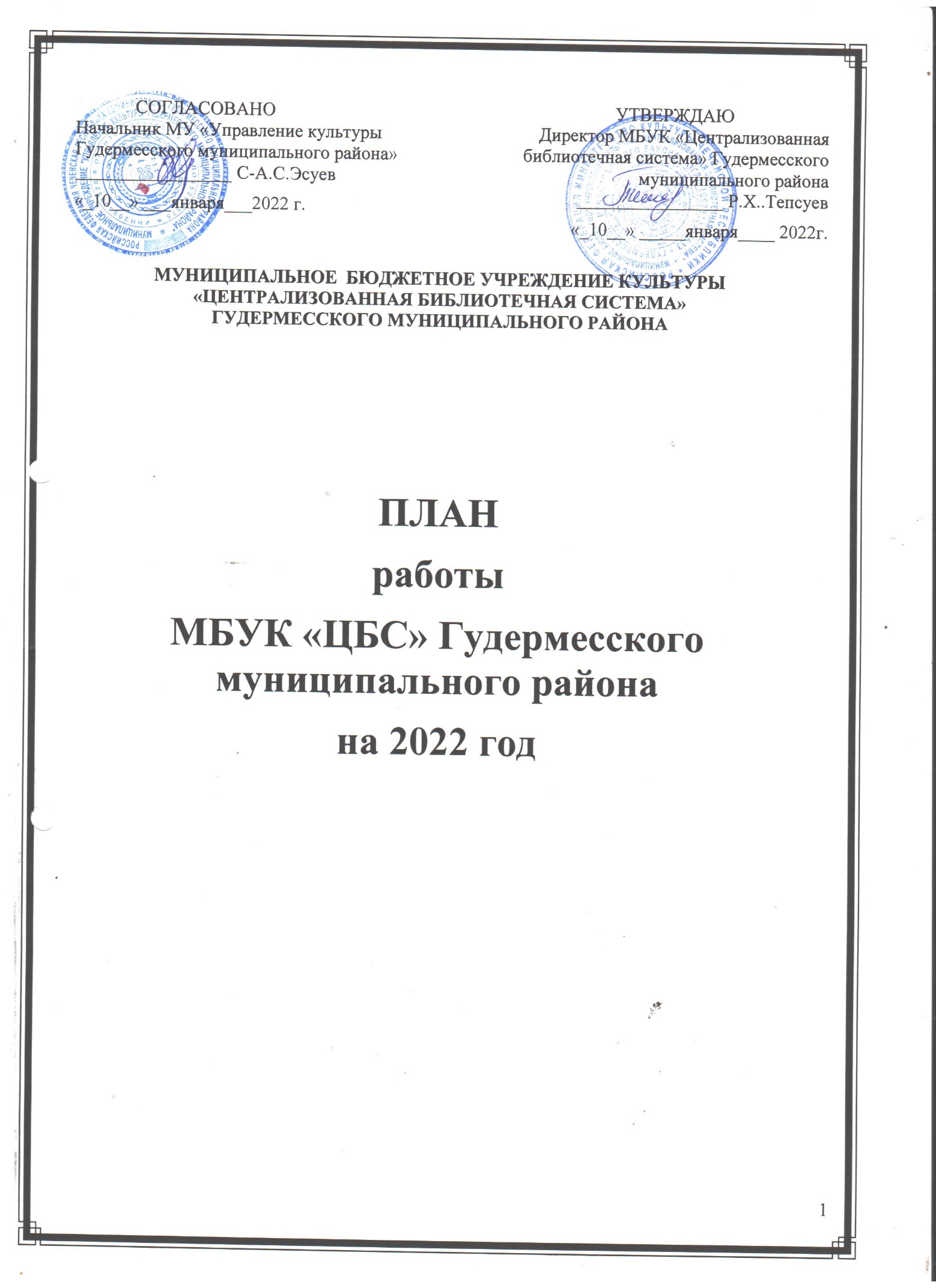 Цели и задачи библиотечно-информационной деятельности.Основной целью МБУК «Централизованная библиотечная система» Гудермесского муниципального района является удовлетворение библиотечно-информационных, социально-культурных потребностей населения Гудермесского района.Основные задачи:оперативное и максимально полное библиотечное и информационно-библиографическое обслуживание населения в соответствии с информационными запросами на основе свободного доступа к фондам и другим библиотечным ресурсам;обеспечение свободного доступа к информации и информационным ресурсам;формирование библиотечного фонда на различных носителях информации и обеспечение доступа к локальным и удаленным электронным ресурсам в соответствии с информационными потребностями читателей;совершенствование формирования информационной культуры всех групп населения;участие в формировании и сохранении базовых ценностей национальной и мировой культур, приобщение граждан к культурам народов, населяющих Россию;сохранение и популяризация традиций народов, проживающих на территории Чеченской Республики;воспитание культуры межнациональных и межэтнических отношений у населения, в первую очередь среди детей и молодежи;продвижение книги и чтения в обществе;повышение эффективности и качества работы библиотек МБУК «ЦБС» Гудермесского муниципального района;совершенствование профессионального уровня библиотечных работников;повышение комфортности библиотечной среды, формирование положительного имиджа библиотек МБУК «ЦБС» Гудермесского муниципального района;создание условий доступности для инвалидов и лиц с ограниченными возможностями здоровья;улучшение материально-технического состояния библиотек МБУК «ЦБС»Гудермесского муниципального района;Основные события года:-2018 – 2027 годы – Десятилетие детства. Указ Президента РФ от 29.05 2017г - 2022 год объявлен Годом культурного наследия народов России – что является поводом для проведения в библиотеках различных мероприятий, направленных на развитие и популяризацию народного творчества и национального наследия малой родины.- 350 лет со дня рождения Петра I (1672–1725), первого российского императора (9 июня) (празднование согласно Указу Президента Российской Федерации от 25 октября 2018 г. № 609)- 80 лет со дня начала Ржевской битвы, одного из важнейших сражений Великой Отечественной войны (5 января 1942 г.) 80 лет со дня окончания битвы под Москвой, одного из важнейших сражений Великой Отечественной войны (20 апреля 1942 г.) 80 лет со дня начала Сталинградской битвы, одного из важнейших сражений Великой Отечественной войны (17 июля 1942 г.)Библиотекам района необходимо принять участие в акциях года:Международный день родного языка (21 февраля).Всемирный день чтения вслух (первая среда марта). Основная цель этого дня – показать чтение как способ взаимодействия с окружающим миром и как возможность передачи своих эмоций другому человеку вместе со звучащим словом.Всемирный день поэзии (21 марта).«Библионочь» – Международная социально-культурная акция (апрель).Всемирный день книги и защиты авторского права (ЮНЕСКО) – 23 апреля.Акция «Ночь кино» (август).Деятельность МБУК «Централизованная библиотечная система» в 2022 г. будет осуществляться в рамках реализации программ:- Единой концепции духовно-нравственного воспитания и развития подрастающего поколения Чеченской Республики;- Стратегии государственной национальной политики Российской Федерации на период до 2025 - программа летнего чтения «Лето, книга, я - друзья»;- программа по профилактике дорожно- транспортных происшествий «Красный, желтый, зеленый».- программа по продвижению и популяризации литературного наследия детских писателей «Детские писатели – на радость читателям» - программа по гражданско-патриотическому воспитанию «Нам есть чем гордиться, нам есть что хранить» А также по направлениям :-«духовно-нравственное воспитание подрастающего поколения Чеченской республики»-«профилактика экстремизма и терроризма»- «привитие здорового образа жизни и противодействие наркомании и др. вредным привычкам»Участие в конкурсах, акциях- Конкурс «Селфи с любимой книгой» - I-IV кв.- Всероссийская акция «Библионочь»- 21 апреля- Республиканский конкурс «Библиотекарь года -2021»- Всероссийская акция «Бессмертный полк» - 9 мая- День открытых дверей «Библиотека приглашает друзей», посвященный   Общероссийскому Дню библиотек - 27 мая- Пушкинский день России (День русского языка) – 6 июня- Всероссийская акция «Свеча памяти» 22 июняЗнаменательные даты и праздники см. «Календарь знаменательных и памятных дат».2. Плановые показатели3. Работа с библиотечным фондом:На 1.2021    года фонд  МБУК «Централизованная библиотечная система» Гудермесского муниципального района составляет __164044__экз.Работа с фондом библиотеки направлена на улучшение его основных свойств: целостности, мобильности, открытости, ценности, упорядоченности, сохранности.Комплектование библиотечного фонда МБУК «Централизованная библиотечная система» Гудермесского муниципального района  будет направлена на то, чтобы создать базу качественного обслуживания читателей.Наименование мероприятий- Изучение состава и использование фонда в целях управления его формированием -Централизованное распределение между библиотеками-филиалами книгоиздательской продукции, и литературы, получаемой из  внебюджетных источников комплектования-Производить оперативную и качественную обработку новой литературы и обеспечение ее своевременного поступления в библиотеки- На книги, поступившие в библиотеку без сопроводительных документов составлять акт- Применение различных методов пропаганды литературы из фондов библиотек. - работа по созданию современного справочно-поискового аппарата, предоставляющего возможности эффективного информационного поиска документов- По мере поступления литературы пополнять традиционный сводный каталог каталожными карточками на новые издания- Создание оптимальных условий для обеспечения сохранности, хранения и использования документального потока и нетрадиционных носителей информации- Развитие библиотечной информационной сети. Обеспечение доступа к информационным ресурсам Интернет и другим базам данных- Ведение электронного каталога. Продолжать пополнять электронный каталог электронными записями на ретрочасть- Заимствование записей из СКБВО, каталогизация произведений печати - Оформление подписки на периодические издания - Составление сводной заявки и картотеки периодических изданий-В случае необходимости осуществлять проверку книжного фонда. По итогам  проверки составить акт об итогах проверки -Провести учебу по ведению учетной документации, освоению электронного каталога и средств автоматизацииИзучать и обобщать передовой опыт по комплектованию и обработке документов и внедрять его в практику работы отдела- Методическое обеспечение деятельности всех направлений работы библиотеки- Оказание помощи на местах по ведению учетной документации- Изыскание способов дополнительного комплектования библиотек (работа со спонсорами) -Ежегодно подводить итоги обновления и состояния фондов библиотек, проводить статистический анализ по итогам года                             4. Справочно-библиографическое обслуживание.Справочное обслуживание читателей и пользователей библиотек будет проводиться во всех структурных подразделениях МБУК «ЦБС» Гудермесского муниципального района в стационарных условиях, по телефону и на сайте библиотеки. Для повышения качества обслуживания планируется комплексно использовать СБА ЦРБ, справочные и библиографические ресурсы интернета.                   Библиографическое информирование пользователей.Массовое информирование читателей и пользователей будет происходить на сайте Центральной районной библиотеки   и в отделах обслуживания в форме печатных библиографических буклетов и закладок.             Формирование и повышение информационно-библиографической культуры.В 2022 году для повышения библиографической и читательской культуры пройдут Дни библиографии, библиотечные уроки и экскурсии, будут издаваться наглядные пособия.В структурных подразделениях МБУК «ЦБС» Гудермесского муниципального района будет вестись ежедневное консультирование читателей по вопросам библиотечного обслуживания   5. Методико-библиографическая деятельность. Работа с кадрамиОсновные задачи и направления деятельности - Методическое обеспечение работы библиотек района. -Планирование и отчетность. - Методическое обеспечение реализации целевых программ.  Мониторинг деятельности библиотек Гудермесской ЦБС, выработка рекомендаций, направленных на совершенствование их деятельности; поиск, разработка и использование новшеств;- Составление организационно-библиотечной документации. - Оказание практической помощи библиотекам-филиалам. - Организация непрерывного профессионального образования сотрудников. - Расширение сферы влияния библиотеки в общественной жизни района, углубление связи, сотрудничества с различными учреждениями и организациями. - Активизация деятельности библиотек в областных и районных конкурсах.Планово-отчетная деятельностьИнновационная деятельность                                  Повышение квалификации библиотечных работников.Справочно-библиографическая работа.Выставочная деятельность6. Содержание и организация работы с читателями- Охватить библиотечным обслуживанием не менее 40% населения. Вести работу по привлечению читателей в библиотеку.- Организовать обслуживание читателей в соответствии с их запросами. Особое внимание обратить на обслуживание   работников органов местного самоуправления, специалистов различных структур, предпринимателей, работников образования,   молодежи. - Активизировать работу библиотек по обслуживанию социально незащищенных слоев населения: инвалидов и лиц с ограниченными возможностями посещения библиотеки, безработных.- Вести индивидуальное информирование пользователей.- Активизировать работу по продвижению чтения среди населения.- В работе с читателями использовать различные формы и методы пропаганды книги: выставки, обзоры, недели периодики, часы информации, дискуссии, круглые   столы, литературные вечера, гражданские форумы, интеллектуальные игры и т.д.МАССОВЫЕ МЕРОПРИЯТИЯЯНВАРЬФЕВРАЛЬМАРТАПРЕЛЬМАЙИЮНЬИЮЛЬАВГУСТСЕНТЯБРЬОКТЯБРЬНОБЯРЬДЕКАБРЬ7. СВЯЗЬ  С  ОБЩЕСТВЕННОСТЬЮ.РЕКЛАМА  БИБЛИОТЕК.В своей деятельности библиотеки МБУК «ЦБС» продолжат сотрудничество с  различными организациями и учреждениями, органами местного самоуправления, образовательными и культурно-просветительными учреждениями. Это дает свои результаты – библиотека получает общественное признание и поддержку.В основе всей работы с общественностью лежит изучение интересов и потребностей различных слоёв населения в услугах библиотек, соответствие деятельности библиотеки интересам населения. В целях привлечения поддержки со стороны органов управления и общественности в целях укрепления положения библиотек в обществе необходимо проводить работу по следующим направлениям: - работа с населением : широкая информация населения о предоставляемых услугах, режиме работы, местонахождении, проведение акций в поддержку чтения; -привлечение читателей в библиотеку;-работа с органами управления, с учредителем – органом управления культурой, с органами управления имуществом, другими подразделениями администрации Главные задачи библиотек:- привлечение внимания руководителей к проблемам развития библиотечного обслуживания , необходимого и достаточного ресурсного обеспечения основных задач библиотек.-взаимоотношения с учреждениями и организациями, общественными организациями. -связи со средствами массовой  информации-поиск спонсоров, привлечение в библиотеки дополнительные внебюджетные средства;-организация попечительских советов, «Друзей библиотек», других общественных образований в помощь развитию библиотек и улучшению их имиджа.Основными партнерами библиотек являются:Администрация района:-администрация города Гудермес,-администрации сельских поселений-управление культуры-отдел по делам молодежи и спорту-отдел  по делам несовершеннолетнихУчреждения культуры:-ЦКР-ЦОН-РДК-ГДК -ДШИ-ДДТ-сельские дома культурыСредства массовой информации:-газета «Гумс»В целях рекламы библиотек и связи с общественностью в течении года будет продолжена  следующая работа:     Не библиотечные мероприятия.*Участвовать в субботниках по уборке территории  проводимых в г.Гудермесе и  в районе.* Принимать участие в избирательной кампании.* Принимать участие в различных акциях, проводимых в районе и в городе.8. Административное управление и хозяйственное обеспечение.Управленческую деятельность   направить  на обеспечение выполнения библиотеками района  основного их  предназначения - обеспечение условий для реализации права граждан на свободный доступ к информации, библиотечно-информационным ресурсам, приобщение к достижениям и ценностям науки и культуры.      Осуществлять текущее общебиблиотечное планирование и отчетность, осуществлять методико-библиографическую поддержку библиотекам района в реализации их планов и отчетности. Усилить контроль за выполнением намеченных планов.      Регулярное информирование сотрудников о мероприятиях общественно-политического значения, а также  способствовать активному подключению библиотек в реализацию этих программ.     Наиболее рационально использовать кадровые ресурсы. Привлекать в библиотеку специалистов, людей творческих. Организовывать стажировки для новых работников, изучать опыт успешных библиотек, организовывать конкурс «Библиотекарь года» и «Библиотека отличной работы». Проводить учебно-образовательные мероприятия в соответствии с меняющимися потребностями и профессиональными требованиями к библиотечному работнику Ежемесячно проводить производственные совещания и семинары, где будут рассматриваться текущие вопросы по деятельности библиотек.    Совершенствовать информационный обмен с внешней средой, создать 	более 	рациональную систему информационного обеспечения 	деятельности 	библиотек /открытие информационной рубрики в 	местной     	газете о 	деятельности библиотек, сайт библиотеки, Инстаграм,   раскрывать фонды библиотеки,  информировать о её возможностях и т.д.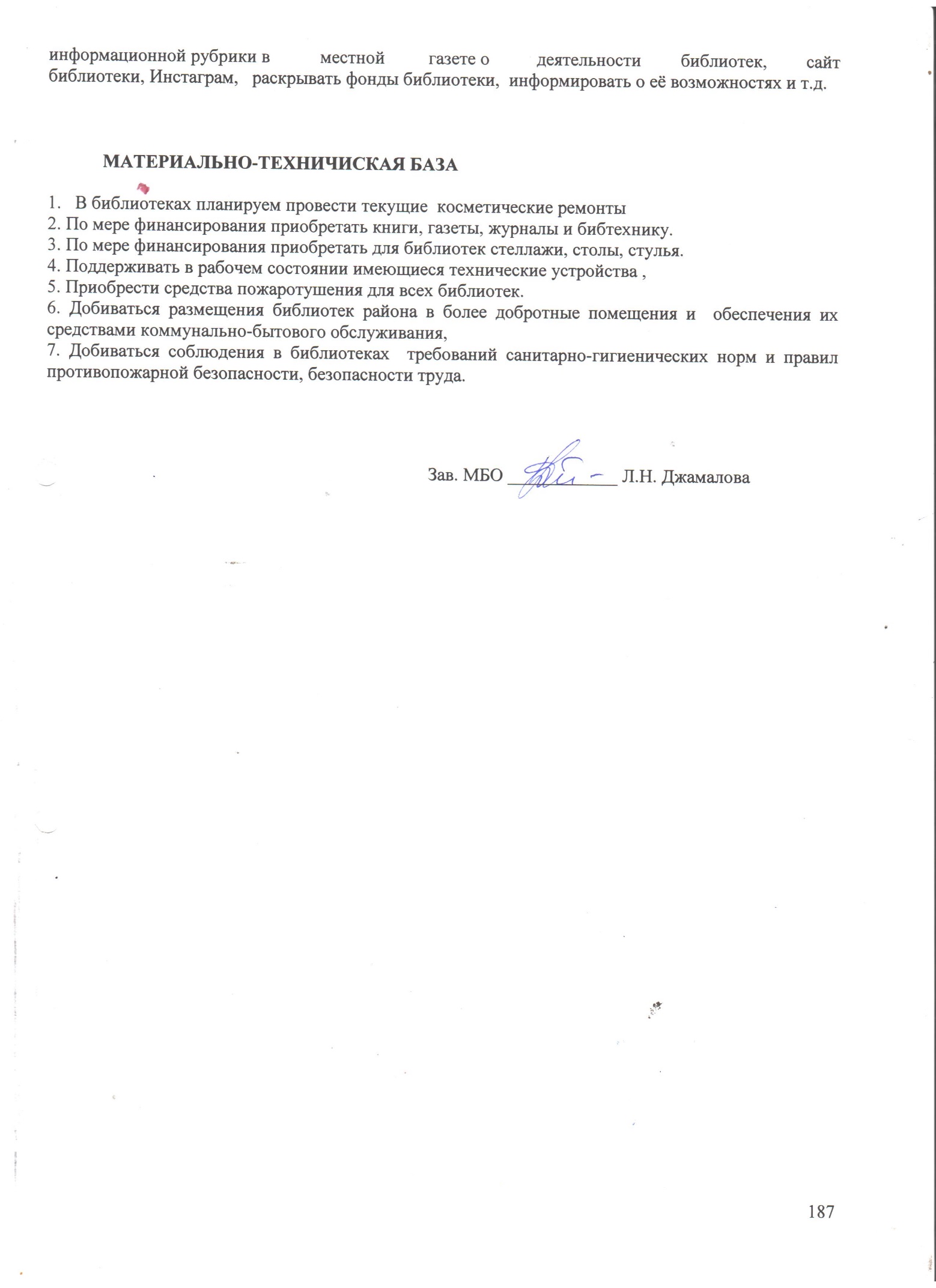 Показатели2021 г.План2022г.I кв.II кв.III кв.IV кв.ПоказателивыполненоВсего30 %25%20%25%Количество пользователей598866010818032150281202115027Количество пользователей598866010818032150281202115027Количество пользователей598866010818032150281202115027Количество посещений338453372298111689930767445993074Количество посещений338453372298111689930767445993074Количество посещений338453372298111689930767445993074Количество выдачи документов566055571715171514142930114343142928№Наименование  мероприятияВремя проведения   1  Составление ежемесячных планов и    отчетовКаждый текущий месяц2Инновационная деятельностьСоставление еженедельных планов еженедельно3Составление отчетов о еженедельной посещаемостиеженедельно4Прием и анализ ежемесячных цифровых отчетовКаждый текущий месяц5Составление сводного цифрового отчета До 25 числа каждого месяца6     Составление тематических планов и  информационных справокКаждый квартал7Прием квартальных статистических отчетов Каждый квартал8Составление годового планаНоябрь-декабрь9Составление годового отчетаНоябрь-декабрь10Прием отчетов формы 6НКдекабрь    11Составление свода годовых сведений об  общедоступных библиотеках за 2022год.декабрь№Направление деятельностиСроки исполнения1Выявление передового опыта и использование его в системе повышения квалификации1-4 кв.2Обмен опытом «Библионаходка»1-4 кв.3Информационное наполнение страниц сайта ЦБС1-4 кв.4«Букроссинг: «Давайте читать вместе!»         3 кв.5Размещение  анонсов о предстоящих мероприятиях на портал АИС1-4 кв.6Размещение статистических данных на портале АИС        1-4 кв.7Провести краеведческий конкурс «История старой фотографии»март-октябрьПроектная и нормативно-правовая деятельностьПроектная и нормативно-правовая деятельностьПроектная и нормативно-правовая деятельностьПроектная и нормативно-правовая деятельностьПроектная и нормативно-правовая деятельностьв теч. года Участие в республиканских, городских и ведомственных конкурсах Участие в республиканских, городских и ведомственных конкурсах сотрудники МБУК «ЦБС»МБОПо мере необходимости Участие в разработке локальных нормативных документов, регламентирующих деятельность МБУК «ЦБС»Участие в разработке локальных нормативных документов, регламентирующих деятельность МБУК «ЦБС»МБОПо мере необходимостиУчастие в редакции  уставных документов МБУК «ЦБС»Участие в редакции  уставных документов МБУК «ЦБС»МБОмарт-май Подготовка работников к участию в конкурсе  «Библиотекарь года» Подготовка работников к участию в конкурсе  «Библиотекарь года» сотрудники МБУК «ЦБС»МБОПрофессиональное и социальное партнерствоПрофессиональное и социальное партнерствоПрофессиональное и социальное партнерствоПрофессиональное и социальное партнерствоПрофессиональное и социальное партнерствов теч. года Связь: - с другими библиотечными системами ЧР, ведомственными библиотеками (обмен опытом); МБО, ОКОиК, Отдел обслуживания ЦРБв теч. года - со СМИ (информирование о предстоящих мероприятиях, выступления, статьи); СМИ СМИ МБОв теч. года - с властными структурами (изучение изменений в политической, экономической, социальной и библиотечно-информационных сферах); директорв теч. года - с приоритетными партнерами в местном сообществе; местные сообщества (Отдел по делам молодёжи, Общество инвалидов, Совет ветеранов войны и труда, ГОРОНО) местные сообщества (Отдел по делам молодёжи, Общество инвалидов, Совет ветеранов войны и труда, ГОРОНО) Организация консультативной, практической и методической помощиОрганизация консультативной, практической и методической помощиОрганизация консультативной, практической и методической помощиОрганизация консультативной, практической и методической помощив течение года Консультации - по вопросам библиотечной деятельности: формы и методы библиотечного обслуживания населения, составление регламентирующих документов, составление планов и отчетов, рекламная деятельность и т.п. - по организации фондов: расстановка фонда, учёту поступлений; ликвидация задолженности;- по организации каталогов: оформление, редактирование, оперативность пополнения; - по справочно-библиографическому обслуживанию; - по обслуживанию читателей в сельских библиотеках; - по подготовке и проведению массовых мероприятий (на местах); - по краеведческой работе - по экологиизав. филиалами, библиотекари МБО, ОКОиО, Отдел обслуживания в течение года Посещения согласно графику  библиотек-филиалов с целью оказания практической помощи, контроля деятельности библиотек. Библиотеки МБУК «ЦБС», МБО, ОКОиО, Отдел обслуживания ЦДБежеквартально Обзоры: - литературы и периодических профессиональных изданий (на семинарах) - печатных профессиональных изданий,  краеведческой литературы (на семинарах); - библиографическая среда: интересные новинки периодики по результатам росписи  зав. филиалами, библиотекари МБО, ОКОиО в течение года Предоставление информационной и консультационной помощи учреждениям культуры, образования и другим организациям ДШИ, ЦКР, РДК, СДК, СОШ и др.МБО, ОКОиО, Отдел обслуживания ЦДБРеклама. Связь с общественностьюВ теч. годаРеклама в прессе. Обзоры о новинках литературы, услугах, мероприятиях библиотек  на страницах газеты «Гумс»Все подразделенияВ теч. годаРеклама на сайте и в соцсетях. Обзоры о новинках литературы, услугах, мероприятиях библиотек  Все подразделенияИздательская рекламакалендарь знаменательных и памятных дат 4 кварталМБОбюллетень новых поступлений4 раза в годОКиО№План  семинарских занятийДатаОтветственные1.Основные направления деятельности на 2022год. Работа в Год культурного наследия народов России. 20.01.22г. Зав.МБО Джамалова Л.2.«Организация работы с детьми: проблемы и современные подходы. 10-летие детства   »19.02.22г.Вед. методист Абдылхаисиева И.3· "Живая связь времён»: организация краеведческой работы с детьми в библиотеках19.03.22г.Библиограф Саидова З.4Програмная деятельность библиотек: «Лето, книга, я - друзья»; «Красный, желтый , зеленый»; «Нам есть чем гордиться, нам есть что хранить»; «Детские писатели – на радость читателям».20.04.22г.Зав.МБО Джамалова Л.5«Клубы по интересам: от замысла к воплощению».20.05.22г.Вед. методист Абдылхаисиева И.6Историко-культурное наследие Чеченской Республики – фундамент для формирования патриотизма в подростковой среде21.06.22г.Зав.МБО Джамалова Л.7«Организация внестационарного библиотечного обслуживания»20.07.22г.Зав.МБО Джамалова Л.8«Библиография – ориентир в мире литературы»20.08.22г.Библиограф Саидова З.9«Краеведческие ресурсы сельской библиотеки. Способы их формирования и сохранения»20.09.22г. Библиограф Саидова З.10«Библиотека и формирование правовой культуры граждан»20.10.22г. Вед. методист Абдылхаисиева И.11Планирование и отчетность за 2022 год19.11.22г.Зав.МБО Джамалова Л.12Подведение итогов за 2022 год20.12.22г.Зав.МБО Джамалова Л.Методические картотекиСроки исполненияответственные1.- «Профессиональная копилка» в течение года  Библиограф Саидова З.2.- «Издано методическим отделом»в течение года  Библиограф Саидова З.3- Картотека цитат «В мире мудрых мыслей»в течение года  Вед. методист Абдылхаисиева И.4-Фактографическая картотека «Знаменательные даты года»в течение года  Библиограф Саидова З.Тематические папки по различным направлениям библиотечного дела1- « Работа по правовому просвещению»в течение года  Вед. методист Абдылхаисиева И.2- «Работа  библиотек по формированию здорового образа жизни»в течение года  Методист Ахмадиева Д.3-  «Экологическое просвещение населения»в течение года  Вед. методист Абдылхаисиева И.4- «Работа библиотек по Духовно-нравственному просвещению»в течение года  Методист Ахмадиева Д.5- «Работа библиотек по профилактике дорожно-транспортных происшествий»в течение года  Вед. методист Абдылхаисиева№НаименованиеСроки исполненияответственные1- «Библиотекарь: грани профессии»1 раз в кварталЗав.МБО Джамалова Л.2-«Опыт коллег – в практику работы»2,4 кварталЗав.МБО Джамалова Л.3- «Календарные праздники»1 раз в кварталБиблиограф Саидова З.4- «Профессиональная периодика – банк идей»В теч. годаБиблиограф Саидова З.№п/пНаправление работы(наименование мероприятия)Сроки и место проведенияОтветственные исполнителиКнижная выставка: « Мир через книгу»10 января,  Нижне-Нойберская сельская библиотека-филиал №8 Директор МБУК «ЦБС» Гудермесского муниципального районаТепсуев Р.Х.Час истории: «9 Января День восстановления  чеченского народа»                  10 января,12:00ч. Верхне-Нойберская сельская библиотека-филиал №9 Директор МБУК «ЦБС» Гудермесского муниципального районаТепсуев Р.Х.Книжная выставка: «Славные имена в науке»10 января, Бильтой-Юртовская сельская библиотека-филиал №22 Директор МБУК «ЦБС» Гудермесского муниципального районаТепсуев Р.Х.Книжная выставка: «Мир прекрасный мир живой»10 января, Ишхой-Юртовская сельская библиотека-филиал №11 Директор МБУК «ЦБС» Гудермесского муниципального районаТепсуев Р.Х.Час краеведческих знаний: «История родной земли»10 января,14:00ч. Ишхой-Юртовская сельская библиотека-филиал №11 Директор МБУК «ЦБС» Гудермесского муниципального районаТепсуев Р.Х.Час информации: «Думай до, а не после»10 января,15:00ч. Шуанинская сельская библиотека-филиал № 28 Директор МБУК «ЦБС» Гудермесского муниципального районаТепсуев Р.Х.Беседа: «9 января  - День восстановления государственности чеченского народа» 10 января,11:00ч. Ойсхарская сельская библиотека №1-филиал №1 Директор МБУК «ЦБС» Гудермесского муниципального районаТепсуев Р.Х.Книжная выставка: «Люби свой край родной»10 января, Джалкинская сельская библиотека-филиал №19 Директор МБУК «ЦБС» Гудермесского муниципального районаТепсуев Р.Х.Книжная выставка: «Кунта-Хаджи: жизнь и учения»10 января,11:00ч. Кошкельдинская сельская библиотека-филиал №10 Директор МБУК «ЦБС» Гудермесского муниципального районаТепсуев Р.Х.Книжная выставка: «От тайный к знаниям» (Неделя науки и техники)10 января, Городская библиотека-филиал №2 Директор МБУК «ЦБС» Гудермесского муниципального районаТепсуев Р.Х.Час духовности: «Шейх Кунта-Хаджи: жизнь и учение»10января,11:30ч. Ойсхарская сельская библиотека №2 – филиал №7 Директор МБУК «ЦБС» Гудермесского муниципального районаТепсуев Р.Х.Познавательная викторина: «Ньютон в науке»10января,12:30ч. Дарбанхинская сельская библиотека-филиал №23 Директор МБУК «ЦБС» Гудермесского муниципального районаТепсуев Р.Х.Книжная выставка: «Заповедными тропами» (11 января - День заповедников и национальных парков)10 января,10:00ч. Центральная районная библиотека Директор МБУК «ЦБС» Гудермесского муниципального районаТепсуев Р.Х.Книжная выставка: «Ислам - религия мира, добра и созидания»10 января,10:00ч. Центральная районная библиотека Директор МБУК «ЦБС» Гудермесского муниципального районаТепсуев Р.Х.Час духовности: «Шейх Кунта-Хаджи - жизнь и учение» (3 января - день почитания устаза Кунта-Хаджи Кишиева)10 января,14:00ч. Центральная районная библиотека Директор МБУК «ЦБС» Гудермесского муниципального районаТепсуев Р.Х.День почитания: «Кунта-Хаджи Кишиев»10 января,12:00ч. Азамат-Юртовская сельская библиотека филиал №16 Директор МБУК «ЦБС» Гудермесского муниципального районаТепсуев Р.Х.Книжная выставка: «Я вырос здесь, и край мне этот дорог»10 января,Детская библиотека-филиал №5 Директор МБУК «ЦБС» Гудермесского муниципального районаТепсуев Р.Х.Книжная выставка: «Мир заповедной природы»10 января, Ново-Энгенойская сельская библиотека-филиал №29 Директор МБУК «ЦБС» Гудермесского муниципального районаТепсуев Р.Х.Информационный час: «От тайны к знаниям»10 января,14:00ч. Ново-Энгенойская сельская библиотека-филиал №29 Директор МБУК «ЦБС» Гудермесского муниципального районаТепсуев Р.Х.Книжная выставка: «Любовь к Отечеству сквозь таинство страниц»10 января,  Хангиш-Юртовская сельская библиотека-филиал №21 Директор МБУК «ЦБС» Гудермесского муниципального районаТепсуев Р.Х.Познавательный урок: «Светлая страница истории чеченского народа»10 января,10:00ч. Энгель-Юртовская сельская библиотека-филиал №14 Директор МБУК «ЦБС» Гудермесского муниципального районаТепсуев Р.Х.Познавательный час: «Устаз из Илсхан-Юрта»10января, 11:30ч.Центральная детская библиотека Директор МБУК «ЦБС» Гудермесского муниципального районаТепсуев Р.Х.Час истории: «9 января День восстановления  чеченского народа»                 10 января,12:00ч. Герзель-Аульская сельская библиотека-филиал №12 Директор МБУК «ЦБС» Гудермесского муниципального районаТепсуев Р.Х.Познавательный час: «Устаз из Илсхан-Юрта» (день почитания авлия Кунта -хаджи Кишиева)10 января,11:30ч. Брагунская сельская библиотека-филиал №18 Директор МБУК «ЦБС» Гудермесского муниципального районаТепсуев Р.Х.Экологический час: «Жемчужины природы –Заповедники»11 января,15:00ч. Герзель-Аульская сельская библиотека-филиал №12 Директор МБУК «ЦБС» Гудермесского муниципального районаТепсуев Р.Х.Эко тропа: «Нетронутые уголки природы» (к Дню заповедников и национальных парков) 11января,11:00ч. Центральная детская библиотека Директор МБУК «ЦБС» Гудермесского муниципального районаТепсуев Р.Х.Обзор: «Заповедный мир природы»11 января,13:00ч. Энгель-Юртовская сельская библиотека-филиал №14 Директор МБУК «ЦБС» Гудермесского муниципального районаТепсуев Р.Х.Час интересного сообщения: «Заповедники – жемчужина природы»11января,11:00ч.  Ойсхарская сельская библиотека №2 – филиал №7 Директор МБУК «ЦБС» Гудермесского муниципального районаТепсуев Р.Х.Экологический час: « Путешествие в мир заповедной природы»11января,11:00ч. Нижне-Нойберская сельская библиотека-филиал №8 Директор МБУК «ЦБС» Гудермесского муниципального районаТепсуев Р.Х.Экологический час: «Жемчужины природы –Заповедники»11января,15:00ч. Верхне-Нойберская сельская библиотека-филиал №9 Директор МБУК «ЦБС» Гудермесского муниципального районаТепсуев Р.Х.Час духовности: «О жизни и деятельности Кунта Хаджи Кишиева»11 января,15:00ч.   Бильтой-Юртовская сельская библиотека-филиал №22 Директор МБУК «ЦБС» Гудермесского муниципального районаТепсуев Р.Х.Познавательный час: «Жемчужины природы»11 января,12:00ч. Ишхой-Юртовская сельская библиотека-филиал №11 Директор МБУК «ЦБС» Гудермесского муниципального районаТепсуев Р.Х.Книжная выставка: «Новые имена на литературном небосклоне»11 января, Комсомольская сельская библиотека-филиал №17 Директор МБУК «ЦБС» Гудермесского муниципального районаТепсуев Р.Х.Правовой урок: «Азбука безопасности движения»11 января,11:00ч Джалкинская сельская библиотека-филиал №19 Директор МБУК «ЦБС» Гудермесского муниципального районаТепсуев Р.Х.Экологический час: «Жемчужины природы заповедные»11 января,10:00ч. Кади-Юртовская сельская библиотека-филиал №15 Директор МБУК «ЦБС» Гудермесского муниципального районаТепсуев Р.Х.Экологический час: « Мир заповедной природы»11января,10:30ч. Городская библиотека-филиал №2 Директор МБУК «ЦБС» Гудермесского муниципального районаТепсуев Р.Х.Экологический урок: «Мы друзья твои, природа!» (День заповедников и национальных парков)11января,10:00ч. Гордали-Юртовская сельская библиотека-филиал №24 Директор МБУК «ЦБС» Гудермесского муниципального районаТепсуев Р.Х.Урок экологии: «Заповедники нашего края»11 января,14:00ч. Герзель-Аульская сельская библиотека-филиал №13 Директор МБУК «ЦБС» Гудермесского муниципального районаТепсуев Р.Х.Час краеведческих знаний: «День восстановления государственности чеченского народа» (9 января-День восстановления  государственности чеченского народа)11 января,12:00ч. Центральная районная библиотека Директор МБУК «ЦБС» Гудермесского муниципального районаТепсуев Р.Х.Книжная выставка: «Писатели – юбиляры»11 января,10:00ч. Центральная районная библиотека Директор МБУК «ЦБС» Гудермесского муниципального районаТепсуев Р.Х.Информационно-познавательный час: «Заповедная природа» (11 января - День заповедников и национальных парков)11 января,14:00ч. Центральная районная библиотека Директор МБУК «ЦБС» Гудермесского муниципального районаТепсуев Р.Х.Познавательный час: «100 лет со дня рождения Дачиева Хансолта  Чапаевича»11 января,11:00ч. Дарбанхинская сельская библиотека-филиал №23 Директор МБУК «ЦБС» Гудермесского муниципального районаТепсуев Р.Х.Беседа: «Заповедными тропами»11 января,10:00ч. Ново-Энгенойская сельская библиотека-филиал №29 Директор МБУК «ЦБС» Гудермесского муниципального районаТепсуев Р.Х.Экологический экскурс: «Заповедный мир природы» (День заповедников и национальных парков)11 января, 12:00ч.Брагунская сельская библиотека-филиал №18 Директор МБУК «ЦБС» Гудермесского муниципального районаТепсуев Р.Х.Книжная выставка: «Мы с книгой открываем мир11 января, Энгель-Юртовская сельская библиотека-филиал №14   наДиректор МБУК «ЦБС» Гудермесского муниципального районаТепсуев Р.Х.Урок памяти: « Дачиев Хансолта – Герой Советского Союза» (посвященный 100-летию со дня рождения Д.Х. Чапаевича)12 января,14:00ч. Нижне-Нойберская сельская библиотека-филиал №8 Директор МБУК «ЦБС» Гудермесского муниципального районаТепсуев Р.Х.Экологический час: «Любимые животные»12 января,11:00ч. Бильтой-Юртовская сельская библиотека-филиал №22 Директор МБУК «ЦБС» Гудермесского муниципального районаТепсуев Р.Х.Познавательная беседа: «У природы есть друзья, это мы- и ты, и я»12 января,10:00ч. Ойсхарская сельская библиотека №1-филиал №1 Директор МБУК «ЦБС» Гудермесского муниципального районаТепсуев Р.Х.Вечер портрет: «Нунуев Саид- Хамзат»12января,12:00ч. Шуанинская сельская библиотека-филиал № 28 Директор МБУК «ЦБС» Гудермесского муниципального районаТепсуев Р.Х.Час духовности: «О жизни и деятельности Кунта-Хаджи Кишиева»12 января,11:00ч. Кади-Юртовская сельская библиотека-филиал №15 Директор МБУК «ЦБС» Гудермесского муниципального районаТепсуев Р.Х.Час истории: «Возвращение Родины» (9 января - День восстановления  государственности чеченского народа)	 12января,11:00ч. Гордали-Юртовская сельская библиотека-филиал №24 Директор МБУК «ЦБС» Гудермесского муниципального районаТепсуев Р.Х.Книжная выставка: «Наш односельчанин – герой Советского Союза» (о Дачиеве Х. Ч.)12 января,14:00ч. Герзель-Аульская сельская библиотека-филиал №13 Директор МБУК «ЦБС» Гудермесского муниципального районаТепсуев Р.Х.Урок мужества: «Наш земляк, Герой Советского Союза» (100 лет со дня рождения Дачиева Х. Ч)12 января,11:30ч. Гордали-Юртовская сельская библиотека-филиал №24 Директор МБУК «ЦБС» Гудермесского муниципального районаТепсуев Р.Х.Патриотический час: «Мы гордимся тобой, наш герой» (о Дачиеве Х. Ч.) 12 января,14:00ч. Герзель-Аульская сельская библиотека-филиал №13 Директор МБУК «ЦБС» Гудермесского муниципального районаТепсуев Р.Х.Исторический экскурс: «Восстановление государственности чеченского народа»12 января,14:30ч.  Ойсхарская сельская библиотека №2 – филиал №7 Директор МБУК «ЦБС» Гудермесского муниципального районаТепсуев Р.Х.Книжная выставка: «Жизнь и творчество Ш. К. Айсханова» (115 лет со дня рождения, поэта, писателя, драматурга).12 января,10:00ч. Центральная районная библиотека Директор МБУК «ЦБС» Гудермесского муниципального районаТепсуев Р.Х.Историко-литературный час: « Чеченец Герой Советского Союза Дачиев Хансултан Чапаевич» (100 лет)12 января,14:00ч. Центральная районная библиотека Директор МБУК «ЦБС» Гудермесского муниципального районаТепсуев Р.Х.День почитания: «Кунта – Хаджи Кишиев»12 января,13:30ч. Дарбанхинская сельская библиотека-филиал №23 Директор МБУК «ЦБС» Гудермесского муниципального районаТепсуев Р.Х.Духовно-воспитательная беседа:«Ислам – единственный прямой путь»12 января,10:00ч.Детская библиотека-филиал №5 Директор МБУК «ЦБС» Гудермесского муниципального районаТепсуев Р.Х.Час памяти: «Он жизнь посвятил народу» (Дачиев Хансолт Чапаевич)12 января,14:00ч. Ново-Энгенойская сельская библиотека-филиал №29 Директор МБУК «ЦБС» Гудермесского муниципального районаТепсуев Р.Х.Час памяти: «Герой на все времена» (Дачиев Х.Ч. 100 лет) 12 января,12:00ч. Азамат-Юртовская сельская библиотека филиал №16 Директор МБУК «ЦБС» Гудермесского муниципального районаТепсуев Р.Х.Книжная выставка: «Правила движения - достойны уважения!» (ПДД)13 января,14:00ч. Центральная районная библиотека Директор МБУК «ЦБС» Гудермесского муниципального районаТепсуев Р.Х.Религиозный час: «Чеченский Суфий миротворец Кунта-Хаджи  Кишиев»13 января,12:00ч. Верхне-Нойберская сельская библиотека-филиал №9 Директор МБУК «ЦБС» Гудермесского муниципального районаТепсуев Р.Х.Урок-мира: «Наш мир без терроризма»13 января,11:00ч. Комсомольская сельская библиотека-филиал №17 Директор МБУК «ЦБС» Гудермесского муниципального районаТепсуев Р.Х.Книжная выставка: «Литературный мир Островского»13января, Шуанинская сельская библиотека-филиал № 28 Директор МБУК «ЦБС» Гудермесского муниципального районаТепсуев Р.Х. Познавательный час: «О жизни и деятельности Кунта Хаджи Кишиева»13 января,12:00ч. Джалкинская сельская библиотека-филиал №19 Директор МБУК «ЦБС» Гудермесского муниципального районаТепсуев Р.Х.Информационный час: «На волне периодической печати»13 января,14:00ч. Городская библиотека-филиал №2 Директор МБУК «ЦБС» Гудермесского муниципального районаТепсуев Р.Х.Урок мужества: «Главный подвиг Х.Дачиева» (100 лет со дня рождения Дачиева Х. Ч. Героя Советского Союза) 13 января,11:30ч.  Ойсхарская сельская библиотека №2 – филиал №7 Директор МБУК «ЦБС» Гудермесского муниципального районаТепсуев Р.Х.Игра: «Из какой сказки иллюстрация»13 января, 11:00ч. Брагунская сельская библиотека-филиал №18 Директор МБУК «ЦБС» Гудермесского муниципального районаТепсуев Р.Х.Религиозный час: «Кунта-Хаджи -наш святой эвлия»13 января,12:00ч. Герзель-Аульская сельская библиотека-филиал №12 Директор МБУК «ЦБС» Гудермесского муниципального районаТепсуев Р.Х.Урок-игра: «Азбука дорожных наук»13 января,14:00ч. Энгель-Юртовская сельская библиотека-филиал №14 Директор МБУК «ЦБС» Гудермесского муниципального районаТепсуев Р.Х.Урок мужества: «Герои нашей Родины Хансолт Дачиев» (100 лет со дня рождения Дачиева Х.Ч.)13 января,12:00ч. Центральная детская библиотека Директор МБУК «ЦБС» Гудермесского муниципального районаТепсуев Р.Х.Урок мужества: «Герой Советского Союза – наш земляк» (Дачиев Хансолт Чапаевич)14 января, 13:00ч.  Брагунская сельская библиотека-филиал №18 Директор МБУК «ЦБС» Гудермесского муниципального районаТепсуев Р.Х.Книжная выставка: «Формула здоровья»14 января,10:00ч. Центральная районная библиотека Директор МБУК «ЦБС» Гудермесского муниципального районаТепсуев Р.Х.Книжная выставка: «Жизнь без вредных привычек»14 января, Ойсхарская сельская библиотека №2 – филиал №7 Директор МБУК «ЦБС» Гудермесского муниципального районаТепсуев Р.Х.Познавательный экскурс: «В стране дорожных знаков»14 января,14:00ч. Ишхой-Юртовская сельская библиотека-филиал №11 Директор МБУК «ЦБС» Гудермесского муниципального районаТепсуев Р.Х.Час мужества: «У храбрых есть только бессмертие»14 января,11:00ч. Комсомольская сельская библиотека-филиал №17 Директор МБУК «ЦБС» Гудермесского муниципального районаТепсуев Р.Х.Беседа размышления: «Твоя профессия – твоё будущее»14 января,11:30ч.Ойсхарская сельская библиотека №1-филиал №1 Директор МБУК «ЦБС» Гудермесского муниципального районаТепсуев Р.Х.Книжная выставка: «Терроризм – это тоже война»14 января,12:00ч. Кошкельдинская сельская библиотека-филиал №10 Директор МБУК «ЦБС» Гудермесского муниципального районаТепсуев Р.Х.Час духовности: «Жизнь и учение Киши Кунта – Хаджи» (День почитания авлия Кунта-хаджи Кишиева)14января,10:00ч. Гордали-Юртовская сельская библиотека-филиал №24 Директор МБУК «ЦБС» Гудермесского муниципального районаТепсуев Р.Х.Урок толерантности: «Смотрите, мы непохожие!»14 января,11:00ч. Детская библиотека-филиал №5 Директор МБУК «ЦБС» Гудермесского муниципального районаТепсуев Р.Х.Час здоровья: «Быть молодым-быть здоровым»14 января,10:30ч. Азамат-Юртовская сельская библиотека филиал №16 Директор МБУК «ЦБС» Гудермесского муниципального районаТепсуев Р.Х.День почитания: «Киши Кунта-Хаджи»14 января,12:00ч. Хангиш-Юртовская сельская библиотека-филиал №21 Директор МБУК «ЦБС» Гудермесского муниципального районаТепсуев Р.Х.Литературный час: «Семейное чтение»14 января,10:00ч. Энгель-Юртовская сельская библиотека-филиал №14 Директор МБУК «ЦБС» Гудермесского муниципального районаТепсуев Р.Х.Час краеведческих знаний: «Ш. Айсханов и его книги»15 января,10:00ч. Энгель-Юртовская сельская библиотека-филиал №14 Директор МБУК «ЦБС» Гудермесского муниципального районаТепсуев Р.Х.Правовой диалог: «Уголовная ответственность несовершеннолетних»15 января,11:30ч. Хангиш-Юртовская сельская библиотека-филиал №21 Директор МБУК «ЦБС» Гудермесского муниципального районаТепсуев Р.Х.Беседа: «Сохраним богатство и красоту родной Земли»15 января,12:00ч. Хангиш-Юртовская сельская библиотека-филиал №21 Директор МБУК «ЦБС» Гудермесского муниципального районаТепсуев Р.Х.Книжная выставка: «К здоровью с книгой»15 января, Ново-Энгенойская сельская библиотека-филиал №29 Директор МБУК «ЦБС» Гудермесского муниципального районаТепсуев Р.Х.Информационный урок: «Чем опасен наркотик?»15 января,11:00ч. Детская библиотека-филиал №5 Директор МБУК «ЦБС» Гудермесского муниципального районаТепсуев Р.Х.Литературный вечер-портрет: «Цуруев Шарип М. о своем селе»15 января,15:00ч. Герзель-Аульская сельская библиотека-филиал №13 Директор МБУК «ЦБС» Гудермесского муниципального районаТепсуев Р.Х.Профилактический урок: «Молодежь против наркотиков»15 января,11:00ч. Гордали-Юртовская сельская библиотека-филиал №24 Директор МБУК «ЦБС» Гудермесского муниципального районаТепсуев Р.Х.Литературный час: «Жизнь и творчество В. В. Вересаева» (155 лет со дня рождения русского писателя Виктора Викентьевича Вересаева)15 января,16:00ч.Нижне-Нойберская сельская библиотека-филиал №8 Директор МБУК «ЦБС» Гудермесского муниципального районаТепсуев Р.Х.Книжная выставка: «А у нас день рожденья»(Книги юбиляры)15 января,Верхне-Нойберская сельская библиотека-филиал №9 Директор МБУК «ЦБС» Гудермесского муниципального районаТепсуев Р.Х.Литературное знакомство: «Поэт и драматург А.С. Грибоедов» 15 января,12:00ч. Бильтой-Юртовская сельская библиотека-филиал №22 Директор МБУК «ЦБС» Гудермесского муниципального районаТепсуев Р.Х.Литературный час: «Творчество Айсханова Шамсудина Катаевича»15 января,11:00ч. Джалкинская сельская библиотека-филиал №19 Директор МБУК «ЦБС» Гудермесского муниципального районаТепсуев Р.Х.Час классики: «Чехов знакомый и незнакомый»15января,10:00ч. Кади-Юртовская сельская библиотека-филиал №15 Директор МБУК «ЦБС» Гудермесского муниципального районаТепсуев Р.Х.Книжная выставка: «Чеченцы: Обычаи. Традиции. Нравы»15 января, Городская библиотека-филиал №2 Директор МБУК «ЦБС» Гудермесского муниципального районаТепсуев Р.Х.Экологический час: «Всё приходящее, а природа вечна» 15 января,11:00ч. Кошкельдинская сельская библиотека-филиал №10 Директор МБУК «ЦБС» Гудермесского муниципального районаТепсуев Р.Х.Час здоровья: «Твой любимый вид спорта»15 января,15:00ч. Ново-Энгенойская сельская библиотека-филиал №29 Директор МБУК «ЦБС» Гудермесского муниципального районаТепсуев Р.Х.Познавательная экскурсия: «Люби и охраняй»15 января,11:00ч. Азамат-Юртовская сельская библиотека филиал №16 Директор МБУК «ЦБС» Гудермесского муниципального районаТепсуев Р.Х.Диалог о здоровье: «Пять слагаемых здоровья»17 января,14:00ч. Центральная районная библиотека Директор МБУК «ЦБС» Гудермесского муниципального районаТепсуев Р.Х.Литературное знакомство: «Айсханов Шамсуддин-основоположник национальной литературы» (115 лет со дня рождения Айсханова Ш.  К., поэта, писателя, драматурга)17 января,11:30ч. Ойсхарская сельская библиотека №2 – филиал №7 Директор МБУК «ЦБС» Гудермесского муниципального районаТепсуев Р.Х.Краеведческий час: «Любовью к родине дыша»17 января,11:00ч. Нижне-Нойберская сельская библиотека-филиал №8 Директор МБУК «ЦБС» Гудермесского муниципального районаТепсуев Р.Х.Литературное знакомство: «Истории неутомимый собиратель - Ш. Айсханов»17 января,15:00ч. Ишхой-Юртовская сельская библиотека-филиал №11 Директор МБУК «ЦБС» Гудермесского муниципального районаТепсуев Р.Х.Информационный час: «Мы за здоровый образ жизни»17 января, 11:00ч. Комсомольская сельская библиотека-филиал №17 Директор МБУК «ЦБС» Гудермесского муниципального районаТепсуев Р.Х.Литературный час: «Творчество А. Кусаева»17 января,15:10ч. Шуанинская сельская библиотека-филиал № 28 Директор МБУК «ЦБС» Гудермесского муниципального районаТепсуев Р.Х.Беседа предупреждение: «У терроризма нет национальности»17 января,11:00ч. Джалкинская сельская библиотека-филиал №19 Директор МБУК «ЦБС» Гудермесского муниципального районаТепсуев Р.Х.Литературное знакомство: «Айсханов Шамсуддин - поэт, писатель, драматург» (115 лет со дня рождения) 17 января,11:30ч. Гордали-Юртовская сельская библиотека-филиал №24 Директор МБУК «ЦБС» Гудермесского муниципального районаТепсуев Р.Х.Книжная выставка: «В здоровом теле – здоровый дух!»17 января, Детская библиотека-филиал №5 Директор МБУК «ЦБС» Гудермесского муниципального районаТепсуев Р.Х.Творческий конкурс: «Всё своими руками»17 января,14:00ч. Дарбанхинская сельская библиотека-филиал №23 Директор МБУК «ЦБС» Гудермесского муниципального районаТепсуев Р.Х.Литературный час: «Стихи Шамсуддина»17 января,10:30ч. Ново-Энгенойская сельская библиотека-филиал №29 Директор МБУК «ЦБС» Гудермесского муниципального районаТепсуев Р.Х.Книжная выставка: «Богат наш край талантами»17 января, Азамат-Юртовская сельская библиотека филиал №16 Директор МБУК «ЦБС» Гудермесского муниципального районаТепсуев Р.Х.Час веселых затей: «Снежная-нежная сказка зимы» 17 января,10:30ч.Центральная детская библиотека Директор МБУК «ЦБС» Гудермесского муниципального районаТепсуев Р.Х.Правовая акция: «Я и мои права»17 января,11:00ч. Энгель-Юртовская сельская библиотека-филиал №14 Директор МБУК «ЦБС» Гудермесского муниципального районаТепсуев Р.Х.Книжная выставка: «Зеркало жизни Шамсудина Айсханова» (к 115-летию)17 января, 14:30ч.  Брагунская сельская библиотека-филиал №18 Директор МБУК «ЦБС» Гудермесского муниципального районаТепсуев Р.Х.Час интересного общения: «Дороги, которые мы выбираем»18 января,11:40ч. Герзель-Аульская сельская библиотека-филиал №12 Директор МБУК «ЦБС» Гудермесского муниципального районаТепсуев Р.Х.Беседа-предупреждение: «Улица полна неожидонностей»18 января,10:00ч.Центральная детская библиотека Директор МБУК «ЦБС» Гудермесского муниципального районаТепсуев Р.Х.Литературная гостиная: «Поэт. Писатель. Просветитель» (115 лет со дня рождения  Ш. К. Айсханова)18 января,14:00ч. Центральная районная библиотека Директор МБУК «ЦБС» Гудермесского муниципального районаТепсуев Р.Х.Выставка – память: «Под белым парусом таланта» (125 лет со дня рождения   писателя Валентина Петровича Катаева)18 января,10:00ч. Центральная районная библиотека Директор МБУК «ЦБС» Гудермесского муниципального районаТепсуев Р.Х.Правовой час: «По дорогам прав и обязанностей»18 января,11:30ч. Ойсхарская сельская библиотека №2 – филиал №7 Директор МБУК «ЦБС» Гудермесского муниципального районаТепсуев Р.Х.Час духовности: «О Пророке Мухаммаде» (с.а.в.)18 января,14:00ч. Герзель-Аульская сельская библиотека-филиал №13 Директор МБУК «ЦБС» Гудермесского муниципального районаТепсуев Р.Х.Беседа: «Ислам-религия мира и добра»18 января,11:00ч. Городская библиотека-филиал №2 Директор МБУК «ЦБС» Гудермесского муниципального районаТепсуев Р.Х.Познавательный урок: «Я и закон»18 января,11:00ч. Кади-Юртовская сельская библиотека-филиал №15 Директор МБУК «ЦБС» Гудермесского муниципального районаТепсуев Р.Х.Час интересного общения: «Любимые книги читая, профессии мы выбираем»18 января,11:40ч. Верхне-Нойберская сельская библиотека-филиал №9 Директор МБУК «ЦБС» Гудермесского муниципального районаТепсуев Р.Х.Урок безопасности: «Терроризм-угроза мира»18 января,15:00ч. Бильтой-Юртовская сельская библиотека-филиал №22 Директор МБУК «ЦБС» Гудермесского муниципального районаТепсуев Р.Х.Познавательный урок: «Время. Человек. Вселенная»18 января,14:00ч. Ишхой-Юртовская сельская библиотека-филиал №11 Директор МБУК «ЦБС» Гудермесского муниципального районаТепсуев Р.Х.Литературно-познавательная игра: «Ключ к загадкам природы»18 января,14:00ч. Комсомольская сельская библиотека-филиал №17 Директор МБУК «ЦБС» Гудермесского муниципального районаТепсуев Р.Х.Познавательный час: «Вежливость на каждый день»18 января,11:00ч. Ойсхарская сельская библиотека №1-филиал №1 Директор МБУК «ЦБС» Гудермесского муниципального районаТепсуев Р.Х.Познавательный час: «Знаки дорожные знать нам положено»18 января,10:00ч. Гордали-Юртовская сельская библиотека-филиал №24 Директор МБУК «ЦБС» Гудермесского муниципального районаТепсуев Р.Х.Книжная выставка: «Вдохни ветер приключений»18 января, Хангиш-Юртовская сельская библиотека-филиал №21 Директор МБУК «ЦБС» Гудермесского муниципального районаТепсуев Р.Х.Беседа: «Очарованные книгой»18 января,11:00ч. Хангиш-Юртовская сельская библиотека-филиал №21 Директор МБУК «ЦБС» Гудермесского муниципального районаТепсуев Р.Х.Час поэзии: «Мир В. П. Астафьева»19 января,14:00ч. Дарбанхинская сельская библиотека-филиал №23 Директор МБУК «ЦБС» Гудермесского муниципального районаТепсуев Р.Х.Правовой урок: «Красный, желтый и  зеленый»19 января,12:00ч. Детская библиотека-филиал №5 Директор МБУК «ЦБС» Гудермесского муниципального районаТепсуев Р.Х.Обучающее занятие: «Азбука пешехода» 19 января,11:00ч. Герзель-Аульская сельская библиотека-филиал №13 Директор МБУК «ЦБС» Гудермесского муниципального районаТепсуев Р.Х.Профилактический час: « Знай и соблюдай правила дорожного движения»19 января,16:00ч. Нижне-Нойберская сельская библиотека-филиал №8 Директор МБУК «ЦБС» Гудермесского муниципального районаТепсуев Р.Х.Час духовности: «Кунта-Хаджи Кишиев»19января,11:20ч. Шуанинская сельская библиотека-филиал № 28 Директор МБУК «ЦБС» Гудермесского муниципального районаТепсуев Р.Х.Экологический час: «Как мы можем защитить природу»19 января,12:00ч. Джалкинская сельская библиотека-филиал №19 Директор МБУК «ЦБС» Гудермесского муниципального районаТепсуев Р.Х.Познавательный час: «Что нужно знать о коррупции»19января,10:00ч. Гордали-Юртовская сельская библиотека-филиал №24 Директор МБУК «ЦБС» Гудермесского муниципального районаТепсуев Р.Х.Цикл бесед медицинского работника:«Вредные привычки нам не друзья»20 января,12:00ч. Герзель-Аульская сельская библиотека-филиал №12 Директор МБУК «ЦБС» Гудермесского муниципального районаТепсуев Р.Х.Викторина: «Чехова любим! Чехова знаем!»20 января, 10:30ч.Брагунская сельская библиотека-филиал №18 Директор МБУК «ЦБС» Гудермесского муниципального районаТепсуев Р.Х.Громкое чтение: «Книга – это чудо из чудес»20 января,14:00ч. Герзель-Аульская сельская библиотека-филиал №13 Директор МБУК «ЦБС» Гудермесского муниципального районаТепсуев Р.Х.Книжная выставка: «Непокорный Ленинград»20 января,11:00ч. Герзель-Аульская сельская библиотека-филиал №13 Директор МБУК «ЦБС» Гудермесского муниципального районаТепсуев Р.Х.Правовой час: «Правонарушение, преступление, ответственность»20 января,14:00ч. Нижне-Нойберская сельская библиотека-филиал №8 Директор МБУК «ЦБС» Гудермесского муниципального районаТепсуев Р.Х.Цикл бесед медицинского работника: «Вредные привычки и как их преодолеть»20 января,12:00ч. Верхне-Нойберская сельская библиотека-филиал №9 Директор МБУК «ЦБС» Гудермесского муниципального районаТепсуев Р.Х.Урок мужества: «Непокоренный Ленинград»20 января,12:00ч. Комсомольская сельская библиотека-филиал №17 Директор МБУК «ЦБС» Гудермесского муниципального районаТепсуев Р.Х.Информационный журнал: «Вселенная интересных книг»20 января,10:00ч. Кади-Юртовская сельская библиотека-филиал №15 Директор МБУК «ЦБС» Гудермесского муниципального районаТепсуев Р.Х.Книжная выставка: «С новой книгой в новый год»20 января, Городская библиотека-филиал №2 Директор МБУК «ЦБС» Гудермесского муниципального районаТепсуев Р.Х.Книжная выставка-просмотр: «Защитник Ленинграда» (ветеран ВОВ, житель села Согунты)20 января,11:00ч. Кошкельдинская сельская библиотека-филиал №10 Директор МБУК «ЦБС» Гудермесского муниципального районаТепсуев Р.Х.Книжная выставка: «Я люблю горный край, где родился и живу» (Макалов Ш. – 98 год)20 января,12:00ч. Кошкельдинская сельская библиотека-филиал №10 Директор МБУК «ЦБС» Гудермесского муниципального районаТепсуев Р.Х.Историко-познавательный час: «Был город - фронт, была блокада»(снятие блокады Ленинграда)  20января,10:00ч. Гордали-Юртовская сельская библиотека-филиал №24 Директор МБУК «ЦБС» Гудермесского муниципального районаТепсуев Р.Х.Беседа-рекомендация: «Безопасность в современном обществе. Виды транспортных средств.» (ПДД)21 января,14:00ч. Центральная районная библиотека Директор МБУК «ЦБС» Гудермесского муниципального районаТепсуев Р.Х.Профилактический час: «Наркомания-знак беды» 21января,11:00ч. Ойсхарская сельская библиотека №2 – филиал №7 Директор МБУК «ЦБС» Гудермесского муниципального районаТепсуев Р.Х.Урок предупреждения: «Терроризм -угроза миру»21января,12:30ч. Шуанинская сельская библиотека-филиал № 28 Директор МБУК «ЦБС» Гудермесского муниципального районаТепсуев Р.Х.Краеведческий час: «Чеченская национальная одежда»21января,10:00ч. Гордали-Юртовская сельская библиотека-филиал №24 Директор МБУК «ЦБС» Гудермесского муниципального районаТепсуев Р.Х.Урок здоровья: «Скажи наркотикам нет»21 января,14:00ч. Дарбанхинская сельская библиотека-филиал №23 Директор МБУК «ЦБС» Гудермесского муниципального районаТепсуев Р.Х.Урок милосердия: «Передай добро другому»21 января,12:30ч. Детская библиотека-филиал №5 Директор МБУК «ЦБС» Гудермесского муниципального районаТепсуев Р.Х.Беседа: «Дорожная азбука»21 января,11:00ч. Ново-Энгенойская сельская библиотека-филиал №29 Директор МБУК «ЦБС» Гудермесского муниципального районаТепсуев Р.Х.Литературное знакомство: «Юбилей в стране Читалия»21 января,11:30ч. Хангиш-Юртовская сельская библиотека-филиал №21 Директор МБУК «ЦБС» Гудермесского муниципального районаТепсуев Р.Х.Информационный час: «Терроризм – угроза человечеству»21января, 11:00ч.Центральная детская библиотека Директор МБУК «ЦБС» Гудермесского муниципального районаТепсуев Р.Х.Экскурсия в библиотеку:«Библиотека – территория без границ»22 января,12:00ч. Герзель-Аульская сельская библиотека-филиал №12 Директор МБУК «ЦБС» Гудермесского муниципального районаТепсуев Р.Х.Час информации: «Ваши права-ваши возможности»22 января,11:30ч. Азамат-Юртовская сельская библиотека филиал №16 Директор МБУК «ЦБС» Гудермесского муниципального районаТепсуев Р.Х.Вечер путешествие в историю родного края: «Я вглубь веков с волнением гляжу»22 января,15:00ч. Герзель-Аульская сельская библиотека-филиал №13 Директор МБУК «ЦБС» Гудермесского муниципального районаТепсуев Р.Х.Книжная выставка: «Природа. Экология. Человек»22 января, Нижне-Нойберская сельская библиотека-филиал №8 Директор МБУК «ЦБС» Гудермесского муниципального районаТепсуев Р.Х.Экскурсия в библиотеку: «Библиотека -волшебное место, где книгам не скучно»22 января,12:00ч. Верхне-Нойберская сельская библиотека-филиал №9 Директор МБУК «ЦБС» Гудермесского муниципального районаТепсуев Р.Х.Час здоровья: «Здоровье дороже богатства»22 января,10:00ч. Бильтой-Юртовская сельская библиотека-филиал №22 Директор МБУК «ЦБС» Гудермесского муниципального районаТепсуев Р.Х.Литературный час: «Писатель. Личность. Человек» (В. Катаев)22 января,11:00ч. Комсомольская сельская библиотека-филиал №17 Директор МБУК «ЦБС» Гудермесского муниципального районаТепсуев Р.Х.Час обсуждения: «От малой дозы к большой беде»22 января,11:00ч. Ойсхарская сельская библиотека №1-филиал №1 Директор МБУК «ЦБС» Гудермесского муниципального районаТепсуев Р.Х.Урок милосердия: «Добрая душа»22 января,14:00ч. Джалкинская сельская библиотека-филиал №19 Директор МБУК «ЦБС» Гудермесского муниципального районаТепсуев Р.Х.Информационный урок: «Светофор нам светит красным»22 января,11:00ч. Кади-Юртовская сельская библиотека-филиал №15 Директор МБУК «ЦБС» Гудермесского муниципального районаТепсуев Р.Х.Час доброты: «Научи свое сердце добру» 22 января,12:00ч. Кошкельдинская сельская библиотека-филиал №10 Директор МБУК «ЦБС» Гудермесского муниципального районаТепсуев Р.Х.Беседа: «Сто советов на здоровье»22 января,11:30ч. Городская библиотека-филиал №2 Директор МБУК «ЦБС» Гудермесского муниципального районаТепсуев Р.Х.Профилактическая беседа:«Мы в безопасности, если знаем правила»24 января,12:00ч. Хангиш-Юртовская сельская библиотека-филиал №21 Директор МБУК «ЦБС» Гудермесского муниципального районаТепсуев Р.Х.Книжная выставка: «Ленинград - 1941-1944»24 января, Хангиш-Юртовская сельская библиотека-филиал №21 Директор МБУК «ЦБС» Гудермесского муниципального районаТепсуев Р.Х.Мульт-экспедиция: «В снежном королевстве» 24января,11:30ч.Центральная детская библиотека Директор МБУК «ЦБС» Гудермесского муниципального районаТепсуев Р.Х.Игровая программа: «Страна игралия»24 января,14:30ч. Азамат-Юртовская сельская библиотека филиал №16 Директор МБУК «ЦБС» Гудермесского муниципального районаТепсуев Р.Х.Книжная выставка: «Свет Ислама»24января,11:30ч.   Ойсхарская сельская библиотека №2 – филиал №7 Директор МБУК «ЦБС» Гудермесского муниципального районаТепсуев Р.Х.Урок милосердия: «Доброта спасет мир»24 января,10:00ч. Бильтой-Юртовская сельская библиотека-филиал №22 Директор МБУК «ЦБС» Гудермесского муниципального районаТепсуев Р.Х.Час общения: «Мудрость Ислама»24 января,14:00ч. Комсомольская сельская библиотека-филиал №17 Директор МБУК «ЦБС» Гудермесского муниципального районаТепсуев Р.Х.Информационный час: «Соблюдайте законы движения»24 января,14:20ч. Шуанинская сельская библиотека-филиал № 28 Директор МБУК «ЦБС» Гудермесского муниципального районаТепсуев Р.Х.Краеведческий калейдоскоп: «Всему начало здесь – в краю моем родном»24 января,10:00ч. Кади-Юртовская сельская библиотека-филиал №15 Директор МБУК «ЦБС» Гудермесского муниципального районаТепсуев Р.Х.Урок патриотизма: «Я верно буду Родине служить!»24 января,10:00ч. Детская библиотека-филиал №5 Директор МБУК «ЦБС» Гудермесского муниципального районаТепсуев Р.Х.Видео час: «Как не стать жертвой террора»24 января,11:40ч. Брагунская сельская библиотека-филиал №18 Директор МБУК «ЦБС» Гудермесского муниципального районаТепсуев Р.Х.Книжная выставка: «Помощь студентам»25 января, Дарбанхинская сельская библиотека-филиал №23 Директор МБУК «ЦБС» Гудермесского муниципального районаТепсуев Р.Х.Урок-предупреждение: «Умей сказать, Нет!»25 января,14:00ч. Герзель-Аульская сельская библиотека-филиал №13 Директор МБУК «ЦБС» Гудермесского муниципального районаТепсуев Р.Х.Урок памяти: «Была война. Была блокада…»25 января,12:00ч. Городская библиотека-филиал №2 Директор МБУК «ЦБС» Гудермесского муниципального районаТепсуев Р.Х.Познавательный час: « Путешествие по сказочным мирам»25 января,14:00ч. Нижне-Нойберская сельская библиотека-филиал №8 Директор МБУК «ЦБС» Гудермесского муниципального районаТепсуев Р.Х.Литературно-краеведческий час: «70 лет со дня рождения Нунуева С-Хамзата»25января,15:00ч. Верхне-Нойберская сельская библиотека-филиал №9 Директор МБУК «ЦБС» Гудермесского муниципального районаТепсуев Р.Х.Час истории: «Страницы из жизни Зелимхана Харачоевского»25 января,14:00ч. Ишхой-Юртовская сельская библиотека-филиал №11 Директор МБУК «ЦБС» Гудермесского муниципального районаТепсуев Р.Х.Час здоровья: «Здоровья не купишь его разум дарит»25 января,12:00ч. Джалкинская сельская библиотека-филиал №19 Директор МБУК «ЦБС» Гудермесского муниципального районаТепсуев Р.Х.Показ ролика: «Мое село – моя гордость»25 января,11:00ч. Кошкельдинская сельская библиотека-филиал №10 Директор МБУК «ЦБС» Гудермесского муниципального районаТепсуев Р.Х. Конкурс рисунков: «Портреты  сказочных героев»25 января,12:00ч. Детская библиотека-филиал №5 Директор МБУК «ЦБС» Гудермесского муниципального районаТепсуев Р.Х.Литературно-краевдческий час:«70 лет со дня рождения Нунуева С-Хамзата»25 января,15:00ч. Герзель-Аульская сельская библиотека-филиал №12 Директор МБУК «ЦБС» Гудермесского муниципального районаТепсуев Р.Х.Литературное знакомство: «Волшебные сказки»25 января,12:30ч. Энгель-Юртовская сельская библиотека-филиал №14 Директор МБУК «ЦБС» Гудермесского муниципального районаТепсуев Р.Х.Информационный час предупреждения: «Наркотики - жизнь без будущего»25 января,11:30ч.  Хангиш-Юртовская сельская библиотека-филиал №21 Директор МБУК «ЦБС» Гудермесского муниципального районаТепсуев Р.Х.Краеведческий час: «Знакомство с предметами вайнахского быта» (мини-музей)26 января,12:00ч. Верхне-Нойберская сельская библиотека-филиал №9 Директор МБУК «ЦБС» Гудермесского муниципального районаТепсуев Р.Х.Литературный час: «В. Катаев – писатель и гражданин»26 января,15:00ч. Ишхой-Юртовская сельская библиотека-филиал №11 Директор МБУК «ЦБС» Гудермесского муниципального районаТепсуев Р.Х.Час информации: «Терроризм угроза общая»26 января,10:00ч. Ойсхарская сельская библиотека №1-филиал №1 Директор МБУК «ЦБС» Гудермесского муниципального районаТепсуев Р.Х.Книжно-элюстрированая выставка: «Писатель горечи и гнева» (Щедрин)26 января,10:30ч. Шуанинская сельская библиотека-филиал № 28 Директор МБУК «ЦБС» Гудермесского муниципального районаТепсуев Р.Х.Книжная выставка: «Мы за мир без коррупции» 26 января, Герзель-Аульская сельская библиотека-филиал №12 Директор МБУК «ЦБС» Гудермесского муниципального районаТепсуев Р.Х.Исторический экскурс: «Блокадная история»26 января,14:00ч. Энгель-Юртовская сельская библиотека-филиал №14 Директор МБУК «ЦБС» Гудермесского муниципального районаТепсуев Р.Х.Литературно-историческое путешествие: «Непокоренный Ленинград»» (27 января 1944 день снятие блокады Ленинграда)27 января,14:00ч. Центральная районная библиотека Директор МБУК «ЦБС» Гудермесского муниципального районаТепсуев Р.Х.Урок мужества: «Незатухающая боль блокады»27 января,11:30ч. Ойсхарская сельская библиотека №2 – филиал №7 Директор МБУК «ЦБС» Гудермесского муниципального районаТепсуев Р.Х.Книжная выставка: «Край мой-гордость моя» 27 января, Городская библиотека-филиал №2 Директор МБУК «ЦБС» Гудермесского муниципального районаТепсуев Р.Х.Урок мужества: «Блокадный Ленинград» (посвященный Дню снятия блокады Ленинграда)27 января,15:00ч. Нижне-Нойберская сельская библиотека-филиал №8 Директор МБУК «ЦБС» Гудермесского муниципального районаТепсуев Р.Х.Час памяти: «Никто не забыт и не что не забыто»27 января,15:00ч. Бильтой-Юртовская сельская библиотека-филиал №22 Директор МБУК «ЦБС» Гудермесского муниципального районаТепсуев Р.Х.Урок мужества: «Не покоренный Ленинград»27января,10:40ч. Шуанинская сельская библиотека-филиал № 28 Директор МБУК «ЦБС» Гудермесского муниципального районаТепсуев Р.Х.Вечер портрет: «Чехов- писатель и Чехов- врач»27 января,16:00ч. Шуанинская сельская библиотека-филиал № 28 Директор МБУК «ЦБС» Гудермесского муниципального районаТепсуев Р.Х.Час памяти: «Вечная слава героям, защищавшим Ленинград»27 января,11:00ч. Джалкинская сельская библиотека-филиал №19 Директор МБУК «ЦБС» Гудермесского муниципального районаТепсуев Р.Х.Патриотическая беседа: «Снятие блокады Ленинграда»27 января,12:30ч. Дарбанхинская сельская библиотека-филиал №23 Директор МБУК «ЦБС» Гудермесского муниципального районаТепсуев Р.Х.Час памяти: «Дети блокады» (снятие блокады Ленинграда)27 января,10:00ч. Детская библиотека-филиал №5 Директор МБУК «ЦБС» Гудермесского муниципального районаТепсуев Р.Х.Конкурс чтецов: «Снежная сказка зимы»27 января, 15:00ч.Брагунская сельская библиотека-филиал №18 Директор МБУК «ЦБС» Гудермесского муниципального районаТепсуев Р.Х.Видеорепортаж о блокаде Ленинграда: «Город великого мужества» 27 января, 10:30ч.Центральная детская библиотека Директор МБУК «ЦБС» Гудермесского муниципального районаТепсуев Р.Х.Обсуждение сказки: «Цветик-семицветик» (В. Катаева, посвященное 125-летию со дня рождения писателя)28 января,11:30ч.Центральная детская библиотека Директор МБУК «ЦБС» Гудермесского муниципального районаТепсуев Р.Х.Литературное путешествие: «В сказку с цветиком семицветиком» (125 лет со дня рождения   В. П. Катаева)28 января, 14:00ч. Брагунская сельская библиотека-филиал №18 Директор МБУК «ЦБС» Гудермесского муниципального районаТепсуев Р.Х.Вечер литературный: «Писатель в жизни и поэт в душе» (125 лет со дня рождения   писателя Валентина Петровича Катаева)28 января,14:00ч. Центральная районная библиотека Директор МБУК «ЦБС» Гудермесского муниципального районаТепсуев Р.Х.Час интересной книги: «Детство в военной шинели» (к 125-летию В. Катаева)28 января,10:30ч.  Ойсхарская сельская библиотека №2 – филиал №7 Директор МБУК «ЦБС» Гудермесского муниципального районаТепсуев Р.Х.Литературный час: «Белеет парус одинокий» (В.П.Катаев)28 января,10:30ч. Городская библиотека-филиал №2 Директор МБУК «ЦБС» Гудермесского муниципального районаТепсуев Р.Х.Литературный час : « Писатель и его время» (125 лет со дня рождения русского писателя Валентина Петровича Катаева»28 января,14:00ч. Нижне-Нойберская сельская библиотека-филиал №8 Директор МБУК «ЦБС» Гудермесского муниципального районаТепсуев Р.Х.Конкурс рисунков: «Я рисую зимнюю сказку»28 января,12:00ч. Верхне-Нойберская сельская библиотека-филиал №9 Директор МБУК «ЦБС» Гудермесского муниципального районаТепсуев Р.Х.Игра загадка: «Что такое, кто такой»28 января,12:00ч. Ишхой-Юртовская сельская библиотека-филиал №11 Директор МБУК «ЦБС» Гудермесского муниципального районаТепсуев Р.Х.Беседа: «Возвращение Родины»28 января,11:00ч. Комсомольская сельская библиотека-филиал №17 Директор МБУК «ЦБС» Гудермесского муниципального районаТепсуев Р.Х.Литературный час : «125 лет со дня рождения В.П. Катаева»28 января,11:00ч. Ойсхарская сельская библиотека №1-филиал №1 Директор МБУК «ЦБС» Гудермесского муниципального районаТепсуев Р.Х.Беседа рекомендация: «Жизнь дается один раз!»28 января,14:30ч. Шуанинская сельская библиотека-филиал № 28 Директор МБУК «ЦБС» Гудермесского муниципального районаТепсуев Р.Х.Час памяти: «Непокоренный Ленинград»28 января,10:00ч. Кади-Юртовская сельская библиотека-филиал №15 Директор МБУК «ЦБС» Гудермесского муниципального районаТепсуев Р.Х.Книжная выставка-просмотр: «Герои книг – герои фильма»28 января,12:00ч. Кошкельдинская сельская библиотека-филиал №10 Директор МБУК «ЦБС» Гудермесского муниципального районаТепсуев Р.Х.Книжная выставка: «Лишь слову жизнь дана» (125 лет – юбилей В. П. Катаева)28 января, Детская библиотека-филиал №5 Директор МБУК «ЦБС» Гудермесского муниципального районаТепсуев Р.Х.Познавательная программа: «Под белым парусом таланта»28 января,10:00ч. Ново-Энгенойская сельская библиотека-филиал №29 Директор МБУК «ЦБС» Гудермесского муниципального районаТепсуев Р.Х.Урок-предупреждение: «Терроризм сегодня»28 января,14:30ч. Азамат-Юртовская сельская библиотека филиал №16 Директор МБУК «ЦБС» Гудермесского муниципального районаТепсуев Р.Х.Урок памяти: «Эхо блокады Ленинграда»28 января,11:00ч.  Хангиш-Юртовская сельская библиотека-филиал №21 Директор МБУК «ЦБС» Гудермесского муниципального районаТепсуев Р.Х.Викторина: «Многогранный мир Чехова»29 января,11:00ч. Азамат-Юртовская сельская библиотека филиал №16 Директор МБУК «ЦБС» Гудермесского муниципального районаТепсуев Р.Х.Экологический час: «Из тысяч планет- земли прекрасней нет»29 января,11:00ч. Шуанинская сельская библиотека-филиал № 28 Директор МБУК «ЦБС» Гудермесского муниципального районаТепсуев Р.Х.Литературный час: «Читаем Чехова» (162 лет со дня рождения А.П. Чехова)29 января,14:00ч. Нижне-Нойберская сельская библиотека-филиал №8 Директор МБУК «ЦБС» Гудермесского муниципального районаТепсуев Р.Х.Урок истории: «100 лет со дня рождения Героя Советского Союза Дачиева Х.Ч.»29 января,11:40ч. Верхне-Нойберская сельская библиотека-филиал №9 Директор МБУК «ЦБС» Гудермесского муниципального районаТепсуев Р.Х.Книжная выставка: «С любовью к А.П. Чехову»29 января, Бильтой-Юртовская сельская библиотека-филиал №22 Директор МБУК «ЦБС» Гудермесского муниципального районаТепсуев Р.Х.Литературный вечер-портрет: «Произведения А.П. Чехова»29 января,11:00ч. Бильтой-Юртовская сельская библиотека-филиал №22 Директор МБУК «ЦБС» Гудермесского муниципального районаТепсуев Р.Х.Литературный час: «Произведения А .П. Чехова»29 января,12:00ч. Джалкинская сельская библиотека-филиал №19 Директор МБУК «ЦБС» Гудермесского муниципального районаТепсуев Р.Х.Разъяснительная беседа: «Как остановить коррупцию?»29 января,10:00ч. Кошкельдинская сельская библиотека-филиал №10 Директор МБУК «ЦБС» Гудермесского муниципального районаТепсуев Р.Х.Литературный час: «Чехов с детства нам знаком»29 января,11:30ч. Ойсхарская сельская библиотека №2 – филиал №7 Директор МБУК «ЦБС» Гудермесского муниципального районаТепсуев Р.Х.Книжная выставка: «Читаем зарубежную литературу»29 января, Дарбанхинская сельская библиотека-филиал №23 Директор МБУК «ЦБС» Гудермесского муниципального районаТепсуев Р.Х.Познавательный час: «Нохчийн г1иллакхех»29 января,11:00ч. Ново-Энгенойская сельская библиотека-филиал №29 Директор МБУК «ЦБС» Гудермесского муниципального районаТепсуев Р.Х.Урок истории: «100 лет со дня рождения Героя Советского Союза Дачиева Х.Ч.»29 января,11:40ч. Герзель-Аульская сельская библиотека-филиал №12 Директор МБУК «ЦБС» Гудермесского муниципального районаТепсуев Р.Х.Обзор-беседа книжных новинок: «Книжная карусель29 января,11:30ч.Центральная детская библиотека Директор МБУК «ЦБС» Гудермесского муниципального районаТепсуев Р.Х.Игра викторина: «Внимательный пешеход»31января,11:00ч. Комсомольская сельская библиотека-филиал №17 Директор МБУК «ЦБС» Гудермесского муниципального районаТепсуев Р.Х.Беседа-предупреждение: «Преступление и подросток»31 января,15:00ч. Джалкинская сельская библиотека-филиал №19 Директор МБУК «ЦБС» Гудермесского муниципального районаТепсуев Р.Х.Беседа: «Страшная истина терроризма»31января,15:00ч. Городская библиотека-филиал №2 Директор МБУК «ЦБС» Гудермесского муниципального районаТепсуев Р.Х.Урок мужества: «900 дней мужества» (снятие блокады Ленинграда)31 января, 11:30ч.Брагунская сельская библиотека-филиал №18 Директор МБУК «ЦБС» Гудермесского муниципального района Тепсуев Р.Х.Час здоровья: «24 часа без интернета»31января,12:30ч. Дарбанхинская сельская библиотека-филиал №23 Директор МБУК «ЦБС» Гудермесского муниципального районаТепсуев Р.Х.Беседа-рассуждение: «Я выбираю жизнь» (ЗОЖ)31 января,12:00ч. Центральная районная библиотека Директор МБУК «ЦБС» Гудермесского муниципального районаТепсуев Р.Х.Час духовности: «Вайна пайденна йолу 1амалш»31 января,12:00ч. Азамат-Юртовская сельская библиотека филиал №16 Директор МБУК «ЦБС» Гудермесского муниципального районаТепсуев Р.Х.№Направление работы(наименование мероприятия)Сроки и место проведенияОтветственные исполнителиВыставка – портрет: «Гений английской литературы» (210 лет со дня рождения  Чарльза Диккенса )01 февраля,10:00ч. Центральная районная библиотека Директор МБУК «ЦБС» Гудермесского муниципального районаТепсуев Р.Х.Книжная выставка: «Дар добрых сердец»01 февраля, Комсомольская сельская библиотека-филиал №17 Директор МБУК «ЦБС» Гудермесского муниципального районаТепсуев Р.Х.Правовая беседа: «Мы за мир без коррупции»02 февраля,13:30ч. Дарбанхинская сельская библиотека-филиал №23 Директор МБУК «ЦБС» Гудермесского муниципального районаТепсуев Р.Х.Викторина: «Мир сказок»02 февраля,11:00ч. Джалкинская сельская библиотека-филиал №19 Директор МБУК «ЦБС» Гудермесского муниципального районаТепсуев Р.Х.Правовая викторина: «Царство Закона и королевство Беззакония»02 февраля,11:00ч. Гордали-Юртовская сельская библиотека-филиал №24 Директор МБУК «ЦБС» Гудермесского муниципального районаТепсуев Р.Х.Час проблемного разговора: «Как уберечь себя от наркотической зависимости»02 февраля,10:00ч. Кади-Юртовская сельская библиотека-филиал №15 Директор МБУК «ЦБС» Гудермесского муниципального районаТепсуев Р.Х.Книжная выставка: «Любящее сердце стоит больше, чем вся мудрость на свете»02 февраля,10:00ч. Кошкельдинская сельская библиотека-филиал №10 Директор МБУК «ЦБС» Гудермесского муниципального районаТепсуев Р.Х.Выставка - память: «Пушкин на все времена»02 февраля,10:00ч. Центральная районная библиотека Директор МБУК «ЦБС» Гудермесского муниципального районаТепсуев Р.Х.Библиотечный урок: «Путешествие по библиотеке от А до Я»02 февраля,12:00ч. Центральная детская библиотека Директор МБУК «ЦБС» Гудермесского муниципального районаТепсуев Р.Х.Час памяти: «И горы плакали им вслед»02 февраля, 12:30ч.Брагунская сельская библиотека-филиал №18 Директор МБУК «ЦБС» Гудермесского муниципального районаТепсуев Р.Х.Книжная выставка: «Обо всем на свете и в журнале, и в газете»02 февраля, Верхне-Нойберская сельская библиотека-филиал №9 Директор МБУК «ЦБС» Гудермесского муниципального районаТепсуев Р.Х.Книжная выставка: «О, той земле, где ты родился» 02 февраля, Ойсхарская сельская библиотека №2 – филиал №7 Директор МБУК «ЦБС» Гудермесского муниципального районаТепсуев Р.Х.Книжная выставка:«Книга. Предназначение. Вечность»02 февраля, Герзель-Аульская сельская библиотека-филиал №12 Директор МБУК «ЦБС» Гудермесского муниципального районаТепсуев Р.Х.Профилактический урок: «Как сказать наркотикам нет»03 февраля,14:00ч. Нижне-Нойберская сельская библиотека-филиал №8 Директор МБУК «ЦБС» Гудермесского муниципального районаТепсуев Р.Х.Книжная выставка: «А. С. Пушкин в мире русской прозы»03 февраля, Городская библиотека-филиал №2 Директор МБУК «ЦБС» Гудермесского муниципального районаТепсуев Р.Х.Книжная выставка: «Путешествуй с книгой»03 февраля, Хангиш-Юртовская сельская библиотека-филиал №21 Директор МБУК «ЦБС» Гудермесского муниципального районаТепсуев Р.Х.Поэтический час: «Гений чистой красоты» (Диккенс – 210-летие)  03 февраля,12:00ч. Кошкельдинская сельская библиотека-филиал №10 Директор МБУК «ЦБС» Гудермесского муниципального районаТепсуев Р.Х.Книжная выставка: «Галерея подаренных книг» (14 февраля – Международный день дарения книг)03 февраля,10:00ч. Центральная районная библиотека Директор МБУК «ЦБС» Гудермесского муниципального районаТепсуев Р.Х.Вечер портрет: «О той земле- где Пришвин жил»04 февраля,10:20ч. Шуанинская сельская библиотека-филиал № 28 Директор МБУК «ЦБС» Гудермесского муниципального районаТепсуев Р.Х.Познавательный урок: «Истории, рассказанные светофором»04 февраля, 10:30ч. Ойсхарская сельская библиотека №2 – филиал №7 Директор МБУК «ЦБС» Гудермесского муниципального районаТепсуев Р.Х.Книжная выставка: «Память сильнее времени» (ко Дню памяти воинов – интернационалов в России)04 февраля,10:00ч. Центральная районная библиотека Директор МБУК «ЦБС» Гудермесского муниципального районаТепсуев Р.Х.Информационный урок: «Всем миром против терроризма»04 февраля,10:30ч. Детская библиотека-филиал №5 Директор МБУК «ЦБС» Гудермесского муниципального районаТепсуев Р.Х.Литературно-краеведческий вечер: «Знай и люби свой край»04 февраля,11:00ч. Бильтой-Юртовская сельская библиотека-филиал №22 Директор МБУК «ЦБС» Гудермесского муниципального районаТепсуев Р.Х.Информационный час: «Школьникам о коррупции»04 февраля,11:00ч. Комсомольская сельская библиотека-филиал №17 Директор МБУК «ЦБС» Гудермесского муниципального районаТепсуев Р.Х.Час информации: «Не нарушайте ПДД - приведет к большой беде»04 февраля,11:30ч. Гордали-Юртовская сельская библиотека-филиал №24 Директор МБУК «ЦБС» Гудермесского муниципального районаТепсуев Р.Х.Урок толерантности: «Доброта спасет мир»04 февраля,12:00ч. Энгель-Юртовская сельская библиотека-филиал №14 Директор МБУК «ЦБС» Гудермесского муниципального районаТепсуев Р.Х.Книжная выставка: «Обязаны помнить»04 февраля, Джалкинская сельская библиотека-филиал №19 Директор МБУК «ЦБС» Гудермесского муниципального районаТепсуев Р.Х.Беседа: «Что такое коррупция»05 февраля,14:00ч. Джалкинская сельская библиотека-филиал №19 Директор МБУК «ЦБС» Гудермесского муниципального районаТепсуев Р.Х.Познавательный час: «Детям о терроризме»05 февраля,14:00ч. Герзель-Аульская сельская библиотека-филиал №13 Директор МБУК «ЦБС» Гудермесского муниципального районаТепсуев Р.Х.Книжная выставка: «Путешествие в сказку»05 февраля, Бильтой-Юртовская сельская библиотека-филиал №22 Директор МБУК «ЦБС» Гудермесского муниципального районаТепсуев Р.Х.Книжная выставка: «Наш мир без терроризма»05 февраля, Дарбанхинская сельская библиотека-филиал №23 Директор МБУК «ЦБС» Гудермесского муниципального районаТепсуев Р.Х.Книжная выставка: «Памятные страницы»05 февраля, Ново-Энгенойская сельская библиотека-филиал №29 районаДиректор МБУК «ЦБС» Гудермесского муниципального районаТепсуев Р.Х.Книжная выставка: «Гражданин и право»05 февраля, Азамат-Юртовская сельская библиотека филиал №16 Директор МБУК «ЦБС» Гудермесского муниципального районаТепсуев Р.Х.Цикл уроков: « Терроризм и его проявления»05 февраля,12:00ч. Верхне-Нойберская сельская библиотека-филиал №9 Директор МБУК «ЦБС» Гудермесского муниципального районаТепсуев Р.Х.Цикл уроков: «Терроризм и его проявление»05 февраля,12:00ч. Герзель-Аульская сельская библиотека-филиал №12 районаДиректор МБУК «ЦБС» Гудермесского муниципального районаТепсуев Р.Х.Час исторической информации: «Души, опаленные Афганистаном»05 февраля,11:00ч. Кади-Юртовская сельская библиотека-филиал №15 Директор МБУК «ЦБС» Гудермесского муниципального районаТепсуев Р.Х.Беседа: «Остановим механизм коррупции»05 февраля,11:30ч. Хангиш-Юртовская сельская библиотека-филиал №21 Директор МБУК «ЦБС» Гудермесского муниципального районаТепсуев Р.Х.Книжная выставка: «Отвага, мужество и честь» (ко дню Защитников Отечества)05 февраля,10:00ч. Центральная районная библиотека Директор МБУК «ЦБС» Гудермесского муниципального районаТепсуев Р.Х.Конкурс рисунков: «Нет террору»05 февраля,10:30ч. Энгель-Юртовская сельская библиотека-филиал №14 Директор МБУК «ЦБС» Гудермесского муниципального районаТепсуев Р.Х.Беседа: « Жизнь и творчество Чарльза Диккенса» (210 лет со дня рождения английского писателя Ч. Диккенса)06 февраля,16:00ч. Нижне-Нойберская сельская библиотека-филиал №8 Директор МБУК «ЦБС» Гудермесского муниципального районаТепсуев Р.Х.Познавательный час: «Путешествие по стране наука» (ко Дню российской науки)07 февраля,14:00ч. Нижне-Нойберская сельская библиотека-филиал №8 Директор МБУК «ЦБС» Гудермесского муниципального районаТепсуев Р.Х.Час интересных сообщений: «Художественный мир Чарльза Диккенса» (210 лет со дня рождения   Чарльза Диккенса, английского писателя)07 февраля,14:00ч. Центральная районная библиотека Директор МБУК «ЦБС» Гудермесского муниципального районаТепсуев Р.Х.Беседа: «Из жизни зеленого мира»07 февраля,14:00ч. Азамат-Юртовская сельская библиотека филиал №16 Директор МБУК «ЦБС» Гудермесского муниципального районаТепсуев Р.Х.Литературный портрет: «Мы пришли в гости к писателю» (Чарльз Диккенс)07 февраля,10:30ч. Ново-Энгенойская сельская библиотека-филиал №29 Директор МБУК «ЦБС» Гудермесского муниципального районаТепсуев Р.Х.Урок-портрет: «Художественный мир Чарльза Диккенса»07 февраля,11:00ч. Городская библиотека-филиал №2 Директор МБУК «ЦБС» Гудермесского муниципального районаТепсуев Р.Х.Литературный час: «Свет пушкинского гения»07 февраля,12:00ч. Хангиш-Юртовская сельская библиотека-филиал №21 Директор МБУК «ЦБС» Гудермесского муниципального районаТепсуев Р.Х.Книжная выставка: «Любителям Пушкинских сказок»07 февраля, Энгель-Юртовская сельская библиотека-филиал №14 Директор МБУК «ЦБС» Гудермесского муниципального районаТепсуев Р.Х.Книжная выставка: «Незабываемый мир Чарльза Диккенса»7 февраля, Брагунская сельская библиотека-филиал №18 Директор МБУК «ЦБС» Гудермесского муниципального районаТепсуев Р.Х.Книжная выставка: « Наука вокруг нас»07 февраля, Нижне-Нойберская сельская библиотека-филиал №8 Директор МБУК «ЦБС» Гудермесского муниципального районаТепсуев Р.Х.Урок мужества: «Битва в  Сталинграде»08 февраля,12:00ч. Верхне-Нойберская сельская библиотека-филиал №9 Директор МБУК «ЦБС» Гудермесского муниципального районаТепсуев Р.Х.Поэтический час: «С Пушкиным в сердце» (К дню памяти А.С. Пушкина)08 февраля,12:30ч. Гордали-Юртовская сельская библиотека-филиал №24 Директор МБУК «ЦБС» Гудермесского муниципального районаТепсуев Р.Х.Урок мужества: «Я принес для Отчизны славу, а для памяти – ордена»08 февраля,12:00ч. Герзель-Аульская сельская библиотека-филиал №12 Директор МБУК «ЦБС» Гудермесского муниципального районаТепсуев Р.Х.Поэтический час: «Любимые стихи Пушкина»08 февраля,11:30ч. Ойсхарская сельская библиотека №1-филиал №1 Директор МБУК «ЦБС» Гудермесского муниципального районаТепсуев Р.Х.Литературное путешествие по страницам сказок Пушкина: «Шелестят волшебные страницы» 08 февраля,11:00ч. Герзель-Аульская сельская библиотека-филиал №13 Директор МБУК «ЦБС» Гудермесского муниципального районаТепсуев Р.Х.Час памяти: «День памяти А.С. Пушкина»08 февраля,11:30ч. Азамат-Юртовская сельская библиотека филиал №16 Директор МБУК «ЦБС» Гудермесского муниципального районаТепсуев Р.Х.Литературное знакомство: «Сказочный мир А.С. Пушкин»08 февраля,11:30ч. Энгель-Юртовская сельская библиотека-филиал №14 Директор МБУК «ЦБС» Гудермесского муниципального районаТепсуев Р.Х.Познавательная экскурсия: «Знатоки ПДД»08 февраля,10:00ч. Кади-Юртовская сельская библиотека-филиал №15 Директор МБУК «ЦБС» Гудермесского муниципального районаТепсуев Р.Х.Тематический час: «Да здравствует российская наука» 08 февраля,10:00ч. Городская библиотека-филиал №2 Директор МБУК «ЦБС» Гудермесского муниципального районаТепсуев Р.Х.Книжная выставка: «Февраль, омытый слезами» (посвящённая депортации чеченского народа)08 февраля,10:00ч. Центральная районная библиотека Директор МБУК «ЦБС» Гудермесского муниципального районаТепсуев Р.Х.Познавательный час: «Путешествие по Лукоморью»08 февраля,10:00ч. Ново-Энгенойская сельская библиотека-филиал №29 Директор МБУК «ЦБС» Гудермесского муниципального районаТепсуев Р.Х.Урок-посвящение: «Он остался в сердцах поколений» (Ко Дню памяти А. С. Пушкина» 08 февраля,10:00ч. Центральная детская библиотека Директор МБУК «ЦБС» Гудермесского муниципального районаТепсуев Р.Х.Книжная выставка: «Гражданин и право»08 февраля, Дарбанхинская сельская библиотека-филиал №23 Директор МБУК «ЦБС» Гудермесского муниципального районаТепсуев Р.Х.Книжная выставка: «Творим для светлого будущего» (День Российской науки)08 февраля, Детская библиотека-филиал №5 Директор МБУК «ЦБС» Гудермесского муниципального районаТепсуев Р.Х.Книжная выставка: «Любимые сказки»08 февраля, Ново-Энгенойская сельская библиотека-филиал №29 Директор МБУК «ЦБС» Гудермесского муниципального районаТепсуев Р.Х.Вечер поэзии: «Мелодии Пушкинских строк»08 февраля,14:00ч. Комсомольская сельская библиотека-филиал №17 Директор МБУК «ЦБС» Гудермесского муниципального районаТепсуев Р.Х.Поэтический час: «Угас, как светоч, дивный гений…» (ко дню памяти А.С. Пушкина)08 февраля,14:30ч. Ойсхарская сельская библиотека №2 – филиал №7 Директор МБУК «ЦБС» Гудермесского муниципального районаТепсуев Р.Х.Поэтический час: «Давайте вместе Пушкина читать»08 февраля,15:00ч. Бильтой-Юртовская сельская библиотека-филиал №22 Директор МБУК «ЦБС» Гудермесского муниципального районаТепсуев Р.Х.Литературный час: «День памяти А. С. Пушкина»08 февраля,15:00ч. Джалкинская сельская библиотека-филиал №19 Директор МБУК «ЦБС» Гудермесского муниципального районаТепсуев Р.Х.Книжно элюстрированая выставка:       «Пушкин на все времена»08февраля,16:30ч. Шуанинская сельская библиотека-филиал № 28 Директор МБУК «ЦБС» Гудермесского муниципального районаТепсуев Р.Х.Информационный час: «Коррупция - шаг в пропасть»09 февраля,15:00ч. Шуанинская сельская библиотека-филиал № 28 Директор МБУК «ЦБС» Гудермесского муниципального районаТепсуев Р.Х.Литературно историческое путешествие: «Чувства добрые я лирой пробуждал» (памяти А.С. Пушкина)09 февраля,14:00ч. Ишхой-Юртовская сельская библиотека-филиал №11 Директор МБУК «ЦБС» Гудермесского муниципального районаТепсуев Р.Х.Литературный час: «К нему не зарастет народная тропа» (ко  Дню памяти А. С. Пушкина)9 февраля, 14:40ч.Брагунская сельская библиотека-филиал №18 Директор МБУК «ЦБС» Гудермесского муниципального районаТепсуев Р.Х.Книжная выставка: «Я вдохновенно Пушкина читал»09 февраля, Нижне-Нойберская сельская библиотека-филиал №8 Директор МБУК «ЦБС» Гудермесского муниципального районаТепсуев Р.Х.Литературный час: «В память о Пушкине» (180 День памяти со дня смерти  А. С. Пушкина)09 февраля,12:00ч. Нижне-Нойберская сельская библиотека-филиал №8 Директор МБУК «ЦБС» Гудермесского муниципального районаТепсуев Р.Х.Экологический час: «Земля, где мы живем»09 февраля,12:00ч. Хангиш-Юртовская сельская библиотека-филиал №21 Директор МБУК «ЦБС» Гудермесского муниципального районаТепсуев Р.Х.Час полезных советов: «Рецепты вайнахских блюд»10 февраля,12:00ч. Верхне-Нойберская сельская библиотека-филиал №9 Директор МБУК «ЦБС» Гудермесского муниципального районаТепсуев Р.Х.Час здоровья: «Алкоголь пьешь – беду несешь»10 февраля,12:00ч. Комсомольская сельская библиотека-филиал №17 Директор МБУК «ЦБС» Гудермесского муниципального районаТепсуев Р.Х.Экологический час: «Войди в природу с чистым сердцем»10 февраля,12:00ч. Герзель-Аульская сельская библиотека-филиал №12 Директор МБУК «ЦБС» Гудермесского муниципального районаТепсуев Р.Х.Книжная выставка: «Зловещая тень над миром» (посвященная Терроризму)10 февраля,10:00ч. Центральная районная библиотека Директор МБУК «ЦБС» Гудермесского муниципального районаТепсуев Р.Х.Урок мужества: «Мы помним, мы чтим» (105 лет со дня рождения Узуева М. Я., Героя Российской Федерации)10 февраля,11:30ч. Гордали-Юртовская сельская библиотека-филиал №24 Директор МБУК «ЦБС» Гудермесского муниципального районаТепсуев Р.Х.Пластилиновые фантазии: «Вот они какие, люди неземные!»10 февраля,11:00ч. Детская библиотека-филиал №5 Директор МБУК «ЦБС» Гудермесского муниципального районаТепсуев Р.Х.Конкурс чтецов: «Зимняя сказка»10 февраля,11:00ч. Центральная детская библиотека Директор МБУК «ЦБС» Гудермесского муниципального районаТепсуев Р.Х.Конкурс чтецов: «Прелесть Пушкинской строки»10 февраля,14:30ч. Городская библиотека-филиал №2 Директор МБУК «ЦБС» Гудермесского муниципального районаТепсуев Р.Х.Урок мужества: «Герои давно отгремевшей войны. Узуев Магомед» (105 лет со дня рождения  Узуева М. Я., Героя Российской Федерации)10 февраля, 14:00ч. Ойсхарская сельская библиотека №2 – филиал №7 Директор МБУК «ЦБС» Гудермесского муниципального районаТепсуев Р.Х. Викторина по творчеству: «Как вечно пушкинское слово» (День памяти А.С. Пушкина)10 февраля,14:00ч. Центральная районная библиотека Директор МБУК «ЦБС» Гудермесского муниципального районаТепсуев Р.Х.Урок-призыв: «Соблюдай правила дорожного движения!»10 февраля, 14:30ч.Брагунская сельская библиотека-филиал №18 Директор МБУК «ЦБС» Гудермесского муниципального районаТепсуев Р.Х.Литературная страница: «Над Пушкинской строкой»10 февраля,13:00ч. Дарбанхинская сельская библиотека-филиал №23 Директор МБУК «ЦБС» Гудермесского муниципального районаТепсуев Р.Х.Литературный час: «По страницам басен Крылова»10 февраля,16:00ч. Джалкинская сельская библиотека-филиал №19 Директор МБУК «ЦБС» Гудермесского муниципального районаТепсуев Р.Х.Мастер-класс: «Декор своими руками»11 февраля,12:00ч. Азамат-Юртовская сельская библиотека филиал №16 Директор МБУК «ЦБС» Гудермесского муниципального районаТепсуев Р.Х.Час здоровья: «Здоровье в твоих руках»12 февраля,16:00ч. Нижне-Нойберская сельская библиотека-филиал №8 Директор МБУК «ЦБС» Гудермесского муниципального районаТепсуев Р.Х.Патриотический час: «Подвиг его бессмертен»  (105 лет Узуеву Магомеду Яхъяевичу)12 февраля, 15:00ч.Брагунская сельская библиотека-филиал №18 Директор МБУК «ЦБС» Гудермесского муниципального районаТепсуев Р.Х.Литературный час: «Иван Андреевич Крылов»12 февраля,12:10ч. Шуанинская сельская библиотека-филиал № 28 Директор МБУК «ЦБС» Гудермесского муниципального районаТепсуев Р.Х.Урок доброты: «Дарить людям добро»12 февраля, 10:00ч. Бильтой-Юртовская сельская библиотека-филиал №22 Директор МБУК «ЦБС» Гудермесского муниципального районаТепсуев Р.Х.Беседа-рассуждение: «Здоровье и спорт против вредных привычек»12 февраля,10:30ч. Городская библиотека-филиал №2 Директор МБУК «ЦБС» Гудермесского муниципального районаТепсуев Р.Х.Правовой урок: «Я – личностью. Я – человек»12 февраля,11:00ч. Комсомольская сельская библиотека-филиал №17 Директор МБУК «ЦБС» Гудермесского муниципального районаТепсуев Р.Х.Викторина: «Мир сказок»12 февраля,11:00ч. Джалкинская сельская библиотека-филиал №19 Директор МБУК «ЦБС» Гудермесского муниципального районаТепсуев Р.Х.Литературная композиция: «Бессмертные творения Крылова»12 февраля,11:00ч. Кади-Юртовская сельская библиотека-филиал №15 Директор МБУК «ЦБС» Гудермесского муниципального районаТепсуев Р.Х.Экологическая беседа: «Пернатые друзья» (Ко дню памяти А.С. Пушкина) 12 февраля,11:00ч. Кошкельдинская сельская библиотека-филиал №10 Директор МБУК «ЦБС» Гудермесского муниципального районаТепсуев Р.Х.Познавательный час: «Секреты здоровья»12 февраля,11:30ч. Энгель-Юртовская сельская библиотека-филиал №14 Директор МБУК «ЦБС» Гудермесского муниципального районаТепсуев Р.Х.Информационный час: «В стране дорожных знаков»12 февраля,14:00ч. Дарбанхинская сельская библиотека-филиал №23 Директор МБУК «ЦБС» Гудермесского муниципального районаТепсуев Р.Х.Урок вежливости: «Путешествие в страну вежливости»13 февраля,14:00ч. Комсомольская сельская библиотека-филиал №17 Директор МБУК «ЦБС» Гудермесского муниципального районаТепсуев Р.Х.Акция: «Дар бесценный» (Международный День дарения книг)  14 февраля,14:30ч. Верхне-Нойберская сельская библиотека-филиал №9 Директор МБУК «ЦБС» Гудермесского муниципального районаТепсуев Р.Х.Библиотечный урок: «Библиотека-лучший друг»14 февраля,14:00ч. Комсомольская сельская библиотека-филиал №17 Директор МБУК «ЦБС» Гудермесского муниципального районаТепсуев Р.Х.Литературная игра: «Сам прочитал, дай другим почитать»14 февраля,14:00ч. Герзель-Аульская сельская библиотека-филиал №13 Директор МБУК «ЦБС» Гудермесского муниципального районаТепсуев Р.Х.Акция дарения: «Подари книгу-подари мир»14 февраля, 14:30ч.Брагунская сельская библиотека-филиал №18 Директор МБУК «ЦБС» Гудермесского муниципального районаТепсуев Р.Х.Книжная выставка: «Дарённые книги»14 февраля,10:00ч. Ойсхарская сельская библиотека №1-филиал №1 Директор МБУК «ЦБС» Гудермесского муниципального районаТепсуев Р.Х.Акция: «Подари библиотеке прочитанную книгу» (к Международному дню дарения книг)14 февраля,10:30ч. Ойсхарская сельская библиотека №2 – филиал №7 Директор МБУК «ЦБС» Гудермесского муниципального районаТепсуев Р.Х.День открытых дверей: «Дарю книгу библиотеке»14 февраля,11:00ч. Бильтой-Юртовская сельская библиотека-филиал №22 Директор МБУК «ЦБС» Гудермесского муниципального районаТепсуев Р.Х.Краеведческая викторина: «Ты всех краев дороже мне»14 февраля,11:00ч. Джалкинская сельская библиотека-филиал №19 Директор МБУК «ЦБС» Гудермесского муниципального районаТепсуев Р.Х.Акция дарения: «Дарите книги с любовью» (к Международному дню книг дарения)14 февраля,11:30ч. Гордали-Юртовская сельская библиотека-филиал №24 Директор МБУК «ЦБС» Гудермесского муниципального районаТепсуев Р.Х.  Благотворительная акция: «Дарите книги с любовью» (День дарения книг)14 февраля,11:00ч. Детская библиотека-филиал №5 Директор МБУК «ЦБС» Гудермесского муниципального районаТепсуев Р.Х.День открытых дверей: «Подари книгу библиотеке»14 февраля,11:30ч. Хангиш-Юртовская сельская библиотека-филиал №21 Директор МБУК «ЦБС» Гудермесского муниципального районаТепсуев Р.Х.Беседа –призыв: «Лучший подарок- это книга» (К Международному дню дарения книг)14 февраля,11:30ч. Центральная детская библиотека Директор МБУК «ЦБС» Гудермесского муниципального районаТепсуев Р.Х.Познавательный час: «Добрый мир любимых книг»14 февраля,12:00ч. Ишхой-Юртовская сельская библиотека-филиал №11 Директор МБУК «ЦБС» Гудермесского муниципального районаТепсуев Р.Х.Акция: «Подари книгу-подари мир» (Ко дню дарения книг)14 февраля,12:00ч. Городская библиотека-филиал №2 Директор МБУК «ЦБС» Гудермесского муниципального районаТепсуев Р.Х.Акция: «Время дарить книги»14 февраля,12:00ч. Энгель-Юртовская сельская библиотека-филиал №14 Директор МБУК «ЦБС» Гудермесского муниципального районаТепсуев Р.Х.Акция: «Подари книгу»14 февраля,13:30ч. Дарбанхинская сельская библиотека-филиал №23 Директор МБУК «ЦБС» Гудермесского муниципального районаТепсуев Р.Х.Познавательный час: «Путешествие в мир животных»14 февраля,15:00ч. Нижне-Нойберская сельская библиотека-филиал №8 Директор МБУК «ЦБС» Гудермесского муниципального районаТепсуев Р.Х.Акция: «Из добрых рук с любовью»14 февраля,15:00ч. Ново-Энгенойская сельская библиотека-филиал №29 Директор МБУК «ЦБС» Гудермесского муниципального районаТепсуев Р.Х.Урок мужества: «Герои России Узуев Магомед»15 февраля,15:00ч. Ишхой-Юртовская сельская библиотека-филиал №11 Директор МБУК «ЦБС» Гудермесского муниципального районаТепсуев Р.Х.Час памяти: «Отечества достойные сыны!» (День памяти воинов – интернационалистов в России).15 февраля,14:00ч. Центральная районная библиотека Директор МБУК «ЦБС» Гудермесского муниципального районаТепсуев Р.Х.Час духовности: «Кунта-Хаджи –посланец знамения»15 февраля,14:00ч. Азамат-Юртовская сельская библиотека филиал №16 Директор МБУК «ЦБС» Гудермесского муниципального районаТепсуев Р.Х.Урок нравственности: «Добрым словом друг друга согреем»15 февраля,12:00ч. Детская библиотека-филиал №5 Директор МБУК «ЦБС» Гудермесского муниципального районаТепсуев Р.Х.Историко-патриотическая беседа: «О доблестях, о подвигах, о славе…»15 февраля,12:00ч. Хангиш-Юртовская сельская библиотека-филиал №21 Директор МБУК «ЦБС» Гудермесского муниципального районаТепсуев Р.Х.Турнир по шашкам: «Твой ход»15 февраля,12:00ч. Энгель-Юртовская сельская библиотека-филиал №14 Директор МБУК «ЦБС» Гудермесского муниципального районаТепсуев Р.Х.Книжно-иллюстративная выставка: «Святое дело Родине служить» (День защитника Отечества)15февраля, 12:00ч.Центральная детская библиотека Директор МБУК «ЦБС» Гудермесского муниципального районаТепсуев Р.Х.Урок патриотизма: «Афганистан живет в моей душе»15 февраля,11:00ч. Ойсхарская сельская библиотека №1-филиал №1 Директор МБУК «ЦБС» Гудермесского муниципального районаТепсуев Р.Х.Информационный час: «Сын полка»15 февраля,11:00ч. Ново-Энгенойская сельская библиотека-филиал №29 Директор МБУК «ЦБС» Гудермесского муниципального районаТепсуев Р.Х.Экологическая беседа: «Мусор экологическая проблема»15 февраля,10:00ч. Шуанинская сельская библиотека-филиал № 28 Директор МБУК «ЦБС» Гудермесского муниципального районаТепсуев Р.Х.Книжная выставка: «Ислам-свет, озаривший мир»15 февраля, Городская библиотека-филиал №2 Директор МБУК «ЦБС» Гудермесского муниципального районаТепсуев Р.Х.Книжная выставка: «История, которую нельзя забыть»15 февраля, Герзель-Аульская сельская библиотека-филиал №13 Директор МБУК «ЦБС» Гудермесского муниципального районаТепсуев Р.Х.Книжная выставка: «Память наших сердец»16 февраля, Ишхой-Юртовская сельская библиотека-филиал №11 Директор МБУК «ЦБС» Гудермесского муниципального районаТепсуев Р.Х.Книжная выставка: «Принимаем мужество в наследство» (ко дню защитника Отечества)16 февраля, Герзель-Аульская сельская библиотека-филиал №13 Директор МБУК «ЦБС» Гудермесского муниципального районаТепсуев Р.Х.Книжная выставка: «Эта хрупкая планета»16 февраля, Детская библиотека-филиал №5 Директор МБУК «ЦБС» Гудермесского муниципального районаТепсуев Р.Х.Информационный час: «Я против коррупции»16 февраля,11:00ч. Нижне-Нойберская сельская библиотека-филиал №8 Директор МБУК «ЦБС» Гудермесского муниципального районаТепсуев Р.Х.Литературный вечер: «Жизнь и творчество М. Дудаева»16 февраля,11:00ч. Шуанинская сельская библиотека-филиал № 28 Директор МБУК «ЦБС» Гудермесского муниципального районаТепсуев Р.Х.Урок безопасности: «В Стране дорожных знаков»16 февраля,11:30ч. Центральная детская библиотека Директор МБУК «ЦБС» Гудермесского муниципального районаТепсуев Р.Х.Урок истории: «История армии - история страны»16 февраля, 11:00ч.Брагунская сельская библиотека-филиал №18 Директор МБУК «ЦБС» Гудермесского муниципального районаТепсуев Р.Х.Познавательный час: «О нравственной культуре вайнахов»16 февраля,12:00ч. Джалкинская сельская библиотека-филиал №19 Директор МБУК «ЦБС» Гудермесского муниципального районаТепсуев Р.Х.Правовой час: «О коррупции и антикоррупции»16 февраля,15:30ч. Ойсхарская сельская библиотека №2 – филиал №7 Директор МБУК «ЦБС» Гудермесского муниципального районаТепсуев Р.Х.Час духовности: «Ислам путь духовности и мира»17 февраля,15:00ч. Бильтой-Юртовская сельская библиотека-филиал №22 Директор МБУК «ЦБС» Гудермесского муниципального районаТепсуев Р.Х.Урок памяти: «На вечно в памяти народной» (о депортации)17 февраля,12:00ч. Верхне-Нойберская сельская библиотека-филиал №9 Директор МБУК «ЦБС» Гудермесского муниципального районаТепсуев Р.Х.Беседа-игра: «Об обрядах и обычаях»17 февраля,12:00ч. Комсомольская сельская библиотека-филиал №17 Директор МБУК «ЦБС» Гудермесского муниципального районаТепсуев Р.Х.Литературное путешествие: «Каждый знает это кто? Это Агния Барто» (ко дню рождения А. Л. Барто)17 февраля,12:30ч. Гордали-Юртовская сельская библиотека-филиал №24 Директор МБУК «ЦБС» Гудермесского муниципального районаТепсуев Р.Х.Вечер поэзии: «Творчество А. Л. Барто»17 февраля,12:30ч. Дарбанхинская сельская библиотека-филиал №23 Директор МБУК «ЦБС» Гудермесского муниципального районаТепсуев Р.Х.Урок памяти: «Там, где память, там слеза»17 февраля,12:00ч. Герзель-Аульская сельская библиотека-филиал №12 Директор МБУК «ЦБС» Гудермесского муниципального районаТепсуев Р.Х.Библиофреш: «Знакомьтесь, новинки»17 февраля,11:00ч. Центральная районная библиотека Директор МБУК «ЦБС» Гудермесского муниципального районаТепсуев Р.Х.Беседа: «Что такое коррупция»17 февраля,10:00ч. Энгель-Юртовская сельская библиотека-филиал №14 Директор МБУК «ЦБС» Гудермесского муниципального районаТепсуев Р.Х.Час памяти: «Здесь скалы помнят выселенья ад»17 февралья,11:30ч. Хангиш-Юртовская сельская библиотека-филиал №21 Директор МБУК «ЦБС» Гудермесского муниципального районаТепсуев Р.Х.Книжная выставка: «Депортация - по следам боли»18 февраля, Детская библиотека-филиал №5 Директор МБУК «ЦБС» Гудермесского муниципального районаТепсуев Р.Х.Конкурс-викторина: «Волшебный мир сказок» 18 февраля,10:00ч. Кошкельдинская сельская библиотека-филиал №10 Директор МБУК «ЦБС» Гудермесского муниципального районаТепсуев Р.Х.Час памяти: «Нельзя забывать»18 февраля,10:00ч. Ново-Энгенойская сельская библиотека-филиал №29 Директор МБУК «ЦБС» Гудермесского муниципального районаТепсуев Р.Х.Час памяти: «Многое забудется, такое никогда» (к 23 февраля)18 февраля,11:30ч. Ойсхарская сельская библиотека №1-филиал №1 Директор МБУК «ЦБС» Гудермесского муниципального районаТепсуев Р.Х.Час информации: «Для Вас любимые книжки»18 февраля,11:00ч. Джалкинская сельская библиотека-филиал №19 Директор МБУК «ЦБС» Гудермесского муниципального районаТепсуев Р.Х.Правовой час: «Мы – разные, но мы вместе против террора!»18 февраля,11:00ч. Гордали-Юртовская сельская библиотека-филиал №24 Директор МБУК «ЦБС» Гудермесского муниципального районаТепсуев Р.Х.Познавательная экскурсия: «Наши пернатые друзья»18 февраля,11:00ч. Азамат-Юртовская сельская библиотека филиал №16 Директор МБУК «ЦБС» Гудермесского муниципального районаТепсуев Р.Х.Час нравственности: «Наши обычаи, традиции и нравы»18 февраля,11:00ч. Центральная детская библиотека Директор МБУК «ЦБС» Гудермесского муниципального районаТепсуев Р.Х.Краеведческий час: «Традиции и нравы чеченской земли»18 февраля,12:00ч. Ойсхарская сельская библиотека №2 – филиал №7 Директор МБУК «ЦБС» Гудермесского муниципального районаТепсуев Р.Х.Книжная выставка: «Славной армии сыны»18 февраля,Энгель-Юртовская сельская библиотека-филиал №14 Директор МБУК «ЦБС» Гудермесского муниципального районаТепсуев Р.Х.Урок здоровья: «Мы выбираем здоровье»18 февраля,14:00ч. Ишхой-Юртовская сельская библиотека-филиал №11 Директор МБУК «ЦБС» Гудермесского муниципального районаТепсуев Р.Х.Книжная выставка: «Читайте и удивляйтесь»19февраля, Джалкинская сельская библиотека-филиал №19 Директор МБУК «ЦБС» Гудермесского муниципального районаТепсуев Р.Х.Книжная выставка: «Бессмертный книжный полк»19 февраля, Хангиш-Юртовская сельская библиотека-филиал №21 Директор МБУК «ЦБС» Гудермесского муниципального районаТепсуев Р.Х.Информационный час: «Мы за мир без коррупции»19 февраля,11:00ч. Бильтой-Юртовская сельская библиотека-филиал №22 Директор МБУК «ЦБС» Гудермесского муниципального районаТепсуев Р.Х.Эстафета памяти: «Этих дней не забыть нам никогда»19 февраля,10:00ч. Кади-Юртовская сельская библиотека-филиал №15 Директор МБУК «ЦБС» Гудермесского муниципального районаТепсуев Р.Х.Литературный час: «Поведай, автор, что же было» (ко дню памяти Пушкина)19 февраля,10:00ч. Детская библиотека-филиал №5 Директор МБУК «ЦБС» Гудермесского муниципального районаТепсуев Р.Х.Беседа: «Сила и красота родного языка»19 февраля,10:30ч. Ново-Энгенойская сельская библиотека-филиал №29 Директор МБУК «ЦБС» Гудермесского муниципального районаТепсуев Р.Х.Урок истории: «Корни чеченской трагедии» 20 февраля,10:00ч. Кошкельдинская сельская библиотека-филиал №10 Директор МБУК «ЦБС» Гудермесского муниципального районаТепсуев Р.Х.Урок памяти: «Путь длиною в тринадцать лет» (посвященный 78-ой годовщине депортации чеченцев)21 февраля,16:00ч. Нижне-Нойберская сельская библиотека-филиал №8 Директор МБУК «ЦБС» Гудермесского муниципального районаТепсуев Р.Х.Торжественное мероприятие: «На страже Родины»21 февраля,10:30ч. Энгель-Юртовская сельская библиотека-филиал №14 Директор МБУК «ЦБС» Гудермесского муниципального районаТепсуев Р.Х.Час истории: «Черный февраль»21 февраля,11:00ч. Шуанинская сельская библиотека-филиал № 28 Директор МБУК «ЦБС» Гудермесского муниципального районаТепсуев Р.Х.Час патриотизма: «Жизнь героев как источник вдохновения»21 февраля,11:00ч. Кади-Юртовская сельская библиотека-филиал №15 Директор МБУК «ЦБС» Гудермесского муниципального районаТепсуев Р.Х.Урок мужества: «Наши защитники» 21 февраля,12:00ч. Джалкинская сельская библиотека-филиал №19 Директор МБУК «ЦБС» Гудермесского муниципального районаТепсуев Р.Х.Мастер-класс: «Салфетное чудо» (Топиарий)21 февраля, 12:40ч.Брагунская сельская библиотека-филиал №18 Директор МБУК «ЦБС» Гудермесского муниципального районаТепсуев Р.Х.Книжная выставка: «Дорогой памяти»21февраля, Бильтой-Юртовская сельская библиотека-филиал №22 Директор МБУК «ЦБС» Гудермесского муниципального районаТепсуев Р.Х.Книжная выставка: «С любовью к родному слову» (Международный день русского языка)21 февраля, Детская библиотека-филиал №5 Директор МБУК «ЦБС» Гудермесского муниципального районаТепсуев Р.Х.Урок патриотизма: «Стоит на страже Родины солдат»21 февраля,14:40ч. Шуанинская сельская библиотека-филиал № 28 Директор МБУК «ЦБС» Гудермесского муниципального районаТепсуев Р.Х.Час духовности: «Вера – основа Ислама»21 февраля,14:00ч. Дарбанхинская сельская библиотека-филиал №23 Директор МБУК «ЦБС» Гудермесского муниципального районаТепсуев Р.Х.Вечер-реквием: «Незаживающая рана» (депортация чеченского народа)21февраля,14:00ч. Центральная районная библиотека Директор МБУК «ЦБС» Гудермесского муниципального районаТепсуев Р.Х.Тематический вечер: «Сатийсина Даймохк»21 февраля,14:00ч. Азамат-Юртовская сельская библиотека филиал №16 Директор МБУК «ЦБС» Гудермесского муниципального районаТепсуев Р.Х.Литературный час: «Язык родной, дружи со мной!» (Ко дню родного языка)21 февраля,15:00ч. Городская библиотека-филиал №2 Директор МБУК «ЦБС» Гудермесского муниципального районаТепсуев Р.Х.Беседа: «История Дня защитников Отечества»22 февраля,14:00ч. Нижне-Нойберская сельская библиотека-филиал №8 Директор МБУК «ЦБС» Гудермесского муниципального районаТепсуев Р.Х.Час памяти: «В том феврале суровом пришла беда»22 февраля,14:00ч. Ишхой-Юртовская сельская библиотека-филиал №11 Директор МБУК «ЦБС» Гудермесского муниципального районаТепсуев Р.Х.Обзор-беседа: «Не смейте забыть об этом» (о выселении) 22 февраля,14:00ч. Комсомольская сельская библиотека-филиал №17 Директор МБУК «ЦБС» Гудермесского муниципального районаТепсуев Р.Х.Урок мужества: «Традициям отцов и дедов мы верны»22 февраля,14:00ч. Герзель-Аульская сельская библиотека-филиал №13 Директор МБУК «ЦБС» Гудермесского муниципального районаТепсуев Р.Х.Вечер – портрет: « Герой Советского Союза Узуев Магомед Яхъяевич»  (ко дню Защитников Отечества)22 февраля,14:00ч. Центральная районная библиотека Директор МБУК «ЦБС» Гудермесского муниципального районаТепсуев Р.Х.Час памяти: «День защитника отечества»22 февраля,14:30ч. Азамат-Юртовская сельская библиотека филиал №16 Директор МБУК «ЦБС» Гудермесского муниципального районаТепсуев Р.Х.Патриотический час: «Есть такая профессия – Родину защищать»22 февраля,14:30ч. Центральная детская библиотека Директор МБУК «ЦБС» Гудермесского муниципального районаТепсуев Р.Х.Книжная выставка: «Помним! Гордимся!»22 февраля, Городская библиотека-филиал №2 Директор МБУК «ЦБС» Гудермесского муниципального районаТепсуев Р.Х.Урок мужества: «Я буду защитником Отечества»22 февраля,12:00ч. Верхне-Нойберская сельская библиотека-филиал №9 Директор МБУК «ЦБС» Гудермесского муниципального районаТепсуев Р.Х.Час исторической информации: «Штрихи истории ложатся на страницы 22 февраля,12:00ч. Бильтой-Юртовская сельская библиотека-филиал №22 Директор МБУК «ЦБС» Гудермесского муниципального районаТепсуев Р.Х.Правовой час: «Твои права от А до Я»22 февраля,12:00ч. Кошкельдинская сельская библиотека-филиал №10 Директор МБУК «ЦБС» Гудермесского муниципального районаТепсуев Р.Х.Сюжетно – ролевая игра: «Солдат – защитник Отечества»22 февраля,12:00ч. Дарбанхинская сельская библиотека-филиал №23 Директор МБУК «ЦБС» Гудермесского муниципального районаТепсуев Р.Х.Эстафета памяти: «Служить Отечеству - Великая Честь»22 февраля,12:00ч. Хангиш-Юртовская сельская библиотека-филиал №21 Директор МБУК «ЦБС» Гудермесского муниципального районаТепсуев Р.Х.Урок мужества: «Наши армии герои»22 февраля,12:00ч. Герзель-Аульская сельская библиотека-филиал №12 Директор МБУК «ЦБС» Гудермесского муниципального районаТепсуев Р.Х.Историко-литературный час: «Мы помним все, мы знаем цену миру» (к дню защитника Отечества)22 февраля,11:30ч. Гордали-Юртовская сельская библиотека-филиал №24 Директор МБУК «ЦБС» Гудермесского муниципального районаТепсуев Р.Х.Урок родного языка: «Нет милее языка родного»22 февраля,11:00ч. Герзель-Аульская сельская библиотека-филиал №13 Директор МБУК «ЦБС» Гудермесского муниципального районаТепсуев Р.Х.Историко-литературный час: «Бессмертный подвиг защитников Отечества» 22 февраля,11:30ч. Ойсхарская сельская библиотека №2 – филиал №7 Директор МБУК «ЦБС» Гудермесского муниципального районаТепсуев Р.Х.Час памяти: «И горы плакали им в след»22 февраля,10:00ч. Городская библиотека-филиал №2 Директор МБУК «ЦБС» Гудермесского муниципального районаТепсуев Р.Х.Конкурс рисунков: «Красив в строю, силён в бою!» (День Отечества)23 февраля,14:00ч. Детская библиотека-филиал №5 Директор МБУК «ЦБС» Гудермесского муниципального районаТепсуев Р.Х.Патриотический час: «Аты-баты, вот какие мы солдаты»23 февраля,11:00ч. Комсомольская сельская библиотека-филиал №17 Директор МБУК «ЦБС» Гудермесского муниципального районаТепсуев Р.Х.Урок мужества: «Есть такая профессия – защищать Родину» 23 февраля,11:00ч. Кошкельдинская сельская библиотека-филиал №10 Директор МБУК «ЦБС» Гудермесского муниципального районаТепсуев Р.Х.Час памяти: «Память наше сердце бережет» (депортация чеченского народа)24 февраля,11:30ч. Ойсхарская сельская библиотека №2 – филиал №7 наДиректор МБУК «ЦБС» Гудермесского муниципального районаТепсуев Р.Х.Познавательный час: «Держава армией крепка»24 февраля,11:30ч. Ново-Энгенойская сельская библиотека-филиал №29 Директор МБУК «ЦБС» Гудермесского муниципального районаТепсуев Р.Х.Экологический калейдоскоп:  «Я дружу с букашкой, книгой и ромашкой» (65 лет книге В. Бианки Лесные были и небылицы») 24 февраля,11:30ч. Центральная детская библиотека Директор МБУК «ЦБС» Гудермесского муниципального районаТепсуев Р.Х.Урок нравственности: «Капелькой добра согреем душу»24 февраля,10:00ч. Кади-Юртовская сельская библиотека-филиал №15 Директор МБУК «ЦБС» Гудермесского муниципального районаТепсуев Р.Х.Час памяти: «Холодный февраль 43 года…» (депортация чеченского народа)24 февраля,12:00ч. Гордали-Юртовская сельская библиотека-филиал №24 Директор МБУК «ЦБС» Гудермесского муниципального районаТепсуев Р.Х.Урок мужества: «Защитники Отечества»24 февраля,15:00ч. Ишхой-Юртовская сельская библиотека-филиал №11 Директор МБУК «ЦБС» Гудермесского муниципального районаТепсуев Р.Х.Диалог –беседа: «Вместе против террора» 24 февраля,15:00ч. Центральная районная библиотека Директор МБУК «ЦБС» Гудермесского муниципального районаТепсуев Р.Х.Беседа за круглым столом: «Хорошее настроение, прибавляет жизнь к годам»25 февраля,12:00ч. Верхне-Нойберская сельская библиотека-филиал №9 Директор МБУК «ЦБС» Гудермесского муниципального районаТепсуев Р.Х.Час информации: «Мы против терроризма»25 февраля,12:00ч. Ишхой-Юртовская сельская библиотека-филиал №11 Директор МБУК «ЦБС» Гудермесского муниципального районаТепсуев Р.Х.Познавательная беседа: «Вредным привычкам – нет!»25 февраля,12:00ч. Кошкельдинская сельская библиотека-филиал №10 Директор МБУК «ЦБС» Гудермесского муниципального районаТепсуев Р.Х.Беседа за круглым столом:«Мой маленький огород-здоровье и доход»25 февраля,12:00ч. Герзель-Аульская сельская библиотека-филиал №12 Директор МБУК «ЦБС» Гудермесского муниципального районаТепсуев Р.Х.Игра- путешествие: «В поисках Страны здоровья»25 февраля, 10:30ч.Брагунская сельская библиотека-филиал №18 Директор МБУК «ЦБС» Гудермесского муниципального районаТепсуев Р.Х.Краеведческий час: «Мои знаменитые земляки»25 февраля,11:00ч. Ойсхарская сельская библиотека №1-филиал №1 Директор МБУК «ЦБС» Гудермесского муниципального районаТепсуев Р.Х.Видеосалон: «Мульти – Пульти - чудная страна» 25 февраля,11:00ч. Центральная детская библиотека Директор МБУК «ЦБС» Гудермесского муниципального районаТепсуев Р.Х.Познавательная игра: «Пусть ярче станет мир от доброты»25 февраля,14:00ч. Азамат-Юртовская сельская библиотека филиал №16 Директор МБУК «ЦБС» Гудермесского муниципального районаТепсуев Р.Х.Книжная выставка: «Жизнь и творчество Виктора Гюго»25 февраля, Городская библиотека-филиал №2 Директор МБУК «ЦБС» Гудермесского муниципального районаТепсуев Р.Х.Книжная выставка: «Вселенная в жанре романа»25 февраля, Ойсхарская сельская библиотека №2 – филиал №7 Директор МБУК «ЦБС» Гудермесского муниципального районаТепсуев Р.Х.Литературный час: «По страницам книг В. Гюго»25 февраля,15:00ч. Герзель-Аульская сельская библиотека-филиал №13 Директор МБУК «ЦБС» Гудермесского муниципального районаТепсуев Р.Х.Информационный час: «Обвиняется – терроризм» 26 февраля,15:00ч. Кошкельдинская сельская библиотека-филиал №10 Директор МБУК «ЦБС» Гудермесского муниципального районаТепсуев Р.Х.Час информации: «Коррупции Нет!»26 февраля,14:00ч. Герзель-Аульская сельская библиотека-филиал №13 Директор МБУК «ЦБС» Гудермесского муниципального районаТепсуев Р.Х.Правовая викторина: «Знаешь ли ты свои права»26 февраля,14:00ч. Центральная районная библиотека Директор МБУК «ЦБС» Гудермесского муниципального районаТепсуев Р.Х.Литературный час: «Рыцарь Франции Виктор Гюго» ( посвященный 220-летию со дня рождения французского писателя)26 февраля,11:00ч. Нижне-Нойберская сельская библиотека-филиал №8 Директор МБУК «ЦБС» Гудермесского муниципального районаТепсуев Р.Х.День писателя: «Читаем В. Гюго»26 февраля,11:00ч. Бильтой-Юртовская сельская библиотека-филиал №22 Директор МБУК «ЦБС» Гудермесского муниципального районаТепсуев Р.Х.Час краеведческих знаний: «Традиции и обычаи вайнахов»26 февраля,11:00ч. Кади-Юртовская сельская библиотека-филиал №15 районаДиректор МБУК «ЦБС» Гудермесского муниципального районаТепсуев Р.Х.Час общения: «Нет-террору»26 февраля,11:30ч. Азамат-Юртовская сельская библиотека филиал №16 Директор МБУК «ЦБС» Гудермесского муниципального районаТепсуев Р.Х.Правовая беседа: «Жизнь без ДТП»26 февраля,11:00ч. Герзель-Аульская сельская библиотека-филиал №12 Директор МБУК «ЦБС» Гудермесского муниципального районаТепсуев Р.Х.Беседа: «Человек, который смеется» (ко дню рождения В. Гюго)26 февраля,10:00ч. Ново-Энгенойская сельская библиотека-филиал №29 Директор МБУК «ЦБС» Гудермесского муниципального районаТепсуев Р.Х.Акция: «Безопасная дорога»26 февраля,12:00ч. Ишхой-Юртовская сельская библиотека-филиал №11 Директор МБУК «ЦБС» Гудермесского муниципального районаТепсуев Р.Х.Познавательная викторина: «В мире Виктора Гюго»26 февраля,12:30ч. Дарбанхинская сельская библиотека-филиал №23 Директор МБУК «ЦБС» Гудермесского муниципального районаТепсуев Р.Х.Час духовности: «Вера-основа Ислама»26 февраля,12:00ч. Хангиш-Юртовская сельская библиотека-филиал №21 Директор МБУК «ЦБС» Гудермесского муниципального районаТепсуев Р.Х.Беседа: «Жизнь прекрасна – не губи её» (о наркомании)28 февраля,11:30ч. Ойсхарская сельская библиотека №1-филиал №1 Директор МБУК «ЦБС» Гудермесского муниципального районаТепсуев Р.Х.Беседа –диалог: «Твое свободное время»28 февраля,11:00ч. Джалкинская сельская библиотека-филиал №19 Директор МБУК «ЦБС» Гудермесского муниципального районаТепсуев Р.Х.Урок-предупреждение: «Терроризм - угроза обществу»28 февраля,11:30ч. Ойсхарская сельская библиотека №2 – филиал №7 Директор МБУК «ЦБС» Гудермесского муниципального районаТепсуев Р.Х.Беседа: «Все о коррупции»28 февраля,11:30ч. Детская библиотека-филиал №5 Директор МБУК «ЦБС» Гудермесского муниципального районаТепсуев Р.Х.Тематический час: «Пусть всегда будет завтра» (профилактика терроризма)28 февраля, 11:00ч.Брагунская сельская библиотека-филиал №18 Директор МБУК «ЦБС» Гудермесского муниципального районаТепсуев Р.Х.Калейдоскоп интересных открытий: «Творцы Российской науки» 28 февраля,15:00ч. Герзель-Аульская сельская библиотека-филиал №13 Директор МБУК «ЦБС» Гудермесского муниципального районаТепсуев Р.Х.Краеведческий час:«Исток ты мой, Родина»28 февраля,15:00ч. Герзель-Аульская сельская библиотека-филиал №12 Директор МБУК «ЦБС» Гудермесского муниципального районаТепсуев Р.Х.Диспут на тему: «Наркомания - свобода или зависимость, полет или падение?»28 февраля,14:00ч. Гордали-Юртовская сельская библиотека-филиал №24 Директор МБУК «ЦБС» Гудермесского муниципального районаТепсуев Р.Х.Гурман-вечер любителей детективного жанра: «Мой любимый детектив»28 февраля,14:00ч. Центральная районная библиотека Директор МБУК «ЦБС» Гудермесского муниципального районаТепсуев Р.Х.Краеведческий час: «Мифы  и легенды вайнахов»28 февраля,15:00ч. Верхне-Нойберская сельская библиотека-филиал №9 Директор МБУК «ЦБС» Гудермесского муниципального районаТепсуев Р.Х.Разъяснительная беседа: «Как остановить коррупцию?»29 февраля,10:00ч. Кошкельдинская сельская библиотека-филиал №10 Директор МБУК «ЦБС» Гудермесского муниципального районаТепсуев Р.Х. №п/пНаправление работы(наименование мероприятия)Сроки и место проведенияОтветственные исполнителиЧас информации: «Наркомания – знак беды»01 марта,11:00ч. Ойсхарская сельская библиотека №1-филиал №1 Директор МБУК «ЦБС» Гудермесского муниципального районаТепсуев Р.Х.Час общения: «Умей сказать НЕТ!» 01 марта,11:30ч.Городская библиотека-филиал №2 Директор МБУК «ЦБС» Гудермесского муниципального районаТепсуев Р.Х.Книжная выставка: «Ты наш поэт – ты наша слава» (о поэте Цуруеве Ш.)01 марта, Герзель-Аульская сельская библиотека-филиал №13 Директор МБУК «ЦБС» Гудермесского муниципального районаТепсуев Р.Х.Книжно-иллюстративная выставка: «Тайны ремесла» (3 марта Всемирный День писателя)01марта,10:00ч. Центральная районная библиотека Директор МБУК «ЦБС» Гудермесского муниципального районаТепсуев Р.Х.Час литературного знакомства:«Они орудуют пером, чернилами и словом» (Всемирный День писателя)01 марта,10:00ч, Детская библиотека-филиал №5 Директор МБУК «ЦБС» Гудермесского муниципального районаТепсуев Р.Х.Книжная выставка: «С праздником 8 марта»01 марта, Азамат-Юртовская сельская библиотека филиал №16 Директор МБУК «ЦБС» Гудермесского муниципального районаТепсуев Р.Х.Книжная выставка: «Писатели любимые детьми»01 марта, Энгель-Юртовская сельская библиотека-филиал №14 Директор МБУК «ЦБС» Гудермесского муниципального районаТепсуев Р.Х.Экологическая викторина: «Знатоки природы»02 марта,10:00ч. Энгель-Юртовская сельская библиотека-филиал №14 Директор МБУК «ЦБС» Гудермесского муниципального районаТепсуев Р.Х.Техника чтения: «Ты таков, какова твоя речь» (Международный день чтения вслух)02 марта,10:30ч. Детская библиотека-филиал №5 Директор МБУК «ЦБС» Гудермесского муниципального районаТепсуев Р.Х.Литературная гостиная: «Выдающиеся мастера слова» (3 марта Всемирный День писателя)02 марта,14:00ч. Центральная районная библиотека Директор МБУК «ЦБС» Гудермесского муниципального районаТепсуев Р.Х.Книжная выставка: «Вы прекрасны,  женщины Земли» 02 марта, Гордали-Юртовская сельская библиотека-филиал №24 Директор МБУК «ЦБС» Гудермесского муниципального районаТепсуев Р.Х.Книжная выставка: «Твори своё здоровье сам» 02 марта,11:00ч. Кошкельдинская сельская библиотека-филиал №10 Директор МБУК «ЦБС» Гудермесского муниципального районаТепсуев Р.Х.Громкое чтение: « Мир чтения прекрасен» 02 марта,10:00ч. Городская библиотека-филиал №2 Директор МБУК «ЦБС» Гудермесского муниципального районаТепсуев Р.Х.Книжная выставка: «О женщине с любовью» (Международный женский день)02 марта, Ойсхарская сельская библиотека №2 – филиал №7 Директор МБУК «ЦБС» Гудермесского муниципального районаТепсуев Р.Х.«Великие имена русской литературы»02 марта,12:00ч. Хангиш-Юртовская сельская библиотека-филиал №21 Директор МБУК «ЦБС» Гудермесского муниципального районаТепсуев Р.Х.Урок-призыв: «Мы за здоровый образ жизни»

02 марта, 10:30ч.Центральная детская библиотека Директор МБУК «ЦБС» Гудермесского муниципального районаТепсуев Р.Х.Познавательный час: «Что мы знаем про ПДД».02 марта,11:00ч. Бильтой-Юртовская сельская библиотека-филиал №22 Директор МБУК «ЦБС» Гудермесского муниципального районаТепсуев Р.Х.Литературный час: «Писатели-детям»03 марта,14:00ч. Ново-Энгенойская сельская библиотека-филиал №29 Директор МБУК «ЦБС» Гудермесского муниципального районаТепсуев Р.Х.Литературный калейдоскоп: «Наш край талантами богат» (Всемирный День писателя)03 марта,10:00ч. Центральная детская библиотека Директор МБУК «ЦБС» Гудермесского муниципального районаТепсуев Р.Х.Познавательный час: «По страницам любимых произведений»03 марта,11:30ч. Энгель-Юртовская сельская библиотека-филиал №14 Директор МБУК «ЦБС» Гудермесского муниципального районаТепсуев Р.Х.Литературное знакомство: «День писателя»03 марта,11:30ч. Азамат-Юртовская сельская библиотека филиал №16 Директор МБУК «ЦБС» Гудермесского муниципального районаТепсуев Р.Х.Книжная выставка: «Мы признали эти книги шедеврами»03марта, Детская библиотека-филиал №5 Директор МБУК «ЦБС» Гудермесского муниципального районаТепсуев Р.Х.Акция-поздравления: «Есть в марте день особый» (Международный женский день)03 марта,12:00ч. Детская библиотека-филиал №5 Директор МБУК «ЦБС» Гудермесского муниципального районаТепсуев Р.Х.Выставка настроение: «Женская судьба за книжным переплётом» (Международный женский день)03 марта,10:00ч. Центральная районная библиотека Директор МБУК «ЦБС» Гудермесского муниципального районаТепсуев Р.Х.Литературный калейдоскоп: «Мой край родной в стихах и прозе» (Всемирный день писателя)03 марта, 11:30ч. Ойсхарская сельская библиотека №2 – филиал №7 Директор МБУК «ЦБС» Гудермесского муниципального районаТепсуев Р.Х.Книжная выставка: «Писатели Чечни»03 марта, Городская библиотека-филиал №2 Директор МБУК «ЦБС» Гудермесского муниципального районаТепсуев Р.Х.Познавательный урок: «Виды дорожных знаков»03 марта,15:00ч. Кошкельдинская сельская библиотека-филиал №10 Директор МБУК «ЦБС» Гудермесского муниципального районаТепсуев Р.Х.Книжная выставка: «День писателя» 03 марта,10:00ч. Кошкельдинская сельская библиотека-филиал №10 Директор МБУК «ЦБС» Гудермесского муниципального районаТепсуев Р.Х.Информационно –познавательный час: « Всемирный день писателя»03 марта,14-00ч. Нижне-Нойберская сельская библиотека-филиал №8 Директор МБУК «ЦБС» Гудермесского муниципального районаТепсуев Р.Х.Литературный праздник: «В гостях у дедушки Чуковского» (посвященный Корнею Ивановичу Чуковскому)03 марта,10:30ч. Верхне-Нойберская сельская библиотека-филиал №9 Директор МБУК «ЦБС» Гудермесского муниципального районаТепсуев Р.Х.Книжная выставка: «Огонек поэтической души»03 марта, Комсомольская сельская библиотека-филиал №17 Директор МБУК «ЦБС» Гудермесского муниципального районаТепсуев Р.Х.Книжная выставка: «Писатели нашей Республики»03 марта,16:10ч. Шуанинская сельская библиотека-филиал № 28 Директор МБУК «ЦБС» Гудермесского муниципального районаТепсуев Р.Х.Информационно-познавательный час: «Всемирный день писателя»03 марта,11:00ч. Джалкинская сельская библиотека-филиал №19 Директор МБУК «ЦБС» Гудермесского муниципального районаТепсуев Р.Х.Книжный десант: «Чтение – это движение вперед»03 марта,10:00ч. Кади-Юртовская сельская библиотека-филиал №15 Директор МБУК «ЦБС» Гудермесского муниципального районаТепсуев Р.Х.Литературно-краеведческий час: «Писатели нашего края» (Всемирный день писателя)03марта,10:00ч. Гордали-Юртовская сельская библиотека-филиал №24 Директор МБУК «ЦБС» Гудермесского муниципального районаТепсуев Р.Х.Литературный портрет: «Цуруев Ш. и его литературная деятельность»03 марта,11:00ч. Герзель-Аульская сельская библиотека-филиал №13 Директор МБУК «ЦБС» Гудермесского муниципального районаТепсуев Р.Х.Книжная выставка: «Великие писатели»03 марта, Дарбанхинская сельская библиотека-филиал №23 Директор МБУК «ЦБС» Гудермесского муниципального районаТепсуев Р.Х.Книжная выставка: «Литературный олимп - 2022»03 марта, Брагунская сельская библиотека-филиал №18 Директор МБУК «ЦБС» Гудермесского муниципального районаТепсуев Р.Х.Громкое чтение: «Будем читать сказки!» (Всемирный день чтения вслух) 04 марта,15:00ч.Брагунская сельская библиотека-филиал №18 Директор МБУК «ЦБС» Гудермесского муниципального районаТепсуев Р.Х.Литературно-музыкальная гостиная: «Все цветы и улыбки вам» (Международный женский день)04 марта,14:00ч. Центральная районная библиотека Директор МБУК «ЦБС» Гудермесского муниципального районаТепсуев Р.Х.Акция чтения вслух: «Веселые сказки для маленьких читателей»04марта,10:00ч. Гордали-Юртовская сельская библиотека-филиал №24 Директор МБУК «ЦБС» Гудермесского муниципального районаТепсуев Р.Х.Беседа: «Ислам- путь духовности и мира»04 марта,11:00ч. Нижне-Нойберская сельская библиотека-филиал №8 Директор МБУК «ЦБС» Гудермесского муниципального районаТепсуев Р.Х.Литературный час читаем вслух: «Мир книги  -мир  в детства»04 марта, 11:30ч. Верхне-Нойберская сельская библиотека-филиал №9 Директор МБУК «ЦБС» Гудермесского муниципального районаТепсуев Р.Х.Книжная выставка: «С  праздником  Вас дорогие Женщины!»04 марта,10:00ч. Верхне-Нойберская сельская библиотека-филиал №9 Директор МБУК «ЦБС» Гудермесского муниципального районаТепсуев Р.Х.Книжная выставка: «Мать-символ мира и добра»04 марта, Ишхо-юртовская сельская библиотека-филиал №11 Директор МБУК «ЦБС» Гудермесского муниципального районаТепсуев Р.Х.Громкое чтение: «Говорит и показывает книга» 04 марта,11:00ч. Комсомольская сельская библиотека-филиал №17 Директор МБУК «ЦБС» Гудермесского муниципального районаТепсуев Р.Х.Тематический час: «В марте есть такой денёк»04 марта,14:00ч. Шуанинская сельская библиотека-филиал № 28 Директор МБУК «ЦБС» Гудермесского муниципального районаТепсуев Р.Х.Литературные посиделки: «Читаем вместе, читаем вслух»04 марта,11:00ч. Джалкинская сельская библиотека-филиал №19 Директор МБУК «ЦБС» Гудермесского муниципального районаТепсуев Р.Х.Литературно-музыкальная гостиная: «Любимым, нежным, красивым»04 марта,11:00ч. Кади-Юртовская сельская библиотека-филиал №15 Директор МБУК «ЦБС» Гудермесского муниципального районаТепсуев Р.Х.Акция чтения вслух: «Время читать классику» (Международный день чтения вслух)04 марта, 10:30ч. Ойсхарская сельская библиотека №2 – филиал №7 Директор МБУК «ЦБС» Гудермесского муниципального районаТепсуев Р.Х.Акция чтения вслух: «Веселые сказки для маленьких читателей»04марта,11:00ч. Центральная детская библиотека Директор МБУК «ЦБС» Гудермесского муниципального районаТепсуев Р.Х.Литературный час: «Время, книга, я»04 марта, 11:30ч. Герзель-Аульская сельская библиотека-филиал №12 Директор МБУК «ЦБС» Гудермесского муниципального районаТепсуев Р.Х.Литературный час: «Для вас, ребятишки, новые книжки»04 марта,11:30ч. Ойсхарская сельская библиотека №1-филиал №1 Директор МБУК «ЦБС» Гудермесского муниципального районаТепсуев Р.Х.Конкурс чтецов: «Самым милым и любимым» (Международный женский день)05 марта,10:00ч. Центральная детская библиотека Директор МБУК «ЦБС» Гудермесского муниципального районаТепсуев Р.Х.Праздничное мероприятие: «Для вас любимые!»05 марта,12:00ч. Энгель-Юртовская сельская библиотека-филиал №14 Директор МБУК «ЦБС» Гудермесского муниципального районаТепсуев Р.Х.Утренник: «8 Марта»05 марта,12:00ч. Дарбанхинская сельская библиотека-филиал №23 Директор МБУК «ЦБС» Гудермесского муниципального районаТепсуев Р.Х.Поэтический вечер: «Мы славим женщину» (Международный женский день)05 марта, 14:30ч. Ойсхарская сельская библиотека №2 – филиал №7 Директор МБУК «ЦБС» Гудермесского муниципального районаТепсуев Р.Х.Поэтическая гостиная: «Добрый сказочник Ершов»05 марта,10:00ч. Кади-Юртовская сельская библиотека-филиал №15 Директор МБУК «ЦБС» Гудермесского муниципального районаТепсуев Р.Х.Час информации: «Терроризм-зло против человечества»05 марта,11:00ч. Бильтой-Юртовская сельская библиотека-филиал №22 Директор МБУК «ЦБС» Гудермесского муниципального районаТепсуев Р.Х.Праздничный вечер: «Дайте мамам капельку тепла»05 марта,10:30ч. Городская библиотека-филиал №2 Директор МБУК «ЦБС» Гудермесского муниципального районаТепсуев Р.Х.Поэтический вечер: «Мама милая моя» (Международный женский день)05марта,11:00ч. Гордали-Юртовская сельская библиотека-филиал №24 Директор МБУК «ЦБС» Гудермесского муниципального районаТепсуев Р.Х.Беседа: «Здесь край моих отцов»05 марта,12:00ч. Хангиш-Юртовская сельская библиотека-филиал №21 Директор МБУК «ЦБС» Гудермесского муниципального районаТепсуев Р.Х.Тематический вечер: «От всей души с любовью к вам»07 марта, 12:00ч. Комсомольская сельская библиотека-филиал №17 Директор МБУК «ЦБС» Гудермесского муниципального районаТепсуев Р.Х.Познавательный час: «Для милых Мам»07 марта,15:00ч. Бильтой-Юртовская сельская библиотека-филиал №22 Директор МБУК «ЦБС» Гудермесского муниципального районаТепсуев Р.Х.Литературно –праздничный час: «Милая мама»07 марта,12:00ч. Джалкинская сельская библиотека-филиал №19 Директор МБУК «ЦБС» Гудермесского муниципального районаТепсуев Р.Х.Поэтический вечер: «Мы любим наших мам» 07 марта,10:00ч. Кошкельдинская сельская библиотека-филиал №10 Директор МБУК «ЦБС» Гудермесского муниципального районаТепсуев Р.Х.Акция-поздравления: «Мы славим руки матери родной»07 марта,14:00ч. Герзель-Аульская сельская библиотека-филиал №13 Директор МБУК «ЦБС» Гудермесского муниципального районаТепсуев Р.Х.Урок милосердия: «Мама – главное слово в нашей судьбе»07 марта,10:00ч. Детская библиотека-филиал №5 Директор МБУК «ЦБС» Гудермесского муниципального районаТепсуев Р.Х.Конкурсно-развлекательная программа: «Девицы-красавицы» (8 марта)07 марта,11:30ч. Азамат-Юртовская сельская библиотека филиал №16 Директор МБУК «ЦБС» Гудермесского муниципального районаТепсуев Р.Х.Утренник: «С любовью о маме»07 марта,11:30ч. Хангиш-Юртовская сельская библиотека-филиал №21 Директор МБУК «ЦБС» Гудермесского муниципального районаТепсуев Р.Х.Праздничный вечер: «От всей души» (с днем 8- го Марта)07 марта,12:00ч. Герзель-Аульская сельская библиотека-филиал №12 Директор МБУК «ЦБС» Гудермесского муниципального районаТепсуев Р.Х.Книжная выставка: «8-марта –Мамин день»07 марта, Нижне-Нойберская сельская библиотека-филиал №8 Директор МБУК «ЦБС» Гудермесского муниципального районаТепсуев Р.Х.Познавательная информина: «Образ пленительный, образ прекрасный» (к международному дню 8 марта)07 марта,16:00ч. Нижне-Нойберская сельская библиотека-филиал №8 Директор МБУК «ЦБС» Гудермесского муниципального районаТепсуев Р.Х.Литературно-музыкальная композиция: «О той, что дарует нам жизнь и тепло» (с днем 8 марта)07 марта,12:00ч. Верхне-Нойберская сельская библиотека-филиал №9 Директор МБУК «ЦБС» Гудермесского муниципального районаТепсуев Р.Х.Вечер доброго общения: «Есть в марте день особенный»07 марта,14:30ч. Ишхой-Юртовская сельская библиотека-филиал №11 Директор МБУК «ЦБС» Гудермесского муниципального районаТепсуев Р.Х.Литературный утренник: «Число восьмое – не простое» (к 8 марта)08 марта,11:00ч. Ойсхарская сельская библиотека №1-филиал №1 Директор МБУК «ЦБС» Гудермесского муниципального районаТепсуев Р.Х.Книжная выставка: «Поэзия — музыка слова» (21 марта Всемирный День поэзии)09 марта,10:00ч. Центральная районная библиотека Директор МБУК «ЦБС» Гудермесского муниципального районаТепсуев Р.Х.Игровая программа: « Юные принцессы»09 марта,14:30ч.Брагунская сельская библиотека-филиал №18 Директор МБУК «ЦБС» Гудермесского муниципального районаТепсуев Р.Х.Книжная выставка: «Это хрупкая планета Земля» (Всемирный день земли – 21 март)10 марта,10:00ч. Центральная районная библиотека Директор МБУК «ЦБС» Гудермесского муниципального районаТепсуев Р.Х.Конкурс: «Знайка ПДД»10 марта,14:30ч. Азамат-Юртовская сельская библиотека филиал №16 Директор МБУК «ЦБС» Гудермесского муниципального районаТепсуев Р.Х.Час информации: «Что мы знаем о ПДД»10 марта,14:30ч. Энгель-Юртовская сельская библиотека-филиал №14 Директор МБУК «ЦБС» Гудермесского муниципального районаТепсуев Р.Х.Выставка-обзор: «Радуга профессий»10 марта,15:00ч. Комсомольская сельская библиотека-филиал №17 Директор МБУК «ЦБС» Гудермесского муниципального районаТепсуев Р.Х.Видео-показ: «Терроризм. Как не стать жертвой?» 10 марта,12:00ч. Кошкельдинская сельская библиотека-филиал №10 Директор МБУК «ЦБС» Гудермесского муниципального районаТепсуев Р.Х.Устный журнал: « Святые праздники мусульман»10 марта,11:00ч. Городская библиотека-филиал №2 Директор МБУК «ЦБС» Гудермесского муниципального районаТепсуев Р.Х.Краеведческий калейдоскоп: «Обычаи и традиции: от предков в наши дни»10 марта, 14:30ч. Ойсхарская сельская библиотека №2 – филиал №7 Директор МБУК «ЦБС» Гудермесского муниципального районаТепсуев Р.Х.Игра профориентации: «Фестиваль профессий»10 марта,13:30ч. Дарбанхинская сельская библиотека-филиал №23 Директор МБУК «ЦБС» Гудермесского муниципального районаТепсуев Р.Х.Игровая программа: «Ребятам о зверятах»11 марта,12:30ч. Шуанинская сельская библиотека-филиал № 28 Директор МБУК «ЦБС» Гудермесского муниципального районаТепсуев Р.Х.Час доброты: «Дарите улыбку»11 марта,11:00ч. Ойсхарская сельская библиотека №1-филиал №1 Директор МБУК «ЦБС» Гудермесского муниципального районаТепсуев Р.Х.Книжная выставка: «Вода — великое чудо природы» (22 марта  Всемирный день водных ресурсов)11марта, 10:00ч. Центральная районная библиотека Директор МБУК «ЦБС» Гудермесского муниципального районаТепсуев Р.Х.Час полезных советов: «Сто советов для здоровья»11 марта,12:00ч. Верхне-Нойберская сельская библиотека-филиал №9 Директор МБУК «ЦБС» Гудермесского муниципального районаТепсуев Р.Х.Игра викторина: «Азбука пешехода»11 марта,14:00ч. Ишхой-Юртовская сельская библиотека-филиал №11 Директор МБУК «ЦБС» Гудермесского муниципального районаТепсуев Р.Х.Книжная выставка: «Конституция основной закон нашей жизни»11марта, Джалкинская сельская библиотека-филиал №19 Директор МБУК «ЦБС» Гудермесского муниципального районаТепсуев Р.Х.Час полезных советов: «Рецепты вайнахских блюд»11 марта,12:00ч. Герзель-Аульская сельская библиотека-филиал №12 Директор МБУК «ЦБС» Гудермесского муниципального районаТепсуев Р.Х.Час информации: «Все о терроризме и не только»12 марта,12:00ч. Комсомольская сельская библиотека-филиал №17 Директор МБУК «ЦБС» Гудермесского муниципального районаТепсуев Р.Х.Беседа-рекомендация: «Конституция – правовая основа жизни» (23 марта День Конституции Чеченской Республики)12 марта,10:00ч. Центральная районная библиотека Директор МБУК «ЦБС» Гудермесского муниципального районаТепсуев Р.Х.Час духовности: «Наша религия Ислам»12 марта,09:00ч. Энгель-Юртовская сельская библиотека-филиал №14 Директор МБУК «ЦБС» Гудермесского муниципального районаТепсуев Р.Х.Урок безопасности: «Будь внимателен на дороге»12 марта,14:00ч. Нижне-Нойберская сельская библиотека-филиал №8 Директор МБУК «ЦБС» Гудермесского муниципального районаТепсуев Р.Х.Час здоровья: «Не дари свою жизнь сигарете»12 марта,11:00ч. Бильтой-Юртовская сельская библиотека-филиал №22 Директор МБУК «ЦБС» Гудермесского муниципального районаТепсуев Р.Х.Урок информационной грамотности: «За страницами научно – познавательной литературы»12 марта,11:00ч. Дарбанхинская сельская библиотека-филиал №23 Директор МБУК «ЦБС» Гудермесского муниципального районаТепсуев Р.Х.Книжная выставка: «Страницы жизни П. П. Ерщова»14 марта, Бильтой-Юртовская сельская библиотека-филиал №22 Директор МБУК «ЦБС» Гудермесского муниципального районаТепсуев Р.Х.Краеведческий вернисаж: «Традиция и обычаи чеченского народа»15 марта,14:00ч. Центральная районная библиотека Директор МБУК «ЦБС» Гудермесского муниципального районаТепсуев Р.Х.Книжная выставка: «Стоп Коррупции»15 марта, Азамат-Юртовская сельская библиотека филиал №16 Директор МБУК «ЦБС» Гудермесского муниципального районаТепсуев Р.Х.Беседа: «Терроризм – путь в никуда»15 марта,16:00ч. Нижне-Нойберская сельская библиотека-филиал №8 Директор МБУК «ЦБС» Гудермесского муниципального районаТепсуев Р.Х.Путешествие в историю: «Ротмистр Дикой дивизии Чермоев Т.»15 марта,15:00ч. Ишхой-Юртовская сельская библиотека-филиал №11 Директор МБУК «ЦБС» Гудермесского муниципального районаТепсуев Р.Х.Познавательный час: «Азбука безопасности движения»15 марта,10:30ч. Шуанинская сельская библиотека-филиал № 28 Директор МБУК «ЦБС» Гудермесского муниципального районаТепсуев Р.Х.Цикл-бесед: «Ислам путь духовности мира»15 марта,12:00ч. Джалкинская сельская библиотека-филиал №19 Директор МБУК «ЦБС» Гудермесского муниципального районаТепсуев Р.Х.Познавательный урок: «Терроризм – война без правил»15 марта,10:00ч. Кади-Юртовская сельская библиотека-филиал №15 Директор МБУК «ЦБС» Гудермесского муниципального районаТепсуев Р.Х.Книжная выставка: «На страже мира в Чечне» (ко дню Чеченской Конституции)15 марта, Герзель-Аульская сельская библиотека-филиал №13 Директор МБУК «ЦБС» Гудермесского муниципального районаТепсуев Р.Х.Информационный час: «Скажем экстремизму-нет!»15 марта,14:30ч. Ново-Энгенойская сельская библиотека-филиал №29 Директор МБУК «ЦБС» Гудермесского муниципального районаТепсуев Р.Х.Профилактическое занятие: «Уважая закон- уважаешь себя»16 марта,12:00ч. Азамат-Юртовская сельская библиотека филиал №16 Директор МБУК «ЦБС» Гудермесского муниципального районаТепсуев Р.Х.Информационный час: «Стоп Коррупции!»16 марта,12:00ч. Верхне-Нойберская сельская библиотека-филиал №9 Директор МБУК «ЦБС» Гудермесского муниципального районаТепсуев Р.Х.Литературный час: «Произведения П. П. Ерщова»16 марта,15:00ч. Бильтой-Юртовская сельская библиотека-филиал №22 Директор МБУК «ЦБС» Гудермесского муниципального районаТепсуев Р.Х.Книжная выставка: «Конституция ЧР – самый важный документ» 16 марта,10:00ч. Кошкельдинская сельская библиотека-филиал №10 Директор МБУК «ЦБС» Гудермесского муниципального районаТепсуев Р.Х. Информационно-правовой урок: «Твои права от «А» до «Я»»16 марта,11:30ч. Детская библиотека-филиал №5 Директор МБУК «ЦБС» Гудермесского муниципального районаТепсуев Р.Х.Час общения: «Мы против насилия и экстремизма»16 марта,12:00ч. Герзель-Аульская сельская библиотека-филиал №12 Директор МБУК «ЦБС» Гудермесского муниципального районаТепсуев Р.Х.Час духовности: «Хадисы о пророке»17 марта,12:00ч. Азамат-Юртовская сельская библиотека филиал №16 Директор МБУК «ЦБС» Гудермесского муниципального районаТепсуев Р.Х.Акция: «Жизнь прекрасна- не теряй её напрасно»17 марта,11:00ч. Шуанинская сельская библиотека-филиал № 28 Директор МБУК «ЦБС» Гудермесского муниципального районаТепсуев Р.Х.Книжная выставка: « Конституция-основной закон нашей жизни»17 марта, Городская библиотека-филиал №2 Директор МБУК «ЦБС» Гудермесского муниципального районаТепсуев Р.Х.Эко-урок: «Пусть бьется вечно зеленое сердце планеты» (Всемирный день земли)18марта,15:00ч. Центральная детская библиотека Директор МБУК «ЦБС» Гудермесского муниципального районаТепсуев Р.Х.«Берегите Землю, это наш дом!»18 марта,11:30ч. Хангиш-Юртовская сельская библиотека-филиал №21 Директор МБУК «ЦБС» Гудермесского муниципального районаТепсуев Р.Х.Эко-урок: «Мой адрес – планета Земля» (Всемирный день земли)18марта, 11:00ч. Ойсхарская сельская библиотека №2 – филиал №7 Директор МБУК «ЦБС» Гудермесского муниципального районаТепсуев Р.Х.Книжная выставка: «Судьба природы-наша судьба»18 марта, Ишхой-Юртовская сельская библиотека-филиал №11 Директор МБУК «ЦБС» Гудермесского муниципального районаТепсуев Р.Х.Акция: «Экстремизму скажем нет»18 марта,15:00ч. Шуанинская сельская библиотека-филиал № 28 Директор МБУК «ЦБС» Гудермесского муниципального районаТепсуев Р.Х.Литературно – экологический час: «Чистота планеты, чистота души» (Всемирный день земли)18 марта,10:30ч. Гордали-Юртовская сельская библиотека-филиал №24 Директор МБУК «ЦБС» Гудермесского муниципального районаТепсуев Р.Х.Поэтическая шкатулка: «Поэзия мир наделяет душой» (21 марта Всемирный День поэзии)18 марта,14:00ч. Центральная районная библиотека Директор МБУК «ЦБС» Гудермесского муниципального районаТепсуев Р.Х.Беседа: «Земля - наш общий дом» (Всемирный день земли – 21 март)19 марта,12:00ч. Центральная районная библиотека Директор МБУК «ЦБС» Гудермесского муниципального районаТепсуев Р.Х.Час поэзии: «Капели звонкие стихов» (К Всемирному дню поэзии)19 мара,11:00ч. Нижне-Нойберская сельская библиотека-филиал №8 Директор МБУК «ЦБС» Гудермесского муниципального районаТепсуев Р.Х.Час правовых знаний: «Молодёжь и закон»19 марта,11:00ч. Бильтой-Юртовская сельская библиотека-филиал №22 Директор МБУК «ЦБС» Гудермесского муниципального районаТепсуев Р.Х.Экологический час: «Чтобы жила Земля»19 марта,11:30ч. Ойсхарская сельская библиотека №1-филиал №1 Директор МБУК «ЦБС» Гудермесского муниципального районаТепсуев Р.Х.Час полезных советов: «Твоё здоровье в твоих руках»19 марта,16:00ч. Джалкинская сельская библиотека-филиал №19 Директор МБУК «ЦБС» Гудермесского муниципального районаТепсуев Р.Х.Урок патриотизма: «Знакомьтесь – Конституция ЧР»19 марта,11:00ч. Кади-Юртовская сельская библиотека-филиал №15 Директор МБУК «ЦБС» Гудермесского муниципального районаТепсуев Р.Х.Час поэзии: «Золотая россыпь стихов» (Ко Дню поэзии)19 марта,12:00ч. Городская библиотека-филиал №2 Директор МБУК «ЦБС» Гудермесского муниципального районаТепсуев Р.Х.Литературный час: «Самоцветное слово» (Всемирный День поэзии)19 марта,12:00ч. Детская библиотека-филиал №5 Директор МБУК «ЦБС» Гудермесского муниципального районаТепсуев Р.Х.Экологический час: «Дом по имени земля»19 марта,11:00ч. Азамат-Юртовская сельская библиотека филиал №16 Директор МБУК «ЦБС» Гудермесского муниципального районаТепсуев Р.Х.Книжная выставка: «Конституция Чеченской Республики»19 марта, Хангиш-Юртовская сельская библиотека-филиал №21 Директор МБУК «ЦБС» Гудермесского муниципального районаТепсуев Р.Х.Экологический час: «На всех одна планета-по имени Земля» (День земли)21 марта,14:00ч. Нижне-Нойберская сельская библиотека-филиал №8 Директор МБУК «ЦБС» Гудермесского муниципального районаТепсуев Р.Х.Час поэзии: «Поэзия прекрасная страна»21 марта,12:00ч. Верхне-Нойберская сельская библиотека-филиал №9 Директор МБУК «ЦБС» Гудермесского муниципального районаТепсуев Р.Х.Книжная выставка: «Знай Конституцию своей республики»21марта, Бильтой-Юртовская сельская библиотека-филиал №22 Директор МБУК «ЦБС» Гудермесского муниципального районаТепсуев Р.Х.Час поэзии: «Волшебный мир поэзии»21 марта,14:00ч. Ишхой-Юртовская сельская библиотека-филиал №11 Директор МБУК «ЦБС» Гудермесского муниципального районаТепсуев Р.Х.Праздник поэзии: «О малой родине стихами»21 марта,11:30ч. Ойсхарская сельская библиотека №1-филиал №1 Директор МБУК «ЦБС» Гудермесского муниципального районаТепсуев Р.Х.Правовой урок: «Я –личность, Я-гражданин»21 марта,11:00ч. Городская библиотека-филиал №2 Директор МБУК «ЦБС» Гудермесского муниципального районаТепсуев Р.Х.Час поэтического настроения: «И вновь душа поэзией полна» (Всемирный день поэзии)21марта,11:00ч. Гордали-Юртовская сельская библиотека-филиал №24 Директор МБУК «ЦБС» Гудермесского муниципального районаТепсуев Р.Х.Экологический познавательный час: «Вода- чудесный дар природы»21марта,14:30ч. Гордали-Юртовская сельская библиотека-филиал №24 Директор МБУК «ЦБС» Гудермесского муниципального районаТепсуев Р.Х.Путешествие в страну экологии: «Береги свою планету»21 марта,14:00ч. Герзель-Аульская сельская библиотека-филиал №13 Директор МБУК «ЦБС» Гудермесского муниципального районаТепсуев Р.Х.Конкурс чтецов: «Поэтические строчки»21 марта,11:00ч. Герзель-Аульская сельская библиотека-филиал №13 Директор МБУК «ЦБС» Гудермесского муниципального районаТепсуев Р.Х.Поэтический салон: «Поэзия сердцем с тобой говорит» (Всемирный день поэзии)21 марта, 11:30ч. Ойсхарская сельская библиотека №2 – филиал №7 Директор МБУК «ЦБС» Гудермесского муниципального районаТепсуев Р.Х.Чтение стихов: «Поэзия в наших сердцах»21 марта,13:00ч. Дарбанхинская сельская библиотека-филиал №23 Директор МБУК «ЦБС» Гудермесского муниципального районаТепсуев Р.Х.Информационный журнал: «Вода – источник жизни» (22 марта  Всемирный день водных ресурсов)21 марта,14:00ч. Центральная районная библиотека Директор МБУК «ЦБС» Гудермесского муниципального районаТепсуев Р.Х.Беседа: «Давайте, люди любить планету»21 марта,10:30ч. Ново-Энгенойская сельская библиотека-филиал №29 Директор МБУК «ЦБС» Гудермесского муниципального районаТепсуев Р.Х.День поэзии: «Поэзия нам дарит красоту»21 марта,12:00ч. Хангиш-Юртовская сельская библиотека-филиал №21 Директор МБУК «ЦБС» Гудермесского муниципального районаТепсуев Р.Х.Конкурс чтецов: «Любимые стихи»21 марта,12:00ч. Энгель-Юртовская сельская библиотека-филиал №14 Директор МБУК «ЦБС» Гудермесского муниципального районаТепсуев Р.Х.Поэтический час: «Золотая россыпь стихов» (Всемирный День поэзии)21 марта,10:30ч. Центральная детская библиотека Директор МБУК «ЦБС» Гудермесского муниципального районаТепсуев Р.Х.Экологически час: «На всех одна Звезда по имени Земля» (Всемирный день земли)21 марта, 11:40ч.Брагунская сельская библиотека-филиал №18 Директор МБУК «ЦБС» Гудермесского муниципального районаТепсуев Р.Х. Поэтический час: «Волшебники слова» (ко Дню поэзии)21 марта, 14:30ч.Брагунская сельская библиотека-филиал №18 Директор МБУК «ЦБС» Гудермесского муниципального районаТепсуев Р.Х.Экологическая игра – викторина: «Вода – чудесный дар природы» 22 марта, 10:30ч.Брагунская сельская библиотека-филиал №18 Директор МБУК «ЦБС» Гудермесского муниципального районаТепсуев Р.Х.Эколого-познавательный час: «Без чего нет жизни на Земле?» (Всемирный день водных ресурсов)22 марта,11:00ч. Центральная детская библиотека Директор МБУК «ЦБС» Гудермесского муниципального районаТепсуев Р.Х.Урок правовой грамотности: «О большом законе маленьким гражданам»22 марта,10:00ч. Центральная детская библиотека Директор МБУК «ЦБС» Гудермесского муниципального районаТепсуев Р.Х.Беседа: «Закон по которому мы живем»22 марта,14:00ч. Азамат-Юртовская сельская библиотека филиал №16 Директор МБУК «ЦБС» Гудермесского муниципального районаТепсуев Р.Х.Литературный час: «На творческой волне»22 марта,14:30ч. Ново-Энгенойская сельская библиотека-филиал №29 Директор МБУК «ЦБС» Гудермесского муниципального районаТепсуев Р.Х.Книжная выставка: «Наша Конституция»22 марта, Ново-Энгенойская сельская библиотека-филиал №29 Директор МБУК «ЦБС» Гудермесского муниципального районаТепсуев Р.Х.Эко-час: «Ой, а что там под водой?» (Всемирный день водных ресурсов)22 марта,14:30ч. Детская библиотека-филиал №5 Директор МБУК «ЦБС» Гудермесского муниципального районаТепсуев Р.Х.Правовой десант: «Основной закон Чеченской Республики» (23 марта День Конституции Чеченской Республики)22 марта,14:00ч. Центральная районная библиотека Директор МБУК «ЦБС» Гудермесского муниципального районаТепсуев Р.Х.Эколого-познавательный час: «От чистого истока я начинаю путь» (Всемирный день водных ресурсов) 22 марта, 10:00ч. Ойсхарская сельская библиотека №2 – филиал №7 Директор МБУК «ЦБС» Гудермесского муниципального районаТепсуев Р.Х.Историко-патриотический час: «История Конституции - история Республики» (День Конституции ЧР)22 марта, 12:30ч. Ойсхарская сельская библиотека №2 – филиал №7 Директор МБУК «ЦБС» Гудермесского муниципального районаТепсуев Р.Х.Информины: «Вода –основа жизни» (к Всемирному дню воды)22 марта,16:00ч. Нижне-Нойберская сельская библиотека-филиал №8 Директор МБУК «ЦБС» Гудермесского муниципального районаТепсуев Р.Х.Экологический час: «Зеленый мир наш добрый дом»22 марта,14:00ч. Ишхой-Юртовская сельская библиотека-филиал №11 Директор МБУК «ЦБС» Гудермесского муниципального районаТепсуев Р.Х.Познавательный час: «Вода – бесценное сокровище»22 марта,14:00ч. Комсомольская сельская библиотека-филиал №17 Директор МБУК «ЦБС» Гудермесского муниципального районаТепсуев Р.Х.Час правовых знаний: «Что такое Конституция ЧР»22 марта,12:00ч. Шуанинская сельская библиотека-филиал № 28 Директор МБУК «ЦБС» Гудермесского муниципального районаТепсуев Р.Х.Информационный час: «День Конституции Чеченской Республики»22 марта,11:00ч. Джалкинская сельская библиотека-филиал №19 Директор МБУК «ЦБС» Гудермесского муниципального районаТепсуев Р.Х. Познавательная викторина: «Вода – источник жизни»22 марта,10:00ч. Кади-Юртовская сельская библиотека-филиал №15 Директор МБУК «ЦБС» Гудермесского муниципального районаТепсуев Р.Х.Познавательная беседа: «По пути к добру и свету» 22 марта,12:00ч. Кошкельдинская сельская библиотека-филиал №10 Директор МБУК «ЦБС» Гудермесского муниципального районаТепсуев Р.Х.Беседа: «Конституция-гарант свободы»23 марта,11:00ч. Ново-Энгенойская сельская библиотека-филиал №29 Директор МБУК «ЦБС» Гудермесского муниципального районаТепсуев Р.Х.Час информации: «Право для тебя и меня»23 марта,12:00ч. Ишхой-Юртовская сельская библиотека-филиал №11 Директор МБУК «ЦБС» Гудермесского муниципального районаТепсуев Р.Х.Историко-патриотический час  «Главная книга нашей Республики» (День Конституции ЧР)22марта,12:00ч. Гордали-Юртовская сельская библиотека-филиал №24 Директор МБУК «ЦБС» Гудермесского муниципального районаТепсуев Р.Х.Правовая викторина: «Основной закон ЧР»23 марта,12:00ч. Верхне-Нойберская сельская библиотека-филиал №9 Директор МБУК «ЦБС» Гудермесского муниципального районаТепсуев Р.Х.Час истории: «Что вы знаете о Конституции»23 марта,15:00ч. Бильтой-Юртовская сельская библиотека-филиал №22 Директор МБУК «ЦБС» Гудермесского муниципального районаТепсуев Р.Х.Правовой урок: «Конституция ЧР и ее роль в жизни народа»23 марта,10:00ч. Комсомольская сельская библиотека-филиал №17 Директор МБУК «ЦБС» Гудермесского муниципального районаТепсуев Р.Х.Сказочный час: «В мире сказок»23 марта,10:30ч. Шуанинская сельская библиотека-филиал № 28 Директор МБУК «ЦБС» Гудермесского муниципального районаТепсуев Р.Х.Правовой час: «Основной закон для всех» (ко дню Конституции)23 марта,14:00ч. Герзель-Аульская сельская библиотека-филиал №13 Директор МБУК «ЦБС» Гудермесского муниципального районаТепсуев Р.Х.Правовая беседа: «Конституция ЧР»23 марта,14:00ч. Дарбанхинская сельская библиотека-филиал №23 Директор МБУК «ЦБС» Гудермесского муниципального районаТепсуев Р.Х.Правовой час: «Конституция ЧР-гарант стабильности»23 марта,11:30ч. Хангиш-Юртовская сельская библиотека-филиал №21 Директор МБУК «ЦБС» Гудермесского муниципального районаТепсуев Р.Х.Час правовых знаний: «Наша Конституция-наш выбор»23 марта,11:30ч. Энгель-Юртовская сельская библиотека-филиал №14 Директор МБУК «ЦБС» Гудермесского муниципального районаТепсуев Р.Х.Круглый стол: «Конституция  ЧР и ее роль в жизни народа»23 марта,12:00ч. Герзель-Аульская сельская библиотека-филиал №12 Директор МБУК «ЦБС» Гудермесского муниципального районаТепсуев Р.Х.Познавательный час: «Знай свою конституцию» (День Конституции Чеченской Республики)23 марта, 11:30ч.Брагунская сельская библиотека-филиал №18 Директор МБУК «ЦБС» Гудермесского муниципального районаТепсуев Р.Х.Праздник: «Эй, спешите все сюда! Неделя книги в гости к вам пришла!» (Открытие Недели детской книги)24-30 марта, 14:00ч. Брагунская сельская библиотека-филиал №18 Директор МБУК «ЦБС» Гудермесского муниципального районаТепсуев Р.Х.«Открытие Недели детской книги» Праздник «Эй, спешите все сюда! Неделя книги в гости к вам пришла!»24 марта,14:00ч. Центральная детская библиотека Директор МБУК «ЦБС» Гудермесского муниципального районаТепсуев Р.Х.Игра-викторина: «Что? Где? Когда?»24 марта,15:00ч. Энгель-Юртовская сельская библиотека-филиал №14 Директор МБУК «ЦБС» Гудермесского муниципального районаТепсуев Р.Х.Книжная выставка: «Волшебный сказочный герой»24 марта, Энгель-Юртовская сельская библиотека-филиал №14 Директор МБУК «ЦБС» Гудермесского муниципального районаТепсуев Р.Х.Книжная выставка: «Расти с книгой малыш»24 марта, Хангиш-Юртовская сельская библиотека-филиал №21 Директор МБУК «ЦБС» Гудермесского муниципального районаТепсуев Р.Х.Викторина: «Угадай героя» (к неделе детской книге)24 марта,11:00ч. Герзель-Аульская сельская библиотека-филиал №13 Директор МБУК «ЦБС» Гудермесского муниципального районаТепсуев Р.Х.Беседа-рассуждение: «Разорви цепь коррупции»24 марта,11:00ч. Кади-Юртовская сельская библиотека-филиал №15 Директор МБУК «ЦБС» Гудермесского муниципального районаТепсуев Р.Х.Книжная выставка-просмотр: «Герои любимых книг» 24 марта,11:00ч. Кошкельдинская сельская библиотека-филиал №10 Директор МБУК «ЦБС» Гудермесского муниципального районаТепсуев Р.Х.Информационный урок: «Закон и подросток» 24 марта,11:30ч. Шуанинская сельская библиотека-филиал № 28 Директор МБУК «ЦБС» Гудермесского муниципального районаТепсуев Р.Х.Познавательная беседа: «Хадисы о Пророке» (с.а.в.)24 марта,12:00ч. Джалкинская сельская библиотека-филиал №19 Директор МБУК «ЦБС» Гудермесского муниципального районаТепсуев Р.Х.Беседа: «Добро творит чудеса»24 марта,14:30ч. Городская библиотека-филиал №2 Директор МБУК «ЦБС» Гудермесского муниципального районаТепсуев Р.Х.Литературный праздник: «Пусть книга будет праздником для вас» (открытие недели детской и юношеской книги)24 марта, 11:30ч. Гордали-Юртовская сельская библиотека-филиал №24 Директор МБУК «ЦБС» Гудермесского муниципального районаТепсуев Р.Х.Урок гражданственности: «Конституция ЧР- основа нашей жизни»24 марта,11:00ч. Нижне-Нойберская сельская библиотека-филиал №8 Директор МБУК «ЦБС» Гудермесского муниципального районаТепсуев Р.Х.Библиотечный урок: «Вас ждут приключения на Острове чтения»24 марта,11:00ч. Комсомольская сельская библиотека-филиал №17 Директор МБУК «ЦБС» Гудермесского муниципального районаТепсуев Р.Х.Открытие недели детской и юношеской книги: «Веселые приключения на острове чтения» 24 марта, 11:30ч. Ойсхарская сельская библиотека №2 – филиал №7 Директор МБУК «ЦБС» Гудермесского муниципального районаТепсуев Р.Х.Обзор: «Детская книга»24 марта,11:30ч. Дарбанхинская сельская библиотека-филиал №23 Директор МБУК «ЦБС» Гудермесского муниципального районаТепсуев Р.Х. Книжная выставка: «Книжная страна»  (Открытие недели детской книги)24 марта, Детская библиотека-филиал №5 Директор МБУК «ЦБС» Гудермесского муниципального районаТепсуев Р.Х.Книжная выставка: «Здесь чудеса, здесь книжек много»24 марта, Ново-Энгенойская сельская библиотека-филиал №29 Директор МБУК «ЦБС» Гудермесского муниципального районаТепсуев Р.Х.Викторина: «Сундучок сказок»25 марта,11:00ч. Детская библиотека-филиал №5 Директор МБУК «ЦБС» Гудермесского муниципального районаТепсуев Р.Х.Литературный час: «140 лет со дня рождения К.И. Чуковского»25 марта,12:00ч. Дарбанхинская сельская библиотека-филиал №23 Директор МБУК «ЦБС» Гудермесского муниципального районаТепсуев Р.Х.Литературный экскурс о деятелях культуры: «Традиции хранить и умножать» 25 марта,14:00ч. Герзель-Аульская сельская библиотека-филиал №13 Директор МБУК «ЦБС» Гудермесского муниципального районаТепсуев Р.Х.Познавательная беседа: «Безопасность на дорогах-забота глобальная»25 марта,14:30ч. Городская библиотека-филиал №2 Директор МБУК «ЦБС» Гудермесского муниципального районаТепсуев Р.Х.Литературное путешествие: «В гостях у сказки»25 марта,11:00ч. Джалкинская сельская библиотека-филиал №19 Директор МБУК «ЦБС» Гудермесского муниципального районаТепсуев Р.Х.Книжно - иллюстрированная выставка: «Мир через культуру»25 марта,15:40ч. Шуанинская сельская библиотека-филиал № 28 Директор МБУК «ЦБС» Гудермесского муниципального районаТепсуев Р.Х.Праздничная программа: «Мы дарим людям радость» (день работников культуры)25марта,16:00ч. Гордали-Юртовская сельская библиотека-филиал №24 Директор МБУК «ЦБС» Гудермесского муниципального районаТепсуев Р.Х.Праздник культуры: «День работников культуры»25 марта,11:30ч. Хангиш-Юртовская сельская библиотека-филиал №21 Директор МБУК «ЦБС» Гудермесского муниципального районаТепсуев Р.Х.Урок-предупреждение: «За шаг до наркотиков»  25 марта,11:00ч. Кошкельдинская сельская библиотека-филиал №10 Директор МБУК «ЦБС» Гудермесского муниципального районаТепсуев Р.Х.Литературный час: «В чудо – саду Корнея Чуковского» (140 лет со дня рождения русского писателя Корнея Александровича Ч)25 марта,14:00ч. Нижне-Нойберская сельская библиотека-филиал №8 Директор МБУК «ЦБС» Гудермесского муниципального районаТепсуев Р.Х.Большое книжное путешествие: «Весна, каникулы и книги»25 марта,12:00ч. Верхне-Нойберская сельская библиотека-филиал №9 Директор МБУК «ЦБС» Гудермесского муниципального районаТепсуев Р.Х.Литературное знакомство: «Добрый доктор Айболит» (к 140 лет. К.И. Чуковскому)25 марта,14:00ч.Ишхой-Юртовская сельская библиотека-филиал №11 Директор МБУК «ЦБС» Гудермесского муниципального районаТепсуев Р.Х.Тематический вечер: «Великая держава – великая культура»25 марта,12:00ч. Комсомольская сельская библиотека-филиал №17 Директор МБУК «ЦБС» Гудермесского муниципального районаТепсуев Р.Х.Беседа: «О дне работника культуры»25 марта,11:30ч. Ново-Энгенойская сельская библиотека-филиал №29 Директор МБУК «ЦБС» Гудермесского муниципального районаТепсуев Р.Х.Литературный час: «140 лет со дня рождения К.И. Чуковского»25 марта,11:30ч. Ойсхарская сельская библиотека №1-филиал №1 Директор МБУК «ЦБС» Гудермесского муниципального районаТепсуев Р.Х.Антикоррупционный час: «Не дать - не взять!»25 марта,14:00ч. Центральная районная библиотека Директор МБУК «ЦБС» Гудермесского муниципального районаТепсуев Р.Х.Литературно-краеведческий час: «Путешествие по книгам чеченских писателей»25 марта,12:00ч. Герзель-Аульская сельская библиотека-филиал №12 Директор МБУК «ЦБС» Гудермесского муниципального районаТепсуев Р.Х.Беседа: «Сохраним свою культуру» (День работников культуры)25 марта,12:40ч.Брагунская сельская библиотека-филиал №18 Директор МБУК «ЦБС» Гудермесского муниципального районаТепсуев Р.Х.В рамках недели детской книги Мастер – класс: «Я - красивая закладка. Я нужна вам для порядка»26 марта,11:00ч. Центральная детская библиотека Директор МБУК «ЦБС» Гудермесского муниципального районаТепсуев Р.Х.Поучительная викторина: «Защитим нашу планету»26 марта,12:30ч. Дарбанхинская сельская библиотека-филиал №23 Директор МБУК «ЦБС» Гудермесского муниципального районаТепсуев Р.Х.Час искусства: «Театр – сфера работы души» (Ко дню театра) 26 марта,14:00ч.  Кошкельдинская сельская библиотека-филиал №10 Директор МБУК «ЦБС» Гудермесского муниципального районаТепсуев Р.Х.Час чтения: «Книга строит мосты» 26 марта,09:30ч. Кошкельдинская сельская библиотека-филиал №10 Директор МБУК «ЦБС» Гудермесского муниципального районаТепсуев Р.Х.Литературный праздник: «Любимых книг - любимые герои»26 марта,12:00ч. Джалкинская сельская библиотека-филиал №19 Директор МБУК «ЦБС» Гудермесского муниципального районаТепсуев Р.Х.Шоу-именины К.И. Чуковского: «Добрый дедушка Корней»26 марта,11:00ч. Кади-Юртовская сельская библиотека-филиал №15 Директор МБУК «ЦБС» Гудермесского муниципального районаТепсуев Р.Х.Книжная выставка-обзор: «Диалог о вечном» (Ко дню театра)26 марта, Городская библиотека-филиал №2 Директор МБУК «ЦБС» Гудермесского муниципального районаТепсуев Р.Х.Час детского писателя: «Добро пожаловать в сказку» (биография В. В. Бианки)26 марта,15:30ч. Детская библиотека-филиал №5 Директор МБУК «ЦБС» Гудермесского муниципального районаТепсуев Р.Х.Викторина: «По следам сказочных героев»  (Недели детской книги)28 марта,16:00ч. Нижне-Нойберская сельская библиотека-филиал №8 Директор МБУК «ЦБС» Гудермесского муниципального районаТепсуев Р.Х.Урок предупреждения: «В гостях у зебры»28 марта,12:00ч. Хангиш-Юртовская сельская библиотека-филиал №21 Директор МБУК «ЦБС» Гудермесского муниципального районаТепсуев Р.Х.Библиографический урок: «Маленькое путешествие в историю книги»28 марта,10:00ч. Ново-Энгенойская сельская библиотека-филиал №29 Директор МБУК «ЦБС» Гудермесского муниципального районаТепсуев Р.Х.Творчество детей мастер класс:«Прекрасное своими руками»28 марта,12:00ч. Верхне-Нойберская сельская библиотека-филиал №9 Директор МБУК «ЦБС» Гудермесского муниципального районаТепсуев Р.Х.Час виртуального путешествия: «Прекрасный мир театра»28 марта,15:00ч. Ишхой-Юртовская сельская библиотека-филиал №11 Директор МБУК «ЦБС» Гудермесского муниципального районаТепсуев Р.Х.Познавательная игра: «Мой друг-светофор» 28 марта,14:00ч. Комсомольская сельская библиотека-филиал №17 Директор МБУК «ЦБС» Гудермесского муниципального районаТепсуев Р.Х.Диспут: «Давайте жить дружно»28 марта,16:00ч. Джалкинская сельская библиотека-филиал №19 Директор МБУК «ЦБС» Гудермесского муниципального районаТепсуев Р.Х.Литературный круиз: «По произведениям Михалкова»28 марта,10:00ч. Кади-Юртовская сельская библиотека-филиал №15 Директор МБУК «ЦБС» Гудермесского муниципального районаТепсуев Р.Х.Час искусства по теме: «Чеченская классика на сцене» (Всемирный день театра)28марта,16:00ч. Гордали-Юртовская сельская библиотека-филиал №24 Директор МБУК «ЦБС» Гудермесского муниципального районаТепсуев Р.Х.Путешествие по страницам книг К. Чуковского: «Добрый доктор Айболит»28 марта,11:00ч. Герзель-Аульская сельская библиотека-филиал №13 Директор МБУК «ЦБС» Гудермесского муниципального районаТепсуев Р.Х.Историко - литературный час: « Бейбулатов Ирбайхан Адельханович - Герой  Советского Союза» (110 лет)28 марта,14:00ч. Центральная районная библиотека Директор МБУК «ЦБС» Гудермесского муниципального районаТепсуев Р.Х.Творчество детей:  «Прекрасное своими руками» (мастер класс)28 марта,12:00ч. Герзель-Аульская сельская библиотека-филиал №12 Директор МБУК «ЦБС» Гудермесского муниципального районаТепсуев Р.Х.Урок экологии: «Сохраним природу»29 марта,12:00ч. Бильтой-Юртовская сельская библиотека-филиал №22 Директор МБУК «ЦБС» Гудермесского муниципального районаТепсуев Р.Х.Урок экологии: «Экология родного края» 29 марта,11:00ч.  Кошкельдинская сельская библиотека-филиал №10 Директор МБУК «ЦБС» Гудермесского муниципального районаТепсуев Р.Х.Беседа: «Мир в борьбе с коррупцией»29 марта,11:30ч. Городская библиотека-филиал №2 Директор МБУК «ЦБС» Гудермесского муниципального районаТепсуев Р.Х.Информационный час: «Коррупцииобъявлена война!» 29 марта, 10:50ч.Брагунская сельская библиотека-филиал №18 Директор МБУК «ЦБС» Гудермесского муниципального районаТепсуев Р.Х.Краеведческий исторический час: «Герои не умирают» (110 лет со дня рождения Бейбулотова Ирбайхана А.)30 марта,12:00ч. Верхне-Нойберская сельская библиотека-филиал №9 Директор МБУК «ЦБС» Гудермесского муниципального районаТепсуев Р.Х.Урок краеведения: «Традиции наших предков храня»30 марта,14:00ч. Комсомольская сельская библиотека-филиал №17 Директор МБУК «ЦБС» Гудермесского муниципального районаТепсуев Р.Х.Литературный час: «Не ходите дети в Африку гулять» (Чуковский)30 марта,16:00ч. Шуанинская сельская библиотека-филиал № 28 Директор МБУК «ЦБС» Гудермесского муниципального районаТепсуев Р.Х.Познавательный час: «Книга шагает по планете»30 марта,11:00ч. Джалкинская сельская библиотека-филиал №19 Директор МБУК «ЦБС» Гудермесского муниципального районаТепсуев Р.Х.Игра-викторина: «Магия волшебных страниц»30 марта,11:00ч. Кади-Юртовская сельская библиотека-филиал №15 Директор МБУК «ЦБС» Гудермесского муниципального районаТепсуев Р.Х.Познавательный урок: «Виды дорожных знаков» 30 марта,15:00ч. Кошкельдинская сельская библиотека-филиал №10 Директор МБУК «ЦБС» Гудермесского муниципального районаТепсуев Р.Х.Книжная выставка: «Правовое воспитание»30 марта, Дарбанхинская сельская библиотека-филиал №23 Директор МБУК «ЦБС» Гудермесского муниципального районаТепсуев Р.Х.Информационный час: «Скажем экстремизму-нет!»30 марта,10:30ч. Ново-Энгенойская сельская библиотека-филиал №29 Директор МБУК «ЦБС» Гудермесского муниципального районаТепсуев Р.Х.Литературная игра: «Листая любимые книги»30 марта,14:00ч. Азамат-Юртовская сельская библиотека филиал №16 Директор МБУК «ЦБС» Гудермесского муниципального районаТепсуев Р.Х.Беседа: «Моральные ценности Ислама»30 марта,11:30ч. Хангиш-Юртовская сельская библиотека-филиал №21 Директор МБУК «ЦБС» Гудермесского муниципального районаТепсуев Р.Х.Краведческо- исторический час:«Герои не умирают» (110 лет со дня рождения Бейбулотова Ирбайхана А)30 марта,12:00ч. Герзель-Аульская сельская библиотека-филиал №12 Директор МБУК «ЦБС» Гудермесского муниципального районаТепсуев Р.Х.Час духовности: «Светлый праздник Рамадан»31 марта,14:40ч. Шуанинская сельская библиотека-филиал № 28 Директор МБУК «ЦБС» Гудермесского муниципального районаТепсуев Р.Х.Книжная выставка: «Священный месяц Рамадан»31 марта,10:00ч. Центральная районная библиотека Директор МБУК «ЦБС» Гудермесского муниципального районаТепсуев Р.Х.Литературный час: «Пером Корнея Чуковского» (140 лет со дня рождения)31 марта,12:00ч. Детская библиотека-филиал №5 Директор МБУК «ЦБС» Гудермесского муниципального районаТепсуев Р.Х.Литературная прогулка: «Удивительный мир сказок» (31 – 140 лет со дня рождения К. И. Чуковского, русского писателя) 31 марта,11:00ч. Центральная детская библиотека Директор МБУК «ЦБС» Гудермесского муниципального районаТепсуев Р.Х.Литературное знакомство: «В гостях у дедушки Корнея» 31 марта, 12:00ч.Брагунская сельская библиотека-филиал №18 Директор МБУК «ЦБС» Гудермесского муниципального районаТепсуев Р.Х.Литературный утренник: «В гости к дедушке Корнею» (140 лет К.И. Чуковскому)31 марта, 11:30ч. Ойсхарская сельская библиотека №2 – филиал №7 Директор МБУК «ЦБС» Гудермесского муниципального районаТепсуев Р.Х.Урок гражданственности: «Будущее без терроризма»31 марта,14:30ч. Азамат-Юртовская сельская библиотека филиал №16 Директор МБУК «ЦБС» Гудермесского муниципального районаТепсуев Р.Х.№п/пНаправление работы(наименование мероприятия)Сроки и место проведенияОтветственные исполнителиКнижная выставка: «Птичье царство»01апреля, Нижне-Нойберская сельская библиотека-филиал №8 Директор МБУК «ЦБС» Гудермесского муниципального районаТепсуев Р.Х.Викторина: «Что ты знаешь о птицах»01 апреля,14:00ч. Нижне-Нойберская сельская библиотека-филиал №8 Директор МБУК «ЦБС» Гудермесского муниципального районаТепсуев Р.Х.Час интересной информации: «Пернатая красота»01 апреля,12:00ч. Верхне-Нойберская сельская библиотека-филиал №9 Директор МБУК «ЦБС» Гудермесского муниципального районаТепсуев Р.Х.Экологический час: «Наши пернатые друзья»01 апреля,15:00ч. Бильтой-Юртовская сельская библиотека-филиал №22 Директор МБУК «ЦБС» Гудермесского муниципального районаТепсуев Р.Х.Книжная выставка: «Бекалахь ненан мотт»01апреля, Ишхой-Юртовская сельская библиотека-филиал №11 Директор МБУК «ЦБС» Гудермесского муниципального районаТепсуев Р.Х.Книжная выставка: «Мой любимый город-Грозный»01 апреля,11:00ч. Комсомольская сельская библиотека-филиал №17 Директор МБУК «ЦБС» Гудермесского муниципального районаТепсуев Р.Х.Экологический час: «Птички-симпатички»01 апреля,14:00ч. Комсомольская сельская библиотека-филиал №17 Директор МБУК «ЦБС» Гудермесского муниципального районаТепсуев Р.Х.Экологический час: «Птичка – симпатичка»01 апреля,11:30ч.  Ойсхарская сельская библиотека №1-филиал №1 Директор МБУК «ЦБС» Гудермесского муниципального районаТепсуев Р.Х.Вечер портрет: «Бессмертные страницы Гоголя»01 апреля,16:00ч. Шуанинская сельская библиотека-филиал № 28 Директор МБУК «ЦБС» Гудермесского муниципального районаТепсуев Р.Х.Познавательно- развлекательное мероприятие: «Путешествие за смехом»01 апреля,11:00ч. Джалкинская сельская библиотека-филиал №19 Директор МБУК «ЦБС» Гудермесского муниципального районаТепсуев Р.Х.Познавательная информина: «Встречай с любовью стаи птичьи»01 апреля,11:00ч. Кади-Юртовская сельская библиотека-филиал №15 Директор МБУК «ЦБС» Гудермесского муниципального районаТепсуев Р.Х.Час смеха: «Шутки-прибаутки» (День смеха)01 апреля,12:00ч. Детская библиотека-филиал №5 Директор МБУК «ЦБС» Гудермесского муниципального районаТепсуев Р.Х.Познавательный час: «Птицы наши друзья» 01 апреля,10:40ч. Шуанинская сельская библиотека-филиал № 28 Директор МБУК «ЦБС» Гудермесского муниципального районаТепсуев Р.Х.Литературный вечер: «В гостях у сказки»02 апреля,11:00ч. Кади-Юртовская сельская библиотека-филиал №15 Директор МБУК «ЦБС» Гудермесского муниципального районаТепсуев Р.Х.Книжная выставка-просмотр: «Птички-симпатички» (Ко дню птиц)01 апреля,11:00ч. Кошкельдинская сельская библиотека-филиал №10 Директор МБУК «ЦБС» Гудермесского муниципального районаТепсуев Р.Х.Экологический час: «Крылатые соседи, пернатые друзья» (К дню птиц)01 апреля,10:30ч. Городская библиотека-филиал №2 Директор МБУК «ЦБС» Гудермесского муниципального районаТепсуев Р.Х.Познавательный час: «Птицы нашего края» (день птиц)01 апреля,11:00ч. Гордали-Юртовская сельская библиотека-филиал №24 Директор МБУК «ЦБС» Гудермесского муниципального районаТепсуев Р.Х.Книжная выставка: «Город воинской славы»01 апреля, Герзель-Аульская сельская библиотека-филиал №13 Директор МБУК «ЦБС» Гудермесского муниципального районаТепсуев Р.Х.Познавательный час: «Птичий калейдоскоп» (день птиц)01 апреля, 11:30ч. Ойсхарская сельская библиотека №2 – филиал №7 Директор МБУК «ЦБС» Гудермесского муниципального районаТепсуев Р.Х.Экологическая викторина: «Птицы – наши друзья»01апреля,14:00ч. Дарбанхинская сельская библиотека-филиал №23 Директор МБУК «ЦБС» Гудермесского муниципального районаТепсуев Р.Х.Книжная выставка: «Город славы и труда» (6 апреля – Присвоение г. Грозный  почетного звания «Город воинской славы»)01апреля,10:00ч. Центральная районная библиотека Директор МБУК «ЦБС» Гудермесского муниципального районаТепсуев Р.Х.Викторина: «Животный мир заповедника»01 апреля,10:30ч. Ново-Энгенойская сельская библиотека-филиал №29 Директор МБУК «ЦБС» Гудермесского муниципального районаТепсуев Р.Х.Экологическая викторина:В гости к пернатым друзьям01 апреля,11:30ч. Хангиш-Юртовская сельская библиотека-филиал №21 Директор МБУК «ЦБС» Гудермесского муниципального районаТепсуев Р.Х.Книжная выставка: «Вестники радости и весны»01 апреля, Энгель-Юртовская сельская библиотека-филиал №14   Директор МБУК «ЦБС» Гудермесского муниципального районаТепсуев Р.Х.Познавательный час: «В гости к пернатым друзьям»01 апреля,11:30ч. Энгель-Юртовская сельская библиотека-филиал №14   Директор МБУК «ЦБС» Гудермесского муниципального районаТепсуев Р.Х.Экологическая встреча: «Здравствуй, птичья страна!» (День птиц)01 апреля,14:30ч. Центральная детская библиотека Директор МБУК «ЦБС» Гудермесского муниципального районаТепсуев Р.Х.Викторина: «Птичий базар»01 апреля, 13:00ч.Брагунская сельская библиотека-филиал №18 Директор МБУК «ЦБС» Гудермесского муниципального районаТепсуев Р.Х.Выставка – рекомендация: «Стиль жизни – здоровье» (07 апреля Всемирный день здоровья)02 апреля,10:00ч. Центральная районная библиотека Директор МБУК «ЦБС» Гудермесского муниципального районаТепсуев Р.Х.Литературная игра: «Вместе с книгой мы растём»02 апреля,12:00ч. Ишхой-Юртовская сельская библиотека-филиал №11 Директор МБУК «ЦБС» Гудермесского муниципального районаТепсуев Р.Х.Тематический-обзор: «Книжкин дом и я в нём»02 апреля,12:00ч. Комсомольская сельская библиотека-филиал №17 Директор МБУК «ЦБС» Гудермесского муниципального районаТепсуев Р.Х.Литературная викторина: «Чемодан с загадками»02 апреля,10:30ч. Шуанинская сельская библиотека-филиал № 28 Директор МБУК «ЦБС» Гудермесского муниципального районаТепсуев Р.Х.Экологический час: «Птицы в мире»02 апреля,12:00ч. Джалкинская сельская библиотека-филиал №19 Директор МБУК «ЦБС» Гудермесского муниципального районаТепсуев Р.Х.Литературный калейдоскоп: «С книгой по дорогам детства» (Международный день детской книги)02 апреля,11:00ч. Нижне-Нойберская сельская библиотека-филиал №8 Директор МБУК «ЦБС» Гудермесского муниципального районаТепсуев Р.Х.Книжная выставка: «Праздник тех, кто любит книгу» 02 апреля,12:00ч. Кошкельдинская сельская библиотека-филиал №10 Директор МБУК «ЦБС» Гудермесского муниципального районаТепсуев Р.Х.Беседа: «Месяц благих деяний»02 апреля,15:00ч. Городская библиотека-филиал №2 Директор МБУК «ЦБС» Гудермесского муниципального районаТепсуев Р.Х.Час духовности: «Встречайте месяц Рамадан»02 апреля,11:00ч. Гордали-Юртовская сельская библиотека-филиал №24 Директор МБУК «ЦБС» Гудермесского муниципального районаТепсуев Р.Х.Книжная выставка: «По страницам книг детских писателей»02 апреля, Герзель-Аульская сельская библиотека-филиал №13 Директор МБУК «ЦБС» Гудермесского муниципального районаТепсуев Р.Х.Час духовности: «Месяц Рамадан, в котором был ниспослан Коран)

02 апреля, 12:00ч. Ойсхарская сельская библиотека №2 – филиал №7 Директор МБУК «ЦБС» Гудермесского муниципального районаТепсуев Р.Х.Книжная выставка: «Дитя, послушай сказку»02 апреля, Дарбанхинская сельская библиотека-филиал №23 Директор МБУК «ЦБС» Гудермесского муниципального районаТепсуев Р.Х.Беседа: «Рамадан – месяц особого милосердия Аллаха»02 апреля,11:00ч. Детская библиотека-филиал №5 Директор МБУК «ЦБС» Гудермесского муниципального районаТепсуев Р.Х.Книжная выставка: «С книгой по дорогам детства» (Международный день детской книги)02 апреля, Детская библиотека-филиал №5 Директор МБУК «ЦБС» Гудермесского муниципального районаТепсуев Р.Х.Литературный час: «Читают все»02 апреля,14:00ч. Ново-Энгенойская сельская библиотека-филиал №29 Директор МБУК «ЦБС» Гудермесского муниципального районаТепсуев Р.Х.Книжная выставка: «Сийлахь беза-Мархи бутт»02 апреля, Хангиш-Юртовская сельская библиотека-филиал №21 Директор МБУК «ЦБС» Гудермесского муниципального районаТепсуев Р.Х.Час духовности: «Благословенный месяц Рамадан»02 апреля,15:00ч. Центральная детская библиотека Директор МБУК «ЦБС» Гудермесского муниципального районаТепсуев Р.Х.Игровая программа: «Турнир веселых и начитанных» (Международный день Детской книги)02 апреля,11:30ч. Брагунская сельская библиотека-филиал №18 Директор МБУК «ЦБС» Гудермесского муниципального районаТепсуев Р.Х.Викторина к юбилею К. Чуковского: «Что такое? Кто такой?» (день детской книги)04 апреля,11:30ч.  Гордали-Юртовская сельская библиотека-филиал №24 Директор МБУК «ЦБС» Гудермесского муниципального районаТепсуев Р.Х.Викторина: «По дорогам сказок Г. Х. Андерсена» (ко дню детской книги) 04 апреля, 11:30ч. Ойсхарская сельская библиотека №2 – филиал №7 Директор МБУК «ЦБС» Гудермесского муниципального районаТепсуев Р.Х.Книжная выставка: «Бескрайний мир космоса»04 апреля,10:00ч. Центральная районная библиотека Директор МБУК «ЦБС» Гудермесского муниципального районаТепсуев Р.Х.Час размышлений: «Дорога ошибок не прощает» (ПДД)04 апреля,14:00ч. Центральная районная библиотека Директор МБУК «ЦБС» Гудермесского муниципального районаТепсуев Р.Х.Час духовности: «Встречаем месяц Рамадан»04 апреля,11:30ч.Брагунская сельская библиотека-филиал №18 Директор МБУК «ЦБС» Гудермесского муниципального районаТепсуев Р.Х.Литературный час: «Как бы жили мы без книг» (Ко дню детской книги)04 апреля,11:00ч. Центральная детская библиотека Директор МБУК «ЦБС» Гудермесского муниципального районаТепсуев Р.Х.Литературное знакомство: «Знаток родного языка Х-А.Берсанов»05 апреля,12:00ч. Бильтой-Юртовская сельская библиотека-филиал №22 Директор МБУК «ЦБС» Гудермесского муниципального районаТепсуев Р.Х.Краеведческий час: «Город воинской славы»05 апреля,15:10ч. Шуанинская сельская библиотека-филиал № 28 Директор МБУК «ЦБС» Гудермесского муниципального районаТепсуев Р.Х.Познавательный экскурс: «Дорога в космос начинается с Земли»05 апреля,10:00ч. Кади-Юртовская сельская библиотека-филиал №15 Директор МБУК «ЦБС» Гудермесского муниципального районаТепсуев Р.Х.Книжная выставка: «Дорога к здоровью»05 апреля,11:00ч. Кошкельдинская сельская библиотека-филиал №10 Директор МБУК «ЦБС» Гудермесского муниципального районаТепсуев Р.Х. Выставка – настроение:  «Родной язык - достояние истории» (25 апреля День   чеченского языка)05 апреля,10:00ч. Центральная районная библиотека Директор МБУК «ЦБС» Гудермесского муниципального районаТепсуев Р.Х.Информационный урок:«История города Грозный» (присвоение звания «Город воинской славы»)06 апреля,14:00ч. Детская библиотека-филиал №5 Директор МБУК «ЦБС» Гудермесского муниципального районаТепсуев Р.Х.Книжная выставка: « Всемирный день здоровья- 7 апреля»06 апреля, Нижне-Нойберская сельская библиотека-филиал №8 Директор МБУК «ЦБС» Гудермесского муниципального районаТепсуев Р.Х.Беседа - обзор: «Добрые советы для вашего здоровья» (к Всемирному дню здоровья)06 апреля,15:00ч. Нижне-Нойберская сельская библиотека-филиал №8 Директор МБУК «ЦБС» Гудермесского муниципального районаТепсуев Р.Х.Час здоровья: «Формула здоровья знай и выполняй»06 апреля,15:30ч. Шуанинская сельская библиотека-филиал № 28 Директор МБУК «ЦБС» Гудермесского муниципального районаТепсуев Р.Х.Книжная выставка: «Мой любимый город-Грозный» (присвоение звания)06 апреля, Городская библиотека-филиал №2 Директор МБУК «ЦБС» Гудермесского муниципального районаТепсуев Р.Х.Патриотический час: «Грозный- город воинской славы»06 апреля, 11:30ч. Ойсхарская сельская библиотека №2 – филиал №7 Директор МБУК «ЦБС» Гудермесского муниципального районаТепсуев Р.Х.Час интересных сообщений: «Грозный - Город воинской славы» 06 апреля,14:00ч. Центральная районная библиотека Директор МБУК «ЦБС» Гудермесского муниципального районаТепсуев Р.Х. Выставка память: «Твой сын и воин я, Чечня!» (12 апреля – 75лет со дня рождения А. Х. Шайхиева).06 апреля,10:00ч. Центральная районная библиотека Директор МБУК «ЦБС» Гудермесского муниципального районаТепсуев Р.Х.Информационный час: «Город воинской славы» (Грозный)06 апреля,14:30ч. Ново-Энгенойская сельская библиотека-филиал №29 Директор МБУК «ЦБС» Гудермесского муниципального районаТепсуев Р.Х.Книжная выставка: «Здоровье в наших руках»06 апреля, Азамат-Юртовская сельская библиотека филиал №16 Директор МБУК «ЦБС» Гудермесского муниципального районаТепсуев Р.Х.Слайд-беседа: «Гордимся тобой-наш город герой»06 апреля,10:30ч. Энгель-Юртовская сельская библиотека-филиал №14   Директор МБУК «ЦБС» Гудермесского муниципального районаТепсуев Р.Х.Патриотический час: «Мы гордимся тобой, город воинской славы» (о Грозном)06 апреля,10:00ч. Центральная детская библиотека Директор МБУК «ЦБС» Гудермесского муниципального районаТепсуев Р.Х.Урок мужества: «За мужество, стойкость и массовый героизм» ( приурочен ко Дню присвоения г. Грозный  почетного звания «Город воинской славы»)06 апреля, 14:20ч.Брагунская сельская библиотека-филиал №18 Директор МБУК «ЦБС» Гудермесского муниципального районаТепсуев Р.Х.Час здоровья: «Здоровая молодежь, надежда нации» 07 апреля,10:30ч. Центральная детская библиотека Директор МБУК «ЦБС» Гудермесского муниципального районаТепсуев Р.Х.Книжная выставка: «Береги себя для жизни» ( Всемирный день здоровья)07 апреля,10:00ч. Детская библиотека-филиал №5 Директор МБУК «ЦБС» Гудермесского муниципального районаТепсуев Р.Х.Книжная выставка: «Вениамин Каверин — писатель трёх эпох» (19 апреля – 120 лет со дня рождения К. А. Вениамина)07 апреля,10:00ч. Центральная районная библиотека Директор МБУК «ЦБС» Гудермесского муниципального районаТепсуев Р.Х.Час полезных советов: «100 советов на здоровье» (07 апреля Всемирный день здоровья)07 апреля,14:00ч. Центральная районная библиотека Директор МБУК «ЦБС» Гудермесского муниципального районаТепсуев Р.Х.Книжная выставка: «Здоровье в наших руках»07 апреля, Дарбанхинская сельская библиотека-филиал №23 Директор МБУК «ЦБС» Гудермесского муниципального районаТепсуев Р.Х.Час протеста: «Скажем пагубным привычкам - НЕТ» (Всемирный день здоровья)07 апреля, 11:00ч Ойсхарская сельская библиотека №2 – филиал №7 Директор МБУК «ЦБС» Гудермесского муниципального районаТепсуев Р.Х.Познавательный урок: «Бесценный дар здоровья сбереги» 07 апреля,14:00ч. Герзель-Аульская сельская библиотека-филиал №13 Директор МБУК «ЦБС» Гудермесского муниципального районаТепсуев Р.Х.Час здоровья: «Мы-здоровое поколение страны»07 апреля,12:00ч. Верхне-Нойберская сельская библиотека-филиал №9 Директор МБУК «ЦБС» Гудермесского муниципального районаТепсуев Р.Х.Час здоровья: «Ваше здоровье в ваших руках»07 апреля,11:00ч. Бильтой-Юртовская сельская библиотека-филиал №22 Директор МБУК «ЦБС» Гудермесского муниципального районаТепсуев Р.Х.Урок здоровья: «Секреты здоровья»07 апреля,14:00ч. Ишхой-Юртовская сельская библиотека-филиал №11 Директор МБУК «ЦБС» Гудермесского муниципального районаТепсуев Р.Х.Час информации: «Советы Алихи»07 апреля,10:00ч. Комсомольская сельская библиотека-филиал №17 Директор МБУК «ЦБС» Гудермесского муниципального районаТепсуев Р.Х.Беседа: «Здоровье бесценный дар»07 апреля,11:00ч.  Ойсхарская сельская библиотека №1-филиал №1 Директор МБУК «ЦБС» Гудермесского муниципального районаТепсуев Р.Х.Урок здоровья: «Своим здоровьем дорожить умейте»07 апреля,11:00ч. Джалкинская сельская библиотека-филиал №19 Директор МБУК «ЦБС» Гудермесского муниципального районаТепсуев Р.Х.Урок полезного совета: «Будь здоров без докторов»07 апреля,11:00ч. Кади-Юртовская сельская библиотека-филиал №15 Директор МБУК «ЦБС» Гудермесского муниципального районаТепсуев Р.Х.Час здоровья: «Бережем здоровье смолоду» (К дню здоровья)07 апреля,12:00ч. Городская библиотека-филиал №2 Директор МБУК «ЦБС» Гудермесского муниципального районаТепсуев Р.Х.Познавательный урок: «Через книгу в мир спорта и здоровья» (к Всемирному дню здоровья)07 апреля,11:00ч. Гордали-Юртовская сельская библиотека-филиал №24 Директор МБУК «ЦБС» Гудермесского муниципального районаТепсуев Р.Х.Книжная выставка: «Береги здоровье»07 апреля, Ново-Энгенойская сельская библиотека-филиал №29 Директор МБУК «ЦБС» Гудермесского муниципального районаТепсуев Р.Х.Познавательный час: «Будь здоров»07 апреля,15:00ч. Ново-Энгенойская сельская библиотека-филиал №29 Директор МБУК «ЦБС» Гудермесского муниципального районаТепсуев Р.Х.Игровой час: «Не болей никогда»07 апреля, 11:30ч. Азамат-Юртовская сельская библиотека филиал №16 Директор МБУК «ЦБС» Гудермесского муниципального районаТепсуев Р.Х.Беседа: «Моё здоровье в моих руках»07 апреля,12:00ч. Хангиш-Юртовская сельская библиотека-филиал №21 Директор МБУК «ЦБС» Гудермесского муниципального районаТепсуев Р.Х.Книжная выставка: «Еще раз о здоровье»07 апреля, Энгель-Юртовская сельская библиотека-филиал №14   Директор МБУК «ЦБС» Гудермесского муниципального районаТепсуев Р.Х.Час здоровьяЗдоровье в порядке – спасибо зарядке07 апреля,12:00ч. Герзель-Аульская сельская библиотека-филиал №12 Директор МБУК «ЦБС» Гудермесского муниципального районаТепсуев Р.Х.Обзор: «К здоровью с книгой»07 апреля, 15:00ч.Брагунская сельская библиотека-филиал №18 Директор МБУК «ЦБС» Гудермесского муниципального районаТепсуев Р.Х. Книжная выставка: «Ислам- религия мира и добра» 08 апреля,11:00ч. Кошкельдинская сельская библиотека-филиал №10 Директор МБУК «ЦБС» Гудермесского муниципального районаТепсуев Р.Х.Книжная выставка: «Чечня возрожденная» (16 апреля День мира в Чеченской Республике)08 апреля,10:00ч. Центральная районная библиотека Директор МБУК «ЦБС» Гудермесского муниципального районаТепсуев Р.Х.Час духовности: «Мусульманские праздники»08 апреля,14:30ч. Энгель-Юртовская сельская библиотека-филиал №14   Директор МБУК «ЦБС» Гудермесского муниципального районаТепсуев Р.Х.Познавательный час: « Весна пришла- весне – дорогу!»09 апреля,16:00ч. Нижне-Нойберская сельская библиотека-филиал №8 Директор МБУК «ЦБС» Гудермесского муниципального районаТепсуев Р.Х.Книжная выставка: «Космос дорога без конца»09 апреля, Бильтой-Юртовская сельская библиотека-филиал №22 Директор МБУК «ЦБС» Гудермесского муниципального районаТепсуев Р.Х.Экологическая беседа: «Земля у нас одна!» (22 апреля Всемирный день Земли)09 апреля,12:00ч. Центральная районная библиотека Директор МБУК «ЦБС» Гудермесского муниципального районаТепсуев Р.Х.Книжная выставка: «Ислам – религия мира и добра» 10 апреля, 12:00ч. Кошкельдинская сельская библиотека-филиал №10 Директор МБУК «ЦБС» Гудермесского муниципального районаТепсуев Р.Х. Калейдоскоп интересных открытий: «Страницы космических стартов» (12 апреля Всемирный день космонавтики)11 апреля,14:00ч. Центральная районная библиотека Директор МБУК «ЦБС» Гудермесского муниципального районаТепсуев Р.Х.Краеведческий час: «Величие Чеченского языка»11 апреля,14:40ч. Шуанинская сельская библиотека-филиал № 28 Директор МБУК «ЦБС» Гудермесского муниципального районаТепсуев Р.Х.Правовая беседа: «Вместе против коррупции»11 апреля,10:00ч. Городская библиотека-филиал №2 Директор МБУК «ЦБС» Гудермесского муниципального районаТепсуев Р.Х.Беседа: «Знакомьтесь – Гагарин»12 апреля,11:00ч. Ойсхарская сельская библиотека №1-филиал №1 Директор МБУК «ЦБС» Гудермесского муниципального районаТепсуев Р.Х.Урок-чтения: «Читаем о космосе и космонавтах» 12 апреля,14:00ч. Комсомольская сельская библиотека-филиал №17 Директор МБУК «ЦБС» Гудермесского муниципального районаТепсуев Р.Х.Час размышлений: «Мы дети галактики»12 апреля,15:00ч. Ишхой-Юртовская сельская библиотека-филиал №11 Директор МБУК «ЦБС» Гудермесского муниципального районаТепсуев Р.Х.Познавательный час: «Космос дорога без конца»12 апреля,15:00ч. Бильтой-Юртовская сельская библиотека-филиал №22 Директор МБУК «ЦБС» Гудермесского муниципального районаТепсуев Р.Х.Познавательная викторина: «Что вы знаете о космосе?»12 апреля,12:00ч. Верхне-Нойберская сельская библиотека-филиал №9 Директор МБУК «ЦБС» Гудермесского муниципального районаТепсуев Р.Х.Информационный час: «Фантастический мир – космоса» (к Всемирному дню космонавтики)12 апреля,11:00ч. Нижне-Нойберская сельская библиотека-филиал №8 Директор МБУК «ЦБС» Гудермесского муниципального районаТепсуев Р.Х.Информина: «Удивительный космос»12 апреля, 11:40ч.Брагунская сельская библиотека-филиал №18 Директор МБУК «ЦБС» Гудермесского муниципального районаТепсуев Р.Х.Познавательная информина: «Самое интересное о космосе»12 апреля,11:00ч. Центральная детская библиотека Директор МБУК «ЦБС» Гудермесского муниципального районаТепсуев Р.Х.Познавательная викторина: «Знатоки космических наук»12 апреля,12:30ч. Энгель-Юртовская сельская библиотека-филиал №14   Директор МБУК «ЦБС» Гудермесского муниципального районаТепсуев Р.Х.Познавательный час: Полёт к неизведанным мирам12 апреля,11:30ч. Хангиш-Юртовская сельская библиотека-филиал №21 Директор МБУК «ЦБС» Гудермесского муниципального районаТепсуев Р.Х.Час истории: «Ю. А. Гагарин- первый космонавт земли»12 апреля,11:30ч. Азамат-Юртовская сельская библиотека филиал №16 Директор МБУК «ЦБС» Гудермесского муниципального районаТепсуев Р.Х.Беседа: «К космическим далям»12 апреля,10:00ч. Ново-Энгенойская сельская библиотека-филиал №29 Директор МБУК «ЦБС» Гудермесского муниципального районаТепсуев Р.Х.Книжная выставка: «Человек. Вселенная. Космос»12 апреля, Ново-Энгенойская сельская библиотека-филиал №29 Директор МБУК «ЦБС» Гудермесского муниципального районаТепсуев Р.Х.Познавательный час: «Когда Юрий Гагарин был маленьким» (Всемирный день космонавтики)12 апреля,11:30ч. Детская библиотека-филиал №5 Директор МБУК «ЦБС» Гудермесского муниципального районаТепсуев Р.Х.Поэтический вечер: «Тепло даруя, он сгорает» (12 апреля – 75лет со дня рождения А. Х. Шайхиева).12 апреля,14:00ч. Центральная районная библиотека Директор МБУК «ЦБС» Гудермесского муниципального районаТепсуев Р.Х.Час общения: «Уголовная ответственность несовершеннолетних»12 апреля,11:00ч. Дарбанхинская сельская библиотека-филиал №23 Директор МБУК «ЦБС» Гудермесского муниципального районаТепсуев Р.Х.Калейдоскоп интересных открытий: «Удивительный мир космоса» (Всемирный день космонавтики)12 апреля, 12:00ч. Ойсхарская сельская библиотека №2 – филиал №7 Директор МБУК «ЦБС» Гудермесского муниципального районаТепсуев Р.Х.Познавательная игровая программа: «Осваиваем Галактику» 12 апреля,11:00ч. Герзель-Аульская сельская библиотека-филиал №13 Директор МБУК «ЦБС» Гудермесского муниципального районаТепсуев Р.Х.Путешествие в историю: «Космическое путешествие»12 апреля,12:20ч. Шуанинская сельская библиотека-филиал № 28 Директор МБУК «ЦБС» Гудермесского муниципального районаТепсуев Р.Х.Тематический урок: «Космос, вчера, сегодня, завтра»12 апреля,12:00ч.Джалкинская сельская библиотека-филиал №19 Директор МБУК «ЦБС» Гудермесского муниципального районаТепсуев Р.Х.Час общения: «Как нам помогают молитвы»12 апреля,10:00ч. Кади-Юртовская сельская библиотека-филиал №15 Директор МБУК «ЦБС» Гудермесского муниципального районаТепсуев Р.Х.Книжная выставка: «16 апреля-День мира на Чеченской земле»12 апреля, Городская библиотека-филиал №2 Директор МБУК «ЦБС» Гудермесского муниципального районаТепсуев Р.Х.Познавательный час: «Знаете, каким он человеком был?!» (К дню космонавтики)12 апреля,14:30ч. Городская библиотека-филиал №2 Директор МБУК «ЦБС» Гудермесского муниципального районаТепсуев Р.Х.Час интересных сообщений: «Он век космический открыл» (Всемирный день космонавтики)12 апреля,10:00ч. Гордали-Юртовская сельская библиотека-филиал №24 Директор МБУК «ЦБС» Гудермесского муниципального районаТепсуев Р.Х.Книжная выставка: «Чечня родина моя»13 апреля, Бильтой-Юртовская сельская библиотека-филиал №22 Директор МБУК «ЦБС» Гудермесского муниципального районаТепсуев Р.Х.Профилактическая беседа: «Простые правила в месяц Рамадан»13 апреля,11:00ч. Джалкинская сельская библиотека-филиал №19 Директор МБУК «ЦБС» Гудермесского муниципального районаТепсуев Р.Х.Книжная выставка: « Ненан мотт-сан дозалла»13 апреля, Городская библиотека-филиал №2 Директор МБУК «ЦБС» Гудермесского муниципального районаТепсуев Р.Х.Правовой урок: «Коррупция и анти коррупция»14 апреля,14:30ч. Шуанинская сельская библиотека-филиал № 28 Директор МБУК «ЦБС» Гудермесского муниципального районаТепсуев Р.Х.Беседа: «Святой месяц Рамадан»14 апреля,11:00ч. Ойсхарская сельская библиотека №1-филиал №1 Директор МБУК «ЦБС» Гудермесского муниципального районаТепсуев Р.Х.Час общения: «Книги верные друзья»14 апреля,12:00ч. Ишхой-Юртовская сельская библиотека-филиал №11 Директор МБУК «ЦБС» Гудермесского муниципального районаТепсуев Р.Х.Духовная час: «Рамадан -милосердие Аллаха»14 апреля,14:30ч. Верхне-Нойберская сельская библиотека-филиал №9 Директор МБУК «ЦБС» Гудермесского муниципального районаТепсуев Р.Х.Час духовности: «Священный месяц Рамадан»14 апреля,15:00ч. Нижне-Нойберская сельская библиотека-филиал №8 Директор МБУК «ЦБС» Гудермесского муниципального районаТепсуев Р.Х.Урок мира: «Цвети Республика моя» (К дню мира)14 апреля,11:00ч. Городская библиотека-филиал №2 Директор МБУК «ЦБС» Гудермесского муниципального районаТепсуев Р.Х.Беседа: «Священный месяц Рамадан»14 апреля,11:30ч. Хангиш-Юртовская сельская библиотека-филиал №21 Директор МБУК «ЦБС» Гудермесского муниципального районаТепсуев Р.Х.Час духовности: «Ислам и семья»14 апреля,14:30ч. Герзель-Аульская сельская библиотека-филиал №12 Директор МБУК «ЦБС» Гудермесского муниципального районаТепсуев Р.Х.Утренник: «Пусть всегда будет Мир!»15 апреля,11:00ч. Комсомольская сельская библиотека-филиал №17 Директор МБУК «ЦБС» Гудермесского муниципального районаТепсуев Р.Х.Час информации: «Цвети Республика моя»15 апреля,14:00ч. Ишхой-Юртовская сельская библиотека-филиал №11 Директор МБУК «ЦБС» Гудермесского муниципального районаТепсуев Р.Х.Патриотический час: «Как хорошо под мирным небом жить!» (ко  Дню мира в Чеченской Республике)15 апреля,10:00ч. Центральная детская библиотека Директор МБУК «ЦБС» Гудермесского муниципального районаТепсуев Р.Х.Час истории: «Отмена КТО-праздник мира»15 апреля,12:00ч. Азамат-Юртовская сельская библиотека филиал №16 Директор МБУК «ЦБС» Гудермесского муниципального районаТепсуев Р.Х.Духовный час: «Ураза-пост, в священный месяц Рамазан»15апреля,15:00ч. Центральная районная библиотека Директор МБУК «ЦБС» Гудермесского муниципального районаТепсуев Р.Х.Научно – познавательный урок: «Творчество Леонардо да Винчи»15 апреля,11:00ч. Дарбанхинская сельская библиотека-филиал №23 Директор МБУК «ЦБС» Гудермесского муниципального районаТепсуев Р.Х.Патриотический час: «Это нашей истории строки» (ко дню мира в Чеченской Республике)15 апреля, 10:30ч. Ойсхарская сельская библиотека №2 – филиал №7 Директор МБУК «ЦБС» Гудермесского муниципального районаТепсуев Р.Х.Тематический час: «День мира в Чеченской Республике»15 апреля,15:00ч. Джалкинская сельская библиотека-филиал №19 Директор МБУК «ЦБС» Гудермесского муниципального районаТепсуев Р.Х.Историко-патриотический вечер: «Отмена КТО -свершение надежд»15 апреля,10:00ч. Гордали-Юртовская сельская библиотека-филиал №24 Директор МБУК «ЦБС» Гудермесского муниципального районаТепсуев Р.Х. Правовой час: «Права и обязанности человека»16 апреля, 14:30ч.Брагунская сельская библиотека-филиал №18 Директор МБУК «ЦБС» Гудермесского муниципального районаТепсуев Р.Х.Тематический час: «День отмены КТО в ЧР»16 апреля,11:00ч. Бильтой-Юртовская сельская библиотека-филиал №22 Директор МБУК «ЦБС» Гудермесского муниципального районаТепсуев Р.Х.Час общения: «Давайте жить дружно!»16 апреля,11:30ч. Верхне-Нойберская сельская библиотека-филиал №9 Директор МБУК «ЦБС» Гудермесского муниципального районаТепсуев Р.Х.Урок гражданственности: « День мира в Чеченской Республике»16 апреля,14:00ч. Нижне-Нойберская сельская библиотека-филиал №8 Директор МБУК «ЦБС» Гудермесского муниципального районаТепсуев Р.Х.Час общения: «Умение общаться - путь к успеху»16 апреля, 11:30ч. Герзель-Аульская сельская библиотека-филиал №12 Директор МБУК «ЦБС» Гудермесского муниципального районаТепсуев Р.Х.Конкурс плакатов: «Мир нужен всем»16 апреля,10:00ч. Энгель-Юртовская сельская библиотека-филиал №14   Директор МБУК «ЦБС» Гудермесского муниципального районаТепсуев Р.Х.Познавательный час: «В мире жить - с миром жить» (День мира в Чеченской Республике)16 апреля,11:30ч. Хангиш-Юртовская сельская библиотека-филиал №21 Директор МБУК «ЦБС» Гудермесского муниципального районаТепсуев Р.Х.Беседа: «Торжество справедливости» 16 апреля,11:00ч. Ново-Энгенойская сельская библиотека-филиал №29 Директор МБУК «ЦБС» Гудермесского муниципального районаТепсуев Р.Х.Устный журнал:  «Лучший итог войны – прочный мир» (День мира в Чеченской Республике)16 апреля10:00ч. Детская библиотека-филиал №5 Директор МБУК «ЦБС» Гудермесского муниципального районаТепсуев Р.Х.Антитеррористическая беседа: «Мы за мир на планете»16 апреля,11:30ч. Дарбанхинская сельская библиотека-филиал №23 Директор МБУК «ЦБС» Гудермесского муниципального районаТепсуев Р.Х.Час исторической информации: «Этот день принес в Чечню мир»16 апреля,14:00ч. Герзель-Аульская сельская библиотека-филиал №13 Директор МБУК «ЦБС» Гудермесского муниципального районаТепсуев Р.Х.Книжная выставка: «16 апреля – День мира» 16 апреля,12:00ч. Кошкельдинская сельская библиотека-филиал №10 Директор МБУК «ЦБС» Гудермесского муниципального районаТепсуев Р.Х.Беседа: «16 апреля День мира в Чеченской Республики»16 апреля,11:30ч. Ойсхарская сельская библиотека №1-филиал №1 Директор МБУК «ЦБС» Гудермесского муниципального районаТепсуев Р.Х.Час исторической информации:                          «Живая память»16 апреля,11:30ч. Шуанинская сельская библиотека-филиал № 28 Директор МБУК «ЦБС» Гудермесского муниципального районаТепсуев Р.Х.Час духовности: «Рамадан священный праздник мусульман»18 апреля,15:00ч. Бильтой-Юртовская сельская библиотека-филиал №22 Директор МБУК «ЦБС» Гудермесского муниципального районаТепсуев Р.Х.Краеведческая викторина: «Мой родной язык – святой язык»18 апреля,12:00ч. Джалкинская сельская библиотека-филиал №19 Директор МБУК «ЦБС» Гудермесского муниципального районаТепсуев Р.Х.Познавательная беседа: « Исторические и памятные места Чечни» (День памятников и исторических мест)18 апреля,12:00ч. Городская библиотека-филиал №2 Директор МБУК «ЦБС» Гудермесского муниципального районаТепсуев Р.Х.Час актуального разговора: «Ответственность – это серьезно»	19 апреля, 11:30ч. Ойсхарская сельская библиотека №2 – филиал №7 Директор МБУК «ЦБС» Гудермесского муниципального районаТепсуев Р.Х.Слайд –презентация: «Жизнь и творчество Вениамина Каверина» (19 апреля – 120 лет со дня рождения К. А. Вениамина)19 апреля,14:00ч.  Центральная районная библиотека Директор МБУК «ЦБС» Гудермесского муниципального районаТепсуев Р.Х.Час памяти: «80-летие со дня смерти Ханпаши Нурадилова»19 апреля,14:00ч. Азамат-Юртовская сельская библиотека филиал №16 Директор МБУК «ЦБС» Гудермесского муниципального районаТепсуев Р.Х.Беседа: «Мир без наркотиков»19 апреля,13:30ч. Энгель-Юртовская сельская библиотека-филиал №14   Директор МБУК «ЦБС» Гудермесского муниципального районаТепсуев Р.Х.Час общения: «Что такое хорошо и что такое плохо»19 апреля,11:00ч. Центральная детская библиотека Директор МБУК «ЦБС» Гудермесского муниципального районаТепсуев Р.Х.Литературный час: «120 лет со дня рождения В. А. Каверина"19 апреля,11:30ч. Ойсхарская сельская библиотека №1-филиал №1 Директор МБУК «ЦБС» Гудермесского муниципального районаТепсуев Р.Х.Литературное знакомство: «В. А. Каверин и его книги»19 апреля,15:00ч. Ишхой-Юртовская сельская библиотека-филиал №11 Директор МБУК «ЦБС» Гудермесского муниципального районаТепсуев Р.Х.Литературный час: « Вениамин Каверин – писатель трех эпох» (120 лет со дня рождения писателя)19 апреля,16:00ч. Нижне-Нойберская сельская библиотека-филиал №8 Директор МБУК «ЦБС» Гудермесского муниципального районаТепсуев Р.Х.День писателя «В. Каверин жизнь и творчество»19 апреля,11:00ч. Кади-Юртовская сельская библиотека-филиал №15 Директор МБУК «ЦБС» Гудермесского муниципального районаТепсуев Р.Х.Правовой урок: «Нарушаешь закон - отвечай»19 апреля,10:00ч. Гордали-Юртовская сельская библиотека-филиал №24 Директор МБУК «ЦБС» Гудермесского муниципального районаТепсуев Р.Х.Знакомство с книгой: «Два капитана» (120 лет со дня рождения Вениамина Александровича Каверина)19 апреля, 15:30ч. Брагунская сельская библиотека-филиал №18 Директор МБУК «ЦБС» Гудермесского муниципального районаТепсуев Р.Х.Литературный час: «Читаем В. А. Каверина»20 апреля,16:00ч. Бильтой-Юртовская сельская библиотека-филиал №22 Директор МБУК «ЦБС» Гудермесского муниципального районаТепсуев Р.Х.Урок мира: «Терроризм угроза миру»20 апреля,12:00ч. Джалкинская сельская библиотека-филиал №19 Директор МБУК «ЦБС» Гудермесского муниципального районаТепсуев Р.Х.Час экологии: «Земля – слезинка на щеке Вселенной»20 апреля,12:00ч. Кошкельдинская сельская библиотека-филиал №10 Директор МБУК «ЦБС» Гудермесского муниципального районаТепсуев Р.Х.Книжная выставка: «Почему Земля такая добрая?» (Всемирный день Земли)20 апреля, Детская библиотека-филиал №5 Директор МБУК «ЦБС» Гудермесского муниципального районаТепсуев Р.Х.Книжная выставка: «Ненан мотт-сан дозалла»22 апреля, Хангиш-Юртовская сельская библиотека-филиал №21 Директор МБУК «ЦБС» Гудермесского муниципального районаТепсуев Р.Х.Литературно - экологический час: «Земля –наш общий дом» (Всемирный день Земли)22 апреля,11:00ч. Гордали-Юртовская сельская библиотека-филиал №24 Директор МБУК «ЦБС» Гудермесского муниципального районаТепсуев Р.Х.Экологический урок: «Зеленый мир - наш общий дом»22 апреля,11:00ч. Нижне-Нойберская сельская библиотека-филиал №8 Директор МБУК «ЦБС» Гудермесского муниципального районаТепсуев Р.Х.Экологическо-познавательная беседа: «Запасной планеты нет!»22 апреля,14:30ч. Верхне-Нойберская сельская библиотека-филиал №9 Директор МБУК «ЦБС» Гудермесского муниципального районаТепсуев Р.Х.Экологическая беседа: «Это земля твоя и моя»22 апреля,14:00ч. Комсомольская сельская библиотека-филиал №17 Директор МБУК «ЦБС» Гудермесского муниципального районаТепсуев Р.Х.Экологический час: «Земля где мы живём»22 апреля,12:30ч. Шуанинская сельская библиотека-филиал № 28 Директор МБУК «ЦБС» Гудермесского муниципального районаТепсуев Р.Х.Экологический калейдоскоп: «Наша хрупкая планета»22 апреля,10:00ч. Кади-Юртовская сельская библиотека-филиал №15 Директор МБУК «ЦБС» Гудермесского муниципального районаТепсуев Р.Х.Устный журнал: « Из тысячи планет Земли прекрасней нет» (Всемирный день Земли)22 апреля,10:30ч. Центральная детская библиотека Директор МБУК «ЦБС» Гудермесского муниципального районаТепсуев Р.Х.Экологическо-познавательная беседа: «Зеленый мир – наш добрый дом»22 апреля,14:30ч. Герзель-Аульская сельская библиотека-филиал №12 Директор МБУК «ЦБС» Гудермесского муниципального районаТепсуев Р.Х.Устный журнал: «И нам дана на всех одна планета» (Всемирный день Земли)22 апреля, 11:30ч. Ойсхарская сельская библиотека №2 – филиал №7 Директор МБУК «ЦБС» Гудермесского муниципального районаТепсуев Р.Х.Литературный вечер: «В строках Яшуркаева Султана»22 апреля,12:00ч. Дарбанхинская сельская библиотека-филиал №23 Директор МБУК «ЦБС» Гудермесского муниципального районаТепсуев Р.Х.Литературный вечер: «Язык народа - зеркало его истории» (25 апреля День   чеченского языка)22 апреля,14:00ч. Центральная районная библиотека Директор МБУК «ЦБС» Гудермесского муниципального районаТепсуев Р.Х.Час истории: «Герой Советского Союза» (80 лет со дня смерти Ханпаша Нурадилова)22 апреля,12:00ч. Детская библиотека-филиал №5 Директор МБУК «ЦБС» Гудермесского муниципального районаТепсуев Р.Х.Тематический вечер: «Бекалахь нохчийн мотт»22 апреля,11:30ч. Азамат-Юртовская сельская библиотека филиал №16 Директор МБУК «ЦБС» Гудермесского муниципального районаТепсуев Р.Х.Книжная выставка: «Родной язык-наше богатство»22 апреля, Энгель-Юртовская сельская библиотека-филиал №14   Директор МБУК «ЦБС» Гудермесского муниципального районаТепсуев Р.Х.Экологическая акция: «Береги свою планету»22 апреля, 10:30ч.Брагунская сельская библиотека-филиал №18 Директор МБУК «ЦБС» Гудермесского муниципального районаТепсуев Р.Х.«Язык мой – гордость моя»23 апреля,11:30ч. Хангиш-Юртовская сельская библиотека-филиал №21 Директор МБУК «ЦБС» Гудермесского муниципального районаТепсуев Р.Х.Час общения: «Умей сказать вредным привычкам нет!»23 апреля,16:00ч. Джалкинская сельская библиотека-филиал №19 Директор МБУК «ЦБС» Гудермесского муниципального районаТепсуев Р.Х.Литературный час: «Язык -душа народа» (день чеченского языка)23 апреля,12:00ч. Верхне-Нойберская сельская библиотека-филиал №9 Директор МБУК «ЦБС» Гудермесского муниципального районаТепсуев Р.Х.Тематический вечер: «Ненан мотт – г1иллакх – оьздангаллин хьоста»  23 апреля,10:00ч.  Кошкельдинская сельская библиотека-филиал №10 Директор МБУК «ЦБС» Гудермесского муниципального районаТепсуев Р.Х.Литературный час: «Язык  -зеркало жизни» (день чеченского языка)23 апреля,12:00ч. Герзель-Аульская сельская библиотека-филиал №12 Директор МБУК «ЦБС» Гудермесского муниципального районаТепсуев Р.Х.Библио сумерки: «Вечернее путешествие в сказку» 23 апреля,11:00ч. Центральная детская библиотека Директор МБУК «ЦБС» Гудермесского муниципального районаТепсуев Р.Х.Час интересных сообщений: «Праздник танца- праздник яркий»24 апреля,10:10ч. Шуанинская сельская библиотека-филиал № 28 Директор МБУК «ЦБС» Гудермесского муниципального районаТепсуев Р.Х.Час информации: « Родной язык- моя гордость» (День чеченского языка)25 апреля,13:00ч. Нижне-Нойберская сельская библиотека-филиал №8 Директор МБУК «ЦБС» Гудермесского муниципального районаТепсуев Р.Х.Развлекательная программа: «Мы дарим радость» (день работника культуры)25 апреля,11:00ч. Верхне-Нойберская сельская библиотека-филиал №9 Директор МБУК «ЦБС» Гудермесского муниципального районаТепсуев Р.Х.Тематический час: «Чеченский язык-сокровище нации»25 апреля,12:00ч. Бильтой-Юртовская сельская библиотека-филиал №22 Директор МБУК «ЦБС» Гудермесского муниципального районаТепсуев Р.Х.Конкурс чтецов на родном языке: «Язык душа народа»25 апреля,12:00ч. Ишхой-Юртовская сельская библиотека-филиал №11 Директор МБУК «ЦБС» Гудермесского муниципального районаТепсуев Р.Х.Игра-викторина: «Родной язык как ты прекрасен»25 апреля,12:00ч. Комсомольская сельская библиотека-филиал №17 Директор МБУК «ЦБС» Гудермесского муниципального районаТепсуев Р.Х.Профилактическая беседа: «Закон и подросток»25 апреля,15:00ч. Джалкинская сельская библиотека-филиал №19 Директор МБУК «ЦБС» Гудермесского муниципального районаТепсуев Р.Х.Литературная гостиная: «Мой родной язык - моя гордость»25 апреля,11:00ч. Кади-Юртовская сельская библиотека-филиал №15 Директор МБУК «ЦБС» Гудермесского муниципального районаТепсуев Р.Х.Устный журнал: «Да не угаснет предков речь» ( Ко дню Чеченского языка)25 апреля, 14:30ч. Городская библиотека-филиал №2 Директор МБУК «ЦБС» Гудермесского муниципального районаТепсуев Р.Х.Литературно-поэтический час: «Нохчийн мотт - сан дозалла» (ко дню чеченского языка)25 апреля, 14:00ч. Гордали-Юртовская сельская библиотека-филиал №24 Директор МБУК «ЦБС» Гудермесского муниципального районаТепсуев Р.Х.День чеченского языка: «На этом языке говорили наши предки»25 апреля,14:00ч. Герзель-Аульская сельская библиотека-филиал №13 Директор МБУК «ЦБС» Гудермесского муниципального районаТепсуев Р.Х.Литературно-поэтический час: «Язык – живая связь времен» (ко дню чеченского языка)25 апреля, 11:30ч. Ойсхарская сельская библиотека №2 – филиал №7 Директор МБУК «ЦБС» Гудермесского муниципального районаТепсуев Р.Х.Час родного языка: «Сан ненан мотт»25 апреля,12:30ч. Дарбанхинская сельская библиотека-филиал №23 Директор МБУК «ЦБС» Гудермесского муниципального районаТепсуев Р.Х.Час правовых знаний: «Право для тебя и меня»25 апреля,14:00ч. Центральная районная библиотека Директор МБУК «ЦБС» Гудермесского муниципального районаТепсуев Р.Х.Книжная выставка: «В книжной памяти мгновения войны» (Ко Дню  Победы)25 апреля,10:00ч.  Центральная районная библиотека Директор МБУК «ЦБС» Гудермесского муниципального районаТепсуев Р.Х.Литературный час: «Бекалахь сан ненан мотт»25 апреля,11:00ч. Детская библиотека-филиал №5 Директор МБУК «ЦБС» Гудермесского муниципального районаТепсуев Р.Х.Беседа: «Чеченский язык-наше богатство»25 апреля,10:30ч. Ново-Энгенойская сельская библиотека-филиал №29 Директор МБУК «ЦБС» Гудермесского муниципального районаТепсуев Р.Х.Конкурс чтение: «Слово о Родном языке» 25 апреля,14:30ч. Энгель-Юртовская сельская библиотека-филиал №14   Директор МБУК «ЦБС» Гудермесского муниципального районаТепсуев Р.Х.Литературно-поэтический час: «Родной язык, как ты прекрасен!» (Ко дню чеченского языка)25 апреля,10:00ч. Центральная детская библиотека Директор МБУК «ЦБС» Гудермесского муниципального районаТепсуев Р.Х.Беседа: «Рамадан месяц поста и поклонения»26 апреля,12:00ч. Энгель-Юртовская сельская библиотека-филиал №14   Директор МБУК «ЦБС» Гудермесского муниципального районаТепсуев Р.Х.Книжная выставка: «Остаться в памяти людской» (09 мая - 18 лет со дня трагической гибели Кадырова А-Х. А.)26 апреля,10:00ч. Центральная районная библиотека Директор МБУК «ЦБС» Гудермесского муниципального районаТепсуев Р.Х.Познавательный час: «Лучший месяц года - Рамадан»26 апреля,10:00ч. Кади-Юртовская сельская библиотека-филиал №15 Директор МБУК «ЦБС» Гудермесского муниципального районаТепсуев Р.Х.Час краеведения: «Улицы нашего села» 26 апреля,14:00ч. Кошкельдинская сельская библиотека-филиал №10 Директор МБУК «ЦБС» Гудермесского муниципального районаТепсуев Р.Х.Игра- путешествие: «Игра-водица»26 апреля,12:00ч. Азамат-Юртовская сельская библиотека филиал №16 Директор МБУК «ЦБС» Гудермесского муниципального районаТепсуев Р.Х.Час памяти: «Герои, шагнувшие в века: Хампаша Нурадилов» 27 апреля,11:00ч. Центральная детская библиотека Директор МБУК «ЦБС» Гудермесского муниципального районаТепсуев Р.Х.Информационный час: «Прекрасно там где живет милосердие»27 апреля,11:30ч. Азамат-Юртовская сельская библиотека филиал №16 Директор МБУК «ЦБС» Гудермесского муниципального районаТепсуев Р.Х.Час памяти: «Герой ВОВ Ханпаша Нурадилов»27 апреля,12:00ч. Хангиш-Юртовская сельская библиотека-филиал №21 Директор МБУК «ЦБС» Гудермесского муниципального районаТепсуев Р.Х.Путешествие в историю:                                «Бессмертная юность» (Х. Нурадилов)27 апреля,16:10ч. Шуанинская сельская библиотека-филиал № 28 Директор МБУК «ЦБС» Гудермесского муниципального районаТепсуев Р.Х.Беседа: «80 лет со дня гибели лейтенанта Х. Нурадилова»27 апреля,11:00ч. Ойсхарская сельская библиотека №1-филиал №1 Директор МБУК «ЦБС» Гудермесского муниципального районаТепсуев Р.Х.Урок памяти: «К победе шёл, Россия, твой солдат»27 апреля,12:00ч. Комсомольская сельская библиотека-филиал №17 Директор МБУК «ЦБС» Гудермесского муниципального районаТепсуев Р.Х.Эстафета памяти: «Герой на все времена» (Х. Нурадилов)27 апреля,11:00ч.  Кади-Юртовская сельская библиотека-филиал №15 Директор МБУК «ЦБС» Гудермесского муниципального районаТепсуев Р.Х.Урок путешествие: «Я вырос здесь и край мне этот дорог»27 апреля,11:00ч. Джалкинская сельская библиотека-филиал №19 Директор МБУК «ЦБС» Гудермесского муниципального районаТепсуев Р.Х.Урок мужества: «О мужестве и героизме» (Х.Нурадилов)27 апреля,11:30ч. Городская библиотека-филиал №2 Директор МБУК «ЦБС» Гудермесского муниципального районаТепсуев Р.Х.Урок мужества: «Ради жизни на земле» (о  Герое Советского Союза Х. Нурадилове)27 апреля,11:00ч. Гордали-Юртовская сельская библиотека-филиал №24 Директор МБУК «ЦБС» Гудермесского муниципального районаТепсуев Р.Х.Литературно-историческое путешествие: «Подвиг Х. Нурадилова»27 апреля,15:00ч. Герзель-Аульская сельская библиотека-филиал №13 Директор МБУК «ЦБС» Гудермесского муниципального районаТепсуев Р.Х. Урок мужества: «Ханпаша Нурадилов — доблестный сын чеченского народа» 27 апреля, 10:00ч.Брагунская сельская библиотека-филиал №18 Директор МБУК «ЦБС» Гудермесского муниципального районаТепсуев Р.Х.Литературный час вежливости: «О поступках хороших и плохих» (по творчеству В. Осеевой)28 апреля, 11:30ч.Брагунская сельская библиотека-филиал №18 Директор МБУК «ЦБС» Гудермесского муниципального районаТепсуев Р.Х.Урок мужества: «Бесстрашный пулеметчик Ханпаша  Н.»28 апреля,12:00ч. Верхне-Нойберская сельская библиотека-филиал №9 Директор МБУК «ЦБС» Гудермесского муниципального районаТепсуев Р.Х.Час памяти: «Шаг в бессмертие» (о Герое Советского Союза Х. Нурадилове)27 апреля, 12:00ч. Ойсхарская сельская библиотека №2 – филиал №7 Директор МБУК «ЦБС» Гудермесского муниципального районаТепсуев Р.Х.Час памяти: «80-летие со дня смерти Ханпаши Нурадилова»27 апреля,13:30ч. Дарбанхинская сельская библиотека-филиал №23 Директор МБУК «ЦБС» Гудермесского муниципального районаТепсуев Р.Х.Выставка – память: «Помним и в сердце храним» (10 мая День памяти и скорби Чеченской Республики)27 апреля,10:00ч. Центральная районная библиотека Директор МБУК «ЦБС» Гудермесского муниципального районаТепсуев Р.Х. Историческое путешествие: «Ханпаша Нурадилов – Герой Советского Союза» (27 апреля – 80 лет назад (1942) в боях под Сталинградом погиб лейтенант Ханпаша Нурадилов, посмертно представленный к званию Героя Советского Союза)27 апреля, 12:00ч. Центральная районная библиотека Директор МБУК «ЦБС» Гудермесского муниципального районаТепсуев Р.Х.Беседа: «Шагнувший вбессмертие» 27 апреля,11:30ч. Ново-Энгенойская сельская библиотека-филиал №29 Директор МБУК «ЦБС» Гудермесского муниципального районаТепсуев Р.Х.Книжная выставка: «День Весны и Труда»28 апреля,10:00ч. Центральная районная библиотека Директор МБУК «ЦБС» Гудермесского муниципального районаТепсуев Р.Х.Книжная выставка: «120 лет со дня рождения детской писательницы В.А. Осеевой»28 апреля,10:00ч. Верхне-Нойберская сельская библиотека-филиал №9 Директор МБУК «ЦБС» Гудермесского муниципального районаТепсуев Р.Х.Час общения: «Как нам помогают молитвы»28 апреля,14:00ч. Ишхой-Юртовская сельская библиотека-филиал №11 Директор МБУК «ЦБС» Гудермесского муниципального районаТепсуев Р.Х.Литературный час: «120 лет со дня рождения В. М. Лосевой»28 апреля,11:00ч. Ойсхарская сельская библиотека №1-филиал №1 Директор МБУК «ЦБС» Гудермесского муниципального районаТепсуев Р.Х.Показ ролика: «Ловушка для юных» 28 апреля,12:00ч. Кошкельдинская сельская библиотека-филиал №10 Директор МБУК «ЦБС» Гудермесского муниципального районаТепсуев Р.Х.По страницам книг В. Осеевой: «Волшебное слово»28 апреля,11:00ч. Герзель-Аульская сельская библиотека-филиал №13 Директор МБУК «ЦБС» Гудермесского муниципального районаТепсуев Р.Х.Книжная выставка: «120 лет со дня рождения детской писательницы В.А. Осеевой»28 апреля,10:00ч. Герзель-Аульская сельская библиотека-филиал №12 Директор МБУК «ЦБС» Гудермесского муниципального районаТепсуев Р.Х.Вечер памяти: «В память героюпосвященный Ханпаше Нурадилову»28 апреля,12:00ч. Герзель-Аульская сельская библиотека-филиал №12 Директор МБУК «ЦБС» Гудермесского муниципального районаТепсуев Р.Х.Чтение вслух: «В сердцах и книгах память о войне»28 апреля,12:00ч. Дарбанхинская сельская библиотека-филиал №23 Директор МБУК «ЦБС» Гудермесского муниципального районаТепсуев Р.Х.Викторина: «Знаешь ли ты ПДД»29 апреля,10:00ч. Герзель-Аульская сельская библиотека-филиал №13 Директор МБУК «ЦБС» Гудермесского муниципального районаТепсуев Р.Х.Час пожарной безопасности: «Огонь - друг и враг человека»29 апреля,16:00ч. Нижне-Нойберская сельская библиотека-филиал №8 Директор МБУК «ЦБС» Гудермесского муниципального районаТепсуев Р.Х.Обзор-беседа: «Легендарный танцор ХХ века» (М. Эсамбаев) 29 апреля,11:00ч. Комсомольская сельская библиотека-филиал №17 Директор МБУК «ЦБС» Гудермесского муниципального районаТепсуев Р.Х.Час искусства: «Чародей танца» (Ко дню танца)29 апреля, 10:00ч.  Кошкельдинская сельская библиотека-филиал №10 Директор МБУК «ЦБС» Гудермесского муниципального районаТепсуев Р.Х.Вечер-портрет: «Жизнь и творчество Сулейманова Ахмада» (01 мая  – 100 лет со дня рождения (1922-1995) Сулейманова Ахмада Сулеймановича)29 апреля,14:00ч. Центральная районная библиотека Директор МБУК «ЦБС» Гудермесского муниципального районаТепсуев Р.Х.Поэтический час: «Волшебник слова» (115 лет со дня рождения З. И. Воскресенской)29 апреля,12:30ч. Детская библиотека-филиал №5 Директор МБУК «ЦБС» Гудермесского муниципального районаТепсуев Р.Х.Игровая программа: «Знатоки ПДД»29 апреля,12:00ч. Хангиш-Юртовская сельская библиотека-филиал №21 Директор МБУК «ЦБС» Гудермесского муниципального районаТепсуев Р.Х.Час отдыха: «Я буду танцевать» (об Эсамбаеве М.)30 апреля,14:00ч. Герзель-Аульская сельская библиотека-филиал №13 Директор МБУК «ЦБС» Гудермесского муниципального районаТепсуев Р.Х.Правовой час: «О правах и законах»30 апреля,15:00ч. Верхне-Нойберская сельская библиотека-филиал №9 Директор МБУК «ЦБС» Гудермесского муниципального районаТепсуев Р.Х.Урок-предупреждения: «Всем миром против коррупции»30 апреля,11:00ч. Комсомольская сельская библиотека-филиал №17 Директор МБУК «ЦБС» Гудермесского муниципального районаТепсуев Р.Х.Тематический час: «Весна- прекрасная пора» (1 май)30 апреля,12:00ч.Шуанинская сельская библиотека-филиал № 28 Директор МБУК «ЦБС» Гудермесского муниципального районаТепсуев Р.Х.Литературная карусель: Отдыхай, книгу не бросай»30 апреля,11:00ч. Джалкинская сельская библиотека-филиал №19 Директор МБУК «ЦБС» Гудермесского муниципального районаТепсуев Р.Х.Час общения: «Уголовная ответственность несовершеннолетних»30 апреля,11:00ч. Азамат-Юртовская сельская библиотека филиал №16 Директор МБУК «ЦБС» Гудермесского муниципального районаТепсуев Р.Х.Урок правовой грамотности:«От правил к праву»30 апреля,15:00ч. Герзель-Аульская сельская библиотека-филиал №12 Директор МБУК «ЦБС» Гудермесского муниципального районаТепсуев Р.Х.№п/пНаправление работы(наименование мероприятия)Сроки и место проведенияОтветственные исполнителиКнижная выставка: «Великий май -Великая победа»02 мая,10:30ч. Верхне-Нойберская сельская библиотека-филиал №9 Директор МБУК «ЦБС» Гудермесского муниципального районаТепсуев Р.Х.Познавательный час: «Праздник мира и труда»02 мая,11:00ч. Бильтой-Юртовская сельская библиотека-филиал №22 Директор МБУК «ЦБС» Гудермесского муниципального районаТепсуев Р.Х.Книжная выставка: «Подвиг великий и вечный»02 мая, Ишхой-Юртовская сельская библиотека-филиал №11 Директор МБУК «ЦБС» Гудермесского муниципального районаТепсуев Р.Х.Литературный час: «Огонь согревающий сердце» (А. Сулейманову)02 мая,12:00ч. Ишхой-Юртовская сельская библиотека-филиал №11 Директор МБУК «ЦБС» Гудермесского муниципального районаТепсуев Р.Х.Книжная выставка: «Забытые книги желают познакомиться»02 мая,11:00ч. Комсомольская сельская библиотека-филиал №17 Директор МБУК «ЦБС» Гудермесского муниципального районаТепсуев Р.Х.Беседа: «Про весну, любовь и красоту»02 мая,12:00ч. Комсомольская сельская библиотека-филиал №17 Директор МБУК «ЦБС» Гудермесского муниципального районаТепсуев Р.Х.Тематический час: «День весны и труда»02 мая,11:00ч. Джалкинская сельская библиотека-филиал №19 Директор МБУК «ЦБС» Гудермесского муниципального районаТепсуев Р.Х.Час поэзии: «Писателю Сулейманову Ахмаду 100 лет»02 мая, 10:00ч. Кади-Юртовская сельская библиотека-филиал №15 Директор МБУК «ЦБС» Гудермесского муниципального районаТепсуев Р.Х.Книжная выставка: «На свете нет ответственнее дела, чем встать с зарей, чтоб слабым помогать» (С.А. Сулейманов – 100 лет))02 мая,11:00ч. Кошкельдинская сельская библиотека-филиал №10 Директор МБУК «ЦБС» Гудермесского муниципального районаТепсуев Р.Х.Книжная выставка: «Наши земляки –участники войны» 02 мая, 11:00ч.???Директор МБУК «ЦБС» Гудермесского муниципального районаТепсуев Р.Х.Экологический час: «Весна у порога»02 мая,12:30ч. Дарбанхинская сельская библиотека-филиал №23 Директор МБУК «ЦБС» Гудермесского муниципального районаТепсуев Р.Х.Беседа: «Весна. Труд. Май»02 мая,10:00ч. Ново-Энгенойская сельская библиотека-филиал №29 Директор МБУК «ЦБС» Гудермесского муниципального районаТепсуев Р.Х.Литературный вечер: «Мир глазами К. Г. Паустовского»02 мая,14:30ч. Азамат-Юртовская сельская библиотека филиал №16 Директор МБУК «ЦБС» Гудермесского муниципального районаТепсуев Р.Х.Беседа: «Мой цветущий май»02 мая,11:30ч. Хангиш-Юртовская сельская библиотека-филиал №21 Директор МБУК «ЦБС» Гудермесского муниципального районаТепсуев Р.Х.Книжная выставка: «Подвиг великий и вечный»02 мая, Герзель-Аульская сельская библиотека-филиал №12 Директор МБУК «ЦБС» Гудермесского муниципального районаТепсуев Р.Х.Литературный час:«Его творчество, его эпоха» (100 лет со дня рождения Ахмада Сулеймановича, поэта, писателя этнографа)03 мая,11:00ч. Герзель-Аульская сельская библиотека-филиал №12 Директор МБУК «ЦБС» Гудермесского муниципального районаТепсуев Р.Х.Литературный час: «Жизнь и творческий путь Сулейманова Ахмада Сулеймановича»03 мая,12:00ч. Хангиш-Юртовская сельская библиотека-филиал №21 Директор МБУК «ЦБС» Гудермесского муниципального районаТепсуев Р.Х.Литературный час : « Жизнь и творчество Сулейманова Ахмада С» (100 лет со дня рождения  Чеченского писателя)03 мая, 12:00ч.Нижне-Нойберская сельская библиотека-филиал №8 Директор МБУК «ЦБС» Гудермесского муниципального районаТепсуев Р.Х.Литературный час: «Его творчество его эпоха» (100 лет со дня рождения Ахмада Сулеймановича, поэта, писателя этнографа)03 мая,11:00ч. Верхне-Нойберская сельская библиотека-филиал №9 Директор МБУК «ЦБС» Гудермесского муниципального районаТепсуев Р.Х.Познавательный час: «Хлеб –символ жизни, здоровья и благополучия  человека» 03 мая,11:00ч. Ойсхарская сельская библиотека №1-филиал №1 Директор МБУК «ЦБС» Гудермесского муниципального районаТепсуев Р.Х.Книжная выставка: «Любим и помним» 03 мая, 11:00ч. Кошкельдинская сельская библиотека-филиал №10 Директор МБУК «ЦБС» Гудермесского муниципального районаТепсуев Р.Х.Литературный вечер-портрет: « Даймехкан илли» (А.С.Сулейманов)03 мая,15:00ч. Городская библиотека-филиал №2 Директор МБУК «ЦБС» Гудермесского муниципального районаТепсуев Р.Х.Книжная выставка: «Правила дорожного движения»03мая,12:00ч. Детская библиотека-филиал №5 Директор МБУК «ЦБС» Гудермесского муниципального районаТепсуев Р.Х.Праздничная программа: «День весны и труда»03 мая,14:30ч. Азамат-Юртовская сельская библиотека филиал №16 Директор МБУК «ЦБС» Гудермесского муниципального районаТепсуев Р.Х.Книжная выставка: «Память огненных лет»04 мая, Хангиш-Юртовская сельская библиотека-филиал №21 Директор МБУК «ЦБС» Гудермесского муниципального районаТепсуев Р.Х.Книжная выставка: «Он ушёл непобеждённым»04 мая, Детская библиотека-филиал №5 Директор МБУК «ЦБС» Гудермесского муниципального районаТепсуев Р.Х.Книжная выставка: «Мир начинается с семьи»  (15 мая День семьи)04 мая,10:00ч.               Центральная районная библиотека Директор МБУК «ЦБС» Гудермесского муниципального районаТепсуев Р.Х.Поэтический серпантин: «По тем дорогам, где прошла война»  (День Победы)04 мая,14:00ч.Центральная районная библиотека Директор МБУК «ЦБС» Гудермесского муниципального районаТепсуев Р.Х.Час духовности: «Главный  праздник мусульман» (Ураза Байрам)04 мая, 11:00ч. Гордали-Юртовская сельская библиотека-филиал №24 Директор МБУК «ЦБС» Гудермесского муниципального районаТепсуев Р.Х.Книжная выставка: «Эти книги – гордость библиотеки»04 мая, Герзель-Аульская сельская библиотека-филиал №13 Директор МБУК «ЦБС» Гудермесского муниципального районаТепсуев Р.Х.Час духовности: «Священный праздник Ураза Байрам»04 мая, 11:30ч.  Ойсхарская сельская библиотека №2 – филиал №7 Директор МБУК «ЦБС» Гудермесского муниципального районаТепсуев Р.Х.Литературное знакомство: «Носитель прекрасной культуры своего народа» (Сулейманов Ахмад Сулейманович)04 мая, 14:30ч.    Ойсхарская сельская библиотека №2 – филиал №7 Директор МБУК «ЦБС» Гудермесского муниципального районаТепсуев Р.Х.Книжная выставка: «Они сражались за Родину»04 мая, Ново-Энгенойская сельская библиотека-филиал №29 Директор МБУК «ЦБС» Гудермесского муниципального районаТепсуев Р.Х.Урок мужества: «Все для фронта, все для победы»04 мая,10:30ч.Ново-Энгенойская сельская библиотека-филиал №29 Директор МБУК «ЦБС» Гудермесского муниципального районаТепсуев Р.Х.Книжная выставка: «В памяти людской А-Х Кадыров»04 мая, Энгель-Юртовская сельская библиотека-филиал №14   Директор МБУК «ЦБС» Гудермесского муниципального районаТепсуев Р.Х.Литературный портрет: «Педагог и поэт  Сулейманов Ахмад Сулейманович»04 мая,14:30ч.   Центральная детская библиотека Директор МБУК «ЦБС» Гудермесского муниципального районаТепсуев Р.Х.Поэтический час: «Пускай же Ураза Байрам подарит много счастья вам!»04 мая,14:00ч.   Центральная детская библиотека Директор МБУК «ЦБС» Гудермесского муниципального районаТепсуев Р.Х.Литературный вечер: «Писатели-наши земляки» (ко Дню рождения Ахмада Сулейманов)04 мая, 12:30ч.Брагунская сельская библиотека-филиал №18 Директор МБУК «ЦБС» Гудермесского муниципального районаТепсуев Р.Х.Книжно-иллюстративная выставка: «Вечной памятью живы» (ко Дню Победы)05 мая, 14:30ч. Брагунская сельская библиотека-филиал №18 Директор МБУК «ЦБС» Гудермесского муниципального районаТепсуев Р.Х.Книжная выставка: «Память о победе»05 мая, Энгель-Юртовская сельская библиотека-филиал №14   Директор МБУК «ЦБС» Гудермесского муниципального районаТепсуев Р.Х.Патриотический час: «Великая память. Великая победа» 05 мая,14:00ч. Ишхой-Юртовская сельская библиотека-филиал №11 Директор МБУК «ЦБС» Гудермесского муниципального районаТепсуев Р.Х.Патриотический час: «Памяти первого Президента  ЧР»05 мая,12:00ч. Шуанинская сельская библиотека-филиал № 28 Директор МБУК «ЦБС» Гудермесского муниципального районаТепсуев Р.Х.Книжная выставка: «Турпала къонаха»05 мая, Джалкинская сельская библиотека-филиал №19 Директор МБУК «ЦБС» Гудермесского муниципального районаТепсуев Р.Х.Урок истории: «Дорогами Великой Отечественной»05 мая,11:00ч. Кади-Юртовская сельская библиотека-филиал №15 Директор МБУК «ЦБС» Гудермесского муниципального районаТепсуев Р.Х.Книжная выставка: «Великая память. Великая Победа!»05 мая, Городская библиотека-филиал №2 Директор МБУК «ЦБС» Гудермесского муниципального районаТепсуев Р.Х.Книжная выставка: «Этих дней не смолкнет слава…» (к дню Победы)05 мая, Гордали-Юртовская сельская библиотека-филиал №24 Директор МБУК «ЦБС» Гудермесского муниципального районаТепсуев Р.Х.Книжная выставка: «Никто не забыт, ничто не забыто»05 мая, Герзель-Аульская сельская библиотека-филиал №13 Директор МБУК «ЦБС» Гудермесского муниципального районаТепсуев Р.Х.Выставка – реквием: «Есть в памяти слово Победа»05 мая, Ойсхарская сельская библиотека №2 – филиал №7 Директор МБУК «ЦБС» Гудермесского муниципального районаТепсуев Р.Х.Литературный вечер: «Мир глазами К. Г. Паустовского»05 мая,12:30ч. Дарбанхинская сельская библиотека-филиал №23 Директор МБУК «ЦБС» Гудермесского муниципального районаТепсуев Р.Х.Книжная выставка: «Музей – зеркало времени» (18 мая Международный День музеев)05 мая,10:00ч.                  Центральная районная библиотека Директор МБУК «ЦБС» Гудермесского муниципального районаТепсуев Р.Х.Вечер-портрет: «Навеки в памяти народной» (18 лет со дня трагической гибели Кадырова А-Х. А.)05 мая,14:00ч.                 Центральная районная библиотека Директор МБУК «ЦБС» Гудермесского муниципального районаТепсуев Р.Х.Книжная выставка: «По страницам М. Е. Салтыков-Щедрин»05 мая, Азамат-Юртовская сельская библиотека филиал №16 Директор МБУК «ЦБС» Гудермесского муниципального районаТепсуев Р.Х.Книжная выставка: «Шен къоман доьхьа вахнарг»05 мая, Хангиш-Юртовская сельская библиотека-филиал №21 Директор МБУК «ЦБС» Гудермесского муниципального районаТепсуев Р.Х.Книжная выставка: «Я расскажу вам о войне…»05 мая, Центральная детская библиотека Директор МБУК «ЦБС» Гудермесского муниципального районаТепсуев Р.Х.Час памяти: «Во имя памяти ушедших, во имя совести живых…» (День памяти и скорби Чеченской Республики) 06 мая,10:30ч.   Центральная детская библиотека Директор МБУК «ЦБС» Гудермесского муниципального районаТепсуев Р.Х.Урок мужества: «Юность в солдатской шинели»06 мая,11:00ч.   Центральная детская библиотека Директор МБУК «ЦБС» Гудермесского муниципального районаТепсуев Р.Х.Урок памяти: «Ахмат-Хаджи Кадыров – герой нашего времени»06 мая,12:00ч. Хангиш-Юртовская сельская библиотека-филиал №21 Директор МБУК «ЦБС» Гудермесского муниципального районаТепсуев Р.Х.Книжная выставка: «Война. Победа. Память»06 мая, Нижне-Нойберская сельская библиотека-филиал №8 Директор МБУК «ЦБС» Гудермесского муниципального районаТепсуев Р.Х.Час исторической информации: «Дорога героев. Дорога Победы» (ко Дню Победы- 9 мая)06 мая,16:00ч.  Нижне-Нойберская сельская библиотека-филиал №8 Директор МБУК «ЦБС» Гудермесского муниципального районаТепсуев Р.Х.Урок памяти: «Ты навсегда  остался в сердцах»06 мая,12:00ч. Верхне-Нойберская сельская библиотека-филиал №9 Директор МБУК «ЦБС» Гудермесского муниципального районаТепсуев Р.Х.Книжная выставка: «9 май день победы »06 мая, Бильтой-Юртовская сельская библиотека-филиал №22 Директор МБУК «ЦБС» Гудермесского муниципального районаТепсуев Р.Х.Патриотический урок: «Через все прошли и победили»06 мая,15:40ч. Шуанинская сельская библиотека-филиал № 28 Директор МБУК «ЦБС» Гудермесского муниципального районаТепсуев Р.Х.Книжная выставка: «И память о войне нам книга оставляет»06 мая, Джалкинская сельская библиотека-филиал №19 Директор МБУК «ЦБС» Гудермесского муниципального районаТепсуев Р.Х.Книжная выставка: «Помним и скорбим»06 мая, Городская библиотека-филиал №2 Директор МБУК «ЦБС» Гудермесского муниципального районаТепсуев Р.Х.Литературно-тематический вечер: «Я помню, я горжусь»06 мая,14:30ч. Городская библиотека-филиал №2 Директор МБУК «ЦБС» Гудермесского муниципального районаТепсуев Р.Х.Час памяти: «Помним, любим, скорбим» (день памяти и скорби Чеченской Республики)06 мая,11:30ч. Гордали-Юртовская сельская библиотека-филиал № 24 Директор МБУК «ЦБС» Гудермесского муниципального районаТепсуев Р.Х.Конкурс чтецов: «Мы внуки твои, Победа!» (к дню Победы)06 мая,10:00ч. Гордали-Юртовская сельская библиотека-филиал №24 Директор МБУК «ЦБС» Гудермесского муниципального районаТепсуев Р.Х.Час памяти: «Вспомним своих героев» (о Дачиеве Х.Ч.) 06 мая,14:00ч. Герзель-Аульская сельская библиотека-филиал №13 Директор МБУК «ЦБС» Гудермесского муниципального районаТепсуев Р.Х.Час памяти: «И помнить страшно и забыть нельзя» (день памяти и скорби Чеченской Республики) 06 мая, 14:30ч.    Ойсхарская сельская библиотека №2 – филиал №7 Директор МБУК «ЦБС» Гудермесского муниципального районаТепсуев Р.Х.Урок мужества: «Помним сорок первый, помним сорок пятый…» (день Победы)06 мая, 11:30ч.    Ойсхарская сельская библиотека №2 – филиал №7 Директор МБУК «ЦБС» Гудермесского муниципального районаТепсуев Р.Х.Литературный набат: «Незатихающая боль» (10 мая День памяти и скорби Чеченской Республики)06 мая,14:00ч.                Центральная районная библиотека Директор МБУК «ЦБС» Гудермесского муниципального районаТепсуев Р.Х.Торжественное мероприятие: «О героях белых времен»06 мая,14:00ч. Энгель-Юртовская сельская библиотека-филиал №14   Директор МБУК «ЦБС» Гудермесского муниципального районаТепсуев Р.Х.Урок памяти: «День нашей доблести и славы»06 мая,12:00ч. Герзель-Аульская сельская библиотека-филиал №12 Директор МБУК «ЦБС» Гудермесского муниципального районаТепсуев Р.Х.Исторический час: «День памяти, день скорби»06 мая,10:40ч. Брагунская сельская библиотека-филиал №18 Директор МБУК «ЦБС» Гудермесского муниципального районаТепсуев Р.Х.Урок мужества: «Как ковалась Победа…» (ко Дню Победы)06 мая, 11.30ч.    Брагунская сельская библиотека-филиал №18 Директор МБУК «ЦБС» Гудермесского муниципального районаТепсуев Р.Х.Беседа-рекомендация: «Внимание дети!»07 мая,10:00ч. Энгель-Юртовская сельская библиотека-филиал №14   Директор МБУК «ЦБС» Гудермесского муниципального районаТепсуев Р.Х.Вечер памяти: «По дорогам войны шли наши земляки»07 мая,14:00ч. Комсомольская сельская библиотека-филиал №17 Директор МБУК «ЦБС» Гудермесского муниципального районаТепсуев Р.Х.День памяти: «Мы помним и гордимся» (А-Х. Кадыров)07 мая,11:30ч. Ойсхарская сельская библиотека №1-филиал №1 Директор МБУК «ЦБС» Гудермесского муниципального районаТепсуев Р.Х.Литературный вечер: «Поклонимся великим тем годам»07 мая,12-00ч. Джалкинская сельская библиотека-филиал №19 Директор МБУК «ЦБС» Гудермесского муниципального районаТепсуев Р.Х.Эстафета памяти: «Путь незабвенного Ахмат-Хаджи Кадырова»07 мая, 10:00ч. Кади-Юртовская сельская библиотека-филиал №15 Директор МБУК «ЦБС» Гудермесского муниципального районаТепсуев Р.Х.Тематический вечер: «Война. Победа. Память» 07 мая, 10:00ч.  Кошкельдинская сельская библиотека-филиал №10 Директор МБУК «ЦБС» Гудермесского муниципального районаТепсуев Р.Х.Литературный час: «Жизнь и творчество А. Сулейманова» 07 мая,12:00ч. Герзель-Аульская сельская библиотека-филиал №13 Директор МБУК «ЦБС» Гудермесского муниципального районаТепсуев Р.Х.Классный час: «Скорбим и помним» (посвящённый Герою России, первого президента ЧР)07 мая,11:00ч. Дарбанхинская сельская библиотека-филиал №23 Директор МБУК «ЦБС» Гудермесского муниципального районаТепсуев Р.Х.Обзор рисунков: «День победы»07 мая, 10:30ч. Детская библиотека-филиал №5 Директор МБУК «ЦБС» Гудермесского муниципального районаТепсуев Р.Х.Книжная выставка: «Помним и скорбим»07 мая, Ново-Энгенойская сельская библиотека-филиал №29 Директор МБУК «ЦБС» Гудермесского муниципального районаТепсуев Р.Х.Беседа: «Память сильнее времени»07 мая,11:00ч. Ново-Энгенойская сельская библиотека-филиал №29 Директор МБУК «ЦБС» Гудермесского муниципального районаТепсуев Р.Х.Урок мужества: «И помнит мир спасенный»07 мая,11:30ч. Хангиш-Юртовская сельская библиотека-филиал №21 Директор МБУК «ЦБС» Гудермесского муниципального районаТепсуев Р.Х.Час истории: «Помнит сердце, не забудет  никогда» к чему посвящено?08 мая,12:00ч. Верхне-Нойберская сельская библиотека-филиал №9 Директор МБУК «ЦБС» Гудермесского муниципального районаТепсуев Р.Х.Урок истории: «Навечно в памяти» 08 мая, 12:00ч.  Кошкельдинская сельская библиотека-филиал №10 Директор МБУК «ЦБС» Гудермесского муниципального районаТепсуев Р.Х.Патриотическая беседа: «Строки, опалённые войной»08 мая,11:00ч. Дарбанхинская сельская библиотека-филиал №23 Директор МБУК «ЦБС» Гудермесского муниципального районаТепсуев Р.Х.Час истории: «Время и память»08 мая,12:00ч. Герзель-Аульская сельская библиотека-филиал №12 Директор МБУК «ЦБС» Гудермесского муниципального районаТепсуев Р.Х.Час истории: «Они сражались за Родину»09 мая,12:00ч. Бильтой-Юртовская сельская библиотека-филиал №22 Директор МБУК «ЦБС» Гудермесского муниципального районаТепсуев Р.Х.Час исторических информаций: «Строки, опаленные войной.»09 мая,11:30ч. Азамат-Юртовская сельская библиотека филиал №16 Директор МБУК «ЦБС» Гудермесского муниципального районаТепсуев Р.Х.Час памяти: «День памяти и скорби -10 мая» 10 мая,14:00ч. Нижне-Нойберская сельская библиотека-филиал №8 Директор МБУК «ЦБС» Гудермесского муниципального районаТепсуев Р.Х.Урок мужества: «Ушел в бессмертие А-Х. Кадырову»10 мая,11:00ч. Ишхой-Юртовская сельская библиотека-филиал №11 Директор МБУК «ЦБС» Гудермесского муниципального районаТепсуев Р.Х.Урок памяти: «Жизнь во имя народа, во имя Родины» (А-Х. Кадыров)10 мая, 14:00ч. Комсомольская сельская библиотека-филиал №17 Директор МБУК «ЦБС» Гудермесского муниципального районаТепсуев Р.Х.Беседа: «Твои дела живут и побеждают»10 мая,10-00ч. Джалкинская сельская библиотека-филиал №19 Директор МБУК «ЦБС» Гудермесского муниципального районаТепсуев Р.Х.Час памяти: « Жизнь, посвященная народу» (А-Х. Кадыров)10 мая,11:00ч. Городская библиотека-филиал №2 Директор МБУК «ЦБС» Гудермесского муниципального районаТепсуев Р.Х.День памяти: «Жизнь, отданная ради народа» (о А-Х. Кадырове)10 мая,14:00ч. Герзель-Аульская сельская библиотека-филиал №13 Директор МБУК «ЦБС» Гудермесского муниципального районаТепсуев Р.Х.Исторический час: «Долгое возвращение на Родину»10 мая,15:00ч. Герзель-Аульская сельская библиотека-филиал №13 Директор МБУК «ЦБС» Гудермесского муниципального районаТепсуев Р.Х.Час памяти: «Ахмат-Хаджи, ты в памяти людской остался навсегда!»10 мая,11:00ч. Детская библиотека-филиал №5 Директор МБУК «ЦБС» Гудермесского муниципального районаТепсуев Р.Х.Час мужество: «Трагические страницы истории»11 мая,15:00ч. Бильтой-Юртовская сельская библиотека-филиал №22 Директор МБУК «ЦБС» Гудермесского муниципального районаТепсуев Р.Х.Урок памяти: «Долгая дорога домой»11 мая,12:00ч. Комсомольская сельская библиотека-филиал №17 Директор МБУК «ЦБС» Гудермесского муниципального районаТепсуев Р.Х.Урок патриотизма: «Печальная дата нашей истории»11 мая,10:30ч. Ойсхарская сельская библиотека №1-филиал №1 Директор МБУК «ЦБС» Гудермесского муниципального районаТепсуев Р.Х.Час истории: «13 лет на чужбине»11 мая,10:40ч. Шуанинская сельская библиотека-филиал № 28 Директор МБУК «ЦБС» Гудермесского муниципального районаТепсуев Р.Х.Час памяти: «Он ушёл непобеждённым» (к дню трагической гибели первого президента Чеченской Республики, Героя России А-Х. Кадырова)11 мая,11:30ч. Ойсхарская сельская библиотека №2 – филиал №7 Директор МБУК «ЦБС» Гудермесского муниципального районаТепсуев Р.Х.Книжная выставка: «И мудрость знаний, и открытий храм» (Общероссийский день библиотек)11 мая,10:00ч.                Центральная районная библиотека Директор МБУК «ЦБС» Гудермесского муниципального районаТепсуев Р.Х.Дефиле современной периодики: «Читайте нас, листайте нас, и мы всему научим вас»11 мая,12:00ч.                Центральная районная библиотека Директор МБУК «ЦБС» Гудермесского муниципального районаТепсуев Р.Х.Час памяти: «Ушел непобежденный»11 мая,14:00ч. Ново-Энгенойская сельская библиотека-филиал №29 Директор МБУК «ЦБС» Гудермесского муниципального районаТепсуев Р.Х.День памяти: «Навеки в наших сердцах» (А-Х Кадыров)11 мая,13:00ч. Энгель-Юртовская сельская библиотека-филиал №14   Директор МБУК «ЦБС» Гудермесского муниципального районаТепсуев Р.Х.Час памяти: «Жизнь как легенда»(Ко дню трагической   гибели первого Президента Чеченской Республики, Героя России А.-Х. Кадырова) 11 мая,11:00ч.   Центральная детская библиотека Директор МБУК «ЦБС» Гудермесского муниципального районаТепсуев Р.Х.Час профориентации: «Кем быть? Секреты  выбора профессии» 12 мая,12:00ч. Верхне-Нойберская сельская библиотека-филиал №9 Директор МБУК «ЦБС» Гудермесского муниципального районаТепсуев Р.Х.Книжная выставка: «У нас в семье все дружат с книгой»12 мая,Ишхой-Юртовская сельская библиотека-филиал №11 Директор МБУК «ЦБС» Гудермесского муниципального районаТепсуев Р.Х.Урок совет: «Наши права- наши обязанности»12 мая,12:10ч. Шуанинская сельская библиотека-филиал № 28 Директор МБУК «ЦБС» Гудермесского муниципального районаТепсуев Р.Х.Выставка протест: «НЕТ террору!»12 мая,10:00ч.                Центральная районная библиотека Директор МБУК «ЦБС» Гудермесского муниципального районаТепсуев Р.Х.Правовой час: «Право есть у каждого» 12 мая,12:00ч. Герзель-Аульская сельская библиотека-филиал №12 Директор МБУК «ЦБС» Гудермесского муниципального районаТепсуев Р.Х.Час семейного чтения: «Читаем всей семьей»13 мая,14:00ч. Ишхой-Юртовская сельская библиотека-филиал №11 Директор МБУК «ЦБС» Гудермесского муниципального районаТепсуев Р.Х.Час нравственности: «Семья в чеченском обществе – традиции и современность» (15 мая День семьи)13 мая,14:00ч. Центральная районная библиотека Директор МБУК «ЦБС» Гудермесского муниципального районаТепсуев Р.Х.Беседа: «Моя семья – мое богатство»13 мая,11:30ч. Хангиш-Юртовская сельская библиотека-филиал №21 Директор МБУК «ЦБС» Гудермесского муниципального районаТепсуев Р.Х.Беседа-диалог: «Все начинается с семьи»13 мая,12:00ч. Энгель-Юртовская сельская библиотека-филиал №14   Директор МБУК «ЦБС» Гудермесского муниципального районаТепсуев Р.Х.Конкурс рисунков: «Семья – это то, что с тобою навсегда» (День семьи -15 мая)14 мая,14:00ч. Нижне-Нойберская сельская библиотека-филиал №8 Директор МБУК «ЦБС» Гудермесского муниципального районаТепсуев Р.Х.Час общения: «Если семья вместе, то душа на месте» (день семьи)14 мая,15:00ч. Верхне-Нойберская сельская библиотека-филиал №9 Директор МБУК «ЦБС» Гудермесского муниципального районаТепсуев Р.Х.Час семейного чтения: «Мы читаем вместе»14 мая,12:00ч. Бильтой-Юртовская сельская библиотека-филиал №22 Директор МБУК «ЦБС» Гудермесского муниципального районаТепсуев Р.Х.Час отдыха: «Венец всех ценностей-семья»14 мая,11:00ч. Комсомольская сельская библиотека-филиал №17 Директор МБУК «ЦБС» Гудермесского муниципального районаТепсуев Р.Х.Тематический час: «Семья – это счастье, любовь и удача»14 мая,11:00ч. Ойсхарская сельская библиотека №1-филиал №1 Директор МБУК «ЦБС» Гудермесского муниципального районаТепсуев Р.Х.Тематический час: «Семья- сокровище  души»14 мая,10:30ч. Шуанинская сельская библиотека-филиал № 28 Директор МБУК «ЦБС» Гудермесского муниципального районаТепсуев Р.Х.Конкурс рисунков: «Семья – начало всех начал»14 мая, 11:00ч. Кади-Юртовская сельская библиотека-филиал №15 Директор МБУК «ЦБС» Гудермесского муниципального районаТепсуев Р.Х.Познавательная беседа: «Венец всех ценностей-семья!» (К дню семьи)14 мая,15:30ч. Городская библиотека-филиал №2 Директор МБУК «ЦБС» Гудермесского муниципального районаТепсуев Р.Х.Круглый стол на тему: «Роль семьи в чеченском обществе»14 мая,11:00ч. Гордали-Юртовская сельская библиотека-филиал №24 Директор МБУК «ЦБС» Гудермесского муниципального районаТепсуев Р.Х.Деловая игра: «Закон и семья семейное право»14 мая,11:00ч. Герзель-Аульская сельская библиотека-филиал №13 Директор МБУК «ЦБС» Гудермесского муниципального районаТепсуев Р.Х.Поэтический калейдоскоп: «Пусть не гаснет свет в окне» (ко дню семьи)14 мая, 11:00ч.    Ойсхарская сельская библиотека №2 – филиал №7 Директор МБУК «ЦБС» Гудермесского муниципального районаТепсуев Р.Х.Книжная выставка: «Всему начало – дом родной» (ко дню семьи)14 мая,  Детская библиотека-филиал №5 Директор МБУК «ЦБС» Гудермесского муниципального районаТепсуев Р.Х.Познавательный час: «Моя семья»14 мая,14:30ч. Ново-Энгенойская сельская библиотека-филиал №29 Директор МБУК «ЦБС» Гудермесского муниципального районаТепсуев Р.Х.Вечер доброго общения: «Прежде всего семья»14 мая,11:00ч. Азамат-Юртовская сельская библиотека филиал №16 Директор МБУК «ЦБС» Гудермесского муниципального районаТепсуев Р.Х.Литературный калейдоскоп: «Семейному чтению наше почтение» (Ко  Дню семьи)14 мая,15:00ч.   Центральная детская библиотека Директор МБУК «ЦБС» Гудермесского муниципального районаТепсуев Р.Х.Час общения: «Семья - начало начал» (день семьи)14 мая,15:00ч. Герзель-Аульская сельская библиотека-филиал №12 Директор МБУК «ЦБС» Гудермесского муниципального районаТепсуев Р.Х.Конкурс стихов: «Семья-всему начало» (посвященный  Дню семьи)14 мая, 12:40ч.Брагунская сельская библиотека-филиал №18 Директор МБУК «ЦБС» Гудермесского муниципального районаТепсуев Р.Х.Час семейного чтения: «Мама, папа, я читающая семья»15 мая,11-00ч. Джалкинская сельская библиотека-филиал №19 Директор МБУК «ЦБС» Гудермесского муниципального районаТепсуев Р.Х.Познавательная беседа: «Семья и дом всему начало» 15 мая, 11:00ч. Кошкельдинская сельская библиотека-филиал №10 Директор МБУК «ЦБС» Гудермесского муниципального районаТепсуев Р.Х.Интеллектуально-правовая игра: «Маленьким человечкам большие права»16 мая,11:00ч. Комсомольская сельская библиотека-филиал №17 Директор МБУК «ЦБС» Гудермесского муниципального районаТепсуев Р.Х.Профилактический час: «О недопустимости участия в несанкционированных митингах»  16 мая,10:00ч.  Кошкельдинская сельская библиотека-филиал №10 Директор МБУК «ЦБС» Гудермесского муниципального районаТепсуев Р.Х.Актуальный разговор: «Что мы знаем про экстремизм»16 мая,11:00ч. Гордали-Юртовская сельская библиотека-филиал №24 Директор МБУК «ЦБС» Гудермесского муниципального районаТепсуев Р.Х.Игра викторина: «Знатоки дорожного движения»16 мая, 10:30ч.    Ойсхарская сельская библиотека №2 – филиал №7 Директор МБУК «ЦБС» Гудермесского муниципального районаТепсуев Р.Х.Познавательная викторина: «Что такое семья?»16 мая,13:00ч. Дарбанхинская сельская библиотека-филиал №23 Директор МБУК «ЦБС» Гудермесского муниципального районаТепсуев Р.Х.Книжная выставка: «Курить – здоровью вредить» ( ко Дню без табака)16 мая,10:00ч.               Центральная районная библиотека Директор МБУК «ЦБС» Гудермесского муниципального районаТепсуев Р.Х.Познавательный час: «О чём могут рассказать старинные находки»16 мая,12:00ч. Хангиш-Юртовская сельская библиотека-филиал №21 Директор МБУК «ЦБС» Гудермесского муниципального районаТепсуев Р.Х.Час информации: «Осторожно терроризм»16 мая,12:30ч. Энгель-Юртовская сельская библиотека-филиал №14   Директор МБУК «ЦБС» Гудермесского муниципального районаТепсуев Р.Х.Урок- игра: «Азбука дорожных наук»16мая,14:30ч.   Центральная детская библиотека Директор МБУК «ЦБС» Гудермесского муниципального районаТепсуев Р.Х.Информационная программа: «Всемирная паутина»17 мая,12:30ч. Дарбанхинская сельская библиотека-филиал №23 Директор МБУК «ЦБС» Гудермесского муниципального районаТепсуев Р.Х.Час виртуального путешествия: « Путешествие по необыкновенным музеям мира» (Международный День музеев)18 мая,14:00ч. Нижне-Нойберская сельская библиотека-филиал №8 Директор МБУК «ЦБС» Гудермесского муниципального районаТепсуев Р.Х.Познавательный час: «Стоп, коррупция»18 мая,15:00ч. Бильтой-Юртовская сельская библиотека-филиал №22 Директор МБУК «ЦБС» Гудермесского муниципального районаТепсуев Р.Х.Познавательная информина: «Судьбы шедевров»18 мая,14:00ч. Ишхой-Юртовская сельская библиотека-филиал №11 Директор МБУК «ЦБС» Гудермесского муниципального районаТепсуев Р.Х.Урок предупреждения: «От малой дозы к большой беде»18 мая,14:00ч. Комсомольская сельская библиотека-филиал №17 Директор МБУК «ЦБС» Гудермесского муниципального районаТепсуев Р.Х.Фото выставка: «Музеи мира»18 мая,16:30ч. Шуанинская сельская библиотека-филиал № 28 Директор МБУК «ЦБС» Гудермесского муниципального районаТепсуев Р.Х.Беседа –предупреждение: «Будь осторожен на дороге»18 мая,12-00ч. Джалкинская сельская библиотека-филиал №19 Директор МБУК «ЦБС» Гудермесского муниципального районаТепсуев Р.Х.Литературный час: «Идем дорогою добра» (К. Г. Паустовский)18 мая,10:00ч. Городская библиотека-филиал №2 Директор МБУК «ЦБС» Гудермесского муниципального районаТепсуев Р.Х.Познавательная беседа: «Бесценные сокровищницы искусств» (18 мая Международный День музеев)18 мая,14:00ч.               Центральная районная библиотека Директор МБУК «ЦБС» Гудермесского муниципального районаТепсуев Р.Х.Викторина: «Я знаток музейных дел» (Международный день музеев)18 мая,12:00ч. Детская библиотека-филиал №5 Директор МБУК «ЦБС» Гудермесского муниципального районаТепсуев Р.Х.Час искусства: «Музеи-сокровищницы искусства»18 мая,14:00ч. Азамат-Юртовская сельская библиотека филиал №16 Директор МБУК «ЦБС» Гудермесского муниципального районаТепсуев Р.Х.Час истории: «Хранитель истории»18 мая,10:30ч. Энгель-Юртовская сельская библиотека-филиал №14   Директор МБУК «ЦБС» Гудермесского муниципального районаТепсуев Р.Х.Посещение музейной выставки в здании ДК с. Брауны18 мая, 11:20ч.Брагунская сельская библиотека-филиал №18 Директор МБУК «ЦБС» Гудермесского муниципального районаТепсуев Р.Х.Этикет-урок: «Говорить спасибо -это приятно!»19 мая,15:00ч. Верхне-Нойберская сельская библиотека-филиал №9 Директор МБУК «ЦБС» Гудермесского муниципального районаТепсуев Р.Х.Час общения: «Мы в ответе за свои поступки»19 мая,14:50ч. Шуанинская сельская библиотека-филиал № 28 Директор МБУК «ЦБС» Гудермесского муниципального районаТепсуев Р.Х.Познавательный час: «Семейные традиции вайнахов»19 мая,15-00ч. Джалкинская сельская библиотека-филиал №19 Директор МБУК «ЦБС» Гудермесского муниципального районаТепсуев Р.Х.Актуальный разговор: «Терроризм. В паутине зла»19 мая,14:00ч. Центральная районная библиотека Директор МБУК «ЦБС» Гудермесского муниципального районаТепсуев Р.Х.Этикет-урок: «Добрым словом друг друга согреем»19 мая,15:00ч. Герзель-Аульская сельская библиотека-филиал №12 Директор МБУК «ЦБС» Гудермесского муниципального районаТепсуев Р.Х.Урок безопасность: «Наш мир без терроризма»20 мая,12:00ч. Бильтой-Юртовская сельская библиотека-филиал №22 Директор МБУК «ЦБС» Гудермесского муниципального районаТепсуев Р.Х.Час информации: «Терроризм не имеет границ»20 мая,15:20ч. Шуанинская сельская библиотека-филиал № 28 Директор МБУК «ЦБС» Гудермесского муниципального районаТепсуев Р.Х.Книжная выставка: «Меня мое сердце в тревожную даль зовёт» (110 лет со дня рождения Льва Ивановича Ошанина)20 мая,10:00ч. Центральная районная библиотека Директор МБУК «ЦБС» Гудермесского муниципального районаТепсуев Р.Х.Информационный урок: «Всё о терроризме и не только»20 мая,12:00ч. Детская библиотека-филиал №5 Директор МБУК «ЦБС» Гудермесского муниципального районаТепсуев Р.Х.Утренник: «Азбука юного пешехода»20 мая,10:00ч. Ново-Энгенойская сельская библиотека-филиал №29 Директор МБУК «ЦБС» Гудермесского муниципального районаТепсуев Р.Х.Познавательная беседа: «Доброта спасет мир»21 мая16-00ч. Джалкинская сельская библиотека-филиал №19 Директор МБУК «ЦБС» Гудермесского муниципального районаТепсуев Р.Х.Информационный час:«Нравственные ценности» 21 мая,14:00ч. Нижне-Нойберская сельская библиотека-филиал №8 Директор МБУК «ЦБС» Гудермесского муниципального районаТепсуев Р.Х.Информационное досье: «У терроризма нет национальности»21 мая,10:00ч. Кади-Юртовская сельская библиотека-филиал №15 Директор МБУК «ЦБС» Гудермесского муниципального районаТепсуев Р.Х.Час духовенства: «Светлый праздник Ураза-байрам»21 мая,12:00ч. Хангиш-Юртовская сельская библиотека-филиал №21 Директор МБУК «ЦБС» Гудермесского муниципального районаТепсуев Р.Х.Беседа-размышление: «Твоя профессия – твое будущее»23 мая,14:00ч. Комсомольская сельская библиотека-филиал №17 Директор МБУК «ЦБС» Гудермесского муниципального районаТепсуев Р.Х. Книжная выставка: «Искусство слова: талант и ремесло» (посвящённая К. Г. Паустовскому 130 лет).23 мая,10:00ч. Центральная районная библиотека Директор МБУК «ЦБС» Гудермесского муниципального районаТепсуев Р.Х.Познавательный час: «Остров Читалия на планете Лето»23 мая,11:00ч. Детская библиотека-филиал №5 Директор МБУК «ЦБС» Гудермесского муниципального районаТепсуев Р.Х.Час правовой информации: «В паутине Коррупции»24 мая, 14.30ч.    Брагунская сельская библиотека-филиал №18 Директор МБУК «ЦБС» Гудермесского муниципального районаТепсуев Р.Х.Урок- протест: «Терроризму - нет!» 24 мая, 14:00ч.Брагунская сельская библиотека-филиал №18 Директор МБУК «ЦБС» Гудермесского муниципального районаТепсуев Р.Х.Урок безопасности: «Безопасность на дорогах»24 мая,12:00ч. Герзель-Аульская сельская библиотека-филиал №12 Директор МБУК «ЦБС» Гудермесского муниципального районаТепсуев Р.Х.Информационный час: «Детям о коррупции»24 мая,11:0ч.   Центральная детская библиотека Директор МБУК «ЦБС» Гудермесского муниципального районаТепсуев Р.Х.Книжная выставка: «Здесь край моих отцов и дедов»24 мая, Детская библиотека-филиал №5 Директор МБУК «ЦБС» Гудермесского муниципального районаТепсуев Р.Х.Краеведческая библиопанорама: «Чеченский народ: культура, традиции и обычаи»24 мая, 11:00ч. Кади-Юртовская сельская библиотека-филиал №15 Директор МБУК «ЦБС» Гудермесского муниципального районаТепсуев Р.Х.Урок безопасности: «Азбука дорожной безопасности»24 мая,12:00ч. Верхне-Нойберская сельская библиотека-филиал №9 Директор МБУК «ЦБС» Гудермесского муниципального районаТепсуев Р.Х.Познавательный час: «Мы пешеходы»24 мая,15:00ч. Бильтой-Юртовская сельская библиотека-филиал №22 Директор МБУК «ЦБС» Гудермесского муниципального районаТепсуев Р.Х.Профилактическая беседа: «Что нужно знать о коррупции»24 мая,11:00ч. Гордали-Юртовская сельская библиотека-филиал №24 Директор МБУК «ЦБС» Гудермесского муниципального районаТепсуев Р.Х.Час правовой информации: «В паутине коррупции»24 мая, 14:30ч.    Ойсхарская сельская библиотека №2 – филиал №7 Директор МБУК «ЦБС» Гудермесского муниципального районаТепсуев Р.Х.Урок – беседа: «Как появилась письменность»24 мая,11:30ч. Дарбанхинская сельская библиотека-филиал №23 Директор МБУК «ЦБС» Гудермесского муниципального районаТепсуев Р.Х.Вечер поэзии: «Лев Ошанин – поэт песенник» (110 лет)24 мая,14:00ч.                Центральная районная библиотека Директор МБУК «ЦБС» Гудермесского муниципального районаТепсуев Р.Х.Библиотечный урок: « Счастье быть читателем»25 мая,11:30ч. Городская библиотека-филиал №2 Директор МБУК «ЦБС» Гудермесского муниципального районаТепсуев Р.Х.Литературно- краеведческий час: « Мой край родной – моя история живая» 25 мая,16:00ч. Нижне-Нойберская сельская библиотека-филиал №8 Директор МБУК «ЦБС» Гудермесского муниципального районаТепсуев Р.Х.Познавательный час: «Мои верные помощники книги»25 мая,12:00ч. Ишхой-Юртовская сельская библиотека-филиал №11 Директор МБУК «ЦБС» Гудермесского муниципального районаТепсуев Р.Х.Урок краеведения: «Мой край задумчивый и нежный»25 мая,12:00ч. Комсомольская сельская библиотека-филиал №17 Директор МБУК «ЦБС» Гудермесского муниципального районаТепсуев Р.Х.Викторина: «Нет табачному дыму»25 мая,11:00ч. Ойсхарская сельская библиотека №1-филиал №1 Директор МБУК «ЦБС» Гудермесского муниципального районаТепсуев Р.Х.Урок предупреждения: «Внимание скоро каникулы»25 мая,16:00ч. Шуанинская сельская библиотека-филиал № 28 Директор МБУК «ЦБС» Гудермесского муниципального районаТепсуев Р.Х.Познавательный час: «Пусть нас объединяет книга» (Ко Дню библиотек)25 мая,11-00ч. Джалкинская сельская библиотека-филиал №19 Директор МБУК «ЦБС» Гудермесского муниципального районаТепсуев Р.Х.Библиографический обзор: «Очаг культуры и добра» (Общероссийский день библиотек.)25 мая,11:30 Хангиш-Юртовская сельская библиотека-филиал №21 Директор МБУК «ЦБС» Гудермесского муниципального районаТепсуев Р.Х.Литературный вечер: «Библиотека- тихий дом души»26 мая,12:00ч. Азамат-Юртовская сельская библиотека филиал №16 Директор МБУК «ЦБС» Гудермесского муниципального районаТепсуев Р.Х.Тематический вечер: «Нас всех объединяет книга!» (Всероссийский день библиотек)26 мая, 11:00ч.    Ойсхарская сельская библиотека №2 – филиал №7 Директор МБУК «ЦБС» Гудермесского муниципального районаТепсуев Р.Х.Урок здоровья: «Курительные смеси-шаг к смерти»26 мая,14:00ч. Городская библиотека-филиал №2 Директор МБУК «ЦБС» Гудермесского муниципального районаТепсуев Р.Х.День открытых дверей: «Приходи в библиотеку»26 мая,11:40ч. Шуанинская сельская библиотека-филиал № 28 Директор МБУК «ЦБС» Гудермесского муниципального районаТепсуев Р.Х.День открытых дверей: «Вас в гости ждет библиотека» (Всероссийский день библиотек)26 мая,Гордали-Юртовская сельская библиотека-филиал №24 Директор МБУК «ЦБС» Гудермесского муниципального районаТепсуев Р.Х.Литературный круиз: «Книгосветное путешествие» (Общероссийский день библиотек).26 мая,14:00ч. Центральная районная библиотека Директор МБУК «ЦБС» Гудермесского муниципального районаТепсуев Р.Х.День открытых дверей: «Всей семьей в библиотеку» (Всероссийский день библиотек)26 мая,10:30ч.   Центральная детская библиотека Директор МБУК «ЦБС» Гудермесского муниципального районаТепсуев Р.Х.Акция: «День без табака»26 мая,12:00ч. Энгель-Юртовская сельская библиотека-филиал №14   Директор МБУК «ЦБС» Гудермесского муниципального районаТепсуев Р.Х.Познавательный час: «Профессия- библиотекарь»26мая, 11:30ч.Брагунская сельская библиотека-филиал №18 Директор МБУК «ЦБС» Гудермесского муниципального районаТепсуев Р.Х.Информационный журнал: «Все о библиотеке»27 мая,10:30ч. Энгель-Юртовская сельская библиотека-филиал №14   Директор МБУК «ЦБС» Гудермесского муниципального районаТепсуев Р.Х.Библиотечный урок: «Мы книги все собрали здесь для вас» (Общероссийский день библиотек)27 мая,10:00ч. Детская библиотека-филиал №5 Директор МБУК «ЦБС» Гудермесского муниципального районаТепсуев Р.Х.Библиотечный урок: «Библиотека – место, где чтение уместно» (27 –мая Всероссийский день библиотек)27 мая,15:00ч. Нижне-Нойберская сельская библиотека-филиал №8 Директор МБУК «ЦБС» Гудермесского муниципального районаТепсуев Р.Х.Книжная выставка: «Библиотека. Книга. Читатель»27 мая, Нижне-Нойберская сельская библиотека-филиал №8 Директор МБУК «ЦБС» Гудермесского муниципального районаТепсуев Р.Х.Библиотечный урок: «Библиотека -волшебное место, где книгам не скучно, где нам интересно»27 мая,12:00ч. Верхне-Нойберская сельская библиотека-филиал №9 Директор МБУК «ЦБС» Гудермесского муниципального районаТепсуев Р.Х.Литературное знакомство: «К. Г. Паустовский. Писатель, личность человек»27 мая,14:00ч. Ишхой-Юртовская сельская библиотека-филиал №11 Директор МБУК «ЦБС» Гудермесского муниципального районаТепсуев Р.Х.Библиотечный урок: «Есть храм у книг-библиотека»27 мая,11:00ч. Комсомольская сельская библиотека-филиал №17 Директор МБУК «ЦБС» Гудермесского муниципального районаТепсуев Р.Х.Библиотека: «Мудрый дом души»27 мая,11:00ч. Ойсхарская сельская библиотека №1-филиал №1 Директор МБУК «ЦБС» Гудермесского муниципального районаТепсуев Р.Х.Познавательная информина: «Вселенная в алфавитном порядке»27 мая,10:00ч. Кади-Юртовская сельская библиотека-филиал №15 Директор МБУК «ЦБС» Гудермесского муниципального районаТепсуев Р.Х.Литературный салон: «Карнавал, посвященный книгам, литературе, писателям» (ко дню библиотекаря)27 мая,14-00ч. Герзель-Аульская сельская библиотека-филиал №13 Директор МБУК «ЦБС» Гудермесского муниципального районаТепсуев Р.Х.Информационная игра: «Знания заключаются в книгах»27 мая,11:30ч. Дарбанхинская сельская библиотека-филиал №23 Директор МБУК «ЦБС» Гудермесского муниципального районаТепсуев Р.Х.Беседа: «Библиотека-империя знаний»27 мая,11:30ч. Ново-Энгенойская сельская библиотека-филиал №29 Директор МБУК «ЦБС» Гудермесского муниципального районаТепсуев Р.Х.Профилактическая беседа: «Что нужно  детям знать о ПДД»28 мая,11:00ч. Гордали-Юртовская сельская библиотека-филиал №24 Директор МБУК «ЦБС» Гудермесского муниципального районаТепсуев Р.Х.Беседа: «Терроризм-угроза  цивилизованному миру»28 мая,12:00ч. Городская библиотека-филиал №2 Директор МБУК «ЦБС» Гудермесского муниципального районаТепсуев Р.Х.Информационный час: «Мир и дружба навеки»28 мая,11-00ч. Джалкинская сельская библиотека-филиал №19 Директор МБУК «ЦБС» Гудермесского муниципального районаТепсуев Р.Х.Книжная выставка: «По страницам М. Е. Салтыкова - Щедрина»28 мая, Дарбанхинская сельская библиотека-филиал №23 Директор МБУК «ЦБС» Гудермесского муниципального районаТепсуев Р.Х.Литературный вечер: «Певец природы и Души» (к 130-летию К. Паустовского)28 мая, 11:30ч.    Ойсхарская сельская библиотека №2 – филиал №7 Директор МБУК «ЦБС» Гудермесского муниципального районаТепсуев Р.Х.Час здоровья: «Курить здоровью вредить»28 мая,11:30ч. Хангиш-Юртовская сельская библиотека-филиал №21 Директор МБУК «ЦБС» Гудермесского муниципального районаТепсуев Р.Х.28 мая,10:00ч.   Центральная детская библиотека Директор МБУК «ЦБС» Гудермесского муниципального районаТепсуев Р.Х.Экспресс-консультация: «Табачный обман тумана»29 мая,14:00ч. Герзель-Аульская сельская библиотека-филиал №13 Директор МБУК «ЦБС» Гудермесского муниципального районаТепсуев Р.Х.Творческий вечер: «В гостях у Константина Паустовского» (130 лет)30 мая,14:00ч.            Центральная районная библиотека Директор МБУК «ЦБС» Гудермесского муниципального районаТепсуев Р.Х.Книжная выставка: «Научные достижения»30 мая, Дарбанхинская сельская библиотека-филиал №23 Директор МБУК «ЦБС» Гудермесского муниципального районаТепсуев Р.Х.Литературно-музыкальная композиция: «Генерал песни», (посвящённая творчеству Л. И. Ошанина)30 мая, 15:20ч.Брагунская сельская библиотека-филиал №18 Директор МБУК «ЦБС» Гудермесского муниципального районаТепсуев Р.Х.Тематический час: «Весна- прекрасная пора» (1 май)30 апреля, 14:20ч. Шуанинская сельская библиотека-филиал № 28 Директор МБУК «ЦБС» Гудермесского муниципального районаТепсуев Р.Х.Урок здоровья: «Куришь себя погубишь»30 мая,11:30ч. Шуанинская сельская библиотека-филиал № 28 Директор МБУК «ЦБС» Гудермесского муниципального районаТепсуев Р.Х.Литературный час: «Путешествие в мир Паустовского» (130- лет со дня рождения Константина  Георгиевича Паустовского)30 мая,14:00ч. Нижне-Нойберская сельская библиотека-филиал №8 Директор МБУК «ЦБС» Гудермесского муниципального районаТепсуев Р.Х.Познавательный час: «Знать чтобы уберечь себя»30 мая,11:00ч. Ишхой-Юртовская сельская библиотека-филиал №11 Директор МБУК «ЦБС» Гудермесского муниципального районаТепсуев Р.Х.Беседа: «Дорожные правила»30 мая,12:00ч. Городская библиотека-филиал №2 Директор МБУК «ЦБС» Гудермесского муниципального районаТепсуев Р.Х.Разъяснительная беседа: «Куришь? Твое дело – табак» 31 мая,14:30ч.  Кошкельдинская сельская библиотека-филиал №10 Директор МБУК «ЦБС» Гудермесского муниципального районаТепсуев Р.Х.Познавательный урок: «Если хочешь долго жить, сигареты брось курить»31 мая,11:00ч.Кади-Юртовская сельская библиотека-филиал №15 Директор МБУК «ЦБС» Гудермесского муниципального районаТепсуев Р.Х.Урок здоровья: «Курение опасное увлечение»31 мая,12-00ч. Джалкинская сельская библиотека-филиал №19 Директор МБУК «ЦБС» Гудермесского муниципального районаТепсуев Р.Х.Урок предупреждение: «Выбери жизнь без табачного дыма» (к Всемирному дню без табака)31 мая,14:00ч. Нижне-Нойберская сельская библиотека-филиал №8 Директор МБУК «ЦБС» Гудермесского муниципального районаТепсуев Р.Х.Час здоровья: «Вред не только себе, но и обществу» (день отказа от курения)31 мая,12:00ч. Верхне-Нойберская сельская библиотека-филиал №9 Директор МБУК «ЦБС» Гудермесского муниципального районаТепсуев Р.Х.Урок здоровья: «Курение враг здоровью»31 мая,16:00ч. Бильтой-Юртовская сельская библиотека-филиал №22 Директор МБУК «ЦБС» Гудермесского муниципального районаТепсуев Р.Х.Литературный час: «120 лет со дня рождения К. Г. Паустовского»31 мая,11:30ч. Ойсхарская сельская библиотека №1-филиал №1 Директор МБУК «ЦБС» Гудермесского муниципального районаТепсуев Р.Х.Молодежная акция: «Мы за жизнь без табачного дыма» (ко Всемирному дню без табака и в рамках)31 мая,11:30ч.    Гордали-Юртовская сельская библиотека-филиал №24 Директор МБУК «ЦБС» Гудермесского муниципального районаТепсуев Р.Х.Вечер-портрет: «Юбилей писателя – праздник для читателя» (к 110 лет Л. И. Ошанина) 31 мая,11:00ч. Герзель-Аульская сельская библиотека-филиал №13 Директор МБУК «ЦБС» Гудермесского муниципального районаТепсуев Р.Х.Профилактический час: «Табак – здоровью враг»31 мая, 11:30ч.    Ойсхарская сельская библиотека №2 – филиал №7 Директор МБУК «ЦБС» Гудермесского муниципального районаТепсуев Р.Х.Шок-урок: «Табачный туман обмана» (ко Дню без табака)31 мая,14:00ч.              Центральная районная библиотека Директор МБУК «ЦБС» Гудермесского муниципального районаТепсуев Р.Х.Урок здоровья: «Вредные привычки нам не друзья» (Всемирный день табака)31 мая,12:00ч. Детская библиотека-филиал №5 Директор МБУК «ЦБС» Гудермесского муниципального районаТепсуев Р.Х.День информации: «Опасно для жизни»31 мая,14:30ч. Ново-Энгенойская сельская библиотека-филиал №29 Директор МБУК «ЦБС» Гудермесского муниципального районаТепсуев Р.Х.Час здоровья: «Не привыкай к плохому»31 мая,11:30ч. Азамат-Юртовская сельская библиотека филиал №16 Директор МБУК «ЦБС» Гудермесского муниципального районаТепсуев Р.Х.Акция: « Бросай курить»31 мая, 12:40ч.Брагунская сельская библиотека-филиал №18 Директор МБУК «ЦБС» Гудермесского муниципального районаТепсуев Р.Х.31 мая,11:00ч.  Центральная детская библиотека Директор МБУК «ЦБС» Гудермесского муниципального районаТепсуев Р.Х.№Направление работы(наименование мероприятия)Сроки и место проведенияОтветственные исполнителиИгровая программа: «Радуга детства»01 июня,10:00ч. Ишхой-Юртовская сельская библиотека-филиал №11 Директор МБУК «ЦБС» Гудермесского муниципального районаТепсуев Р.Х.Выставка-совет: «Природы мудрые советы» (05 июнь Всемирный день окружающей среды) 01 июня,10:00ч.  Центральная районная библиотека Директор МБУК «ЦБС» Гудермесского муниципального районаТепсуев Р.Х.Выставка-просмотр: «И чувства добрые я лирой пробуждал» (Пушкинский День России)01 июня,10:00ч. Центральная районная библиотека Директор МБУК «ЦБС» Гудермесского муниципального районаТепсуев Р.Х.Книжная выставка: «Курбан-байрам –величайший праздник»01 июня,10:00ч. Центральная районная библиотека Директор МБУК «ЦБС» Гудермесского муниципального районаТепсуев Р.Х.Беседа: «Мир детства»01 июня,10:00ч. Ново-Энгенойская сельская библиотека-филиал №29 Директор МБУК «ЦБС» Гудермесского муниципального районаТепсуев Р.Х.Познавательно-развлекательная программа: «Планета детства»01 июня, 10:00ч.Брагунская сельская библиотека-филиал №18 Директор МБУК «ЦБС» Гудермесского муниципального районаТепсуев Р.Х.Утренник: «Дети - цветы жизни!»01 июня,11:00ч. Верхне-Нойберская сельская библиотека-филиал №9 Директор МБУК «ЦБС» Гудермесского муниципального районаТепсуев Р.Х.Игровая программа: «Солнечный смех детства»01 июня,11:00ч. Комсомольская сельская библиотека-филиал №17 Директор МБУК «ЦБС» Гудермесского муниципального районаТепсуев Р.Х.Познавательный час: «Мир на планете счастливые дети»01 июня,11:00ч. Джалкинская сельская библиотека-филиал №19 Директор МБУК «ЦБС» Гудермесского муниципального районаТепсуев Р.Х.Беседа-игра: «Дети – цветы жизни»01 июня,11:00ч. Кади-Юртовская сельская библиотека-филиал №15 Директор МБУК «ЦБС» Гудермесского муниципального районаТепсуев Р.Х.Книжная выставка: «Дети- цветы жизни» 01 июня,11:00ч. Кошкельдинская сельская библиотека-филиал №10 Директор МБУК «ЦБС» Гудермесского муниципального районаТепсуев Р.Х.Литературно-игровая программа: «Страна весёлого детства» (Международный день защиты детей)01 июня,11:30ч. Ойсхарская сельская библиотека №2 – филиал №7 Директор МБУК «ЦБС» Гудермесского муниципального районаТепсуев Р.Х.Развлекательный час: «Мир детства» (день защиты детей)01 июня,11:30ч. Азамат-Юртовская сельская библиотека филиал №16 Директор МБУК «ЦБС» Гудермесского муниципального районаТепсуев Р.Х.Литературно-игровая программа: «Пусть будет мирным небо над землей,пусть вечно детство звонкое смеется»01 июня,11:00ч. Центральная детская библиотека Директор МБУК «ЦБС» Гудермесского муниципального районаТепсуев Р.Х.Утренник: «Наши дети -лучше всех»01 июня,11:00ч. Герзель-Аульская сельская библиотека-филиал №12 Директор МБУК «ЦБС» Гудермесского муниципального районаТепсуев Р.Х.Информационный час:«Маленьким человечкам – большие права» (Международный день защиты детей)01 июня,12:00ч. Детская библиотека-филиал №5 Директор МБУК «ЦБС» Гудермесского муниципального районаТепсуев Р.Х.Беседа: «Пусть вечно детство звонкое смеется»01 июня,12:00ч. Хангиш-Юртовская сельская библиотека-филиал №21 Директор МБУК «ЦБС» Гудермесского муниципального районаТепсуев Р.Х.Урок-встреча: «Ответственность за свои поступки»01 июня,14:00ч. Центральная районная библиотека Директор МБУК «ЦБС» Гудермесского муниципального районаТепсуев Р.Х.Познавательно-игровая программа: «Праздник детства»01 июня,14:00ч. Энгель-Юртовская сельская библиотека-филиал №14   Директор МБУК «ЦБС» Гудермесского муниципального районаТепсуев Р.Х.Праздничная программа: «Дети-это смех и радость»01 июня,15:00ч. Бильтой-Юртовская сельская библиотека-филиал №22 Директор МБУК «ЦБС» Гудермесского муниципального районаТепсуев Р.Х.Литературно-игровая программа: «Детства яркая планета» (Международный день защиты детей)01 июня,15:00ч. Гордали-Юртовская сельская библиотека-филиал №24 Директор МБУК «ЦБС» Гудермесского муниципального районаТепсуев Р.Х.Познавательно-игровая программа: « Живет на всей планете народ веселый – дети»01июня,16:00ч. Нижне-Нойберская сельская библиотека-филиал №8 Директор МБУК «ЦБС» Гудермесского муниципального районаТепсуев Р.Х.Книжная выставка : «Планета детства» (день защиты детей)01июня, Нижне-Нойберская сельская библиотека-филиал №8 Директор МБУК «ЦБС» Гудермесского муниципального районаТепсуев Р.Х.Книжная выставка: «Лето у книжной полки»01 июня, Ишхой-Юртовская сельская библиотека-филиал №11 Директор МБУК «ЦБС» Гудермесского муниципального районаТепсуев Р.Х.Книжная выставка: «Дети – цветы жизни»01июня, Герзель-Аульская сельская библиотека-филиал №13 Директор МБУК «ЦБС» Гудермесского муниципального районаТепсуев Р.Х.Развлекательная программа: «Волшебная страна детства» (ко дню защиты детей)01 июня, 11:00ч.Герзель-Аульская сельская библиотека-филиал №13 Директор МБУК «ЦБС» Гудермесского муниципального районаТепсуев Р.Х.Книжная выставка: «Страна по имени «Детство»01 июня, Хангиш-Юртовская сельская библиотека-филиал №21 Директор МБУК «ЦБС» Гудермесского муниципального районаТепсуев Р.Х.Книжная выставка: «Страна под названием Детство»01 июня, Центральная детская библиотека Директор МБУК «ЦБС» Гудермесского муниципального районаТепсуев Р.Х.Книжная выставка: «История великой державы» (12 июня День России)02 июня,10:00ч. Центральная районная библиотека Директор МБУК «ЦБС» Гудермесского муниципального районаТепсуев Р.Х.Час здоровья: «Здоровое питание – залог здоровья» (День здорового питания)02 июня,10:00ч. Детская библиотека-филиал №5 Директор МБУК «ЦБС» Гудермесского муниципального районаТепсуев Р.Х.Час виртуального путешествия: «Защищать ресурсы планеты»02 июня,14:00ч. Герзель-Аульская сельская библиотека-филиал №13 Директор МБУК «ЦБС» Гудермесского муниципального районаТепсуев Р.Х.Книжная выставка: «Закон и подросток» 02 июня, Комсомольская сельская библиотека-филиал №17 Директор МБУК «ЦБС» Гудермесского муниципального районаТепсуев Р.Х.Книжная выставка: «За Пушкинской строкой»02 июня, Городская библиотека-филиал №2 Директор МБУК «ЦБС» Гудермесского муниципального районаТепсуев Р.Х.Книжная выставка: «Сохраним планету Зелёным»02 июня, Герзель-Аульская сельская библиотека-филиал №13 Директор МБУК «ЦБС» Гудермесского муниципального районаТепсуев Р.Х.Книжная выставка: «В согласии с природой - в согласии с собой»02 июня, Хангиш-Юртовская сельская библиотека-филиал №21 Директор МБУК «ЦБС» Гудермесского муниципального районаТепсуев Р.Х.Познавательный час: «Зеленая аптека»03 июня,11:00ч. Ишхой-Юртовская сельская библиотека-филиал №11 Директор МБУК «ЦБС» Гудермесского муниципального районаТепсуев Р.Х.Выставка-диалог: «Маленькие чудеса в большой природе»03 июня,11:30ч. Хангиш-Юртовская сельская библиотека-филиал №21 Директор МБУК «ЦБС» Гудермесского муниципального районаТепсуев Р.Х.Литературный час: «Михаил Шолохов: Судьба и творчество»03 июня,12:00ч. Джалкинская сельская библиотека-филиал №19 Директор МБУК «ЦБС» Гудермесского муниципального районаТепсуев Р.Х.Игровая программа: «Три цвета светофора»03 июня,12:00ч. Дарбанхинская сельская библиотека-филиал №23 Директор МБУК «ЦБС» Гудермесского муниципального районаТепсуев Р.Х.Экологическая игра: «Войди в природу с чистым сердцем» (05 июнь Всемирный день окружающей среды)03 июня,12:00ч. Центральная районная библиотека Директор МБУК «ЦБС» Гудермесского муниципального районаТепсуев Р.Х.Исторический экскурс: «Великие имена России. Петр Первый» (к 350-летию)03 июня,10:00ч. Кади-Юртовская сельская библиотека-филиал №15 Директор МБУК «ЦБС» Гудермесского муниципального районаТепсуев Р.Х.Час экологии: «Землянам-чистую планету»04 июня,10:30ч. Городская библиотека-филиал №2 Директор МБУК «ЦБС» Гудермесского муниципального районаТепсуев Р.Х.Экологическая викторина: «По страницам Красной книги»04 июня,10:00ч. Ново-Энгенойская сельская библиотека-филиал №29 Директор МБУК «ЦБС» Гудермесского муниципального районаТепсуев Р.Х.Экскурсия: «Беречь бесценный дар природы»04 июня,10:30ч. Энгель-Юртовская сельская библиотека-филиал №14   Директор МБУК «ЦБС» Гудермесского муниципального районаТепсуев Р.Х.Познавательная беседа: «У природы есть друзья - это мы, и ты и я»04 июня,11:00ч. Ойсхарская сельская библиотека №1-филиал №1 Директор МБУК «ЦБС» Гудермесского муниципального районаТепсуев Р.Х.Экологический час: «У природы есть друзья: это мы - и ты, и я» (Всемирный день окружающей среды)  04 июня,11:30ч. Гордали-Юртовская сельская библиотека-филиал №24 Директор МБУК «ЦБС» Гудермесского муниципального районаТепсуев Р.Х.Экологический час: «Судьба природы – наша судьба» (Всемирный день окружающей среды) 04 июня, 11:00ч. Ойсхарская сельская библиотека №2 – филиал №7 Директор МБУК «ЦБС» Гудермесского муниципального районаТепсуев Р.Х.Виртуальная экскурсия: «Заповедные места Чеченской Республики» (Всемирный день окружающей среды)  04 июня,11:00ч. Центральная детская библиотека Директор МБУК «ЦБС» Гудермесского муниципального районаТепсуев Р.Х.Экологический час: «Судьба природы – в наших руках» (Всемирный день окружающей среды) 04 июня, 11.00ч. Брагунская сельская библиотека-филиал №18 Директор МБУК «ЦБС» Гудермесского муниципального районаТепсуев Р.Х.Литературно краеведческий час: «Люби и знай свой край»04 июня,12:00ч. Бильтой-Юртовская сельская библиотека-филиал №22 Директор МБУК «ЦБС» Гудермесского муниципального районаТепсуев Р.Х.Экскурсия на природу: «Войди в природу с чистым сердцем»04 июня,12:00ч. Комсомольская сельская библиотека-филиал №17 Директор МБУК «ЦБС» Гудермесского муниципального районаТепсуев Р.Х.Экологический час: «Живет по всюду красота»04 июня,12:00ч. Шуанинская сельская библиотека-филиал № 28 Директор МБУК «ЦБС» Гудермесского муниципального районаТепсуев Р.Х.Познавательная программа: «Богатства русского языка»04 июня,12:00ч. Хангиш-Юртовская сельская библиотека-филиал №21 Директор МБУК «ЦБС» Гудермесского муниципального районаТепсуев Р.Х.Книжная выставка:«Добрый мир -любимых книг»04 июня,14:30ч. Верхне-Нойберская сельская библиотека-филиал №9 Директор МБУК «ЦБС» Гудермесского муниципального районаТепсуев Р.Х.Информационный урок: «Зелёное чудо – Земля» (Всемирный день окружающей среды)04 июня,14:00ч. Детская библиотека-филиал №5 Директор МБУК «ЦБС» Гудермесского муниципального районаТепсуев Р.Х.Акция: «Сохраним наше село чистым»04 июня,14:30ч. Азамат-Юртовская сельская библиотека филиал №16 Директор МБУК «ЦБС» Гудермесского муниципального районаТепсуев Р.Х.Книжная выставка: «Книга – к мудрости ступенька»04 июня,14:30ч. Герзель-Аульская сельская библиотека-филиал №12 Директор МБУК «ЦБС» Гудермесского муниципального районаТепсуев Р.Х.Экологическое путешествие: « Заходи в зеленый дом , чудеса увидишь в нем» ( к Всемирному дню окружающей среды)04 июня,16:00ч. Нижне-Нойберская сельская библиотека-филиал №8 Директор МБУК «ЦБС» Гудермесского муниципального районаТепсуев Р.Х.Книжная выставка: «Мое право»04 июня, Бильтой-Юртовская сельская библиотека-филиал №22 Директор МБУК «ЦБС» Гудермесского муниципального районаТепсуев Р.Х.Поэтическая гостиная: «Пушкин – великая гордость России»06 июня,10:00ч. Кади-Юртовская сельская библиотека-филиал №15 Директор МБУК «ЦБС» Гудермесского муниципального районаТепсуев Р.Х.Познавательный час: «Читаем на каникулах»06 июня,10:00ч. Энгель-Юртовская сельская библиотека-филиал №14   Директор МБУК «ЦБС» Гудермесского муниципального районаТепсуев Р.Х.Пушкинские чтения: «По страницам любимых сказок»06 июня,10:30ч. Центральная детская библиотека Директор МБУК «ЦБС» Гудермесского муниципального районаТепсуев Р.Х.Поэтический час: «Приданья старины глубокой» (А. С. Пушкин)06 июня,11:00ч. Городская библиотека-филиал №2 Директор МБУК «ЦБС» Гудермесского муниципального районаТепсуев Р.Х.Путешествие по сказкам А. С. Пушкина: «Ветер по морю гуляет»06 июня,11:30ч. Гордали-Юртовская сельская библиотека-филиал №24 Директор МБУК «ЦБС» Гудермесского муниципального районаТепсуев Р.Х.Поэтическая гостиная: «Таинственная прелесть Пушкинских страниц»06 июня,11:30ч. Ойсхарская сельская библиотека №2 – филиал №7 Директор МБУК «ЦБС» Гудермесского муниципального районаТепсуев Р.Х.Поэтический час: «Пушкин вне времени»06 июня,11:00ч. Ново-Энгенойская сельская библиотека-филиал №29 Директор МБУК «ЦБС» Гудермесского муниципального районаТепсуев Р.Х.Выставка к  Всемирному дню  окружающей среды: «Дни защиты от экологической опасности» 06 июня, 11:00ч.Брагунская сельская библиотека-филиал №18 Директор МБУК «ЦБС» Гудермесского муниципального районаТепсуев Р.Х.Фрешмоб: «Мы все Пушкина читаем» (Пушкинский день   России)06 июня,12:00ч. Верхне-Нойберская сельская библиотека-филиал №9 Директор МБУК «ЦБС» Гудермесского муниципального районаТепсуев Р.Х.Час поэзии: «Давайте вместе Пушкина читать»06 июня,12:00ч. Ишхой-Юртовская сельская библиотека-филиал №11 Директор МБУК «ЦБС» Гудермесского муниципального районаТепсуев Р.Х.Литературный час: «О Пушкин ты живешь в своих стихах»06 июня,12-00ч. Джалкинская сельская библиотека-филиал №19 Директор МБУК «ЦБС» Гудермесского муниципального районаТепсуев Р.Х.Книжная выставка: «Здоровье и красота рядом идут» 06 июня,12:00ч. Кошкельдинская сельская библиотека-филиал №10 Директор МБУК «ЦБС» Гудермесского муниципального районаТепсуев Р.Х.День памяти Пушкина: «Идут века, но Пушкин остается» (в центре села)06 июня,12:00ч. Кошкельдинская сельская библиотека-филиал №10 Директор МБУК «ЦБС» Гудермесского муниципального районаТепсуев Р.Х.Урок истории: «Белый, синий, красный» 06 июня,12:00ч. Кошкельдинская сельская библиотека-филиал №10 Директор МБУК «ЦБС» Гудермесского муниципального районаТепсуев Р.Х.Флешмоб: «Бессмертие Пушкинских строк» (Пушкинский день   России)06 июня,12:00ч. Герзель-Аульская сельская библиотека-филиал №12 Директор МБУК «ЦБС» Гудермесского муниципального районаТепсуев Р.Х.Поэтическая гостиная: «Как вечно пушкинское слово» (6 июня Пушкинский День России)06 июня,14:00ч.  Центральная районная библиотека Директор МБУК «ЦБС» Гудермесского муниципального районаТепсуев Р.Х.Литературный час: «Вновь строки Пушкина звучат»06 июня,14:30ч. Азамат-Юртовская сельская библиотека филиал №16 Директор МБУК «ЦБС» Гудермесского муниципального районаТепсуев Р.Х.Обзор литературы: «И продолжает жить в потомках вечный Пушкин»                             ( Пушкинский день)06 июня,15:00ч. Нижне-Нойберская сельская библиотека-филиал №8 Директор МБУК «ЦБС» Гудермесского муниципального районаТепсуев Р.Х.Книжно - элюстрированная выставка:                        «Я помню чудное мгновенье»06 июня, 15:50ч. Шуанинская сельская библиотека-филиал № 28 Директор МБУК «ЦБС» Гудермесского муниципального районаТепсуев Р.Х.Литературный час: «В царстве славного Салтана» (к Пушкину дню России)06 июня,15:00ч. Герзель-Аульская сельская библиотека-филиал №13 Директор МБУК «ЦБС» Гудермесского муниципального районаТепсуев Р.Х.Книжная выставка: «Давайте Пушкина читать»06 июня,Нижне-Нойберская сельская библиотека-филиал №8 Директор МБУК «ЦБС» Гудермесского муниципального районаТепсуев Р.Х.Книжная выставка: «Пушкин – наше всё» (Пушкинский день в России)06 июня, Детская библиотека-филиал №5 Директор МБУК «ЦБС» Гудермесского муниципального районаТепсуев Р.Х.Книжная выставка: «Святое место – книжная страна»06 июня, Хангиш-Юртовская сельская библиотека-филиал №21 Директор МБУК «ЦБС» Гудермесского муниципального районаТепсуев Р.Х.Вечер поэзии: «Пока в России Пушкин длится, метелям не задуть свечу»06 июня, 13:00ч.Брагунская сельская библиотека-филиал №18 Директор МБУК «ЦБС» Гудермесского муниципального районаТепсуев Р.Х.Выставка-рассказ: «В сердцах и книгах память о войне» ( 22 июня- День начала ВОВ)                   07 июня,10:00ч. Центральная районная библиотека  Директор МБУК «ЦБС» Гудермесского муниципального районаТепсуев Р.Х.Литературный час: «Здесь Пушкиным всё дышит и живёт»07 июня,11:30ч. Ойсхарская сельская библиотека №1-филиал №1 Директор МБУК «ЦБС» Гудермесского муниципального районаТепсуев Р.Х.Исторический час: «Эпоха Петра Первого»07 июня,12:00ч. Хангиш-Юртовская сельская библиотека-филиал №21 Директор МБУК «ЦБС» Гудермесского муниципального районаТепсуев Р.Х.Час интересных сообщений:                                «Знакомство с эпохой Петра1»07 июня,14:40ч. Шуанинская сельская библиотека-филиал № 28 Директор МБУК «ЦБС» Гудермесского муниципального районаТепсуев Р.Х.Духовное общение: «Главный праздник мусульман – Курбан – байрам»07 июня,14:00ч. Центральная районная библиотека Директор МБУК «ЦБС» Гудермесского муниципального районаТепсуев Р.Х.Экологический час: «Люби, цени охраняй     природу»07 июня,16:00ч. Бильтой-Юртовская сельская библиотека-филиал №22 Директор МБУК «ЦБС» Гудермесского муниципального районаТепсуев Р.Х.Книжная выставка: «Путешествие по сказкам Пушкина»07 июня, Дарбанхинская сельская библиотека-филиал №23 Директор МБУК «ЦБС» Гудермесского муниципального районаТепсуев Р.Х.Книжная выставка: «Россия-это мы»07 июня, Азамат-Юртовская сельская библиотека филиал №16 Директор МБУК «ЦБС» Гудермесского муниципального районаТепсуев Р.Х.Час истории: «Великий государь-великого государства» (К дню рождения Петра Первого)08 июня,12:00ч. Городская библиотека-филиал №2 Директор МБУК «ЦБС» Гудермесского муниципального районаТепсуев Р.Х.Познавательная беседа: «Вежливый пешеход» 08 июня,14:00ч.  Кошкельдинская сельская библиотека-филиал №10 Директор МБУК «ЦБС» Гудермесского муниципального районаТепсуев Р.Х.Час общения: «Жить- отвечая за все»08 июня,15:20ч. Шуанинская сельская библиотека-филиал № 28 Директор МБУК «ЦБС» Гудермесского муниципального районаТепсуев Р.Х.Книжная выставка: «Я люблю тебя Россия»08 июня, Джалкинская сельская библиотека-филиал №19 Директор МБУК «ЦБС» Гудермесского муниципального районаТепсуев Р.Х.Книжная выставка: «Современная Россия-читающая страна»08 июня, Городская библиотека-филиал №2 Директор МБУК «ЦБС» Гудермесского муниципального районаТепсуев Р.Х.Книжная выставка: «Это всё о России»  (День России)08 июня, Гордали-Юртовская сельская библиотека-филиал №24 Директор МБУК «ЦБС» Гудермесского муниципального районаТепсуев Р.Х.Книжная выставка: «Отечество. Время. История. Лица» (День России)08 июня, Ойсхарская сельская библиотека №2 – филиал №7 Директор МБУК «ЦБС» Гудермесского муниципального районаТепсуев Р.Х.Книжная выставка: «История страны на страницах книг» (День России)08 июня, Центральная детская библиотека Директор МБУК «ЦБС» Гудермесского муниципального районаТепсуев Р.Х.Беседа: «350 лет со дня рождения Петра Первого»09 июня,11:00ч. Ойсхарская сельская библиотека №1-филиал №1 Директор МБУК «ЦБС» Гудермесского муниципального районаТепсуев Р.Х.Патриотический час: «Россия наш общий дом»09 июня,11:30ч. Шуанинская сельская библиотека-филиал № 28 Директор МБУК «ЦБС» Гудермесского муниципального районаТепсуев Р.Х.Час интересного сообщения: «Праздник Курбан байран»09 июня,11:00ч. Джалкинская сельская библиотека-филиал №19 Директор МБУК «ЦБС» Гудермесского муниципального районаТепсуев Р.Х.Час исторической информации: «Великие имена России. Петр Первый» (350 лет со дня рождения Петра Первого)09 июня,11:30ч. Ойсхарская сельская библиотека №2 – филиал №7 Директор МБУК «ЦБС» Гудермесского муниципального районаТепсуев Р.Х.Час истории: «Как царь Петр Россию империей сделал»09 июня,11:30ч. Детская библиотека-филиал №5 Директор МБУК «ЦБС» Гудермесского муниципального районаТепсуев Р.Х.Литературно-исторический час: «Царь, самодержец, император» (350 лет со дня рождения Петра Первого)09 июня,12:00ч. Верхне-Нойберская сельская библиотека-филиал №9 Директор МБУК «ЦБС» Гудермесского муниципального районаТепсуев Р.Х.Час интересных сообщений: « Главные достижения Петра Великого» (350 лет со дня рождения Петра Первого)09 июня,12-00ч. Гордали-Юртовская сельская библиотека-филиал №24 Директор МБУК «ЦБС» Гудермесского муниципального районаТепсуев Р.Х.Час истории: «Достижения Петра Первого»09 июня,12:00ч. Дарбанхинская сельская библиотека-филиал №23 Директор МБУК «ЦБС» Гудермесского муниципального районаТепсуев Р.Х.Познавательный час: «Первый Император» (К 350-летию со дня рождения Петра Первого)09 июня, 12:40ч.Брагунская сельская библиотека-филиал №18 Директор МБУК «ЦБС» Гудермесского муниципального районаТепсуев Р.Х.Познавательно –исторический час: « Личность Петра Великого в истории России» (350 лет со дня рождения  Петра Первого, императора России)09 июня,14:00ч. Нижне-Нойберская сельская библиотека-филиал №8 Директор МБУК «ЦБС» Гудермесского муниципального районаТепсуев Р.Х.Исторический час: «По страницам истории России» (посвященная Петру Первому)09 июня,14:00ч. Комсомольская сельская библиотека-филиал №17 Директор МБУК «ЦБС» Гудермесского муниципального районаТепсуев Р.Х.Урок-беседа: «Как появилась письменность»09 июня,14:30ч. Азамат-Юртовская сельская библиотека филиал №16 Директор МБУК «ЦБС» Гудермесского муниципального районаТепсуев Р.Х.Час исторической информации: «Великие имена России. Петр Первый» (350 лет со дня рождения Петра Первого)09 июня,14:30ч. Центральная детская библиотека Директор МБУК «ЦБС» Гудермесского муниципального районаТепсуев Р.Х.Беседа: «Живая книга»09 июня,15:00ч. Городская библиотека-филиал №2 Директор МБУК «ЦБС» Гудермесского муниципального районаТепсуев Р.Х.Литературно-историческое путешествие: «Пётр I и его время» (350 лет со дня рождения Петра Первого)09 июня,15:00ч.  Центральная районная библиотека Директор МБУК «ЦБС» Гудермесского муниципального районаТепсуев Р.Х.Книжная выставка: «Я – капля в океане моего народа» (90 лет со дня рождения Р. И. Рождественского)10 июня,10:00ч. Центральная районная библиотека Директор МБУК «ЦБС» Гудермесского муниципального районаТепсуев Р.Х.Час вопросов: «Почемучкина поляна»10 июня,10:30ч. Детская библиотека-филиал №5 Директор МБУК «ЦБС» Гудермесского муниципального районаТепсуев Р.Х.Путешествие в историю: «История России из века в век»10 июня,11:00ч. Кади-Юртовская сельская библиотека-филиал №15 Директор МБУК «ЦБС» Гудермесского муниципального районаТепсуев Р.Х.Развлекательная игра: «Разноцветная карусель»10 июня,11:00ч. Дарбанхинская сельская библиотека-филиал №23 Директор МБУК «ЦБС» Гудермесского муниципального районаТепсуев Р.Х.Тематический час: «История России в художественной литературе»10 июня,12:00ч. Ишхой-Юртовская сельская библиотека-филиал №11 Директор МБУК «ЦБС» Гудермесского муниципального районаТепсуев Р.Х.Викторина: «Моя любимая Россия» (ко Дню России)10 июня,12:00ч. Детская библиотека-филиал №5 Директор МБУК «ЦБС» Гудермесского муниципального районаТепсуев Р.Х.Час истории: « Россия, слово о тебе» 10 июня,14:00ч. Городская библиотека-филиал №2 Директор МБУК «ЦБС» Гудермесского муниципального районаТепсуев Р.Х.Информационный урок: «Что мы Родиной зовём» (ко дню России)10 июня,14:00ч. Герзель-Аульская сельская библиотека-филиал №13 Директор МБУК «ЦБС» Гудермесского муниципального районаТепсуев Р.Х.Исторический экскурс: «Россия — единая и непобедимая!» (12 июня День России)10 июня,14:00ч. Центральная районная библиотека Директор МБУК «ЦБС» Гудермесского муниципального районаТепсуев Р.Х.Час общения : «Страшная истина терроризм»10 июня,16:10ч. Шуанинская сельская библиотека-филиал № 28 Директор МБУК «ЦБС» Гудермесского муниципального районаТепсуев Р.Х.Книжная выставка: «Люби свой край и воспевай»10 июня, Детская библиотека-филиал №5 Директор МБУК «ЦБС» Гудермесского муниципального районаТепсуев Р.Х.Книжная выставка: «Вместе мы большая сила, вместе мы страна России»11 июня,10:30ч. Ойсхарская сельская библиотека №1-филиал №1 Директор МБУК «ЦБС» Гудермесского муниципального районаТепсуев Р.Х.Познавательная экскурсия: «День России»11 июня,10:00ч. Энгель-Юртовская сельская библиотека-филиал №14   Директор МБУК «ЦБС» Гудермесского муниципального районаТепсуев Р.Х.Час информации: «Россия-наш общий дом»11 июня,11:00ч. Бильтой-Юртовская сельская библиотека-филиал №22 Директор МБУК «ЦБС» Гудермесского муниципального районаТепсуев Р.Х.Познавательный час: «Россия – Родина моя»11 июня,11:00ч. Комсомольская сельская библиотека-филиал №17 Директор МБУК «ЦБС» Гудермесского муниципального районаТепсуев Р.Х.Информ-досье: «Наша Родина - Россия»11 июня,11:30ч. Ойсхарская сельская библиотека №2 – филиал №7 Директор МБУК «ЦБС» Гудермесского муниципального районаТепсуев Р.Х.Беседа: «История России»11 июня,11:00ч. Ново-Энгенойская сельская библиотека-филиал №29 Директор МБУК «ЦБС» Гудермесского муниципального районаТепсуев Р.Х.Тематический час: «Живи и процветай, моя Россия»11 июня,11:30ч. Хангиш-Юртовская сельская библиотека-филиал №21 Директор МБУК «ЦБС» Гудермесского муниципального районаТепсуев Р.Х.Патриотический час: «Верим в Россию, строим Россию»11 июня,12:00ч. Верхне-Нойберская сельская библиотека-филиал №9 Директор МБУК «ЦБС» Гудермесского муниципального районаТепсуев Р.Х.Патриотический час: «Я другой такой страны не знаю» (День России)11 июня,12:00ч. Гордали-Юртовская сельская библиотека-филиал №24 Директор МБУК «ЦБС» Гудермесского муниципального районаТепсуев Р.Х.Весёлые минутки: «Игры разных народов» (ко дню России11 июня,12:00ч. Детская библиотека-филиал №5 Директор МБУК «ЦБС» Гудермесского муниципального районаТепсуев Р.Х.Патриотический час: «Россия: вчера, сегодня, завтра»11 июня,12:00ч. Герзель-Аульская сельская библиотека-филиал №12 Директор МБУК «ЦБС» Гудермесского муниципального районаТепсуев Р.Х.Час гражданственности: «Россия наш общий дом»11 июня,14:00ч. Джалкинская сельская библиотека-филиал №19 Директор МБУК «ЦБС» Гудермесского муниципального районаТепсуев Р.Х.Познавательная беседа: « Символы России» (12 июня День России)11 июня,15:00ч. Нижне-Нойберская сельская библиотека-филиал №8 Директор МБУК «ЦБС» Гудермесского муниципального районаТепсуев Р.Х.Информ-досье: «Про нашу Родину, про нас»11 июня,15:00ч. Центральная детская библиотека Директор МБУК «ЦБС» Гудермесского муниципального районаТепсуев Р.Х.Книжная выставка: «Символы России»11 июня, Ново-Энгенойская сельская библиотека-филиал №29 Директор МБУК «ЦБС» Гудермесского муниципального районаТепсуев Р.Х.Книжная выставка – обзор: «Россия - ты моя на веки!» 11 июня,  Брагунская сельская библиотека-филиал №18 Директор МБУК «ЦБС» Гудермесского муниципального районаТепсуев Р.Х.Книжная выставка: «Приходи! Книжки скучают без тебя!» 12 июня,12:00ч. Кошкельдинская сельская библиотека-филиал №10 Директор МБУК «ЦБС» Гудермесского муниципального районаТепсуев Р.Х.Урок краеведения: «Люби и изучай свой край»13 июня,12:00ч. Комсомольская сельская библиотека-филиал №17 Директор МБУК «ЦБС» Гудермесского муниципального районаТепсуев Р.Х.Книжная выставка: «Лето книгою согрето»13 июня, Дарбанхинская сельская библиотека-филиал №23 Директор МБУК «ЦБС» Гудермесского муниципального районаТепсуев Р.Х.Книжная выставка: «По страницам зарубежной классики»14 июня,10:00ч.  Центральная районная библиотека Директор МБУК «ЦБС» Гудермесского муниципального районаТепсуев Р.Х.Викторина: «Три света светофора»14 июня,11:00ч. Джалкинская сельская библиотека-филиал №19 Директор МБУК «ЦБС» Гудермесского муниципального районаТепсуев Р.Х.Час духовности: «Духовные ценности»14 июня,11:00ч. Энгель-Юртовская сельская библиотека-филиал №14   Директор МБУК «ЦБС» Гудермесского муниципального районаТепсуев Р.Х.Литературный час: «Мы любим Пушкина читать»15 июня,15:00ч. Бильтой-Юртовская сельская библиотека-филиал №22 Директор МБУК «ЦБС» Гудермесского муниципального районаТепсуев Р.Х.Беседа: « Профессия моей мечты»15 июня,14:00ч. Нижне-Нойберская сельская библиотека-филиал №8 Директор МБУК «ЦБС» Гудермесского муниципального районаТепсуев Р.Х.Информационный час: «Будь внимателен на дороге»15 июня,14:30ч. Азамат-Юртовская сельская библиотека филиал №16 Директор МБУК «ЦБС» Гудермесского муниципального районаТепсуев Р.Х.Библиофреш: «Прочитай, не пожалеешь»15 июня,12:00ч. Верхне-Нойберская сельская библиотека-филиал №9 Директор МБУК «ЦБС» Гудермесского муниципального районаТепсуев Р.Х.Беседа: «В поискках страны здоровья»15 июня,12:00ч. Герзель-Аульская сельская библиотека-филиал №12 Директор МБУК «ЦБС» Гудермесского муниципального районаТепсуев Р.Х.Духовно-воспитательная беседа: «Ислам – религия добра»15 июня,11:00ч.Детская библиотека-филиал №5 Директор МБУК «ЦБС» Гудермесского муниципального районаТепсуев Р.Х.Виртуальная выставка: «У войны, не женское лицо»16 июня, Городская библиотека-филиал №2 Директор МБУК «ЦБС» Гудермесского муниципального районаТепсуев Р.Х.Выставка-размышление: «Не сломай свою судьбу» (26 июня Международный день борьбы с наркоманией и незаконным оборотом наркотиков)17 июня,10:00ч.  Центральная районная библиотека Директор МБУК «ЦБС» Гудермесского муниципального районаТепсуев Р.Х.Беседа размышление: «Твоя профессия твоё будущее»17 июня,11:30ч. Ойсхарская сельская библиотека №1-филиал №1 Директор МБУК «ЦБС» Гудермесского муниципального районаТепсуев Р.Х.Познавательный час: «Знать и не нарушать – правила дорожного движения»17 июня,15:00ч. Нижне-Нойберская сельская библиотека-филиал №8 Директор МБУК «ЦБС» Гудермесского муниципального районаТепсуев Р.Х.Беседа- предупреждение: «Не дари свою жизнь сигарете»17 июня,16:00ч. Джалкинская сельская библиотека-филиал №19 Директор МБУК «ЦБС» Гудермесского муниципального районаТепсуев Р.Х.Познавательная викторина: «Следствие ведут экологи»17 июня,13:00ч. Дарбанхинская сельская библиотека-филиал №23 Директор МБУК «ЦБС» Гудермесского муниципального районаТепсуев Р.Х.Правовой час: «Как важно знать свои  права»18 июня,11:00ч. Бильтой-Юртовская сельская библиотека-филиал №22 Директор МБУК «ЦБС» Гудермесского муниципального районаТепсуев Р.Х.Книжная выставка: «Лето у книжной полки» 18 июня,11:00ч. Кошкельдинская сельская библиотека-филиал №10 Директор МБУК «ЦБС» Гудермесского муниципального районаТепсуев Р.Х.Час информации: «Меры по противодействию терроризму»18 июня,11:30ч. Азамат-Юртовская сельская библиотека филиал №16 Директор МБУК «ЦБС» Гудермесского муниципального районаТепсуев Р.Х.Литературный салон: «Юрий Яковлевич Яковлев в сердце народа»19 июня,11:00ч. Кади-Юртовская сельская библиотека-филиал №15 Директор МБУК «ЦБС» Гудермесского муниципального районаТепсуев Р.Х.Познавательно-игровой час: «У светофора нет каникул»20 июня,10:30ч. Гордали-Юртовская сельская библиотека-филиал №24 Директор МБУК «ЦБС» Гудермесского муниципального районаТепсуев Р.Х.Рекомендательный час: «Чтобы летом не скучать, выбирай, что почитать»20 июня,10:00ч. Центральная детская библиотека Директор МБУК «ЦБС» Гудермесского муниципального районаТепсуев Р.Х.Литературный час: «Листая книг его страницы» (90 лет со дня рождения поэта -Роберта Ивановича Рождественского)20 июня,11:00ч. Нижне-Нойберская сельская библиотека-филиал №8 Директор МБУК «ЦБС» Гудермесского муниципального районаТепсуев Р.Х.Урок здоровья: «Книга и спорт- движенье вперёд!»20 июня,11:30ч. Ойсхарская сельская библиотека №2 – филиал №7 Директор МБУК «ЦБС» Гудермесского муниципального районаТепсуев Р.Х.Познавательная программа: «Природа -Чудо нашей жизни»20 июня,12:00ч. Верхне-Нойберская сельская библиотека-филиал №9 Директор МБУК «ЦБС» Гудермесского муниципального районаТепсуев Р.Х.Краеведческая беседа: «С любовью к родному краю»20 июня,12:00ч. Городская библиотека-филиал №2 Директор МБУК «ЦБС» Гудермесского муниципального районаТепсуев Р.Х.Час памяти: «Пусть поколения помнят»20 июня,12:00ч. Хангиш-Юртовская сельская библиотека-филиал №21 Директор МБУК «ЦБС» Гудермесского муниципального районаТепсуев Р.Х.Час общения: «Умей сказать «нет!» 20 июня,12:00ч. Герзель-Аульская сельская библиотека-филиал №12 Директор МБУК «ЦБС» Гудермесского муниципального районаТепсуев Р.Х.Памятный вечер: «Я пролетаю над временем» (90 лет со дня рождения Р. И. Рождественского)20 июня,14:00ч. Центральная районная библиотека Директор МБУК «ЦБС» Гудермесского муниципального районаТепсуев Р.Х.Литературная гостиная: «Все начинается с семьи»20 июня, 15:30ч.Брагунская сельская библиотека-филиал №18 Директор МБУК «ЦБС» Гудермесского муниципального районаТепсуев Р.Х.Игра-путешествие: «В мире закона и права»21 июня,12:00ч. Энгель-Юртовская сельская библиотека-филиал №14   Директор МБУК «ЦБС» Гудермесского муниципального районаТепсуев Р.Х.Урок мужества: «Всем вам кто жил и умирал без страха»21 июня,11:00ч. Ишхой-Юртовская сельская библиотека-филиал №11 Директор МБУК «ЦБС» Гудермесского муниципального районаТепсуев Р.Х.Час истории: «Тот самый первый день войны»21 июня,10:30ч. Шуанинская сельская библиотека-филиал № 28 Директор МБУК «ЦБС» Гудермесского муниципального районаТепсуев Р.Х.Книжная выставка: «Лучшие книги о войне»21 июня, Бильтой-Юртовская сельская библиотека-филиал №22 Директор МБУК «ЦБС» Гудермесского муниципального районаТепсуев Р.Х.Книжная выставка: «Есть выбор: жизнь без наркотиков»22 июня, Энгель-Юртовская сельская библиотека-филиал №14   Директор МБУК «ЦБС» Гудермесского муниципального районаТепсуев Р.Х.Час памяти: «Помните через года, через века!» (81год ВОВ, Брестская крепость)22 июня,10:00ч. Кади-Юртовская сельская библиотека-филиал №15 Директор МБУК «ЦБС» Гудермесского муниципального районаТепсуев Р.Х.Час памяти: « Навечно в памяти народной» ( к дню памяти и скорби)22 июня,10:00ч. Городская библиотека-филиал №2 Директор МБУК «ЦБС» Гудермесского муниципального районаТепсуев Р.Х.Устный журнал: «Наши земляки-защитники Брестской крепости» (22 июня - День памяти и скорби)22 июня,10:30ч. Гордали-Юртовская сельская библиотека-филиал №24 Директор МБУК «ЦБС» Гудермесского муниципального районаТепсуев Р.Х.Информационный урок: «Мы против наркотиков!» (Международный день борьбы с наркоманией)22 июня,10:00ч. Детская библиотека-филиал №5 Директор МБУК «ЦБС» Гудермесского муниципального районаТепсуев Р.Х.Патриотический час: «И мужество, как знамя, пронесли» (О войнах земляках)22 июня,11:00ч. Комсомольская сельская библиотека-филиал №17 Директор МБУК «ЦБС» Гудермесского муниципального районаТепсуев Р.Х.Урок памяти: «22 июня –День памяти и скорби» (Начало ВОВ)22 июня,11:30ч.   Кошкельдинская сельская библиотека-филиал №10 Директор МБУК «ЦБС» Гудермесского муниципального районаТепсуев Р.Х.Урок-реквием: «Когда стою у вечного огня…» (22 июня- День памяти и скорби)22 июня,11:30ч. Центральная детская библиотека Директор МБУК «ЦБС» Гудермесского муниципального районаТепсуев Р.Х.Урок памяти: «Сороковые -роковые»22 июня,12:00ч. Верхне-Нойберская сельская библиотека-филиал №9 Директор МБУК «ЦБС» Гудермесского муниципального районаТепсуев Р.Х.Тематический час: «День памяти и скорби»22 июня,12:00ч. Джалкинская сельская библиотека-филиал №19 Директор МБУК «ЦБС» Гудермесского муниципального районаТепсуев Р.Х.Слайд-беседа: «Тот самый первый день войны» ( 22 июня- День начала ВОВ)                   22 июня,12:00ч. Центральная районная библиотека Директор МБУК «ЦБС» Гудермесского муниципального районаТепсуев Р.Х.Книжная выставка: «Гражданин и право»22 июня,12:00ч. Герзель-Аульская сельская библиотека-филиал №12 Директор МБУК «ЦБС» Гудермесского муниципального районаТепсуев Р.Х.Урок предупреждения: «Дорога не место для игры»22 июня,14:20ч. Шуанинская сельская библиотека-филиал № 28 Директор МБУК «ЦБС» Гудермесского муниципального районаТепсуев Р.Х.Тематический вечер: «Их обжигала пламенем война» (22 июня- День памяти и скорби)22 июня,14:30ч. Ойсхарская сельская библиотека №2 – филиал №7 Директор МБУК «ЦБС» Гудермесского муниципального районаТепсуев Р.Х.Патриотический час: «Наши земляки-защитники Брестской крепости» (посвященный обороне Брестской крепости)22 июня, 14:30ч.Брагунская сельская библиотека-филиал №18 Директор МБУК «ЦБС» Гудермесского муниципального районаТепсуев Р.Х.Час памяти: «Утро необыкновенной войны» (81 лет со дня начала ВОВ)22 июня,15:00ч. Герзель-Аульская сельская библиотека-филиал №13 Директор МБУК «ЦБС» Гудермесского муниципального районаТепсуев Р.Х.Информационный час: «Стоп, коррупция»22 июня,15:30ч. Дарбанхинская сельская библиотека-филиал №23 Директор МБУК «ЦБС» Гудермесского муниципального районаТепсуев Р.Х.Урок мужества: «Они сражались за Родину»22 июня,16:00ч. Бильтой-Юртовская сельская библиотека-филиал №22 Директор МБУК «ЦБС» Гудермесского муниципального районаТепсуев Р.Х.Краеведческий калейдоскоп: «Край родно я тебя воспиваю»23 июня, 16:20ч. Шуанинская сельская библиотека-филиал № 28 Директор МБУК «ЦБС» Гудермесского муниципального районаТепсуев Р.Х.Урок здоровья: «Сохрани руки чистыми!»23 июня,11:30ч. Хангиш-Юртовская сельская библиотека-филиал №21 Директор МБУК «ЦБС» Гудермесского муниципального районаТепсуев Р.Х.Исторический час: «По волнам истории Российского флота» 23 июня,13:00ч. Энгель-Юртовская сельская библиотека-филиал №14   Директор МБУК «ЦБС» Гудермесского муниципального районаТепсуев Р.Х.Конкурс рисунков на асфальте: «Пусть всегда будет солнце!»24 июня,12:00ч. Верхне-Нойберская сельская библиотека-филиал №9 Директор МБУК «ЦБС» Гудермесского муниципального районаТепсуев Р.Х.Час размышлений: «Беда по имени наркотик»24 июня,12:00ч. Ишхой-Юртовская сельская библиотека-филиал №11 Директор МБУК «ЦБС» Гудермесского муниципального районаТепсуев Р.Х.Беседа-совет: «На борьбу с коррупцией»24 июня,12:00ч. Комсомольская сельская библиотека-филиал №17 Директор МБУК «ЦБС» Гудермесского муниципального районаТепсуев Р.Х.Конкурс рисунков: «Доброта, спасет мир»24 июня,12:00ч. Герзель-Аульская сельская библиотека-филиал №12 Директор МБУК «ЦБС» Гудермесского муниципального районаТепсуев Р.Х.Беседа: « Наш выбор – здоровье и жизнь»24 июня,10:00ч. Ойсхарская сельская библиотека №1-филиал №1 Директор МБУК «ЦБС» Гудермесского муниципального районаТепсуев Р.Х.Лекция-беседа: «Скажи жизни «ДА» (26 июня Международный день борьбы с наркоманией и незаконным оборотом наркотиков)24 июня,14:00ч. Центральная районная библиотека Директор МБУК «ЦБС» Гудермесского муниципального районаТепсуев Р.Х.Беседа: «Вы в битве Родину спасли»24 июня,14:30ч. Ново-Энгенойская сельская библиотека-филиал №29 Директор МБУК «ЦБС» Гудермесского муниципального районаТепсуев Р.Х.Проф-беседа: «Наркомания: мифы и действительность»24 июня,14:00ч. Энгель-Юртовская сельская библиотека-филиал №14   Директор МБУК «ЦБС» Гудермесского муниципального районаТепсуев Р.Х.Час чтения: «Летом некогда скучать, будем книжки мы читать» (в центре села)24 июня,15:00ч.  Кошкельдинская сельская библиотека-филиал №10 Директор МБУК «ЦБС» Гудермесского муниципального районаТепсуев Р.Х.Профилактический час: «Будущее без наркотиков»24 июня, 15:00ч. Брагунская сельская библиотека-филиал №18 Директор МБУК «ЦБС» Гудермесского муниципального районаТепсуев Р.Х.Час информации: «Мы за мир без Наркотиков!»25 июня,15:00ч. Верхне-Нойберская сельская библиотека-филиал №9 Директор МБУК «ЦБС» Гудермесского муниципального районаТепсуев Р.Х.Акция: «Мы против – террора»25 июня,15:00ч. Герзель-Аульская сельская библиотека-филиал №12 Директор МБУК «ЦБС» Гудермесского муниципального районаТепсуев Р.Х.Краеведческий час: «В краю родном»25 июня,14:00ч. Джалкинская сельская библиотека-филиал №19 Директор МБУК «ЦБС» Гудермесского муниципального районаТепсуев Р.Х.Блиц-опрос: «Мифы и реальность» 25 июня,14:00ч. Герзель-Аульская сельская библиотека-филиал №13 Директор МБУК «ЦБС» Гудермесского муниципального районаТепсуев Р.Х.Громкое чтение: «Вас ждут приключения на Острове Чтения» (По произведениям Ю. Яковлева)25 июня,10:30ч. Гордали-Юртовская сельская библиотека-филиал №24 Директор МБУК «ЦБС» Гудермесского муниципального районаТепсуев Р.Х.Литературное знакомство: «Юрий Яковлевич Яковлев - советский писатель и сценарист, автор книг для подростков и юношества» (к 100-летию детского писателя)25 июня,10:30ч. Ойсхарская сельская библиотека №2 – филиал №7 Директор МБУК «ЦБС» Гудермесского муниципального районаТепсуев Р.Х.Беседа: «Наркомания-дорога в никуда»25 июня,10:30ч. Ново-Энгенойская сельская библиотека-филиал №29 Директор МБУК «ЦБС» Гудермесского муниципального районаТепсуев Р.Х.Информационный час: «Мир прекрасен без наркотиков» (26 июня Международный день  борьбы с наркоманией и наркобизнесом)25 июня,11:00ч. Нижне-Нойберская сельская библиотека-филиал №8 Директор МБУК «ЦБС» Гудермесского муниципального районаТепсуев Р.Х.Урок здоровья: «Жизнь без наркотиков»25 июня,11:00ч. Комсомольская сельская библиотека-филиал №17 Директор МБУК «ЦБС» Гудермесского муниципального районаТепсуев Р.Х.Час здоровья: «Наркомания трагедия личности»25 июня,11:00ч. Шуанинская сельская библиотека-филиал № 28 Директор МБУК «ЦБС» Гудермесского муниципального районаТепсуев Р.Х.Урок здоровья: «Злой волшебник никотин»25 июня,11:30ч. Азамат-Юртовская сельская библиотека филиал №16 Директор МБУК «ЦБС» Гудермесского муниципального районаТепсуев Р.Х.Литературный калейдоскоп «Лучшие книги Ю. Я. Яковлева» К 100-летию детского писателя25 июня,11:00ч. Центральная детская библиотека Директор МБУК «ЦБС» Гудермесского муниципального районаТепсуев Р.Х.Беседа: «Цена зависимости-жизнь»25 июня, Городская библиотека-филиал №2 Директор МБУК «ЦБС» Гудермесского муниципального районаТепсуев Р.Х.Книжная выставка: «Я выбираю жизнь»25 июня, Ново-Энгенойская сельская библиотека-филиал №29 Директор МБУК «ЦБС» Гудермесского муниципального районаТепсуев Р.Х.Шок-урок: «Имя беды - наркотик»26 июня,11:00ч. Кади-Юртовская сельская библиотека-филиал №15 Директор МБУК «ЦБС» Гудермесского муниципального районаТепсуев Р.Х.Литературный час: «Любимые книги»27 июня,10:30ч. Ойсхарская сельская библиотека №1-филиал №1 Директор МБУК «ЦБС» Гудермесского муниципального районаТепсуев Р.Х.Час предупреждения: «Наркотик - территория тревоги» (Международный день борьбы с наркоманией)27 июня,10:30ч. Гордали-Юртовская сельская библиотека-филиал №24 Директор МБУК «ЦБС» Гудермесского муниципального районаТепсуев Р.Х.Мастер- класс: «По изготовлению открытки из салфеток»27 июня, 10:40ч.Брагунская сельская библиотека-филиал №18 Директор МБУК «ЦБС» Гудермесского муниципального районаТепсуев Р.Х.Книжная выставка-просмотр: «Новые книжки – для вас , ребятишки» 27 июня,11:00ч. Кошкельдинская сельская библиотека-филиал №10 Директор МБУК «ЦБС» Гудермесского муниципального районаТепсуев Р.Х.Урок-предупреждение: «Твоя жизнь – твой выбор» (Международный день борьбы с наркоманией)27 июня,11:30ч. Ойсхарская сельская библиотека №2 – филиал №7 Директор МБУК «ЦБС» Гудермесского муниципального районаТепсуев Р.Х.Правовой час:  «Коррупция-зло нашего времени»27 июня,11:00ч. Детская библиотека-филиал №5 Директор МБУК «ЦБС» Гудермесского муниципального районаТепсуев Р.Х.Час информации: «Терроризм сжигает мир»27 июня,11:30ч. Хангиш-Юртовская сельская библиотека-филиал №21 Директор МБУК «ЦБС» Гудермесского муниципального районаТепсуев Р.Х.Урок-призыв: «Наш выбор – Мир без наркотиков!» (Международный день борьбы с наркоманией)27июня,11:30ч. Центральная детская библиотека Директор МБУК «ЦБС» Гудермесского муниципального районаТепсуев Р.Х.Турнир краеведов: «Люби и знай свой край»27 июня,12:00ч. Верхне-Нойберская сельская библиотека-филиал №9 Директор МБУК «ЦБС» Гудермесского муниципального районаТепсуев Р.Х.Турнир краеведов:«Край мой – гордость моя»27 июня,12:00ч. Герзель-Аульская сельская библиотека-филиал №12 Директор МБУК «ЦБС» Гудермесского муниципального районаТепсуев Р.Х.Литературное знакомство: « Писатель, сценарист Яковлев Юрия Яковлевич» (100 лет со дня рождения детского писателя)27 июня,14:00ч. Нижне-Нойберская сельская библиотека-филиал №8 Директор МБУК «ЦБС» Гудермесского муниципального районаТепсуев Р.Х.Урок духовности: «Предназначение женщины в Исламе»27 июня,14:00ч. Комсомольская сельская библиотека-филиал №17 Директор МБУК «ЦБС» Гудермесского муниципального районаТепсуев Р.Х.Громкое чтение: «В гостях у сказки»27 июня,14:30ч. Дарбанхинская сельская библиотека-филиал №23 Директор МБУК «ЦБС» Гудермесского муниципального районаТепсуев Р.Х.Вечер-портрет: «Яковлев и его жизнь»27 июня,14:30ч. Ново-Энгенойская сельская библиотека-филиал №29 Директор МБУК «ЦБС» Гудермесского муниципального районаТепсуев Р.Х.Познавательный час: «Основные правила поведения на дорогах»27 июня,15:00ч. Бильтой-Юртовская сельская библиотека-филиал №22 Директор МБУК «ЦБС» Гудермесского муниципального районаТепсуев Р.Х.Час духовности: «Рамадан-праздник мусульман»27 июня,15:00ч. Герзель-Аульская сельская библиотека-филиал №13 Директор МБУК «ЦБС» Гудермесского муниципального районаТепсуев Р.Х.Час информации: «Коррупция зло нашего времени»28 июня,14:00ч. Ишхой-Юртовская сельская библиотека-филиал №11 Директор МБУК «ЦБС» Гудермесского муниципального районаТепсуев Р.Х.Урок доброты: «Пусть ярче станет мир от доброты»28 июня,14:30ч. Азамат-Юртовская сельская библиотека филиал №16 Директор МБУК «ЦБС» Гудермесского муниципального районаТепсуев Р.Х.Беседа: «Святые праздники Мусульман»28 июня,11:00ч. Ишхой-Юртовская сельская библиотека-филиал №11 Директор МБУК «ЦБС» Гудермесского муниципального районаТепсуев Р.Х.Познавательный час: «Путешествие по правилам дорожного движения»28 июня,10:00ч. Кади-Юртовская сельская библиотека-филиал №15 Директор МБУК «ЦБС» Гудермесского муниципального районаТепсуев Р.Х.Час краеведения: «Мой край задумчивый и нежный»29 июня,11:00ч. Ишхой-Юртовская сельская библиотека-филиал №11 Директор МБУК «ЦБС» Гудермесского муниципального районаТепсуев Р.Х.Викторина: «Путешествие мир сказок»29 июня,11:00ч. Джалкинская сельская библиотека-филиал №19 Директор МБУК «ЦБС» Гудермесского муниципального районаТепсуев Р.Х.Игровая программа: «каникулы с книгой» 29 июня,11:00ч. Герзель-Аульская сельская библиотека-филиал №13 Директор МБУК «ЦБС» Гудермесского муниципального районаТепсуев Р.Х.Урок-рекомендация: «Мир современных профессий» 29 июня,11:30ч. Ойсхарская сельская библиотека №2 – филиал №7 Директор МБУК «ЦБС» Гудермесского муниципального районаТепсуев Р.Х.Библиотечный урок: «Берегите книгу»29 июня, 11:30ч.Брагунская сельская библиотека-филиал №18 Директор МБУК «ЦБС» Гудермесского муниципального районаТепсуев Р.Х.Краеведческий час: «Прекрасен край, в котором я живу»29 июня,14:30ч.Гордали-Юртовская сельская библиотека-филиал №24 Директор МБУК «ЦБС» Гудермесского муниципального районаТепсуев Р.Х.Урок истины: «Наркомания: взгляд на проблему»29 июня,14:00ч. Дарбанхинская сельская библиотека-филиал №23 Директор МБУК «ЦБС» Гудермесского муниципального районаТепсуев Р.Х.Информ-досье: «Молодежь против коррупции»29 июня,14:00ч. Центральная районная библиотека Директор МБУК «ЦБС» Гудермесского муниципального районаТепсуев Р.Х.Утренник: «Дружить и уважать»30 июня,10:00ч. Ново-Энгенойская сельская библиотека-филиал №29 Директор МБУК «ЦБС» Гудермесского муниципального районаТепсуев Р.Х.Информационный час: «Молодежь против коррупции»30 июня,11:00ч. Джалкинская сельская библиотека-филиал №19 Директор МБУК «ЦБС» Гудермесского муниципального районаТепсуев Р.Х.Информационный час: «В лабиринте прав»30 июня,12:00ч. Кади-Юртовская сельская библиотека-филиал №15 Директор МБУК «ЦБС» Гудермесского муниципального районаТепсуев Р.Х.Квест: «Край мой, край чудесный»30 июня,13:30ч. Дарбанхинская сельская библиотека-филиал №23 Директор МБУК «ЦБС» Гудермесского муниципального районаТепсуев Р.Х.Громкое чтение: «Читаем на детской площадке» 30 июня,14:00ч. Комсомольская сельская библиотека-филиал №17 Директор МБУК «ЦБС» Гудермесского муниципального районаТепсуев Р.Х.№Направление работы(наименование мероприятия)Сроки и место проведенияОтветственные исполнителиКнижная выставка: «Умные книги»01 июля, Комсомольская сельская библиотека-филиал №17 Директор МБУК «ЦБС» Гудермесского муниципального районаТепсуев Р.Х.Литературное знакомство: «Творчество М. Бексултанова»01 июля,11:20ч. Шуанинская сельская библиотека-филиал № 28 Директор МБУК «ЦБС» Гудермесского муниципального районаТепсуев Р.Х.Час истории: «Всему начало здесь в краю родном»01 июля,14-00ч. Джалкинская сельская библиотека-филиал №19 Директор МБУК «ЦБС» Гудермесского муниципального районаТепсуев Р.Х.Книжная выставка: «Богат наш край талантами»01 июля,10:00ч. Центральная районная библиотека Директор МБУК «ЦБС» Гудермесского муниципального районаТепсуев Р.Х.Информационный урок: «Дорожное происшествие»01 июля,10:00ч. Детская библиотека-филиал №5 Директор МБУК «ЦБС» Гудермесского муниципального районаТепсуев Р.Х.Книжная выставка: «Лето, книга и я»01 июля, Энгель-Юртовская сельская библиотека-филиал №14   Директор МБУК «ЦБС» Гудермесского муниципального районаТепсуев Р.Х.Урок безопасности: «ПДД-друг и помощник»02 июля,11:00ч. Ново-Энгенойская сельская библиотека-филиал №29 Директор МБУК «ЦБС» Гудермесского муниципального районаТепсуев Р.Х.Книжная выставка: «Безопасность дорожного движения»02 июля, Ново-Энгенойская сельская библиотека-филиал №29 Директор МБУК «ЦБС» Гудермесского муниципального районаТепсуев Р.Х.Познавательное путешествие к Дню ГАИ: «Город дорожных знаков» 02 июля, 10:30ч. Ойсхарская сельская библиотека №2 – филиал №7 Директор МБУК «ЦБС» Гудермесского муниципального районаТепсуев Р.Х.Урок финансовой грамотности: «Что такое Гос. Услуги»02 июля,11:00ч. Верхне-Нойберская сельская библиотека-филиал №9 Директор МБУК «ЦБС» Гудермесского муниципального районаТепсуев Р.Х.Час интересных сообщений: ко дню ГАИ «Профессия сложная, ответственная»  02 июля,10:30ч. Гордали-Юртовская сельская библиотека-филиал №24 Директор МБУК «ЦБС» Гудермесского муниципального районаТепсуев Р.Х.Книжная выставка: «Твое свободное время»02 июля, Герзель-Аульская сельская библиотека-филиал №13 Директор МБУК «ЦБС» Гудермесского муниципального районаТепсуев Р.Х.Видео- викторина: «Мультяшные истории Эдуарда Успенского»02 июля,10:00ч. Центральная детская библиотека Директор МБУК «ЦБС» Гудермесского муниципального районаТепсуев Р.Х.Игровая программа: «Азбука пешехода»02 июля, 10:30ч.Брагунская сельская библиотека-филиал №18 Директор МБУК «ЦБС» Гудермесского муниципального районаТепсуев Р.Х.Беседа: «Учусь быть патриотом»02 июля,11:00ч. Герзель-Аульская сельская библиотека-филиал №12 Директор МБУК «ЦБС» Гудермесского муниципального районаТепсуев Р.Х.Книжная выставка Ко дню семьи, любви и верности: «Семья – это счастье, любовь и удача» 03 июля,12:00ч. Кошкельдинская сельская библиотека-филиал №10 Директор МБУК «ЦБС» Гудермесского муниципального районаТепсуев Р.Х.Выставка совет: «Выбирая профессию, выбираешь будущее» 04 июля,14:00ч. Герзель-Аульская сельская библиотека-филиал №12 Директор МБУК «ЦБС» Гудермесского муниципального районаТепсуев Р.Х.Книжная выставка: «В гостях у светофора»04 июля, Энгель-Юртовская сельская библиотека-филиал №14   Директор МБУК «ЦБС» Гудермесского муниципального районаТепсуев Р.Х.Урок вежливости: «Школа вежливых наук»04 июля,10:30ч. Детская библиотека-филиал №5 Директор МБУК «ЦБС» Гудермесского муниципального районаТепсуев Р.Х.День веселых занятий: «Счастье, солнце, дружба -вот, что  детям нужно!»04 июля,14:00ч. Верхне-Нойберская сельская библиотека-филиал №9 Директор МБУК «ЦБС» Гудермесского муниципального районаТепсуев Р.Х.Час этики: «Обычаи и традиции Чеченского народа»04 июня,15:00ч. Бильтой-Юртовская сельская библиотека-филиал №22 Директор МБУК «ЦБС» Гудермесского муниципального районаТепсуев Р.Х.Правовая беседа: «Мы за мир против коррупции»04 июля,12:00ч.Хангиш-Юртовская сельская библиотека-филиал №21 Директор МБУК «ЦБС» Гудермесского муниципального районаТепсуев Р.Х.Беседа: «Ислам-религия мира»05 июля,11:00ч. Ново-Энгенойская сельская библиотека-филиал №29 Директор МБУК «ЦБС» Гудермесского муниципального районаТепсуев Р.Х.Урок права: «От шалости к правонарушением»05 июля,10:50ч. Шуанинская сельская библиотека-филиал № 28 Директор МБУК «ЦБС» Гудермесского муниципального районаТепсуев Р.Х.Литературный диалог: «В строках Дадуева Абу Дадуевича»05 июля,12:30ч. Дарбанхинская сельская библиотека-филиал №23 Директор МБУК «ЦБС» Гудермесского муниципального районаТепсуев Р.Х.Час правовой информации: «Тебе о праве и право о тебе»05 июля,14:00ч. Центральная районная библиотека Директор МБУК «ЦБС» Гудермесского муниципального районаТепсуев Р.Х.Книжная выставка: «Книга на службе здоровья»05 июля,10:00ч. Центральная районная библиотека Директор МБУК «ЦБС» Гудермесского муниципального районаТепсуев Р.Х.Урок профилактики: «Спорту – ДА , наркотикам – НЕТ!»06 июля,12:00ч. Герзель-Аульская сельская библиотека-филиал №12 Директор МБУК «ЦБС» Гудермесского муниципального районаТепсуев Р.Х.Тематический час: «Потомкам в назидание»06 июля,15:00ч. Дарбанхинская сельская библиотека-филиал №23 Директор МБУК «ЦБС» Гудермесского муниципального районаТепсуев Р.Х.Книжная выставка: «Махмуд Эсамбаев-чародей танца»06 июля, Городская библиотека-филиал №2 Директор МБУК «ЦБС» Гудермесского муниципального районаТепсуев Р.Х.Литературный час: «Жизнь и творчество К. Ибрагимова»06 июля,16:00ч. Шуанинская сельская библиотека-филиал № 28 Директор МБУК «ЦБС» Гудермесского муниципального районаТепсуев Р.Х.Краеведческий час: « Путешествие по книгам  чеченских писателей»06 июля,11:00ч. Нижне-Нойберская сельская библиотека-филиал №8 Директор МБУК «ЦБС» Гудермесского муниципального районаТепсуев Р.Х.Игровая познавательная программа: «Знатоки дорожного движения»06 июля,12:00ч. Верхне-Нойберская сельская библиотека-филиал №9 Директор МБУК «ЦБС» Гудермесского муниципального районаТепсуев Р.Х.Нетрадиционная выставка: «Пестрый уголок»06 июля,10:30ч. Ойсхарская сельская библиотека №1-филиал №1 Директор МБУК «ЦБС» Гудермесского муниципального районаТепсуев Р.Х.Книжная выставка: «Что такое терроризм?»06 июля, Хангиш-Юртовская сельская библиотека-филиал №21 Директор МБУК «ЦБС» Гудермесского муниципального районаТепсуев Р.Х.Час общения: «Всё начинается с семьи» (Всероссийский день семьи, любви и верности)07 июля,14:30ч. Ойсхарская сельская библиотека №2 – филиал №7 Директор МБУК «ЦБС» Гудермесского муниципального районаТепсуев Р.Х.Час духовности: «Праздник Курбан байрам»07 июля,14:20ч. Шуанинская сельская библиотека-филиал № 28 Директор МБУК «ЦБС» Гудермесского муниципального районаТепсуев Р.Х.Тематическая беседа: «День семьи, любви и верности»07 июля,10:00ч. Городская библиотека-филиал №2 Директор МБУК «ЦБС» Гудермесского муниципального районаТепсуев Р.Х.Час общения ко Всемирному дню семьи любви и верности: «Семейные традиции вайнахов» 07 июля,11:30ч. Гордали-Юртовская сельская библиотека-филиал №24 Директор МБУК «ЦБС» Гудермесского муниципального районаТепсуев Р.Х.Семейный праздник: «Семья начало всех начал»07 июля,14:00ч. Герзель-Аульская сельская библиотека-филиал №13 Директор МБУК «ЦБС» Гудермесского муниципального районаТепсуев Р.Х.Книжная выставка 24 июля — 220 лет со дня рождения французского писателя А. Дюма: «Мечты мои не имеют границ…» 07 июля,10:00ч. Центральная районная библиотека Директор МБУК «ЦБС» Гудермесского муниципального районаТепсуев Р.Х.Час информации: «Добрые советы для вашего здоровья»07 июля,10:30ч. Энгель-Юртовская сельская библиотека-филиал №14   Директор МБУК «ЦБС» Гудермесского муниципального районаТепсуев Р.Х.Поэтический час: «Семья – моя надежда и опора»07 июля,11:30ч. Центральная детская библиотека Директор МБУК «ЦБС» Гудермесского муниципального районаТепсуев Р.Х.Час общения к Всероссийскому  дню семьи, любви и верности: «Семь «Я» 08 июля, 11:40ч. Брагунская сельская библиотека-филиал №18 Директор МБУК «ЦБС» Гудермесского муниципального районаТепсуев Р.Х.Час общения: «Моя семья- мое богатство» 08 июля,14:30ч. Герзель-Аульская сельская библиотека-филиал №12 Директор МБУК «ЦБС» Гудермесского муниципального районаТепсуев Р.Х.Праздничный час: «Курбан Байрам пусть в дом войдет, как солнце» 08 июля,14:30ч. Центральная детская библиотека Директор МБУК «ЦБС» Гудермесского муниципального районаТепсуев Р.Х.Беседа-познание: «В кругу семьи»08 июля,14:00ч. Энгель-Юртовская сельская библиотека-филиал №14   Директор МБУК «ЦБС» Гудермесского муниципального районаТепсуев Р.Х.Беседа: «Жизнь без коррупции»08 июля,10:30ч. Ново-Энгенойская сельская библиотека-филиал №29 Директор МБУК «ЦБС» Гудермесского муниципального районаТепсуев Р.Х.Беседа Всемирный день любви, семьи и верности: «Любви чарующая сила» 08 июля,12:00ч. Детская библиотека-филиал №5 Директор МБУК «ЦБС» Гудермесского муниципального районаТепсуев Р.Х.Информационная викторина: «О борьбе с коррупцией»08 июля,11:30ч. Дарбанхинская сельская библиотека-филиал №23 Директор МБУК «ЦБС» Гудермесского муниципального районаТепсуев Р.Х.Книжная выставка: «Великие страницы истории: Сталинградская битва»08 июля,10:00ч. Центральная районная библиотека Директор МБУК «ЦБС» Гудермесского муниципального районаТепсуев Р.Х.Информационная беседа 8 июля — Всероссийский день семьи, любви и верности: «Семья в чеченском обществе – традиции и современность» 08 июля,12:00ч. Центральная районная библиотека Директор МБУК «ЦБС» Гудермесского муниципального районаТепсуев Р.Х.Познавательный час: «Курбан-байрам - праздник милосердия»08 июля,14:30ч. Гордали-Юртовская сельская библиотека-филиал №24 Директор МБУК «ЦБС» Гудермесского муниципального районаТепсуев Р.Х.Час интересных сообщений: «Семья-это дом. Семья-это мир»08 июля,12:10ч. Шуанинская сельская библиотека-филиал № 28 Директор МБУК «ЦБС» Гудермесского муниципального районаТепсуев Р.Х.Час общения: «Любовь и верность -основа семьи»08 июля,14:30ч. Верхне-Нойберская сельская библиотека-филиал №9 Директор МБУК «ЦБС» Гудермесского муниципального районаТепсуев Р.Х.Час информации: «Самое главное-это семья»08 июня,16:00ч. Бильтой-Юртовская сельская библиотека-филиал №22 Директор МБУК «ЦБС» Гудермесского муниципального районаТепсуев Р.Х.Беседа: «Семья – любви великой царство»08 июля,11:00ч. Комсомольская сельская библиотека-филиал №17 Директор МБУК «ЦБС» Гудермесского муниципального районаТепсуев Р.Х.Познавательная выставка: «Семья и дом всему начало»08 июля, 11:30ч.  Ойсхарская сельская библиотека №1-филиал №1 Директор МБУК «ЦБС» Гудермесского муниципального районаТепсуев Р.Х.Тематический час: «Путешествие по родной земле»08 июля,11-00ч. Джалкинская сельская библиотека-филиал №19 Директор МБУК «ЦБС» Гудермесского муниципального районаТепсуев Р.Х.Час духовности: «Курбан-Байрам – праздник мусульман»08 июля,10:00ч. Кади-Юртовская сельская библиотека-филиал №15 Директор МБУК «ЦБС» Гудермесского муниципального районаТепсуев Р.Х.Познавательный час: «Курбан-байрам и его традиции»08 июля,11:30ч. Ойсхарская сельская библиотека №2 – филиал №7 Директор МБУК «ЦБС» Гудермесского муниципального районаТепсуев Р.Х.Книжная выставка: «Место встречи – Библиотека»08 июля, Хангиш-Юртовская сельская библиотека-филиал №21 Директор МБУК «ЦБС» Гудермесского муниципального районаТепсуев Р.Х.Игровая-викторина: «Умный пешеход»09 июля,10:00ч. Энгель-Юртовская сельская библиотека-филиал №14   Директор МБУК «ЦБС» Гудермесского муниципального районаТепсуев Р.Х.Час истории праздник мусульман Курбан Байрам: «Величие праздника Курбан Байрам» 09 июля,12:00ч. Детская библиотека-филиал №5 Директор МБУК «ЦБС» Гудермесского муниципального районаТепсуев Р.Х.Час духовности: «Священный праздник Курбан – Байрам»09 июля,10:00ч. Нижне-Нойберская сельская библиотека-филиал №8 Директор МБУК «ЦБС» Гудермесского муниципального районаТепсуев Р.Х.Книжная выставка: «Скажите терроризму-Нет!»09 июня, Бильтой-Юртовская сельская библиотека-филиал №22 Директор МБУК «ЦБС» Гудермесского муниципального районаТепсуев Р.Х.Беседа: «Правила дорожные- знать мы все должны»09 июля,15:00ч. Городская библиотека-филиал №2 Директор МБУК «ЦБС» Гудермесского муниципального районаТепсуев Р.Х.Библиолето: «Маршрутами летнего чтения»09 июля,11:00ч. Герзель-Аульская сельская библиотека-филиал №13 Директор МБУК «ЦБС» Гудермесского муниципального районаТепсуев Р.Х.Игровая программа: «Час весёлых затей для детей»09 июля,13:30ч. Дарбанхинская сельская библиотека-филиал №23 Директор МБУК «ЦБС» Гудермесского муниципального районаТепсуев Р.Х.Мастер-класс: «Это называется оригами»11 июля,11:00ч. Детская библиотека-филиал №5 Директор МБУК «ЦБС» Гудермесского муниципального районаТепсуев Р.Х.Книжная выставка 27 июля День памяти Лермонтова М.Ю.: «Пленник Кавказа» 11 июля,10:00ч. Центральная районная библиотека Директор МБУК «ЦБС» Гудермесского муниципального районаТепсуев Р.Х.Книжная выставка: «Здравствуй, книжное дело» 11 июля,10:00ч.   Кошкельдинская сельская библиотека-филиал №10 Директор МБУК «ЦБС» Гудермесского муниципального районаТепсуев Р.Х.Час размышления: «Ты должен жить»11 июля,14-00ч. Джалкинская сельская библиотека-филиал №19 Директор МБУК «ЦБС» Гудермесского муниципального районаТепсуев Р.Х.Конкурс рисунков: «Карандаш пришел к друзьям!»11 июля,12:00ч. Верхне-Нойберская сельская библиотека-филиал №9 Директор МБУК «ЦБС» Гудермесского муниципального районаТепсуев Р.Х.Правовой урок: «Я знаю свои права»11 июня,12:00ч. Бильтой-Юртовская сельская библиотека-филиал №22 Директор МБУК «ЦБС» Гудермесского муниципального районаТепсуев Р.Х.Час экологии: «Мы за чистоту планеты»11 июля,12:00ч. Комсомольская сельская библиотека-филиал №17 Директор МБУК «ЦБС» Гудермесского муниципального районаТепсуев Р.Х.Беседа: «Моя семья – моё всё»11 июля,12:00ч. Дарбанхинская сельская библиотека-филиал №23 Директор МБУК «ЦБС» Гудермесского муниципального районаТепсуев Р.Х.Урок экологии: «Зеленое чудо-земля»11 июля,14:00ч. Азамат-Юртовская сельская библиотека филиал №16 Директор МБУК «ЦБС» Гудермесского муниципального районаТепсуев Р.Х.Книжная выставка: «С праздником Курбан байрам!»11 июля,11:30ч. Хангиш-Юртовская сельская библиотека-филиал №21 Директор МБУК «ЦБС» Гудермесского муниципального районаТепсуев Р.Х.Конкурс поделок: «Умелые руки не знают скуки»11 июля,12:00ч. Герзель-Аульская сельская библиотека-филиал №12 Директор МБУК «ЦБС» Гудермесского муниципального районаТепсуев Р.Х.Книжная выставка: «Для вас ребятишки, эти  новые книжки»12 июля,14:30ч. Брагунская сельская библиотека-филиал №18 Директор МБУК «ЦБС» Гудермесского муниципального районаТепсуев Р.Х.Час интересных сообщений 205 лет со дня рождения 1817-1865 Айбулат-Розена Константина: «Кавказский уроженец» 12 июля,14:00ч. Центральная районная библиотека Директор МБУК «ЦБС» Гудермесского муниципального районаТепсуев Р.Х.Час исторической информации 205 лет со дня рождения: «По следам поэта.  Айбулат Розена Константина» 12 июля,11:30ч. Ойсхарская сельская библиотека №2 – филиал №7 Директор МБУК «ЦБС» Гудермесского муниципального районаТепсуев Р.Х.Вечер памяти: «Жизнь Махмуда Эсамбаева»12 июль11:00ч. Городская библиотека-филиал №2 Директор МБУК «ЦБС» Гудермесского муниципального районаТепсуев Р.Х.Обзор-экскурс: «Путешествие в книжное царство»12 июля,11:00ч. Кади-Юртовская сельская библиотека-филиал №15 Директор МБУК «ЦБС» Гудермесского муниципального районаТепсуев Р.Х.Познавательная информина: «Целебные растения вокруг нас»12 июля,14:00ч. Нижне-Нойберская сельская библиотека-филиал №8 Директор МБУК «ЦБС» Гудермесского муниципального районаТепсуев Р.Х.Познавательная программа: «Вежливость на каждый день»12 июля,10:30ч. Ойсхарская сельская библиотека №1-филиал №1 Директор МБУК «ЦБС» Гудермесского муниципального районаТепсуев Р.Х.Викторина: «Такие разные животные»12 июля,14:00ч. Дарбанхинская сельская библиотека-филиал №23 Директор МБУК «ЦБС» Гудермесского муниципального районаТепсуев Р.Х.Обзор-беседа: «Наш край в стихах и прозе»12 июля,11:00ч. Центральная детская библиотека Директор МБУК «ЦБС» Гудермесского муниципального районаТепсуев Р.Х.Краеведческий час: «Край родной»13 июля,11:30ч. Ново-Энгенойская сельская библиотека-филиал №29 Директор МБУК «ЦБС» Гудермесского муниципального районаТепсуев Р.Х.Конкурс рисунков: «Каким я вижу свое село?»13 июля,14:00ч. Герзель-Аульская сельская библиотека-филиал №13 Директор МБУК «ЦБС» Гудермесского муниципального районаТепсуев Р.Х.Конкурс рисунков на асфальте ко Дню рисования на асфальте: «Я рисую мелом  мир» 13 июля,14:30ч. Гордали-Юртовская сельская библиотека-филиал №24 Директор МБУК «ЦБС» Гудермесского муниципального районаТепсуев Р.Х.Правовой час: «Азбука пешехода»13 июля,12:30ч. Шуанинская сельская библиотека-филиал № 28 Директор МБУК «ЦБС» Гудермесского муниципального районаТепсуев Р.Х.Час духовности: «Что мы знаем о Курбан –Байраме»13 июля,12:00ч. Верхне-Нойберская сельская библиотека-филиал №9 Директор МБУК «ЦБС» Гудермесского муниципального районаТепсуев Р.Х.Познавательный час: «Обряды наших предков»13 июля,11:00ч. Комсомольская сельская библиотека-филиал №17 Директор МБУК «ЦБС» Гудермесского муниципального районаТепсуев Р.Х.Развивающий диалог: «Почемучка»13 июля,14:00ч. Дарбанхинская сельская библиотека-филиал №23 Директор МБУК «ЦБС» Гудермесского муниципального районаТепсуев Р.Х.Час духовности: «Жизнь Пророка» (с.а.в)13 июля,12:00ч. Герзель-Аульская сельская библиотека-филиал №12 Директор МБУК «ЦБС» Гудермесского муниципального районаТепсуев Р.Х.День открытых дверей: «Путешествие в мир сказок»14 июля,10:00ч. Энгель-Юртовская сельская библиотека-филиал №14   Директор МБУК «ЦБС» Гудермесского муниципального районаТепсуев Р.Х.Час размышлений: «Коррупция как продолжение зла»14 июля,10:00ч. Кади-Юртовская сельская библиотека-филиал №15 Директор МБУК «ЦБС» Гудермесского муниципального районаТепсуев Р.Х.Час истории: «Мир без  терроризма»14 июля,11-00ч. Джалкинская сельская библиотека-филиал №19 Директор МБУК «ЦБС» Гудермесского муниципального районаТепсуев Р.Х.Тематический час: «Терроризм трагедия современного мира»14 июня,15:00ч. Бильтой-Юртовская сельская библиотека-филиал №22 Директор МБУК «ЦБС» Гудермесского муниципального районаТепсуев Р.Х.Книжная выставка В. Маяковский: « Великое имя поэта» 14 июля, Городская библиотека-филиал №2 Директор МБУК «ЦБС» Гудермесского муниципального районаТепсуев Р.Х.Книжная выставка: «Писатели родного края»14 июля, Детская библиотека-филиал №5 Директор МБУК «ЦБС» Гудермесского муниципального районаТепсуев Р.Х.Информационный час: «Коррупцииобъявлена война!»15 июля,10:30ч. Центральная детская библиотека Директор МБУК «ЦБС» Гудермесского муниципального районаТепсуев Р.Х.Конкурс рисунков: «Детские игрушки – в каждой избушке»15 июля,10:30ч. Детская библиотека-филиал №5 Директор МБУК «ЦБС» Гудермесского муниципального районаТепсуев Р.Х.Книжная выставка 20 июля Международный день шахмат: «Шахматный калейдоскоп» 15 июля,10:00ч. Центральная районная библиотека Директор МБУК «ЦБС» Гудермесского муниципального районаТепсуев Р.Х.Исторический  экскурс 80 лет назад 1942 со дня начала 17 июля Сталинградской битвы.:  «Сталинградская битва, ее роль и значение в истории сегодня» 15 июля,14:00ч. Центральная районная библиотека Директор МБУК «ЦБС» Гудермесского муниципального районаТепсуев Р.Х.Час истории: «Сталинградская битва»15 июля,16:00ч. Шуанинская сельская библиотека-филиал № 28 Директор МБУК «ЦБС» Гудермесского муниципального районаТепсуев Р.Х.Библиотечный урок: «Библиотека – территория толерантности»15 июля,14:00ч. Комсомольская сельская библиотека-филиал №17 Директор МБУК «ЦБС» Гудермесского муниципального районаТепсуев Р.Х.Экологический урок : «Добро пожаловать в природу»15 июля,11:00ч. Ойсхарская сельская библиотека №1-филиал №1 Директор МБУК «ЦБС» Гудермесского муниципального районаТепсуев Р.Х.Книжная выставка  А. Дюма: «Рыцарь пера и шпаги» 15 июля, Герзель-Аульская сельская библиотека-филиал №13 Директор МБУК «ЦБС» Гудермесского муниципального районаТепсуев Р.Х.Час откровенного разговора: «22:00 ваши дети дома?»15 июля,15:00ч. Герзель-Аульская сельская библиотека-филиал №13 Директор МБУК «ЦБС» Гудермесского муниципального районаТепсуев Р.Х.Информационный час: «Борьба с Коррупцией»15 июля,14:30ч. Ойсхарская сельская библиотека №2 – филиал №7 Директор МБУК «ЦБС» Гудермесского муниципального районаТепсуев Р.Х.Спортивное мероприятие: «Веселые старты»15 июля,14:30ч. Азамат-Юртовская сельская библиотека филиал №16 Директор МБУК «ЦБС» Гудермесского муниципального районаТепсуев Р.Х.Беседа: «Что нужно знать о витаминах»16 июля,11:30ч. Азамат-Юртовская сельская библиотека филиал №16 Директор МБУК «ЦБС» Гудермесского муниципального районаТепсуев Р.Х.Урок Здоровья: Говорим  здоровью-ДА!16 июня,11:00ч. Бильтой-Юртовская сельская библиотека-филиал №22 Директор МБУК «ЦБС» Гудермесского муниципального районаТепсуев Р.Х.Беседа: «Чудо, имя которому книга»16 июля,15:00ч. Нижне-Нойберская сельская библиотека-филиал №8 Директор МБУК «ЦБС» Гудермесского муниципального районаТепсуев Р.Х.Выставка: «Всё о терроризме»16 июля,15:40ч. Шуанинская сельская библиотека-филиал № 28 Директор МБУК «ЦБС» Гудермесского муниципального районаТепсуев Р.Х.День писателя к 220-летию А. Дюма: «Александр Дюма – на все времена» 16 июля,10:00ч. Кади-Юртовская сельская библиотека-филиал №15 Директор МБУК «ЦБС» Гудермесского муниципального районаТепсуев Р.Х.Информационный час: «Мы против коррупции»16 июля,14:30ч. Гордали-Юртовская сельская библиотека-филиал №24 Директор МБУК «ЦБС» Гудермесского муниципального районаТепсуев Р.Х.Час памяти: «Нам подвиг Сталинграда не забыть»16 июля,11:30ч. Хангиш-Юртовская сельская библиотека-филиал №21 Директор МБУК «ЦБС» Гудермесского муниципального районаТепсуев Р.Х.Книжная выставка А. Дюма – 220 лет: «От всякой беды есть два лекарства – время и молчание» 17 июля,11:00ч.   Кошкельдинская сельская библиотека-филиал №10 Директор МБУК «ЦБС» Гудермесского муниципального районаТепсуев Р.Х.Информ-турнир 20 июля Международный день шахмат: «Мир шахмат»18 июля,12:00ч. Центральная районная библиотека Директор МБУК «ЦБС» Гудермесского муниципального районаТепсуев Р.Х.Чтение на природе: «Мы везде читаем летом!»18 июля,12:00ч. Верхне-Нойберская сельская библиотека-филиал №9 Директор МБУК «ЦБС» Гудермесского муниципального районаТепсуев Р.Х.Урок-предупреждения: «Спички детям не игрушка 18 июля,11:00ч. Комсомольская сельская библиотека-филиал №17 Директор МБУК «ЦБС» Гудермесского муниципального районаТепсуев Р.Х.Профилактическая беседа: «Нет коррупции!»18 июля,10:30ч. Ойсхарская сельская библиотека №1-филиал №1 Директор МБУК «ЦБС» Гудермесского муниципального районаТепсуев Р.Х.Книжно-юллюстративная выставка А. Дюма: «Рыцарь пера и шпаги» 18 июля, Городская библиотека-филиал №2 Директор МБУК «ЦБС» Гудермесского муниципального районаТепсуев Р.Х.Патриотический час 80 лет со дня начала Сталинградской битвы: «Сталинград – гордая память истории» 18 июля,11:30ч. Гордали-Юртовская сельская библиотека-филиал №24 Директор МБУК «ЦБС» Гудермесского муниципального районаТепсуев Р.Х.Фольклорный час единый день фольклора: «Живая и поныне старина» 18 июля,11:30ч. Гордали-Юртовская сельская библиотека-филиал №24 Директор МБУК «ЦБС» Гудермесского муниципального районаТепсуев Р.Х.Час здоровья: «Профилактика-лучшее лечение»18 июля,14:30ч. Ново-Энгенойская сельская библиотека-филиал №29 Директор МБУК «ЦБС» Гудермесского муниципального районаТепсуев Р.Х.Урок здоровья: «Нет вредным привычкам»18 июля, 10:00ч. Брагунская сельская библиотека-филиал №18 Директор МБУК «ЦБС» Гудермесского муниципального районаТепсуев Р.Х.Чтение на природе: «Мы везде читаем летом!»18 июля,12:00ч. Герзель-Аульская сельская библиотека-филиал №12 Директор МБУК «ЦБС» Гудермесского муниципального районаТепсуев Р.Х.Игровая программа: «Путешествие в шахматное королевство»19 июля,12:00ч. Хангиш-Юртовская сельская библиотека-филиал №21 Директор МБУК «ЦБС» Гудермесского муниципального районаТепсуев Р.Х.Чаепитие День пирожков с малиновым вареньем: «С пылу с жару»19 июля,12:00ч. Детская библиотека-филиал №5 Директор МБУК «ЦБС» Гудермесского муниципального районаТепсуев Р.Х.Выставка-беседа: «Мой край родной, литературный»19 июля,12:00ч. Городская библиотека-филиал №2 Директор МБУК «ЦБС» Гудермесского муниципального районаТепсуев Р.Х.Литературное знакомство: «Любимые писатели, любимых книг»19 июля,16:00ч. Нижне-Нойберская сельская библиотека-филиал №8 Директор МБУК «ЦБС» Гудермесского муниципального районаТепсуев Р.Х.Час вопросов и ответов: «О вредных и полезных привычках и в шутку и в серьез»19 июля,11:00ч. Комсомольская сельская библиотека-филиал №17 Директор МБУК «ЦБС» Гудермесского муниципального районаТепсуев Р.Х.Викторина: «Шахматный мир»19 июля,11:40ч. Шуанинская сельская библиотека-филиал № 28 Директор МБУК «ЦБС» Гудермесского муниципального районаТепсуев Р.Х.Викторина: «Шахматный мир»20 июля,10:00ч. Ново-Энгенойская сельская библиотека-филиал №29 Директор МБУК «ЦБС» Гудермесского муниципального районаТепсуев Р.Х.Шахматно-шашечный турнир: «Самый умный»20 июля,12:00ч. Азамат-Юртовская сельская библиотека филиал №16 Директор МБУК «ЦБС» Гудермесского муниципального районаТепсуев Р.Х.Игровая программа Международный день шахмат: «Лучший стратег» 20 июля,10:00ч. Детская библиотека-филиал №5 Директор МБУК «ЦБС» Гудермесского муниципального районаТепсуев Р.Х.Литературная гостиная 24 июля — 220 лет со дня рождения французского писателя А. Дюма: «Писатель на все времена» 20 июля,14:00ч. Центральная районная библиотека Директор МБУК «ЦБС» Гудермесского муниципального районаТепсуев Р.Х.Турнир юных эрудитов: «Шахматы – игра королей»20 июля,11:30ч. Ойсхарская сельская библиотека №2 – филиал №7 Директор МБУК «ЦБС» Гудермесского муниципального районаТепсуев Р.Х.Игра-путешествие: «Знакомьтесь с улицей»20 июля,14:00ч. Герзель-Аульская сельская библиотека-филиал №13 Директор МБУК «ЦБС» Гудермесского муниципального районаТепсуев Р.Х.История о возникновении игры в шахматы: «Шахматы - зарядка для ума, интеллектуальная и интересная игра»20 июля,12:00ч. Гордали-Юртовская сельская библиотека-филиал №24 Директор МБУК «ЦБС» Гудермесского муниципального районаТепсуев Р.Х.«Турнир по шашкам»20 июля,11-00ч. Джалкинская сельская библиотека-филиал №19 Директор МБУК «ЦБС» Гудермесского муниципального районаТепсуев Р.Х.Конкурс на лучшего игрока: «В мире шахмат»20 июля,14:00ч. Комсомольская сельская библиотека-филиал №17 Директор МБУК «ЦБС» Гудермесского муниципального районаТепсуев Р.Х.Литературный час: «В. В. Маяковский-поэт  гений  и  гражданин»20 июня,16:00ч. Бильтой-Юртовская сельская библиотека-филиал №22 Директор МБУК «ЦБС» Гудермесского муниципального районаТепсуев Р.Х.Шахматный турнир: «Размышление над шахматной доской»20 июля,16:00ч. Верхне-Нойберская сельская библиотека-филиал №9 Директор МБУК «ЦБС» Гудермесского муниципального районаТепсуев Р.Х.Эрудит- круиз: «Путешествие в шахматное королевство»20июля,10:00ч. Центральная детская библиотека Директор МБУК «ЦБС» Гудермесского муниципального районаТепсуев Р.Х.Познавательный час: «Путешествие  в шахматную страну»20 июля,11:00ч. Нижне-Нойберская сельская библиотека-филиал №8 Директор МБУК «ЦБС» Гудермесского муниципального районаТепсуев Р.Х.Тематическая- познавательная программа Международному дню шахмат: «Прогулки по белым и черным полям» 20 июля, 12:00ч.Брагунская сельская библиотека-филиал №18 Директор МБУК «ЦБС» Гудермесского муниципального районаТепсуев Р.Х.Беседа: «В стране дорожных знаков»20 июля,16:00ч. Герзель-Аульская сельская библиотека-филиал №12 Директор МБУК «ЦБС» Гудермесского муниципального районаТепсуев Р.Х.Шахматно-шашечный турнир: «Живые шашки»20 июля,14:00ч. Энгель-Юртовская сельская библиотека-филиал №14   Директор МБУК «ЦБС» Гудермесского муниципального районаТепсуев Р.Х.Час интересных сообщений к 205-летию: «Айбулат-Розен- поэт из Дади-Юрта» 21 июля,14:00ч. Центральная детская библиотека Директор МБУК «ЦБС» Гудермесского муниципального районаТепсуев Р.Х.Литературное развлечение: «Расскажут книжки сказки нам» 21 июля,11:00ч. Ойсхарская сельская библиотека №2 – филиал №7 Директор МБУК «ЦБС» Гудермесского муниципального районаТепсуев Р.Х.Час информации про коррупцию: «Права человека-ваши права» 21 июля,14:30ч. Городская библиотека-филиал №2 Директор МБУК «ЦБС» Гудермесского муниципального районаТепсуев Р.Х.Литературный салон: «И.К. Айвазовский- художник, педагог, меценат»21 июля,11:00ч. Кади-Юртовская сельская библиотека-филиал №15 Директор МБУК «ЦБС» Гудермесского муниципального районаТепсуев Р.Х.Урок толерантности: «Толерантность – доброта к будущему»21 июля,11:30ч. Ойсхарская сельская библиотека №1-филиал №1 Директор МБУК «ЦБС» Гудермесского муниципального районаТепсуев Р.Х.Литературная прогулка: «Библио каникулы или Лето с книгой» 21 июля,11:30ч. Гордали-Юртовская сельская библиотека-филиал №24 Директор МБУК «ЦБС» Гудермесского муниципального районаТепсуев Р.Х.Час информации: «Всем миром против терроризма»22июля, 12:00ч. Герзель-Аульская сельская библиотека-филиал №12 Директор МБУК «ЦБС» Гудермесского муниципального районаТепсуев Р.Х.Тематический час: «Цвети и процветай мой край родной»22 июля,11:30ч. Хангиш-Юртовская сельская библиотека-филиал №21 Директор МБУК «ЦБС» Гудермесского муниципального районаТепсуев Р.Х.Познавательный час: «По страницам А. Дюмы»22 июля,12:00ч. Азамат-Юртовская сельская библиотека филиал №16 Директор МБУК «ЦБС» Гудермесского муниципального районаТепсуев Р.Х.Информационный дайджест: «Вредные привычки, уносящие здоровье»22 июля,14:00ч. Центральная районная библиотека Директор МБУК «ЦБС» Гудермесского муниципального районаТепсуев Р.Х.Час духовности о Кунте-Хаджи Кишиеве: «Чеченский суфий миротворец» 22 июля,14:00ч. Герзель-Аульская сельская библиотека-филиал №13 Директор МБУК «ЦБС» Гудермесского муниципального районаТепсуев Р.Х.Урок памяти: «Нет -Терроризму!»22 июля,12:00ч. Верхне-Нойберская сельская библиотека-филиал №9 Директор МБУК «ЦБС» Гудермесского муниципального районаТепсуев Р.Х.Викторина: «Чистая экология здоровая нация»22 июля,14-00ч. Джалкинская сельская библиотека-филиал №19 Директор МБУК «ЦБС» Гудермесского муниципального районаТепсуев Р.Х.Выставка детского творчества: «Детские руки творят чудеса»22 июля, 12:50ч.Брагунская сельская библиотека-филиал №18 Директор МБУК «ЦБС» Гудермесского муниципального районаТепсуев Р.Х.Урок безопасности: «Внимание дети!»22 июля,09:30ч. Энгель-Юртовская сельская библиотека-филиал №14   Директор МБУК «ЦБС» Гудермесского муниципального районаТепсуев Р.Х.Литературное знакомство 220 лет со дня рождения Александра Дюма: «Об авторе приключенческойлитературы» 23 июля,14:30ч. Центральная детская библиотека Директор МБУК «ЦБС» Гудермесского муниципального районаТепсуев Р.Х.Книжная выставка к юбилею в 220 лет со дня рождения А. Дюма: «Листая страницы твои в юбилей»23 июля, Детская библиотека-филиал №5 Директор МБУК «ЦБС» Гудермесского муниципального районаТепсуев Р.Х.Литературный час 220 лет со дня рождения Александра Дюма: «По страницам любимых книг» 23 июля,12:00ч. Ойсхарская сельская библиотека №2 – филиал №7 Директор МБУК «ЦБС» Гудермесского муниципального районаТепсуев Р.Х.Литературная гостиная 220 лет со дня рождения Александра Дюма: «Удивительный мир Александра Дюма» 23 июля,11:00ч. Гордали-Юртовская сельская библиотека-филиал №24 Директор МБУК «ЦБС» Гудермесского муниципального районаТепсуев Р.Х.Книжная выставка Ко дню памяти Лермонтова: «Не угаснет свет его стихов» 23 июля,12:00ч.  Кошкельдинская сельская библиотека-филиал №10 Директор МБУК «ЦБС» Гудермесского муниципального районаТепсуев Р.Х.Книжная выставка Дюма: «Гений авантюрного романа»23 июля,10:40ч. Шуанинская сельская библиотека-филиал № 28 Директор МБУК «ЦБС» Гудермесского муниципального районаТепсуев Р.Х.Час информации: «Коррупция-угроза мира»23 июня,11:00ч. Бильтой-Юртовская сельская библиотека-филиал №22 Директор МБУК «ЦБС» Гудермесского муниципального районаТепсуев Р.Х.Книжная выставка А. Дюма: «Писатель на все времена»23 июля, Нижне-Нойберская сельская библиотека-филиал №8 Директор МБУК «ЦБС» Гудермесского муниципального районаТепсуев Р.Х.Путешествие по творчеству А. Дюма: «Удивительный мир Александра Дюма»23 июля,15:00ч. Нижне-Нойберская сельская библиотека-филиал №8 Директор МБУК «ЦБС» Гудермесского муниципального районаТепсуев Р.Х.Литературный вечер: «Рыцарь пера и шпаги»23 июля,14:00ч. Комсомольская сельская библиотека-филиал №17 Директор МБУК «ЦБС» Гудермесского муниципального районаТепсуев Р.Х.Беседа: «Рыцарь пера и шпаги»23 июля,10:00ч. Ново-Энгенойская сельская библиотека-филиал №29 Директор МБУК «ЦБС» Гудермесского муниципального районаТепсуев Р.Х.Литературный час: «Поэты для детей»23 июля,11:30ч. Азамат-Юртовская сельская библиотека филиал №16 Директор МБУК «ЦБС» Гудермесского муниципального районаТепсуев Р.Х.Путешествие по творчеству А. Дюма: «Писатель на все времена»25 июля, 11:45ч. Брагунская сельская библиотека-филиал №18 Директор МБУК «ЦБС» Гудермесского муниципального районаТепсуев Р.Х.Актуальный диалог: «Доброта – залог успеха»25 июля,15:00ч. Центральная районная библиотека Директор МБУК «ЦБС» Гудермесского муниципального районаТепсуев Р.Х.Час откровенного разговора: «Наркотики или жизнь»25 июля,14:30ч. Ойсхарская сельская библиотека №2 – филиал №7 Директор МБУК «ЦБС» Гудермесского муниципального районаТепсуев Р.Х.Час интересных сообщений: «Курбан-Байрам, что мы знаем о нем?»25 июля,12:00ч. Герзель-Аульская сельская библиотека-филиал №13 Директор МБУК «ЦБС» Гудермесского муниципального районаТепсуев Р.Х.Обсуждение книги ко дню памяти Лермонтова: «Бородино» 25 июля,15:00ч. Герзель-Аульская сельская библиотека-филиал №13 Директор МБУК «ЦБС» Гудермесского муниципального районаТепсуев Р.Х.Урок здоровья: «Вредные привычки не для нас»25 июля,11:30ч. Гордали-Юртовская сельская библиотека-филиал №24 Директор МБУК «ЦБС» Гудермесского муниципального районаТепсуев Р.Х.Литературное путешествие М. Ю. Лермонтов: «Под книжными парусами» 25 июля,10:30ч. Городская библиотека-филиал №2 Директор МБУК «ЦБС» Гудермесского муниципального районаТепсуев Р.Х.Игра викторина: «Эти забавные животные»25 июля,16-00ч.Джалкинская сельская библиотека-филиал №19 Директор МБУК «ЦБС» Гудермесского муниципального районаТепсуев Р.Х.Правовой час: «Честное государство – сильное государство»25 июля,11:00ч. Комсомольская сельская библиотека-филиал №17 Директор МБУК «ЦБС» Гудермесского муниципального районаТепсуев Р.Х.Экологический урок: «Полная загадок чудесная природа»25 июля,16:00ч. Нижне-Нойберская сельская библиотека-филиал №8 Директор МБУК «ЦБС» Гудермесского муниципального районаТепсуев Р.Х.Литературный час День памяти М. Ю. Лермонтова: «Мятежный гений» 25 июля,14:30ч. Верхне-Нойберская сельская библиотека-филиал №9 Директор МБУК «ЦБС» Гудермесского муниципального районаТепсуев Р.Х.Литературный час: «220 лет А. Дюма»25 июля,11:00ч. Ойсхарская сельская библиотека №1-филиал №1 Директор МБУК «ЦБС» Гудермесского муниципального районаТепсуев Р.Х.Литературный вечер портрет Лермонтов: «Классик русской поэзии» ()25 июля,15:20ч. Шуанинская сельская библиотека-филиал № 28 Директор МБУК «ЦБС» Гудермесского муниципального районаТепсуев Р.Х.Поэтическая гостиная: «Неисчерпаемый мир Лермонтова»25 июля,10:00ч. Кади-Юртовская сельская библиотека-филиал №15 Директор МБУК «ЦБС» Гудермесского муниципального районаТепсуев Р.Х.Громкое чтение: «В храме умных мыслей» 25 июля,10:00ч.  Кошкельдинская сельская библиотека-филиал №10 Директор МБУК «ЦБС» Гудермесского муниципального районаТепсуев Р.Х.Книжная выставка: «Герой нашего времени»25 июля,12:00ч. Хангиш-Юртовская сельская библиотека-филиал №21 Директор МБУК «ЦБС» Гудермесского муниципального районаТепсуев Р.Х.Информационный час: «Терроризм: как не стать жертвой»25 июля,10:00ч. Энгель-Юртовская сельская библиотека-филиал №14   Директор МБУК «ЦБС» Гудермесского муниципального районаТепсуев Р.Х.Урок гражданственности: «Терроризм не имеет границ»25июля, 12:00ч.Центральная детская библиотека Директор МБУК «ЦБС» Гудермесского муниципального районаТепсуев Р.Х.Познавательный час: «Знаете ли вы М.Ю. Лермонтова»27 июля,10:00ч. Энгель-Юртовская сельская библиотека-филиал №14   Директор МБУК «ЦБС» Гудермесского муниципального районаТепсуев Р.Х.Литературный час ко  Дню памяти Лермонтова М.Ю.: «Лермонтов и Кавказ» 27 июля, 12:30ч.Брагунская сельская библиотека-филиал №18 Директор МБУК «ЦБС» Гудермесского муниципального районаТепсуев Р.Х.Книжная выставка: «Стихи его поэзия»27 июля, Ново-Энгенойская сельская библиотека-филиал №29 Директор МБУК «ЦБС» Гудермесского муниципального районаТепсуев Р.Х.Книжная выставка День памяти М. Ю. Лермонтова: «Ушёл в бессмертие поэт» 27июля, Детская библиотека-филиал №5 Директор МБУК «ЦБС» Гудермесского муниципального районаТепсуев Р.Х.Литературно-поэтическая гостиная 27 июля День памяти Лермонтова М.Ю.: «А он встаёт над волнами забвенья…» 27 июля,14:00ч. Центральная районная библиотека Директор МБУК «ЦБС» Гудермесского муниципального районаТепсуев Р.Х.Познавательная викторина: «О здоровом образе жизни»27 июля,13:30ч. Дарбанхинская сельская библиотека-филиал №23 Директор МБУК «ЦБС» Гудермесского муниципального районаТепсуев Р.Х.Книжная выставка посвящена дню памяти М. Ю. Лермонтова: «Герой нашего времени» ()27 июля, Дарбанхинская сельская библиотека-филиал №23 Директор МБУК «ЦБС» Гудермесского муниципального районаТепсуев Р.Х.Беседа-рекомендация: «Будьте здоровы, живите на радость»27 июля,11:00ч. Кади-Юртовская сельская библиотека-филиал №15 Директор МБУК «ЦБС» Гудермесского муниципального районаТепсуев Р.Х.Литературный час: «Жизнь и творчество М. Ю. Лермонтова»27 июля,11-00ч. Джалкинская сельская библиотека-филиал №19 Директор МБУК «ЦБС» Гудермесского муниципального районаТепсуев Р.Х.Литературный час: «Слово о Лермонтове»27 июля,10:30ч. Ойсхарская сельская библиотека №1-филиал №1 Директор МБУК «ЦБС» Гудермесского муниципального районаТепсуев Р.Х.Час поэзии: «Солнце русской поэзии»27 июля,11:00ч. Комсомольская сельская библиотека-филиал №17 Директор МБУК «ЦБС» Гудермесского муниципального районаТепсуев Р.Х.Книжная выставка: «Литературный мир Лермонтова»27 июля,Нижне-Нойберская сельская библиотека-филиал №8 Директор МБУК «ЦБС» Гудермесского муниципального районаТепсуев Р.Х.Беседа Ко Дню памяти Лермонтова: «Неисчерпаемый мир Лермонтова» 27 июля,14:00ч. Нижне-Нойберская сельская библиотека-филиал №8 Директор МБУК «ЦБС» Гудермесского муниципального районаТепсуев Р.Х.Книжная выставка: «Коррупции – нет!» 27 июля,11:00ч. Кошкельдинская сельская библиотека-филиал №10 Директор МБУК «ЦБС» Гудермесского муниципального районаТепсуев Р.Х.Литературный час: «День памяти Лермонтова»27 июля,11:00ч. Ново-Энгенойская сельская библиотека-филиал №29 Директор МБУК «ЦБС» Гудермесского муниципального районаТепсуев Р.Х.Книжная выставка: «День памяти Лермонтова М.Ю.»27 июля, Азамат-Юртовская сельская библиотека филиал №16 Директор МБУК «ЦБС» Гудермесского муниципального районаТепсуев Р.Х.Час актуального разговора: «Проявляешь ли ты толерантность»28 июля,14:30ч. Азамат-Юртовская сельская библиотека филиал №16 Директор МБУК «ЦБС» Гудермесского муниципального районаТепсуев Р.Х.Цикл беседа: «Терроризм-угроза человечеству»28 июля,15:00ч. Городская библиотека-филиал №2 Директор МБУК «ЦБС» Гудермесского муниципального районаТепсуев Р.Х.Литературный час: «Сказка  мудростью богата»28 июня,15:00ч. Бильтой-Юртовская сельская библиотека-филиал №22 Директор МБУК «ЦБС» Гудермесского муниципального районаТепсуев Р.Х. Историко-литературный час: «Айбулат -Розен Константин»28 июля, 11:30ч.Брагунская сельская библиотека-филиал №18 Директор МБУК «ЦБС» Гудермесского муниципального районаТепсуев Р.Х.Час интересного чтения: «С книгой по дорогам детства»29 июля,10:00ч. Центральная детская библиотека Директор МБУК «ЦБС» Гудермесского муниципального районаТепсуев Р.Х.Час живописи 29 июля  – 205 лет со дня рождения Ивана Константиновича Айвазовского: «Влюбленный в морскую стихию» 29 июля,14:00ч.Центральная районная библиотека Директор МБУК «ЦБС» Гудермесского муниципального районаТепсуев Р.Х.Час искусства: «Айвазовскому И.К. – 205 лет» 29 июля,12:00ч.  Кошкельдинская сельская библиотека-филиал №10 Директор МБУК «ЦБС» Гудермесского муниципального районаТепсуев Р.Х.Час духовности: «Мусульманский Новый год»29 июля,14:30ч. Шуанинская сельская библиотека-филиал № 28 Директор МБУК «ЦБС» Гудермесского муниципального районаТепсуев Р.Х.Час живописи: «Русский маринист А. Айвазовский»29 июля,11:30ч. Ойсхарская сельская библиотека №1-филиал №1 Директор МБУК «ЦБС» Гудермесского муниципального районаТепсуев Р.Х.Тематический час 205 лет со дня рождения российского живописца: « Айвазовский Иван Константинович – художник, гражданин ,патриот» 29 июля,11:00ч. Нижне-Нойберская сельская библиотека-филиал №8 Директор МБУК «ЦБС» Гудермесского муниципального районаТепсуев Р.Х.Информационный час: «Для Вас ребятишки новые книжки»29 июля,12-00ч.Джалкинская сельская библиотека-филиал №19 Директор МБУК «ЦБС» Гудермесского муниципального районаТепсуев Р.Х.Час духовности: «С новым мусульманским годом»29 июля,11-00ч. Джалкинская сельская библиотека-филиал №19 Директор МБУК «ЦБС» Гудермесского муниципального районаТепсуев Р.Х.Час интересных сообщений к дню рождения И. К. Айвазовского: «Так море не писал никто» 29 июля,11:30ч. Ойсхарская сельская библиотека №2 – филиал №7 Директор МБУК «ЦБС» Гудермесского муниципального районаТепсуев Р.Х.Книжная выставка: «По страницам Александра Дюмы»29 июля, Дарбанхинская сельская библиотека-филиал №23 Директор МБУК «ЦБС» Гудермесского муниципального районаТепсуев Р.Х.Урок здоровья: «Раскрась свою жизнь здоровыми красками»29 июля,12:00ч. Хангиш-Юртовская сельская библиотека-филиал №21 Директор МБУК «ЦБС» Гудермесского муниципального районаТепсуев Р.Х.Час интересных сообщений К дню рождения И. К. Айвазовского: «Творчество Айвазовского» ()29 июля, 14:00ч.Брагунская сельская библиотека-филиал №18 Директор МБУК «ЦБС» Гудермесского муниципального районаТепсуев Р.Х.Урок духовности: «Мусульманский 1444 год»30 июля,11:30ч. Хангиш-Юртовская сельская библиотека-филиал №21 Директор МБУК «ЦБС» Гудермесского муниципального районаТепсуев Р.Х.Библиотечный урок: «Коррупция глазами писателей»30 июля,11:30ч. Азамат-Юртовская сельская библиотека филиал №16 Директор МБУК «ЦБС» Гудермесского муниципального районаТепсуев Р.Х.Путешествие в здоровый образ жизни: «Мы со спортом крепко дружим»30 июля,12:00ч. Нижне-Нойберская сельская библиотека-филиал №8 Директор МБУК «ЦБС» Гудермесского муниципального районаТепсуев Р.Х.Познавательная информина: «Светофор Светофорыч»30 июля,10:00ч. Кади-Юртовская сельская библиотека-филиал №15 Директор МБУК «ЦБС» Гудермесского муниципального районаТепсуев Р.Х.№Наименование мероприятияСроки и и место проведенияОтветственный исполнители Тематический час: «По страницам русской классики»01 августа,14:00ч. Нижне-Нойберская сельская библиотека-филиал №8 Директор МБУК «ЦБС» Гудермесского муниципального районаТепсуев Р.Х.Книжная выставка: «Жизнь, посвященная народу»01 августа, Джалкинская сельская библиотека-филиал №19 Директор МБУК «ЦБС» Гудермесского муниципального районаТепсуев Р.Х.Час интересных сообщений: «День железнодорожника» 01 августа,14:00ч. Центральная районная библиотека Директор МБУК «ЦБС» Гудермесского муниципального районаТепсуев Р.Х.Информационный урок День железнодорожника: «Машинист – профессия такая» 01августа,11:00ч.Детская библиотека-филиал №5 Директор МБУК «ЦБС» Гудермесского муниципального районаТепсуев Р.Х.Викторина: «Мир дорожных знаков»01 августа,14:30ч.  Азамат-Юртовская сельская библиотека филиал №16 Директор МБУК «ЦБС» Гудермесского муниципального районаТепсуев Р.Х.Час интересных сообщений: «Капитаны железных дорог»01 августа, 12:00ч.Брагунская сельская библиотека-филиал №18 Директор МБУК «ЦБС» Гудермесского муниципального районаТепсуев Р.Х.Час интересных сообщений: «Про ЖД  все самое интересное»01 августа,16:00ч. Шуанинская сельская библиотека-филиал № 28 Директор МБУК «ЦБС» Гудермесского муниципального районаТепсуев Р.Х.Выставка: «Мы хотим, чтоб наше лето было книгами согрето!»02 августа,10:00ч. Верхне-Нойберская сельская библиотека-филиал №9 Директор МБУК «ЦБС» Гудермесского муниципального районаТепсуев Р.Х.Книжная выставка: «Новые имена литературном небосклоне»02 августа, Комсомольская сельская библиотека-филиал №17 Директор МБУК «ЦБС» Гудермесского муниципального районаТепсуев Р.Х.Познавательная игра-викторина: «Эти забавные животные»02 августа,11:00ч. Комсомольская сельская библиотека-филиал №17 Директор МБУК «ЦБС» Гудермесского муниципального районаТепсуев Р.Х.Книжная выставка: «Любимые сказки»02 августа,10:30ч. Ойсхарская сельская библиотека №1-филиал №1 Директор МБУК «ЦБС» Гудермесского муниципального районаТепсуев Р.Х.Книжная выставка: «Книжные новинки»02 августа, Городская библиотека-филиал №2 Директор МБУК «ЦБС» Гудермесского муниципального районаТепсуев Р.Х.Краеведческий калейдоскоп: «Путешествие по родному краю»02 августа,12:00ч. Гордали-Юртовская сельская библиотека-филиал №24 Директор МБУК «ЦБС» Гудермесского муниципального районаТепсуев Р.Х.Правовая викторина: «В библиотеку за правом»02 августа,11:30ч.Ойсхарская сельская библиотека №2 – филиал №7 Директор МБУК «ЦБС» Гудермесского муниципального районаТепсуев Р.Х.Круглый стол: «Терроризм сегодня»02 августа,13:00ч. Энгель-Юртовская сельская библиотека-филиал №14   Директор МБУК «ЦБС» Гудермесского муниципального районаТепсуев Р.Х.Познавательный час: «Правилам движения– наше уважение»02 августа,10:00ч.Центральная детская библиотека Директор МБУК «ЦБС» Гудермесского муниципального районаТепсуев Р.Х.Выставка:«Путешествие в страну непрочитанных книг»02 августа,10:00ч. Герзель-Аульская сельская библиотека-филиал №12 Директор МБУК «ЦБС» Гудермесского муниципального районаТепсуев Р.Х.Журнальная карусель месяца: «Твои любимые журналы»04 августа,16:00ч. Нижне-Нойберская сельская библиотека-филиал №8 Директор МБУК «ЦБС» Гудермесского муниципального районаТепсуев Р.Х.Тематический час: «Наш мир без коррупции»04 августа,12:00ч. Бильтой-Юртовская сельская библиотека-филиал №22 Директор МБУК «ЦБС» Гудермесского муниципального районаТепсуев Р.Х.Урок-предупреждения: «Осторожно – проезжая часть»04 августа,14:00ч. Комсомольская сельская библиотека-филиал №17 Директор МБУК «ЦБС» Гудермесского муниципального районаТепсуев Р.Х.Правовая информина: «Знай свои права»04 июля,11:30ч.Гордали-Юртовская сельская библиотека-филиал №24 Директор МБУК «ЦБС» Гудермесского муниципального районаТепсуев Р.Х.Литературная викторина:«Девчонки и мальчишки, пришедшие из книжки»04 августа,10:30ч.Ойсхарская сельская библиотека №2 – филиал №7 Директор МБУК «ЦБС» Гудермесского муниципального районаТепсуев Р.Х.Выставка память 23 августа День рождения Героя России А-Х.Кадырова: «Посвятивший жизнь народу» 04 августа,10:00ч. Центральная районная библиотека Директор МБУК «ЦБС» Гудермесского муниципального районаТепсуев Р.Х.Книжная выставка: «В поисках здоровья»04 августа, Детская библиотека-филиал №5 Директор МБУК «ЦБС» Гудермесского муниципального районаТепсуев Р.Х.Час веселых затей: «Землю красит солнце, а человека – труд»04 августа,12:00ч.Хангиш-Юртовская сельская библиотека-филиал №21 Директор МБУК «ЦБС» Гудермесского муниципального районаТепсуев Р.Х.Викторина: «Герои любимых сказок»04 августа,12:00ч. Энгель-Юртовская сельская библиотека-филиал №14   Директор МБУК «ЦБС» Гудермесского муниципального районаТепсуев Р.Х.Правовая викторина: «В мире прав и обязанностей»04 августа,13:30ч.Брагунская сельская библиотека-филиал №18 Директор МБУК «ЦБС» Гудермесского муниципального районаТепсуев Р.Х.Познавательный час: «Дары природы на нашем столе»05 августа,11:00ч. Ишхой-Юртовская сельская библиотека-филиал №11 Директор МБУК «ЦБС» Гудермесского муниципального районаТепсуев Р.Х.Час информации  наркомания: «Не спеши навстречу смерти» 05 августа,10:30ч. Ойсхарская сельская библиотека №1-филиал №1 Директор МБУК «ЦБС» Гудермесского муниципального районаТепсуев Р.Х.Литературный час: «Обрати свое сердце к книгам»05 августа,11:00ч. Джалкинская сельская библиотека-филиал №19 Директор МБУК «ЦБС» Гудермесского муниципального районаТепсуев Р.Х.Экологический урок: «Природа – источник вдохновения»05 августа,10:00ч. Кади-Юртовская сельская библиотека-филиал №15 Директор МБУК «ЦБС» Гудермесского муниципального районаТепсуев Р.Х.Книжная выставка А.-Х. Кадыров: «Жизнь, посвященная народу» 05 августа, Городская библиотека-филиал №2 Директор МБУК «ЦБС» Гудермесского муниципального районаТепсуев Р.Х.Библиотечный урок: «Знакомьтесь с волшебным миром»05 августа,11:00ч. Герзель-Аульская сельская библиотека-филиал №13 Директор МБУК «ЦБС» Гудермесского муниципального районаТепсуев Р.Х.Книжная выставка: «Добро, рассыпанное по страницам»05 августа,15:00ч. Центральная районная библиотека Директор МБУК «ЦБС» Гудермесского муниципального районаТепсуев Р.Х.Информационный журнал: «Пророк Мухаммад милость для миров»  (с.а.в.)05 августа,14:00ч. Центральная районная библиотека Директор МБУК «ЦБС» Гудермесского муниципального районаТепсуев Р.Х.Беседа: «Культура и быт народов Кавказа»05 августа,10:00ч. Ново-Энгенойская сельская библиотека-филиал №29 Директор МБУК «ЦБС» Гудермесского муниципального районаТепсуев Р.Х.Беседа: «Чистота , опрятность, аккуратность»06 августа,14:00ч.  Нижне-Нойберская сельская библиотека-филиал №8 Директор МБУК «ЦБС» Гудермесского муниципального районаТепсуев Р.Х.Конкурс рисунков из пластилинов: «Прекрасное -своими руками»06 августа,11:00ч. Верхне-Нойберская сельская библиотека-филиал №9 Директор МБУК «ЦБС» Гудермесского муниципального районаТепсуев Р.Х.Урок безопасности: «Дисциплина на земле – залог безопасности»06 августа,10:00ч.  Кошкельдинская сельская библиотека-филиал №10 Директор МБУК «ЦБС» Гудермесского муниципального районаТепсуев Р.Х.Час духовности: «День Ашура»06 августа,11:30ч. Гордали-Юртовская сельская библиотека-филиал №24 Директор МБУК «ЦБС» Гудермесского муниципального районаТепсуев Р.Х.Час духовности: «История дня Ашура»06 августа,11:30ч.Ойсхарская сельская библиотека №2 – филиал №7 Директор МБУК «ЦБС» Гудермесского муниципального районаТепсуев Р.Х.Правовой урок: «От рождения до совершеннолетия»06 августа,10:00ч. Детская библиотека филиал №5 Директор МБУК «ЦБС» Гудермесского муниципального районаТепсуев Р.Х.Час духовности: «Ислам и культура  питания»06 августа,11:00ч. Азамат-Юртовская сельская библиотека-филиал №16 Директор МБУК «ЦБС» Гудермесского муниципального районаТепсуев Р.Х.Экологический час: «Берегите эту землю»06 августа,11:30ч. Хангиш-Юртовская сельская библиотека-филиал №21 Директор МБУК «ЦБС» Гудермесского муниципального районаТепсуев Р.Х.Урок духовности: «День Ашура»06 августа,11:30ч. Центральная детская библиотека Директор МБУК «ЦБС» Гудермесского муниципального районаТепсуев Р.Х.Конкурс рисунков: «Правила дорожного движения в картинках»06 августа,11:00ч.  Герзель-Аульская сельская библиотека-филиал №12 Директор МБУК «ЦБС» Гудермесского муниципального районаТепсуев Р.Х.Час духовности: «История дня Ашура»06 августа,11.30ч. Брагунская сельская библиотека-филиал №18 Директор МБУК «ЦБС» Гудермесского муниципального районаТепсуев Р.Х.Урок здоровья: «Жизнь прекрасна не губите её»08 августа,15:00ч. Бильтой-Юртовская сельская библиотека-филиал №22  Директор МБУК «ЦБС» Гудермесского муниципального районаТепсуев Р.Х.Час общения: «Как нам помогают молитвы»08 августа,12:00ч. Ишхой-Юртовская сельская библиотека-филиал №11 Директор МБУК «ЦБС» Гудермесского муниципального районаТепсуев Р.Х.Час общения: «Мы против насилия и экстремизма»08 августа,15:00ч. Комсомольская сельская библиотека-филиал №17 Директор МБУК «ЦБС» Гудермесского муниципального районаТепсуев Р.Х.Час духовности: «День Ашура»08 августа,15:20ч. Шуанинская сельская библиотека-филиал №28 Директор МБУК «ЦБС» Гудермесского муниципального районаТепсуев Р.Х.Информационный час: «День Ашура»08 августа,15:00ч. Джалкинская сельская библиотека-филиал №19 Директор МБУК «ЦБС» Гудермесского муниципального районаТепсуев Р.Х.Беседа День Ашура: «Великий праздник мусульман» 08 августа,11:30 Городская библиотека-филиал №2 Директор МБУК «ЦБС» Гудермесского муниципального районаТепсуев Р.Х.Книжная выставка 22 августа День государственного флага РФ: «Символы России» 08 августа,10:00ч. Центральная районная библиотека Директор МБУК «ЦБС» Гудермесского муниципального районаТепсуев Р.Х.Урок толерантности: «Мы такие разные, и что же?»08 августа,12:00ч. Детская библиотека-филиал №5 Директор МБУК «ЦБС» Гудермесского муниципального районаТепсуев Р.Х.Час духовенства: «День Ашура»08 августа,11:30ч. Хангиш-Юртовская сельская библиотека-филиал №21 Директор МБУК «ЦБС» Гудермесского муниципального районаТепсуев Р.Х.Поэтический батлл: «Разноцветные стихи о лете»08 августа, 14:30ч.Брагунская сельская библиотека-филиал №18 Директор МБУК «ЦБС» Гудермесского муниципального районаТепсуев Р.Х.Час громкого чтения: «Мы с друзьями не скучаем, а читаем и играем»09 августа,12:00ч. Гордали-Юртовская сельская библиотека-филиал №24 Директор МБУК «ЦБС» Гудермесского муниципального районаТепсуев Р.Х.Час полезной информации: «Книга и интернет: союзники или соперники?»09 августа,14:30ч.Ойсхарская сельская библиотека №2 – филиал №7 Директор МБУК «ЦБС» Гудермесского муниципального районаТепсуев Р.Х.Праздничный вечер: «Новый год по хиджре»09 августа,13:30ч. Дарбанхинская сельская библиотека-филиал №23 Директор МБУК «ЦБС» Гудермесского муниципального районаТепсуев Р.Х.Праздничный вечер: «Новый год по хиджре»09 авгсута,11:30ч. Азамат-Юртовская сельская библиотека-филиал №16 Директор МБУК «ЦБС» Гудермесского муниципального районаТепсуев Р.Х.Профилактический урок Знакомство с правилами поведения при общении с незнакомцами: «Не каждый встречный - друг сердечный» 2.Громкие чтения сказок Ш. Перро: «Красная Шапочка»09 августа,10:00ч. Центральная детская библиотека Директор МБУК «ЦБС» Гудермесского муниципального районаТепсуев Р.Х.Час добра: «Попробуй стать волшебником»10 августа,11:00ч. Комсомольская сельская библиотека-филиал №17 Директор МБУК «ЦБС» Гудермесского муниципального районаТепсуев Р.Х.Урок пожарной безопасности: «Не шутите с огнем чтоб не пожалеть потом»10 августа,12:00ч. Ишхой-Юртовская сельская библиотека-филиал №11 Директор МБУК «ЦБС» Гудермесского муниципального районаТепсуев Р.Х.Познавательный час: «ПДД на дороге»10 августа,12:00ч.Верхне-Нойберская сельская библиотека-филиал №9 Директор МБУК «ЦБС» Гудермесского муниципального районаТепсуев Р.Х.Книжная выставка: «Природа дар бесценный»10 августа, Нижне-Нойберская сельская библиотека-филиал №8 Директор МБУК «ЦБС» Гудермесского муниципального районаТепсуев Р.Х.Экологический час: «Природа  красотой всех наградила»10 августа,14:00ч. Нижне-Нойберская сельская библиотека-филиал №8 Директор МБУК «ЦБС» Гудермесского муниципального районаТепсуев Р.Х.Выставка детских рисунков: «Я и моя семья»10 августа, Детская библиотека-филиал №5 Директор МБУК «ЦБС» Гудермесского муниципального районаТепсуев Р.Х.Экологический час: «Сказочный мир природы»10 августа,12:00ч.  Кошкельдинская сельская библиотека-филиал №10 Директор МБУК «ЦБС» Гудермесского муниципального районаТепсуев Р.Х.Выставка рассказ: «Правила поведения в общественных местах»10 августа,12:00ч. Центральная районная библиотека Директор МБУК «ЦБС» Гудермесского муниципального районаТепсуев Р.Х.Книжная выставка: «В мир русской классики»10 августа, Дарбанхинская сельская библиотека-филиал №23 Директор МБУК «ЦБС» Гудермесского муниципального районаТепсуев Р.Х.Познавательный час: «Коррупция – зло нашего времени»10августа,12:00ч. Герзель-Аульская сельская библиотека-филиал №12 Директор МБУК «ЦБС» Гудермесского муниципального районаТепсуев Р.Х.Час размышлений: «В руках молодежи – будущее»10 августа,11:30ч. Хангиш-Юртовская сельская библиотека-филиал №21 Директор МБУК «ЦБС» Гудермесского муниципального районаТепсуев Р.Х.Час духовности: «Ислам означает также мир»11 августа,16:00ч. Бильтой-Юртовская сельская библиотека-филиал №22 Директор МБУК «ЦБС» Гудермесского муниципального районаТепсуев Р.Х.Обзор детской литературы: «В судьбе природы наша судьба»11 августа,11:30ч. Гордали-Юртовская сельская библиотека-филиал №24 Директор МБУК «ЦБС» Гудермесского муниципального районаТепсуев Р.Х.Библиотечный урок: «Каталоги и картотеки в библиотеке»11 августа,11:30ч.Ойсхарская сельская библиотека №2 -филиал №7 Директор МБУК «ЦБС» Гудермесского муниципального районаТепсуев Р.Х.День любимых мультфильмов –видеопоказ: «Гуляют сказки по библиотеке»11 августа,11:30ч. Центральная детская библиотека Директор МБУК «ЦБС» Гудермесского муниципального районаТепсуев Р.Х.Исторический час: «История родной земли»12 августа,11:00ч. Комсомольская сельская библиотека-филиал №17 Директор МБУК «ЦБС» Гудермесского муниципального районаТепсуев Р.Х.Познавательная беседа: «Молодёжь сердце нации»12 августа,11:00ч. Ойсхарская сельская библиотека №1-филиал №1 Директор МБУК «ЦБС» Гудермесского муниципального районаТепсуев Р.Х.Круглый стол: «Село мое родное»12 августа,11:00ч. Джалкинская сельская библиотека-филиал №19 Директор МБУК «ЦБС» Гудермесского муниципального районаТепсуев Р.Х.Выставка-совет: «Выбирая профессию, выбираешь будущее»12 августа, Городская библиотека-филиал №2 Директор МБУК «ЦБС» Гудермесского муниципального районаТепсуев Р.Х.Правовая викторина: «Дорогу молодым»12 августа,12:00ч. Дарбанхинская сельская библиотека-филиал №23 Директор МБУК «ЦБС» Гудермесского муниципального районаТепсуев Р.Х.Гурман-вечер любителей поэтического жанра: «Поэзия края родного в душе зазвучала вновь»12 августа,14:00ч. Центральная районная библиотека Директор МБУК «ЦБС» Гудермесского муниципального районаТепсуев Р.Х.Книжная выставка: «Терроризм - угроза всему обществу»12 августа, Хангиш-Юртовская сельская библиотека-филиал №21 Директор МБУК «ЦБС» Гудермесского муниципального районаТепсуев Р.Х.Экологический диалог: «Птицы – наши друзья»13 августа,12:00ч. Дарбанхинская сельская библиотека-филиал №23 Директор МБУК «ЦБС» Гудермесского муниципального районаТепсуев Р.Х.Урок вежливости: «Кладезь волшебных слов»13 августа,11:00ч. Детская библиотека-филиал №5 Директор МБУК «ЦБС» Гудермесского муниципального районаТепсуев Р.Х.Литературная викторина: «Жили-были птицы, рыбы, звери»13 августа,11:00ч. Азамат-Юртовская сельская библиотека филиал №16 Директор МБУК «ЦБС» Гудермесского муниципального районаТепсуев Р.Х.Мастер класс: «Рукам работа – сердцу радость»13августа,12:00ч. Герзель-Аульская сельская библиотека-филиал №12 Директор МБУК «ЦБС» Гудермесского муниципального районаТепсуев Р.Х.Мастер класс: «Вяжем и вышиваем»13 августа,12:00ч. Верхне-Нойберская сельская библиотека-филиал №9 Директор МБУК «ЦБС» Гудермесского муниципального районаТепсуев Р.Х.Духовный час: «День Ашуры- О достоинствах дня Ашуры»15 августа,15:00ч. Верхне-Нойберская сельская библиотека-филиал №9 Директор МБУК «ЦБС» Гудермесского муниципального районаТепсуев Р.Х.Книжная выставка: «Отечества достойный сын»15 августа, Ишхой-Юртовская сельская библиотека-филиал №11 Директор МБУК «ЦБС» Гудермесского муниципального районаТепсуев Р.Х.Исторический час: «Курская битва»15 августа,11:30ч. Шуанинская сельская библиотека-филиал №28 Директор МБУК «ЦБС» Гудермесского муниципального районаТепсуев Р.Х.Правовой урок: «Обязан и имею право»15 августа,11:00ч. Комсомольская сельская библиотека-филиал №17 Директор МБУК «ЦБС» Гудермесского муниципального районаТепсуев Р.Х.Познавательная игра по ППД: «Красный, желтый,  зеленый»15 августа,11:30ч. Гордали-Юртовская сельская библиотека-филиал №24 Директор МБУК «ЦБС» Гудермесского муниципального районаТепсуев Р.Х.Книжная выставка ко дню Российского флага: «Три цвета русской славы» 15 августа,Герзель-Аульская сельская библиотека-филиал №13 Директор МБУК «ЦБС» Гудермесского муниципального районаТепсуев Р.Х.Книжная выставка: «Флаг России – честь и слава»15 августа,11:00ч. Кошкельдинская сельская библиотека-филиал №10 Директор МБУК «ЦБС» Гудермесского муниципального районаТепсуев Р.Х.Познавательный час: «Правила движения - законы улиц и дорог»  (ПДД)15 августа,10:00ч. Центральная районная библиотека Директор МБУК «ЦБС» Гудермесского муниципального районаТепсуев Р.Х.Урок нравственности: «Друг в беде не бросит»15 августа,12:00ч. Детская библиотека-филиал №5 Директор МБУК «ЦБС» Гудермесского муниципального районаТепсуев Р.Х.Духовный час: «Как нам помогают молитвы»15августа,15:00ч. Герзель-Аульская сельская библиотека-филиал №12 Директор МБУК «ЦБС» Гудермесского муниципального районаТепсуев Р.Х.Познавательный урок: «Азбука здоровья»15 августа,14:00ч. Энгель-Юртовская сельская библиотека-филиал №14   Директор МБУК «ЦБС» Гудермесского муниципального районаТепсуев Р.Х.Исторический час: «Изобретатель исторического романа» (В.Скотт-250лет)15 августа,14:00ч. Азамат-Юртовская сельская библиотека филиал №16 Директор МБУК «ЦБС» Гудермесского муниципального районаТепсуев Р.Х.Экологическое путешествие: «Цвети всегда Земля моя»15 августа,11:30ч. Ойсхарская сельская библиотека №2-филиал №7 Директор МБУК «ЦБС» Гудермесского муниципального районаТепсуев Р.Х.Книжная выставка: «Символы нашего государства»16 августа, Ишхой-Юртовская сельская библиотека-филиал №11 Директор МБУК «ЦБС» Гудермесского муниципального районаТепсуев Р.Х.Литературный час: «Вдохновение на кончике пера»16 августа,14:00ч. Ишхой-Юртовская сельская библиотека-филиал №11 Директор МБУК «ЦБС» Гудермесского муниципального районаТепсуев Р.Х.Час информации: «Флаг России – гордость наша»16 августа,10:30ч. Ойсхарская сельская библиотека №1-филиал №1 Директор МБУК «ЦБС» Гудермесского муниципального районаТепсуев Р.Х.Час краеведения: «Здесь я родился, здесь я живу»16 августа,12:50ч. Шуанинская сельская библиотека-филиал №28 Директор МБУК «ЦБС» Гудермесского муниципального районаТепсуев Р.Х.Экологический час: «Берегите землю берегите»16 августа,16:00ч. Джалкинская сельская библиотека-филиал №19 Директор МБУК «ЦБС» Гудермесского муниципального районаТепсуев Р.Х.Книжная выставка: «Имя Ахмата-Хаджи будут помнить всегда»16 августа,11:00ч. Кошкельдинская сельская библиотека-филиал №10 Директор МБУК «ЦБС» Гудермесского муниципального районаТепсуев Р.Х.Книжная выставка: «Доблесть, честь и отвага»16 августа, Городская библиотека-филиал №2 Директор МБУК «ЦБС» Гудермесского муниципального районаТепсуев Р.Х.Библиотечный квест: «Охота на книгу»16 августа,11:00ч.Брагунская сельская библиотека-филиал №18 Директор МБУК «ЦБС» Гудермесского муниципального районаТепсуев Р.Х.Урок безопасности на дорогах: « Путешествие в страну дорожных знаков»16 августа,12:00ч. Нижне-Нойберская сельская библиотека-филиал №8 Директор МБУК «ЦБС» Гудермесского муниципального районаТепсуев Р.Х.Час экологии: «Наши пернатые друзья»16 августа,12:00ч. Бильтой-Юртовская сельская библиотека-филиал №22 Директор МБУК «ЦБС» Гудермесского муниципального районаТепсуев Р.Х.Книжная выставка: «Славный сын чеченского народа»16 августа,Азамат-Юртовская сельская библиотека филиал №16 Директор МБУК «ЦБС» Гудермесского муниципального районаТепсуев Р.Х.Урок беседа: «Три символа родной державы»17 августа,14:30ч.Городская библиотека-филиал №2 Директор МБУК «ЦБС» Гудермесского муниципального районаТепсуев Р.Х.Беседа – презентация: «Борьба с коррупцией: от слов к делу» 17 августа,14:00ч. Центральная районная библиотека Директор МБУК «ЦБС» Гудермесского муниципального районаТепсуев Р.Х.Познавательный час: «Мир дорожных знаков»17 августа,11:00ч. Энгель-Юртовская сельская библиотека-филиал №14   Директор МБУК «ЦБС» Гудермесского муниципального районаТепсуев Р.Х.Викторина: «Угадай растения»18 августа,14:30ч. Верхне-Нойберская сельская библиотека-филиал №9 Директор МБУК «ЦБС» Гудермесского муниципального районаТепсуев Р.Х.Книжная выставка: «Три символы на фоне истории»18 август, Бильтой-Юртовская сельская библиотека-филиал №22 Директор МБУК «ЦБС» Гудермесского муниципального районаТепсуев Р.Х.Урок здоровья: «Наркотик: Мираж  действительность»18 августа,14:00ч. Комсомольская сельская библиотека-филиал №17 Директор МБУК «ЦБС» Гудермесского муниципального районаТепсуев Р.Х.Познавательный час: «Что такое справедливость»18 августа,16:10ч. Шуанинская сельская библиотека-филиал №28 Директор МБУК «ЦБС» Гудермесского муниципального районаТепсуев Р.Х.Час духовной информации: «День Ашура»18 августа,11:00ч. Кади-Юртовская сельская библиотека-филиал №15 Директор МБУК «ЦБС» Гудермесского муниципального районаТепсуев Р.Х.Час памяти А.-Х.Кадыров: «Лидер эпохи перемен»18 августа,12:00ч. Городская библиотека-филиал №2 Директор МБУК «ЦБС» Гудермесского муниципального районаТепсуев Р.Х.Спортивно-развлекательный час: «Игры, которые мы любим»18 августа,14:00ч. Гордали-Юртовская сельская библиотека-филиал №24 Директор МБУК «ЦБС» Гудермесского муниципального районаТепсуев Р.Х.Час обсуждения ко дню физкультурника: «Мой выбор здоровый образ жизни» 18 августа,11:00ч. Ойсхарская сельская библиотека №2-филиал №7 Директор МБУК «ЦБС» Гудермесского муниципального районаТепсуев Р.Х.Книжная выставка 27 августа День Российского кино: «Книги и кино» 18 августа,10:00ч. Центральная районная библиотека Директор МБУК «ЦБС» Гудермесского муниципального районаТепсуев Р.Х.Час истории ко Дню государственного флага РФ: «Три цвета нашей гордости» 18 августа, Детская библиотека-филиал №5 Директор МБУК «ЦБС» Гудермесского муниципального районаТепсуев Р.Х.Информационный час: «День Ашура: История праздника»18 августа,14:30ч. Азамат-Юртовская сельская библиотека филиал №16 Директор МБУК «ЦБС» Гудермесского муниципального районаТепсуев Р.Х.Книжная выставка: «Ты в памяти людской остался навсегда»18 августа, Хангиш-Юртовская сельская библиотека-филиал №21 Директор МБУК «ЦБС» Гудермесского муниципального районаТепсуев Р.Х.«День Ашура: История праздника»19 августа,11:00ч. Дарбанхинская сельская библиотека-филиал №23 Директор МБУК «ЦБС» Гудермесского муниципального районаТепсуев Р.Х.Интеллектуальная игра 22 августа День государственного флага РФ: «Равнение на флаг!»   19 августа,14:00ч. Центральная районная библиотека Директор МБУК «ЦБС» Гудермесского муниципального районаТепсуев Р.Х.Игровая программа: «Путешествие в читай город»19 августа,10:30ч.Ново-Энгенойская сельская библиотека-филиал №29 Директор МБУК «ЦБС» Гудермесского муниципального районаТепсуев Р.Х.Игра-викторина: «Флаг и герб моей страны»19 августа,12:00ч. Азамат-Юртовская сельская библиотека филиал №16 Директор МБУК «ЦБС» Гудермесского муниципального районаТепсуев Р.Х.Познавательная беседа: «Счастье в истинной вере»19 августа,11:00ч. Азамат-Юртовская сельская библиотека филиал №16 Директор МБУК «ЦБС» Гудермесского муниципального районаТепсуев Р.Х.Час профилактики: «Вся, правда, о вредных привычках»19 августа,10:30ч. Энгель-Юртовская сельская библиотека-филиал №14   Директор МБУК «ЦБС» Гудермесского муниципального районаТепсуев Р.Х.Литературная минутка: «Твои любимые книги»19 августа, 10:30ч.Брагунская сельская библиотека-филиал №18 Директор МБУК «ЦБС» Гудермесского муниципального районаТепсуев Р.Х.Беседа: «Лето у книжной полки»19 августа,14:00ч. Нижне-Нойберская сельская библиотека-филиал №8 Директор МБУК «ЦБС» Гудермесского муниципального районаТепсуев Р.Х.Познавательна игра: «Светофор спешит на помощь»19 августа,11:00ч.  Кошкельдинская сельская библиотека-филиал №10 Директор МБУК «ЦБС» Гудермесского муниципального районаТепсуев Р.Х.Час информации: «Флаг России»20 августа,11:00ч. Бильтой-Юртовская сельская библиотека-филиал №22 Директор МБУК «ЦБС» Гудермесского муниципального районаТепсуев Р.Х.Час информации: «Символы России - веки истории»20 августа,14-00ч. Комсомольская сельская библиотека-филиал №17 Директор МБУК «ЦБС» Гудермесского муниципального районаТепсуев Р.Х.Познавательная информина: «Гордо реет флаг державный»20 августа,10:00ч.Кади-Юртовская сельская библиотека-филиал №15 Директор МБУК «ЦБС» Гудермесского муниципального районаТепсуев Р.Х.Книжная выставка Гелагаев С.М. – 85 лет: «Мир птиц – мой мир» 20 августа,11:00ч. Кошкельдинская сельская библиотека-филиал №10 Директор МБУК «ЦБС» Гудермесского муниципального районаТепсуев Р.Х.Познавательный урок по книге С. А. Гелагаева: «В мире птиц» 20 августа,12:00ч. Герзель-Аульская сельская библиотека-филиал №13 Директор МБУК «ЦБС» Гудермесского муниципального районаТепсуев Р.Х.Урок памяти: «Гордость нации – А-Х. Кадыров»20 августа,12:00ч. Хангиш-Юртовская сельская библиотека-филиал №21 Директор МБУК «ЦБС» Гудермесского муниципального районаТепсуев Р.Х.Историко-познавательный час: «История флага России»21 августа,11:00ч. Герзель-Аульская сельская библиотека-филиал №13 Директор МБУК «ЦБС» Гудермесского муниципального районаТепсуев Р.Х.Познавательный час: «Флаг России – это знамя»21 августа,12:30ч. Дарбанхинская сельская библиотека-филиал №23 Директор МБУК «ЦБС» Гудермесского муниципального районаТепсуев Р.Х.Книжная выставка: «Славим флаг Российский!»22 августа,Нижне-Нойберская сельская библиотека-филиал №8 Директор МБУК «ЦБС» Гудермесского муниципального районаТепсуев Р.Х.Патриотический час День государственного флага России: «История российского флага» 22 августа,15:00ч. Нижне-Нойберская сельская библиотека-филиал №8 Директор МБУК «ЦБС» Гудермесского муниципального районаТепсуев Р.Х.Познавательный час: «Три цвета Государственного флага»22 августа,12:00ч. Верхне-Нойберская сельская библиотека-филиал №9 Директор МБУК «ЦБС» Гудермесского муниципального районаТепсуев Р.Х.Книжная выставка: «Ислам-это жизнь»22 августа, Бильтой-Юртовская сельская библиотека-филиал №22 Директор МБУК «ЦБС» Гудермесского муниципального районаТепсуев Р.Х.Познавательный час: «Три символа на фоне истории»22 августа,11:00ч. Джалкинская сельская библиотека-филиал №19 Директор МБУК «ЦБС» Гудермесского муниципального районаТепсуев Р.Х.Познавательная программа: «Белый, синий, красный»22 августа,11:40ч. Шуанинская сельская библиотека-филиал №28 Директор МБУК «ЦБС» Гудермесского муниципального районаТепсуев Р.Х.Историко-патриотический час день государственного флага РФ: «Российский флаг нам дан судьбой» 22 августа,11:30ч. Ойсхарская сельская библиотека №2-филиал №7 Директор МБУК «ЦБС» Гудермесского муниципального районаТепсуев Р.Х.Час исторической информации: «Промолвим слово о великом Ахмат-Хаджи Кадырове»22 августа,14:00ч. Герзель-Аульская сельская библиотека-филиал №13 Директор МБУК «ЦБС» Гудермесского муниципального районаТепсуев Р.Х.Патриотический час: «Флаг России – гордость наша»22 августа,11:30ч. Гордали-Юртовская сельская библиотека-филиал №24 Директор МБУК «ЦБС» Гудермесского муниципального районаТепсуев Р.Х.Час исторической информации: «Герб. Гимн. Флаг»22 августа,11:00ч. Ишхой-Юртовская сельская библиотека-филиал №11 Директор МБУК «ЦБС» Гудермесского муниципального районаТепсуев Р.Х.Книжная выставка: «Реет флаг»22 августа, Ново-Энгенойская сельская библиотека-филиал №29 Директор МБУК «ЦБС» Гудермесского муниципального районаТепсуев Р.Х.Историко-патриотический час: «Мы флагом Российским гордимся»22 августа, 12:30ч.Брагунская сельская библиотека-филиал №18 Директор МБУК «ЦБС» Гудермесского муниципального районаТепсуев Р.Х.Историко-патриотический час: «Гордо реет флаг России»22 августа,14:30ч. Центральная детская библиотека Директор МБУК «ЦБС» Гудермесского муниципального районаТепсуев Р.Х.Познавательный час: «Гордо реет флаг России»22 августа,12:00ч. Герзель-Аульская сельская библиотека-филиал №12 Директор МБУК «ЦБС» Гудермесского муниципального районаТепсуев Р.Х.Час исторической информации: «Белый, синий, красный»22 августа,10:00ч. Энгель-Юртовская сельская библиотека-филиал №14   Директор МБУК «ЦБС» Гудермесского муниципального районаТепсуев Р.Х.Беседа: «Один флаг – одна Россия»22 августа,12:00ч.Хангиш-Юртовская сельская библиотека-филиал №21 Директор МБУК «ЦБС» Гудермесского муниципального районаТепсуев Р.Х.Беседа: «Три цвета России»22 августа,11:30ч.Ново-Энгенойская сельская библиотека-филиал №29 Директор МБУК «ЦБС» Гудермесского муниципального районаТепсуев Р.Х.Информационно - литературный час 85 лет Гелагаеву С- М - поэт, писатель: «Жизнь и творчество  Гелагаева Сайд-Магомеда»22 августа,15:00ч. Центральная районная библиотека Директор МБУК «ЦБС» Гудермесского муниципального районаТепсуев Р.Х.Час памяти День рождения Героя России: « Ахмат-Хаджи  Кадыров – жизнь в служении народу»23 августа,16:00ч. Нижне-Нойберская сельская библиотека-филиал №8 Директор МБУК «ЦБС» Гудермесского муниципального районаТепсуев Р.Х.Конкурс стихов А.Х.Кадыров: «Ты навсегда остался в сердцах» 23 августа,14:30ч. Верхне-Нойберская сельская библиотека-филиал №9 Директор МБУК «ЦБС» Гудермесского муниципального районаТепсуев Р.Х.Час истории: «Рожденный побеждать А.Х.Кадыров»23 августа,15:00ч.Бильтой-Юртовская сельская библиотека-филиал №22 Директор МБУК «ЦБС» Гудермесского муниципального районаТепсуев Р.Х.Патриотический час: «Жизнь, посвященная народу» 23 августа,12:00ч. Ишхой-Юртовская сельская библиотека-филиал №11 Директор МБУК «ЦБС» Гудермесского муниципального районаТепсуев Р.Х.Час памяти: «Лидер эпохи перемен»23 августа,11:00ч. Комсомольская сельская библиотека-филиал №17 Директор МБУК «ЦБС» Гудермесского муниципального районаТепсуев Р.Х.Вечер-портрет: «Славному сыну Чеченского народа посвящается»23 августа,11:30ч. Ойсхарская сельская библиотека №1-филиал №1 Директор МБУК «ЦБС» Гудермесского муниципального районаТепсуев Р.Х.Патриотический час: «Человек эпохи»23 августа,14:20ч. Шуанинская сельская библиотека-филиал №28 Директор МБУК «ЦБС» Гудермесского муниципального районаТепсуев Р.Х.Патриотический час: «А.Х.Кадыров ушел не побежденным»23 августа,16:00ч. Джалкинская сельская библиотека-филиал №19 Директор МБУК «ЦБС» Гудермесского муниципального районаТепсуев Р.Х.Литературный час Гелагаева С.М.: «Мир птиц - мой мир» 23 августа,12:00ч. Джалкинская сельская библиотека-филиал №19 Директор МБУК «ЦБС» Гудермесского муниципального районаТепсуев Р.Х.Час мужества: «Ахмат-Хаджи Кадыров – сын чеченского народа»23 августа,10:00ч. Кади-Юртовская сельская библиотека-филиал №15 Директор МБУК «ЦБС» Гудермесского муниципального районаТепсуев Р.Х.Историко-патриотический час: «А-Х. Кадыров: портрет на фоне истории»23 августа,11:30ч. Гордали-Юртовская сельская библиотека-филиал №24 Директор МБУК «ЦБС» Гудермесского муниципального районаТепсуев Р.Х.Час памяти: «Тернистый путь первого Президента ЧР А-Х. Кадырова»23 августа,11:00ч. Ойсхарская сельская библиотека №2 – филиал №7 Директор МБУК «ЦБС» Гудермесского муниципального районаТепсуев Р.Х.Книжная выставка ко дню рождения А-Х. Кадырова: «Лидер эпохи» 23 августа, Дарбанхинская сельская библиотека-филиал №23 Директор МБУК «ЦБС» Гудермесского муниципального районаТепсуев Р.Х.Вечер-портрет посвящена  ко дню рождения А-Х. Кадырова: «Герой на все времена»23 августа,11:00ч. Дарбанхинская сельская библиотека-филиал №23 Директор МБУК «ЦБС» Гудермесского муниципального районаТепсуев Р.Х.Вечер-портрет День рождения Героя России А-Х. Кадырова: «Он жил для своего народа»             23 августа,14:00ч. Центральная районная библиотека Директор МБУК «ЦБС» Гудермесского муниципального районаТепсуев Р.Х.Час истории День рождения А. Кадырова: «Жизнь во имя народа, и во имя родины» 23 августа,14:00ч. Детская библиотека-филиал №5 Директор МБУК «ЦБС» Гудермесского муниципального районаТепсуев Р.Х.Книжная выставка: «Отвага. Мужество. Честь.»23 августа, Ново-Энгенойская сельская библиотека-филиал №29 Директор МБУК «ЦБС» Гудермесского муниципального районаТепсуев Р.Х.Исторический час: «Къонах ву дуьнена меха»23 августа,11:30ч. Ново-Энгенойская сельская библиотека-филиал №29 Директор МБУК «ЦБС» Гудермесского муниципального районаТепсуев Р.Х.Урок мужества: «Человек, оставивший яркий след в истории»23 августа,11:00ч. Азамат-Юртовская сельская библиотека филиал №16 Директор МБУК «ЦБС» Гудермесского муниципального районаТепсуев Р.Х.Книжная выставка: «Герой нации А-Х Кадыров»23 августа,Энгель-Юртовская сельская библиотека-филиал №14   Директор МБУК «ЦБС» Гудермесского муниципального районаТепсуев Р.Х.Тематический утренник: «А-Х Кадыров-герой нашего времени»23 августа,14:30ч.  Брагунская сельская библиотека-филиал №18 Директор МБУК «ЦБС» Гудермесского муниципального районаТепсуев Р.Х.Утренник: «Жизнь во имя народа, во имя родины»23августа,14:30ч. Герзель-Аульская сельская библиотека-филиал №12 Директор МБУК «ЦБС» Гудермесского муниципального районаТепсуев Р.Х.Час памяти Первый  Президент ЧР  А-Х. Кадыров: «Служил он правде и добру» 23 августа,15:00ч. Центральная детская библиотека Директор МБУК «ЦБС» Гудермесского муниципального районаТепсуев Р.Х.Информационный час А-Х Кадыров: «Великий Герой Чечни» 23 августа,11:30ч. Энгель-Юртовская сельская библиотека-филиал №14   Директор МБУК «ЦБС» Гудермесского муниципального районаТепсуев Р.Х.Литературный час: «85 лет со дня рождения Гелагаева»24 августа,14:00ч.Ново-Энгенойская сельская библиотека-филиал №29 Директор МБУК «ЦБС» Гудермесского муниципального районаТепсуев Р.Х.Литературно-экологический час о книге Сайд-Магомеда Гелагаева: «Мир птиц - мой мир» 24 августа,11:30ч. Центральная детская библиотека Директор МБУК «ЦБС» Гудермесского муниципального районаТепсуев Р.Х.Познавательный час: «Мир птиц – мир Гелагаева С.М.»24 августа,12:00ч. Ишхой-Юртовская сельская библиотека-филиал №11 Директор МБУК «ЦБС» Гудермесского муниципального районаТепсуев Р.Х.Познавательная беседа: «Знакомимся с миром птиц Гелагаева»24 августа,15:00ч.Брагунская сельская библиотека-филиал №18 Директор МБУК «ЦБС» Гудермесского муниципального районаТепсуев Р.Х.Экологический час С-М.Гелагаев: «Мир птиц - мой мир»24 августа,10:00ч. Городская библиотека-филиал №2 Директор МБУК «ЦБС» Гудермесского муниципального районаТепсуев Р.Х.Выставка: «Гелагаев Саид-Магомед»24 августа,10:20ч. Шуанинская сельская библиотека-филиал №28 Директор МБУК «ЦБС» Гудермесского муниципального районаТепсуев Р.Х.Познавательная информина: «Мир птиц Сайд-Магомеда Гелагаева»24 августа,11:30ч. Ойсхарская сельская библиотека №2-филиал №7 Директор МБУК «ЦБС» Гудермесского муниципального районаТепсуев Р.Х.Литературный час посвященный 85- лет со дня рождения поэта, писателя С-М Гелагаева: «Знаток и ценитель творчества» 24 августа,15:00ч. Нижне-Нойберская сельская библиотека-филиал №8 Директор МБУК «ЦБС» Гудермесского муниципального районаТепсуев Р.Х.Час открытого разговора:«Наркомания – трагедия личности»25 августа,12:00ч.Герзель-Аульская сельская библиотека-филиал №12 Директор МБУК «ЦБС» Гудермесского муниципального районаТепсуев Р.Х.Обзор: «Страна дорожных знаков»25 августа,11:30ч. Хангиш-Юртовская сельская библиотека-филиал №21 Директор МБУК «ЦБС» Гудермесского муниципального районаТепсуев Р.Х.Творческая мастерская: «Наши руки не для скуки»25 августа,11:30ч. Дарбанхинская сельская библиотека-филиал №23 Директор МБУК «ЦБС» Гудермесского муниципального районаТепсуев Р.Х.Беседа: «Терроризм. Территория страха»25 августа,12:00ч. Джалкинская сельская библиотека-филиал №19 Директор МБУК «ЦБС» Гудермесского муниципального районаТепсуев Р.Х.Игровая программа: «Пролетело лето красное»25 августа,14:00ч. Герзель-Аульская сельская библиотека-филиал №13 Директор МБУК «ЦБС» Гудермесского муниципального районаТепсуев Р.Х.Час информации: «Законы улиц и дорог»25 августа,16:00ч. Бильтой-Юртовская сельская библиотека-филиал №22 Директор МБУК «ЦБС» Гудермесского муниципального районаТепсуев Р.Х.Час открытого разговора: «Без вредных привычек жить на свете здорово!»25 августа,12:00ч. Верхне-Нойберская сельская библиотека-филиал №9 Директор МБУК «ЦБС» Гудермесского муниципального районаТепсуев Р.Х.Познавательный час: «Берегите природу- это ваш дом»25 августа,10:50ч. Шуанинская сельская библиотека-филиал №28 Директор МБУК «ЦБС» Гудермесского муниципального районаТепсуев Р.Х.Информационный журнал: «Со страниц книг на экраны»26 августа,11:00ч.Кади-Юртовская сельская библиотека-филиал №15 Директор МБУК «ЦБС» Гудермесского муниципального районаТепсуев Р.Х.Обзор литературы: «День Российского кино»26 августа,15:00ч. Ишхой-Юртовская сельская библиотека-филиал №11 Директор МБУК «ЦБС» Гудермесского муниципального районаТепсуев Р.Х.Познавательный час: «Все это о кино»26 августа,09:30ч. Энгель-Юртовская сельская библиотека-филиал №14   Директор МБУК «ЦБС» Гудермесского муниципального районаТепсуев Р.Х.Литературная игра: «Эти книжки для вас, ребятишки!»26 августа,12:00ч. Хангиш-Юртовская сельская библиотека-филиал №21 Директор МБУК «ЦБС» Гудермесского муниципального районаТепсуев Р.Х.Час духовности: «Паломничество один из столпов ислама»26 августа,15:00ч. Герзель-Аульская сельская библиотека-филиал №13 Директор МБУК «ЦБС» Гудермесского муниципального районаТепсуев Р.Х.Литературное чтение: «Путешествие по книгам Чеченских писателей»26 августа,11:00ч. Городская библиотека-филиал №2 Директор МБУК «ЦБС» Гудермесского муниципального районаТепсуев Р.Х.Викторина 27 августа День Российского кино: «Кино – волшебная страна»  26 августа,14:00ч. Центральная районная библиотека муниципального районаДиректор МБУК «ЦБС» Гудермесского муниципального районаТепсуев Р.Х.Час правовых знаний: «Как вести себя в обществе» 26 августа,14:00ч. Нижне-Нойберская сельская библиотека-филиал №8 Директор МБУК «ЦБС» Гудермесского муниципального районаТепсуев Р.Х.Видео просмотр день российского кино: «Ваши любимые фильмы» 27 августа,12:00ч.Верхне-Нойберская сельская библиотека-филиал №9 Директор МБУК «ЦБС» Гудермесского муниципального районаТепсуев Р.Х.День Российского кино. Просмотр: «Волшебник  изумрудного города» 27 августа,11:00ч. Центральная детская библиотека Директор МБУК «ЦБС» Гудермесского муниципального районаТепсуев Р.Х.Беседа: «День кино в России»27 августа,10:30ч. Ново-Энгенойская сельская библиотека-филиал №29 Директор МБУК «ЦБС» Гудермесского муниципального районаТепсуев Р.Х.Викторина День Российского кино: «Знатоки кино» 27 августа,12:00ч. Детская библиотека-филиал №5 Директор МБУК «ЦБС» Гудермесского муниципального районаТепсуев Р.Х.Познавательная игра: «Светофор придет на помощь»27 августа,14:00ч. Герзель-Аульская сельская библиотека-филиал №13 Директор МБУК «ЦБС» Гудермесского муниципального районаТепсуев Р.Х.Громкое чтение: «Почитаем, поиграем, отдохнем»27 августа,11:00ч. Комсомольская сельская библиотека-филиал №17 Директор МБУК «ЦБС» Гудермесского муниципального районаТепсуев Р.Х.Литературный час: «Книжное детство»27 августа,11:00ч. Ойсхарская сельская библиотека №1-филиал №1 Директор МБУК «ЦБС» Гудермесского муниципального районаТепсуев Р.Х.Час интересных сообщений: «Мир  кино»27 августа,12:30ч. Шуанинская сельская библиотека-филиал №28 Директор МБУК «ЦБС» Гудермесского муниципального районаТепсуев Р.Х.Беседа предупреждение: «Это должен знать каждый»27 августа,11:00ч. Джалкинская сельская библиотека-филиал №19 Директор МБУК «ЦБС» Гудермесского муниципального районаТепсуев Р.Х.Правовой ринг: «Подросток и правонарушение»27 августа,10:00ч. Кади-Юртовская сельская библиотека-филиал №15 Директор МБУК «ЦБС» Гудермесского муниципального районаТепсуев Р.Х.Видео-показ ко дню российского кино: «В мире кино» 27 августа,10:30ч.  Кошкельдинская сельская библиотека-филиал №10 Директор МБУК «ЦБС» Гудермесского муниципального районаТепсуев Р.Х.Литературный час: «Жизнь и творчество Саида Бадуева»29 августа,12:00ч. Бильтой-Юртовская сельская библиотека-филиал №22 Директор МБУК «ЦБС» Гудермесского муниципального районаТепсуев Р.Х.Профилактическая беседа: «У дорожных правил нет каникул»29 августа,11:00ч. Джалкинская сельская библиотека-филиал №19 Директор МБУК «ЦБС» Гудермесского муниципального районаТепсуев Р.Х.Тематическая программа: «Познай свой край, читая книгу»29 августа,14:00ч. Дарбанхинская сельская библиотека-филиал №23 Директор МБУК «ЦБС» Гудермесского муниципального районаТепсуев Р.Х.Час доброго общения: «Доброе слово человека согреет»29 августа,15:00ч. Центральная районная библиотека Директор МБУК «ЦБС» Гудермесского муниципального районаТепсуев Р.Х.Беседа: «Трезвая жизнь человека»29 августа,10:30ч. Городская библиотека-филиал №2 Директор МБУК «ЦБС» Гудермесского муниципального районаТепсуев Р.Х.Час информации: «Как не стать жертвой теракта»29 августа,11:00ч. Кади-Юртовская сельская библиотека-филиал №15 Директор МБУК «ЦБС» Гудермесского муниципального районаТепсуев Р.Х.Правовой час: «Законы против коррупции»30 августа,12:00ч. Ишхой-Юртовская сельская библиотека-филиал №11 Директор МБУК «ЦБС» Гудермесского муниципального районаТепсуев Р.Х.Знакомство с писателем: «Удивительный и неповторимый Борис Житков»30 августа,11:30ч. Центральная детская библиотека Директор МБУК «ЦБС» Гудермесского муниципального районаТепсуев Р.Х.Профилактический урок: «Осторожность на дорогах нужна всем»30 августа,14:00ч.Брагунская сельская библиотека-филиал №18 Директор МБУК «ЦБС» Гудермесского муниципального районаТепсуев Р.Х.Урок вежливости: «Что такое этикет? Это сложно или нет?»30 августа,11:00ч. Ново-Энгенойская сельская библиотека-филиал №29 Директор МБУК «ЦБС» Гудермесского муниципального районаТепсуев Р.Х.Беседа: «Без коррупции с детства»30 августа,14:30ч. Детская библиотека-филиал №5 Директор МБУК «ЦБС» Гудермесского муниципального районаТепсуев Р.Х.Книжная выставка 1 сентября - День знаний: «Мир знаний открывает книга» 30 августа,10:00ч. Центральная районная библиотека Директор МБУК «ЦБС» Гудермесского муниципального районаТепсуев Р.Х.Познавательная информина: «Здоровый регион»30 августа,15:00ч. Герзель-Аульская сельская библиотека-филиал №13 Директор МБУК «ЦБС» Гудермесского муниципального районаТепсуев Р.Х.Закрытие летних чтений: «До свидания, лето»30 августа,10:30ч. Ойсхарская сельская библиотека №2-филиал №7 Директор МБУК «ЦБС» Гудермесского муниципального районаТепсуев Р.Х.Закрытие летних чтений: «До свидания, лето, здравствуй школа!»30 августа,14:30ч. Гордали-Юртовская сельская библиотека-филиал №24 Директор МБУК «ЦБС» Гудермесского муниципального районаТепсуев Р.Х.Литературный час: «Здравствуй школьная пора»30 августа,15:00ч. Городская библиотека-филиал №2 Директор МБУК «ЦБС» Гудермесского муниципального районаТепсуев Р.Х.Час поэзии Ф. Тютчев: «Поэт гармонии и красоты» 30 августа,11:00ч. Кади-Юртовская сельская библиотека-филиал №15 Директор МБУК «ЦБС» Гудермесского муниципального районаТепсуев Р.Х.Закрытие летних чтений: «Вместе с книгой пролетело лето»31 августа,10:00ч. Центральная детская библиотека Директор МБУК «ЦБС» Гудермесского муниципального районаТепсуев Р.Х.Информационный час: «Мой безопасный мир»31 августа,10:00ч. Ново-Энгенойская сельская библиотека-филиал №29 Директор МБУК «ЦБС» Гудермесского муниципального районаТепсуев Р.Х.Тематический час: «Наш мир без коррупции»31 августа,12:00ч. Джалкинская сельская библиотека-филиал №19 Директор МБУК «ЦБС» Гудермесского муниципального районаТепсуев Р.Х.Книжная выставка об А-Х Кадырове: «В нашей памяти жить будет вечно» В течение года Герзель-Аульская сельская библиотека-филиал №13 Директор МБУК «ЦБС» Гудермесского муниципального районаТепсуев Р.Х.№Наименование мероприятияДата и место проведенияОтветственный1Книжная выставка ко дню знаний: «Учись! Узнавай! Удивляйся!»01 сентября,10:00ч. Верхне-Нойберская сельская библиотека-филиал №9 Директор МБУК «ЦБС» Гудермесского муниципального района Тепсуев Р.Х.2Тематический час: «Планета по имени Школа»02 сентября,15:00ч. Бильтой-Юртовская сельская библиотека-филиал №22 Директор МБУК «ЦБС» Гудермесского муниципального района Тепсуев Р.Х.Книжная выставка: «Живи и процветай Республика моя»01 сентября, Ишхой-Юртовская сельская библиотека-филиал №11 Директор МБУК «ЦБС» Гудермесского муниципального района Тепсуев Р.Х.Урок мира: «Школа планета знаний»01 сентября,11:00ч. Ишхой-Юртовская сельская библиотека-филиал №11 Директор МБУК «ЦБС» Гудермесского муниципального района Тепсуев Р.Х.Урок знаний: «Маленькие шаги по большой дороге»01 сентября,11:00ч. Комсомольская сельская библиотека-филиал №17 Директор МБУК «ЦБС» Гудермесского муниципального района Тепсуев Р.Х.Книжная выставка: «Путь в мир Знаний» 01 сентября, Городская библиотека-филиал №2Директор МБУК «ЦБС» Гудермесского муниципального района Тепсуев Р.Х.День открытых дверей: «Здравствуй праздник сентября»01 сентября,14:30ч. Шуанинская сельская библиотека-филиал №28 Директор МБУК «ЦБС» Гудермесского муниципального района Тепсуев Р.Х.Урок мира: «Мы – люди одной планеты»01 сентября,12:00ч. Кошкельдинская сельская библиотека-филиал №10 Директор МБУК «ЦБС» Гудермесского муниципального района Тепсуев Р.Х.Познавательно развлекательный урок: «Для юных книгочеев наш дом всегда открыт»01 сентября,11:00ч. Джалкинская сельская библиотека-филиал №19 Директор МБУК «ЦБС» Гудермесского муниципального района Тепсуев Р.Х.День открытых дверей ко дню знаний: «Приглашаем в гости к книгам» 01 сентября, Гордали-Юртовская сельская библиотека-филиал №24 Директор МБУК «ЦБС» Гудермесского муниципального района Тепсуев Р.Х.Книжная выставка: «Планета по имени школа»01 сентября, Герзель-Аульская сельская библиотека-филиал №13 Директор МБУК «ЦБС» Гудермесского муниципального района Тепсуев Р.Х.Интеллектуальный час: «Не забываем день Знаний»01 сентября,11:00ч. Герзель-Аульская сельская библиотека-филиал №13 Директор МБУК «ЦБС» Гудермесского муниципального района Тепсуев Р.Х.Утренник: «Добрые уроки сентября»01 сентября,11:00ч. Хангиш-Юртовская сельская библиотека-филиал №21 Директор МБУК «ЦБС» Гудермесского муниципального района Тепсуев Р.Х.Урок знаний: «Знаний мир открыт перед тобой»01 сентября,10:00ч. Кошкельдинская сельская библиотека-филиал №10 Директор МБУК «ЦБС» Гудермесского муниципального района Тепсуев Р.Х.День открытых дверей ко дню знаний: «Территория читающих людей» 01 сентября, 11:30ч. Ойсхарская сельская библиотека №2-филиал №7 Директор МБУК «ЦБС» Гудермесского муниципального района Тепсуев Р.Х.Викторина день знаний: «К школе готовы!» 01 сентября,10:00ч. Детская библиотека-филиал №5 Директор МБУК «ЦБС» Гудермесского муниципального района Тепсуев Р.Х.Развлекательная программа ко Дню знаний: «Здравствуй, школа»01 сентября,11:00ч. Дарбанхинская сельская библиотека-филиал №23 Директор МБУК «ЦБС» Гудермесского муниципального района Тепсуев Р.Х.День открытых дверей ко дню знаний: «В мир знаний – через библиотеку» 01 сентября,11:00ч.Центральная детская библиотека Директор МБУК «ЦБС» Гудермесского муниципального района Тепсуев Р.Х.Познавательная программа: «С книгой в мир интересных наук»01 сентября,11:00ч. Ново-Энгенойская сельская библиотека-филиал №29 Директор МБУК «ЦБС» Гудермесского муниципального района Тепсуев Р.Х.Познавательная информина 01 сентября -День знаний: «В мир знаний -через библиотеку»  01 сентября,12:00ч. Центральная районная библиотека Директор МБУК «ЦБС» Гудермесского муниципального района Тепсуев Р.Х.Познавательный час «День знаний, мечтаний, дерзаний»01 сентября, 12:40ч.Брагунская сельская библиотека-филиал №18 Директор МБУК «ЦБС» Гудермесского муниципального района Тепсуев Р.Х.Книжная выставка ко дню знаний: «По волнам знаний» 01 сентября,10:00ч. Герзель-Аульская сельская библиотека-филиал №12 Директор МБУК «ЦБС» Гудермесского муниципального района Тепсуев Р.Х.Торжественное мероприятие: «Первый звонок!»01 сентября,10:00ч. Энгель-Юртовская сельская библиотека-филиал №14   Директор МБУК «ЦБС» Гудермесского муниципального района Тепсуев Р.Х.Выставка – обозрение 03 сентября – День солидарности в борьбе с терроризмом:«Обвиняется терроризм» 01 сентября, 10:00ч. Центральная районная библиотека Директор МБУК «ЦБС» Гудермесского муниципального района Тепсуев Р.Х.Час актуальной информации 03 сентября – День солидарности в борьбе с терроризмом: «Как вести себя при террористическом акте» 02 сентября,14:00ч. Центральная районная библиотека Директор МБУК «ЦБС» Гудермесского муниципального района Тепсуев Р.Х.Литературное знакомство: «Быть достойным зваться поэтом Хатуев Абдул-Хамид»02 сентября,14:00ч. Ишхой-Юртовская сельская библиотека-филиал №11 Директор МБУК «ЦБС» Гудермесского муниципального района Тепсуев Р.Х.Книжная выставка: «Против террора все вместе»02 сентября, Хангиш-Юртовская сельская библиотека-филиал №21 Директор МБУК «ЦБС» Гудермесского муниципального района Тепсуев Р.Х.Книжная выставка: «Республика моя, Чечня, земля моих отцов и предков»02 сентября, Герзель-Аульская сельская библиотека-филиал №13 Директор МБУК «ЦБС» Гудермесского муниципального района Тепсуев Р.Х.Книжная выставка: «Твори своё здоровье сам»02 сентября, Комсомольская сельская библиотека-филиал №17 Директор МБУК «ЦБС» Гудермесского муниципального района Тепсуев Р.Х.Поэтическая беседа: «Поэзия Дикаева Магомеда»02 сентября,12:30ч. Дарбанхинская сельская библиотека-филиал №23 Директор МБУК «ЦБС» Гудермесского муниципального района Тепсуев Р.Х.3Час информации  ко дню солидарности в борьбе с терроризмом: « Всем миром против терроризма» 03 сентября,15:00ч. Нижне-Нойберская сельская библиотека-филиал №8 Директор МБУК «ЦБС» Гудермесского муниципального района Тепсуев Р.Х.4Лекция беседа: «Беслан - сентябрь навсегда»  03 сентября, 12:00ч. Верхне-Нойберская сельская библиотека-филиал №9 Директор МБУК «ЦБС» Гудермесского муниципального района Тепсуев Р.Х.5Тематический час: «Мы против терроризма»03 сентября,11:00ч. Ишхой-Юртовская сельская библиотека-филиал №11 Директор МБУК «ЦБС» Гудермесского муниципального района Тепсуев Р.Х.Познавательная беседа: «Дружба народа – оружие против терроризма»03 сентября,11:00ч. Комсомольская сельская библиотека-филиал №17 Директор МБУК «ЦБС» Гудермесского муниципального района Тепсуев Р.Х.Книжная выставка: «Осторожно терроризм»03 сентября,11:00ч. Ойсхарская сельская библиотека №1-филиал №1 Директор МБУК «ЦБС» Гудермесского муниципального района Тепсуев Р.Х.Час размышления: «Нет террору»03 сентября,15:40ч. Шуанинская сельская библиотека-филиал №28 Директор МБУК «ЦБС» Гудермесского муниципального района Тепсуев Р.Х.Информационный час: «Терроризм. Как не стать его жертвой»03 сентября,10:00ч. Джалкинская сельская библиотека-филиал №19 Директор МБУК «ЦБС» Гудермесского муниципального района Тепсуев Р.Х.Беседа-рекомендация: «Остановить смертельные шаги террора»03 сентября,11:00ч. Кади-Юртовская сельская библиотека-филиал №15 Директор МБУК «ЦБС» Гудермесского муниципального района Тепсуев Р.Х.Книжная выставка-просмотр: «Осторожно, терроризм»03 сентября,11:00ч. Кошкельдинская сельская библиотека-филиал №10 Директор МБУК «ЦБС» Гудермесского муниципального района Тепсуев Р.Х.Видео-показ: «Терроризм и виды терроризма»03 сентября,14:00ч. Кошкельдинская сельская библиотека-филиал №10 Директор МБУК «ЦБС» Гудермесского муниципального района Тепсуев Р.Х.Книжная выставка: «Наш край родной-наша гордость» 03 сентября, Городская библиотека-филиал  №2Директор МБУК «ЦБС» Гудермесского муниципального района Тепсуев Р.Х.Тематический час: «Наш мир без экстремизма и терроризма»03 сентября,11:00ч. Городская библиотека-филиал №2 Директор МБУК «ЦБС» Гудермесского муниципального района Тепсуев Р.Х.Час памяти ко дню солидарности в борьбе с терроризмом: «Мы помним Беслан» 03 сентября,11:00ч. Гордали-Юртовская сельская библиотека-филиал №24 Директор МБУК «ЦБС» Гудермесского муниципального района Тепсуев Р.Х.Урок - предупреждения: «Будущее без терроризма, терроризм без будущего»03 сентября,14:00ч. Герзель-Аульская сельская библиотека-филиал №13 Директор МБУК «ЦБС» Гудермесского муниципального района Тепсуев Р.Х.Беседа-реквием ко дню солидарности в борьбе с терроризмом: «Там, чьи-то взорваны мечты» 03 сентября,11:30ч. Ойсхарская сельская библиотека №2 – филиал №7 Директор МБУК «ЦБС» Гудермесского муниципального района Тепсуев Р.Х.Книжная выставка 06 сентября День гражданского согласия и примирения ЧР: «По пути возрождения и процветания» 03 сентября,10:00ч. Центральная районная библиотека Директор МБУК «ЦБС» Гудермесского муниципального района Тепсуев Р.Х.Урок безопасности день солидарности в борьбе с терроризмом: «Угроза теракта - как защитить себя» 03 сентября,14:00ч. Детская библиотека-филиал №5 Директор МБУК «ЦБС» Гудермесского муниципального района Тепсуев Р.Х.Беседа: «Молодежь против террора» 03 сентября,10:30ч. Ново-Энгенойская сельская библиотека-филиал №29 Директор МБУК «ЦБС» Гудермесского муниципального района Тепсуев Р.Х.Акция: «Дети против террора»03 сентября,14:00ч. Азамат-Юртовская сельская библиотека филиал №16Директор МБУК «ЦБС» Гудермесского муниципального района Тепсуев Р.Х.Урок предупреждения: «Наш мир без террора»03 сентября,11:30ч. Хангиш-Юртовская сельская библиотека-филиал №21 Директор МБУК «ЦБС» Гудермесского муниципального района Тепсуев Р.Х.Беседа-рассуждения: «Мы за мир, на планете»03 сентября,10:30ч. Энгель-Юртовская сельская библиотека-филиал №14   Директор МБУК «ЦБС» Гудермесского муниципального района Тепсуев Р.Х.Информационный видео час ко дню солидарности в борьбе с терроризмом: «Имя трагедии - Беслан» 03 сентября,10:00ч. Центральная детская библиотека Директор МБУК «ЦБС» Гудермесского муниципального района Тепсуев Р.Х.Лекция беседа: «Терроризм-угроза человечеству»03сентября,12:00ч. Герзель-Аульская сельская библиотека-филиал №12 Директор МБУК «ЦБС» Гудермесского муниципального района Тепсуев Р.Х.День памяти: «Мы против терроризма»03 сентября, 10:40ч.Брагунская сельская библиотека-филиал №18 Директор МБУК «ЦБС» Гудермесского муниципального района Тепсуев Р.Х.Час памяти: «Трагедия Беслана в наших сердцах»05 сентября,12:00ч. Бильтой-Юртовская сельская библиотека-филиал №22 Директор МБУК «ЦБС» Гудермесского муниципального района Тепсуев Р.Х.Тематический час: «День Республики»05 сентября,14:30ч.  Кошкельдинская сельская библиотека-филиал №10 Директор МБУК «ЦБС» Гудермесского муниципального района Тепсуев Р.Х.Историческая экскурсия: «Что вы знаете о городе Грозном?»05 сентября,14:00ч. Герзель-Аульская сельская библиотека-филиал №13 Директор МБУК «ЦБС» Гудермесского муниципального района Тепсуев Р.Х.Час краеведения: «Живи и процветай  Республика моя» 05 сентября,15:00ч. Городская библиотека-филиал №2 Директор МБУК «ЦБС» Гудермесского муниципального района Тепсуев Р.Х.Книжная выставка-просмотр: «Грозный - история и современность»05 сентября,11:00ч. Кошкельдинская сельская библиотека-филиал №10 Директор МБУК «ЦБС» Гудермесского муниципального района Тепсуев Р.Х.Книжная выставка Куприн: «Художник слова» 05 сентября,11:40ч. Шуанинская сельская библиотека-филиал № 28 Директор МБУК «ЦБС» Гудермесского муниципального района Тепсуев Р.Х. Круглый стол день гражданского согласия и примирения: «Мы – за Мир!»05 сентября,12:00ч. Хангиш-Юртовская сельская библиотека-филиал №21 Директор МБУК «ЦБС» Гудермесского муниципального района Тепсуев Р.Х.Познавательный час: «Цвети наш край»05 сентября,12:30ч. Дарбанхинская сельская библиотека-филиал №23 Директор МБУК «ЦБС» Гудермесского муниципального района Тепсуев Р.Х.Познавательный час: «В мир знаний через библиотеку»05 сентября,12:00ч. Энгель-Юртовская сельская библиотека-филиал №14  Директор МБУК «ЦБС» Гудермесского муниципального района Тепсуев Р.Х.Тематический вечер 06 сентября День гражданского согласия и примирения ЧР: «Живи и процветай, моя Чечня!» 05 сентября,14:00ч. Центральная районная библиотека Директор МБУК «ЦБС» Гудермесского муниципального района Тепсуев Р.Х.Книжная выставка день чеченской женщины: «Женщина хранительница домашнего очага» 06 сентября,10:00ч. Центральная районная библиотека Директор МБУК «ЦБС» Гудермесского муниципального района Тепсуев Р.Х.Выставка рисунков: «Моя республика»06 сентября,10:30ч. Энгель-Юртовская сельская библиотека-филиал №14   Директор МБУК «ЦБС» Гудермесского муниципального района Тепсуев Р.Х.Беседа ко дню гражданского согласия и единения: «Мир и согласие – путь человечества» 06 сентября, 16:00ч. Нижне-Нойберская сельская библиотека-филиал №8 Директор МБУК «ЦБС» Гудермесского муниципального района Тепсуев Р.Х.Патриотический час: «Чечня моя-всех народов семья»06сентября,10:30ч. Центральная детская библиотека Директор МБУК «ЦБС» Гудермесского муниципального района Тепсуев Р.Х.Патриотический час: «Республика наша-гордость наша»06 сентября,14:30ч. Ойсхарская сельская библиотека №2 – филиал №7 Директор МБУК «ЦБС» Гудермесского муниципального района Тепсуев Р.Х.Информационный час: «6 сентября День согласия и единения ЧР»06 сентября,12:00ч. Верхне-Нойберская сельская библиотека-филиал №9Директор МБУК «ЦБС» Гудермесского муниципального района Тепсуев Р.Х.Книжная выставка: «Чечня дом дружбы для народа»06 сентября, Бильтой-Юртовская сельская библиотека-филиал №22 Директор МБУК «ЦБС» Гудермесского муниципального района Тепсуев Р.Х.Час истории: «В единстве народа – великая сила»06 сентября,14:00ч. Комсомольская сельская библиотека-филиал №17 Директор МБУК «ЦБС» Гудермесского муниципального района Тепсуев Р.Х.Исторический круиз День Республики: «Страницы истории земли Чеченской» 06 сентября,11:00ч. Гордали-Юртовская сельская библиотека-филиал №24 Директор МБУК «ЦБС» Гудермесского муниципального района Тепсуев Р.Х.Час краеведения: «Живи и процветай Республика моя»06 сентября,15:00ч. Ишхой-Юртовская сельская библиотека-филиал №11 Директор МБУК «ЦБС» Гудермесского муниципального района Тепсуев Р.Х.Час краеведческий: «Живи и процветай, Республика моя»06 сентября,15:00ч. Шуанинская сельская библиотека-филиал № 28 Директор МБУК «ЦБС» Гудермесского муниципального района Тепсуев Р.Х.Информационный час: «6 сентября - День Чеченской Республике»06 сентября,11:00ч. Джалкинская сельская библиотека-филиал №19 Директор МБУК «ЦБС» Гудермесского муниципального района Тепсуев Р.Х.Информационный час: «Что такое толерантность?»06 сентября,12:00ч. Детская библиотека-филиал №5 Директор МБУК «ЦБС» Гудермесского муниципального района Тепсуев Р.Х.Беседа: «Один народ-одна судьба»06 сентября,11:00ч. Ново-Энгенойская сельская библиотека-филиал №29 Директор МБУК «ЦБС» Гудермесского муниципального района Тепсуев Р.Х.Час поэзии: «Край родной в стихах мы славим»06 сентября,12:00ч. Азамат-Юртовская сельская библиотека филиал №16Директор МБУК «ЦБС» Гудермесского муниципального района Тепсуев Р.Х.Час краеведения: «С любовью к родному краю»06 сентября,10:00ч. Кади-Юртовская сельская библиотека-филиал №15 Директор МБУК «ЦБС» Гудермесского муниципального района Тепсуев Р.Х.Информационный час: «6 сентября День согласия и единения ЧР»06сентября,12:00ч. Герзель-Аульская сельская библиотека-филиал №12 Директор МБУК «ЦБС» Гудермесского муниципального района Тепсуев Р.Х.Книжная выставка: «Правовой навигатор»06 сентября, Дарбанхинская сельская библиотека-филиал №23 Директор МБУК «ЦБС» Гудермесского муниципального района Тепсуев Р.Х.Урок истории ко дню гражданского согласия и примирения: «В единстве народа-великая сила» 06 сентября,12:40ч.Брагунская сельская библиотека-филиал №18 Директор МБУК «ЦБС» Гудермесского муниципального района Тепсуев Р.Х.Разъяснительная профилактическая беседа: «Знай и соблюдай ПДД»07 сентября,12:00ч. Верхне-Нойберская сельская библиотека-филиал №9 Директор МБУК «ЦБС» Гудермесского муниципального района Тепсуев Р.Х.Разъяснительная профилактическая беседа: «Я и дорога. Правонарушение на дорогах»07 сентября,12:00ч. Герзель-Аульская сельская библиотека-филиал №12 Директор МБУК «ЦБС» Гудермесского муниципального района Тепсуев Р.Х.Конкурс детских рисунков: «Мой край родной»07 сентября,16:00ч. Бильтой-Юртовская сельская библиотека-филиал №22 Директор МБУК «ЦБС» Гудермесского муниципального района Тепсуев Р.Х.Урок этики: «Нохчийн г1илкхаш а, 1адаташ а»07 сентября,10:00ч. Городская библиотека-филиал №2 Директор МБУК «ЦБС» Гудермесского муниципального района Тепсуев Р.Х.Познавательная игра: «Светофор спешит на помощь»07 сентября,11:30ч. Ойсхарская сельская библиотека №1-филиал №1 Директор МБУК «ЦБС» Гудермесского муниципального района Тепсуев Р.Х.Литературный час Толстой: «Несравненный художник жизни» 08 сентября,14:10ч. Шуанинская сельская библиотека-филиал № 28 Директор МБУК «ЦБС» Гудермесского муниципального района Тепсуев Р.Х.Экологический час: «Осень-волшебница!» 08 сентября,11:30ч. Центральная детская библиотека Директор МБУК «ЦБС» Гудермесского муниципального района Тепсуев Р.Х.Экологический час: «Любить природу-творить добро»08 сентября, 11:30ч.Брагунская сельская библиотека-филиал №18 Директор МБУК «ЦБС» Гудермесского муниципального района Тепсуев Р.Х.Обзор-беседа: «Читаем Альберта Лиханова: книги об истинах, честности и победах»  08 сентября, 10:30ч. Ойсхарская сельская библиотека №2 – филиал №7 Директор МБУК «ЦБС» Гудермесского муниципального района Тепсуев Р.Х.Книжная выставка: «Наши четвероногие друзья»08 сентября, Детская библиотека-филиал №5 Директор МБУК «ЦБС» Гудермесского муниципального района Тепсуев Р.Х.Экологический час: «Мы в ответе за жизнь на планете» 08 сентября,11:30ч. Гордали-Юртовская сельская библиотека-филиал №24 Директор МБУК «ЦБС» Гудермесского муниципального района Тепсуев Р.Х.Час полезной информации о правилах поведения на дорогах: «Осторожность не бывает лишней» 09 сентября,10:30ч. Ойсхарская сельская библиотека №2 – филиал №7 Директор МБУК «ЦБС» Гудермесского муниципального района Тепсуев Р.Х.Беседа: «Спешим на юбилей»09 сентября,11:30ч. Ново-Энгенойская сельская библиотека-филиал №29 Директор МБУК «ЦБС» Гудермесского муниципального района Тепсуев Р.Х.Урок дорожной грамоты: «Законы улиц и дорог»09 сентября,10:00ч. Центральная детская библиотека Директор МБУК «ЦБС» Гудермесского муниципального района Тепсуев Р.Х.Информационно-познавательный урок: «100 советов на здоровье»09 сентября,12:00ч. Детская библиотека-филиал №5 Директор МБУК «ЦБС» Гудермесского муниципального района Тепсуев Р.Х.Информационный час: «Трезвость- выбор сильных» 09 сентября,11:00ч. Шуанинская сельская библиотека-филиал №28 Директор МБУК «ЦБС» Гудермесского муниципального района Тепсуев Р.Х.Познавательная беседа: « Чтобы дети больше знали – есть газеты и журналы»09 сентября,16:00ч. Нижне-Нойберская сельская библиотека-филиал №8 Директор МБУК «ЦБС» Гудермесского муниципального района Тепсуев Р.Х.Урок здоровья: «В путь дорогу отправляйся, за здоровьем отправляйся»09 сентября,14:00ч. Джалкинская сельская библиотека-филиал №19 Директор МБУК «ЦБС» Гудермесского муниципального района Тепсуев Р.Х.Книжная выставка 15 сентября – 100 лет со д.р.: «Жизнь и творчество Зайнди Муталибова» 09 сентября,10:00ч. Центральная районная библиотека Директор МБУК «ЦБС» Гудермесского муниципального района Тепсуев Р.Х.Книжная выставка: «Наши юбиляры»09 сентября, Ново-Энгенойская сельская библиотека-филиал №29 Директор МБУК «ЦБС» Гудермесского муниципального района Тепсуев Р.Х.Профилактический час: «Мой маршрут в школу»09 сентября,11:30ч. Гордали-Юртовская сельская библиотека-филиал №24 Директор МБУК «ЦБС» Гудермесского муниципального района Тепсуев Р.Х.Информационный журнал: «А.И.Куприн: судьба и творчество»10 сентября,11:00ч. Кади-Юртовская сельская библиотека-филиал №15 Директор МБУК «ЦБС» Гудермесского муниципального района Тепсуев Р.Х.Духовно-воспитательная беседа День трезвости: «Ислам о здоровом образе жизни» 10 сентября,11:00ч. Детская библиотека-филиал №5 Директор МБУК «ЦБС» Гудермесского муниципального района Тепсуев Р.Х.Книжные выставки: «Женщина-душа нации»10 сентября,Азамат-Юртовская сельская библиотека филиал №16библиотечная система»Директор МБУК «ЦБС» Гудермесского муниципального района Тепсуев Р.ХПознавательный час: «Соблюдать ПДД должны все»10 сентября,11:00ч. Бильтой-Юртовская сельская библиотека-филиал №22 Директор МБУК «ЦБС» Гудермесского муниципального района Тепсуев Р.Х.Экологический час: «Природе надо, чтоб ее любили»10 сентября,11:00ч.  Азамат-Юртовская сельская библиотека филиал №16 Директор МБУК «ЦБС» Гудермесского муниципального района Тепсуев Р.Х.Информминутка: «Обо всем на свете - и в журнале и газете»12 сентября,14:30ч. Верхне-Нойберская сельская библиотека-филиал №9 Директор МБУК «ЦБС» Гудермесского муниципального района Тепсуев Р.Х.Беседа милосердие: «Доброта нужна всем»12 сентября,14:30ч. Городская библиотека-филиал №2 Директор МБУК «ЦБС» Гудермесского муниципального района Тепсуев Р.Х.Познавательный час: «Легенда об озере Казеной-Ам» 12 сентября,11:30ч. Ойсхарская сельская библиотека №2 – филиал №7 Директор МБУК «ЦБС» Гудермесского муниципального района Тепсуев Р.Х.Книжная выставка: «День Чеченской Женщины»12 сентября,Ишхой-Юртовская сельская библиотека-филиал №11 Директор МБУК «ЦБС» Гудермесского муниципального района Тепсуев Р.Х.Конкурс рисунков День танкиста: «На поле боя» 12 сентября,12:00ч. Детская библиотека-филиал №5 Директор МБУК «ЦБС» Гудермесского муниципального района Тепсуев Р.Х.Библиотечный урок: «Есть по соседству библиотека»12 сентября,10:00ч. Ново-Энгенойская сельская библиотека-филиал №29 Директор МБУК «ЦБС» Гудермесского муниципального района Тепсуев Р.Х.Беседа: «Знать, чтобы жить»12 сентября,14:30ч. Герзель-Аульская сельская библиотека-филиал №12 Директор МБУК «ЦБС» Гудермесского муниципального района Тепсуев Р.Х.Час этикета: «В мире волшебных слов»12 сентября,14:00ч. Гордали-Юртовская сельская библиотека-филиал №24 Директор МБУК «ЦБС» Гудермесского муниципального района Тепсуев Р.Х.Книжная выставка 165 лет со дня рождения К. Э.  Циолковского: «Человек, шагнувший к звездам» 12 сентября,10:00ч. Центральная районная библиотека Директор МБУК «ЦБС» Гудермесского муниципального района Тепсуев Р.Х.Познавательный час: «С любовью к родному краю»12 сентября,12:00ч. Джалкинская сельская библиотека-филиал №19 Директор МБУК «ЦБС» Гудермесского муниципального района Тепсуев Р.Х.Вечер-портрет: «Я Куприна читать всегда рад»12 сентября,15:00 Бильтой-Юртовская сельская библиотека-филиал №22 Директор МБУК «ЦБС» Гудермесского муниципального района Тепсуев Р.Х.Час полезных советов: « Что нужно знать о витаминах»13 сентября, 11:00ч. Нижне-Нойберская сельская библиотека-филиал №8 Директор МБУК «ЦБС» Гудермесского муниципального района Тепсуев Р.Х.Литературный вечер: «О мужестве чеченских женщин»13 сентября,11:00ч. Дарбанхинская сельская библиотека-филиал №23 Директор МБУК «ЦБС» Гудермесского муниципального района Тепсуев Р.Х.Выставка-беседа: «Образы Чеченских женщин»13 сентября,12:00ч. Городская библиотека-филиал №2 Директор МБУК «ЦБС» Гудермесского муниципального района Тепсуев Р.Х.Книжная выставка ко дню Чеченской женщины: «Чеченская женщина-гордость нации» 13 сентября,Энгель-Юртовская сельская библиотека-филиал №14   Директор МБУК «ЦБС» Гудермесского муниципального района Тепсуев Р.Х.Час информации: «Родителям о безопасности дорожного движения»13 сентября,14:00ч. Азамат-Юртовская сельская библиотека филиал №16Директор МБУК «ЦБС» Гудермесского муниципального района Тепсуев Р.Х.Час истории: «Край родной, навек любимый»13 сентября,12:00ч. Хангиш-Юртовская сельская библиотека-филиал №21 Директор МБУК «ЦБС» Гудермесского муниципального района Тепсуев Р.Х.Час информации: «Что такое правонарушение»13 сентября,16:20ч. Шуанинская сельская библиотека-филиал№28 Директор МБУК «ЦБС» Гудермесского муниципального района Тепсуев Р.Х.Литературный салон 15 сентября – 100 лет со д. р. Муталибова З.А.: «Поэт фронтовой закалки» 14 сентября,14:00ч. Центральная районная библиотека Директор МБУК «ЦБС» Гудермесского муниципального района Тепсуев Р.Х.Краеведческий час: «Пословицы и поговорки чеченского народа» 14сентября,14:30ч. Центральная детская библиотека Директор МБУК «ЦБС» Гудермесского муниципального района Тепсуев Р.Х.Дискуссионный час: «Что такое хорошо и что такое плохо?»14 сентября, 11:40ч.Брагунская сельская библиотека-филиал №18 Директор МБУК «ЦБС» Гудермесского муниципального района Тепсуев Р.Х.Час здоровья: «Добрые советы для вашего здоровья»14 сентября,14:30ч.  Азамат-Юртовская сельская библиотека филиал №16 Директор МБУК «ЦБС» Гудермесского муниципального района Тепсуев Р.Х.Вечер-огонек: «Чеченской женщине посвящается»15 сентября,11:00ч. Комсомольская сельская библиотека-филиал №17 Директор МБУК «ЦБС» Гудермесского муниципального района Тепсуев Р.Х.Час полезного разговора: «Как противостоять коррупции»15 сентября,10:30ч. Шуанинская сельская библиотека-филиал № 28 Директор МБУК «ЦБС» Гудермесского муниципального района Тепсуев Р.Х.Выставка – обзор ЗОЖ: «Профилактика-лучшее лечение» 15 сентября,10:00ч.  Центральная районная библиотека Директор МБУК «ЦБС» Гудермесского муниципального района Тепсуев Р.Х.Литературный час С. Лэм, Г. Уэлс: «Великие фантасты» 15 сентября,14:30ч. Ойсхарская сельская библиотека №2 – филиал №7 Директор МБУК «ЦБС» Гудермесского муниципального района Тепсуев Р.Х.Литературный час посвященный 100-летию со дня рождения поэта, писателя: « Жизнь  и творчество Муталибова Зайнди Абдулхалимовича» 15 сентября, 14:00ч. Нижне-Нойберская сельская библиотека-филиал №8 Директор МБУК «ЦБС» Гудермесского муниципального района Тепсуев Р.Х.Час литературного знакомства З.А.Муталибов: «Народный поэт и писатель» 15 сентября,12:30ч. Городская библиотека-филиал №2Директор МБУК «ЦБС» Гудермесского муниципального района Тепсуев Р.Х.Литературный час Муталибов З.: «Я сын Чечни и просто человек» 15 сентября,15:00ч. Ишхой-Юртовская сельская библиотека-филиал №11 Директор МБУК «ЦБС» Гудермесского муниципального района Тепсуев Р.Х.Знакомство с миром Агаты Кристи: «В гостях у королевы детектива»15 сентября,11:30ч. Гордали-Юртовская сельская библиотека-филиал №24 Директор МБУК «ЦБС» Гудермесского муниципального района Тепсуев Р.Х.Путешествие в историю ко дню чеченской женщины: «Подвиг Дады-юртовских девушек» 15 сентября,11:00ч. Герзель-Аульская сельская библиотека-филиал №13 Директор МБУК «ЦБС» Гудермесского муниципального района Тепсуев Р.Х.Поэтический вечер: «Ты женщина – цветок, источник света»15 сентября,11:00ч. Кади-Юртовская сельская библиотека-филиал №15 Директор МБУК «ЦБС» Гудермесского муниципального района Тепсуев Р.Х.Литературный час: «По страницам книг З. Муталибова»15 сентября,15:00ч. Герзель-Аульская сельская библиотека-филиал №13 Директор МБУК «ЦБС» Гудермесского муниципального района Тепсуев Р.Х.Беседа: «Нохчийн къоман г1иллакхаш»15 сентября,10:30ч. Ойсхарская сельская библиотека №1-филиал №1 Директор МБУК «ЦБС» Гудермесского муниципального района Тепсуев Р.Х.Литературный час Муталибов: «Фронтовой закалки»16 сентября,11:00ч. Комсомольская сельская библиотека-филиал №17 Директор МБУК «ЦБС» Гудермесского муниципального района Тепсуев Р.Х.Час здоровья: «Здоровье-богатство на все времена»16 сентября,11:00ч. Бильтой-Юртовская сельская библиотека-филиал №22 Директор МБУК «ЦБС» Гудермесского муниципального района Тепсуев Р.Х.Краеведческий час: «Мир и дружба навеки»16 сентября,15:00ч. Герзель-Аульская сельская библиотека-филиал №12 Директор МБУК «ЦБС» Гудермесского муниципального района Тепсуев Р.Х.Книжная выставка: «Слово о чеченской женщине»16 сентября, Хангиш-Юртовская сельская библиотека-филиал №21 Директор МБУК «ЦБС» Гудермесского муниципального района Тепсуев Р.Х.Вечер литературного настроения день чеченской женщины: «Чеченская женщина – гордость нации!» 16 сентября,14:00ч. Центральная районная библиотека Директор МБУК «ЦБС» Гудермесского муниципального района Тепсуев Р.Х.Шоу рисунков: «Любимые герои из книжных страниц»16 сентября,10:00ч. Центральная детская библиотека Директор МБУК «ЦБС» Гудермесского муниципального района Тепсуев Р.Х.Презентация книги А. Айдамирова: «Долгие ночи» 16 сентября,14:00ч. Герзель-Аульская сельская библиотека-филиал №13 Директор МБУК «ЦБС» Гудермесского муниципального района Тепсуев Р.Х.Праздничный вечер ко дню чеченской женщины: «Перед тобой я головою склоняю» 16 сентября,10:00ч. Городская библиотека-филиал №2 Директор МБУК «ЦБС» Гудермесского муниципального района Тепсуев Р.Х.Утренник: «Дорогие наши женщины»16 сентября,14:20ч. Шуанинская сельская библиотека-филиал № 28 Директор МБУК «ЦБС» Гудермесского муниципального района Тепсуев Р.Х.Литературно-музыкальный вечер: «Нохчийн зуда-кхечаран эла»16 сентября,11:00ч. Азамат-Юртовская сельская библиотека филиал №16Директор МБУК «ЦБС» Гудермесского муниципального района Тепсуев Р.Х.Час экологии: «Я с книгой открываю мир природы»16 сентября,11:00ч. Джалкинская сельская библиотека-филиал №19 Директор МБУК «ЦБС» Гудермесского муниципального района Тепсуев Р.Х.Вечер поэтического настроения17 сентября день Чеченской женщины: «Чеченская Женщина –гордость нации» 16 сентября,14:00ч. Нижне-Нойберская сельская библиотека-филиал №8 Директор МБУК «ЦБС» Гудермесского муниципального района Тепсуев Р.Х.Игра путешествие: «Путешествие в страницу непрочитанных книг»16 сентября,14:00ч. Ишхой-Юртовская сельская библиотека-филиал №11 Директор МБУК «ЦБС» Гудермесского муниципального района Тепсуев Р.Х.Краеведческий час: «Знаменитые личности нашего села»16 сентября,15:00ч. Верхне-Нойберская сельская библиотека-филиал №9 Директор МБУК «ЦБС» Гудермесского муниципального района Тепсуев Р.Х.Экологический урок: «За чистоту земли и рек в ответе человек»16 сентября,11:00ч. Дарбанхинская сельская библиотека-филиал №23 Директор МБУК «ЦБС» Гудермесского муниципального района Тепсуев Р.Х.Книжная выставка: «Человек, шагнувший к звездам»17 сентября, Нижне-Нойберская сельская библиотека-филиал №8 Директор МБУК «ЦБС» Гудермесского муниципального района Тепсуев Р.Х.Лекция 165 лет К. Э.  Циолковскому: «К. Э. Циолковский как мыслитель и ученый» 17 сентября,12:00ч. Центральная районная библиотека Директор МБУК «ЦБС» Гудермесского муниципального района Тепсуев Р.Х.Акция-поздравления: «Женщинам Чечни посвящается!»17 сентября,12:00ч. Энгель-Юртовская сельская библиотека-филиал №14   Директор МБУК «ЦБС» Гудермесского муниципального района Тепсуев Р.Х.Познавательно - исторический час: « Константин Эдуардович Циолковский- основоположник теоретический космонавтики»17 сентября,15:00ч. Нижне-Нойберская сельская библиотека-филиал №8 Директор МБУК «ЦБС» Гудермесского муниципального района Тепсуев Р.Х.Час правового воспитания: «Твои права»17 сентября,11:30ч. Азамат-Юртовская сельская библиотека филиал №16Директор МБУК «ЦБС» Гудермесского муниципального района Тепсуев Р.Х.День Циолковского: «Жизнь, отданная науке»17 сентября,10:00ч. Кади-Юртовская сельская библиотека-филиал №15 Директор МБУК «ЦБС» Гудермесского муниципального района Тепсуев Р.Х.Час памяти: «Трагедия и подвиг Дады-юрта»17 сентября,14:00ч. Ново-Энгенойская сельская библиотека-филиал №29 Директор МБУК «ЦБС» Гудермесского муниципального района Тепсуев Р.Х.Тематический час: «Достойные дочери народа»17 сентября,12:00ч. Ишхой-Юртовская сельская библиотека-филиал №11 Директор МБУК «ЦБС» Гудермесского муниципального района Тепсуев Р.Х.Книжная выставка день чеченской женщины: «Чеченские женщины: имена и судьбы» 17 сентября,Детская библиотека-филиал №5 Директор МБУК «ЦБС» Гудермесского муниципального района Тепсуев Р.Х.Викторина Циолковский: «Из истории космонавтики» 17 сентября,14:00ч. Комсомольская сельская библиотека-филиал №17 Директор МБУК «ЦБС» Гудермесского муниципального района Тепсуев Р.Х.Книжная выставка: «Яркие женщины-яркие судьбы»17 сентября, Ново-Энгенойская сельская библиотека-филиал №29 Директор МБУК «ЦБС» Гудермесского муниципального района Тепсуев Р.Х.Литературный вечер: «Чеченские женщины - гордость нации»17 сентября,11:30ч. Ойсхарская сельская библиотека №1-филиал №1 Директор МБУК «ЦБС» Гудермесского муниципального района Тепсуев Р.Х.Литературно-музыкальный вечер: «День чеченской женщины»17 сентября,12:00ч. Кошкельдинская сельская библиотека-филиал №10 Директор МБУК «ЦБС» Гудермесского муниципального района Тепсуев Р.Х.Книжная выставка: «День Чеченской женщины»19 сентября, Джалкинская сельская библиотека-филиал №19 Директор МБУК «ЦБС» Гудермесского муниципального района Тепсуев Р.Х.Правовой диалог: «Коррупция – зло нашего времени»19 сентября,13:30ч. Дарбанхинская сельская библиотека-филиал №23 Директор МБУК «ЦБС» Гудермесского муниципального района Тепсуев Р.Х.Патриотический час: «Молодёжь об избирательном праве»19 сентября,15:00ч. Бильтой-Юртовская сельская библиотека-филиал №22 Директор МБУК «ЦБС» Гудермесского муниципального района Тепсуев Р.Х.Викторина: «Тайны грамотного пешехода»19 сентября,14:00ч. Азамат-Юртовская сельская библиотека филиал №16Директор МБУК «ЦБС» Гудермесского муниципального района Тепсуев Р.Х.Тематический вечер: «Чеченская женщина – гордость нации»19 сентября,11:30ч. Хангиш-Юртовская сельская библиотека-филиал №21 Директор МБУК «ЦБС» Гудермесского муниципального района Тепсуев Р.Х.Беседа-рекоминдация: «ПДД для всех»19 сентября,11:00ч. Энгель-Юртовская сельская библиотека-филиал №14   Директор МБУК «ЦБС» Гудермесского муниципального района Тепсуев Р.Х.Книжная выставка: «Мир Н.А. Островского»19 сентября,14:00ч.Брагунская сельская библиотека-филиал №18 Директор МБУК «ЦБС» Гудермесского муниципального района Тепсуев Р.Х.Экскурсия по библиотеке: «Библиотека, книга, я - вместе верные друзья»19 сентября,14:00ч. Комсомольская сельская библиотека-филиал №17 Директор МБУК «ЦБС» Гудермесского муниципального района Тепсуев Р.Х.Познавательная беседа: «Молодёжь против экстремизма и терроризма»19 сентября,10:00ч. Кошкельдинская сельская библиотека-филиал №10 Директор МБУК «ЦБС» Гудермесского муниципального района Тепсуев Р.Х.Беседа: « Чтение сегодня и всегда»20 сентября,16:00ч. Нижне-Нойберская сельская библиотека-филиал №8 Директор МБУК «ЦБС» Гудермесского муниципального района Тепсуев Р.Х.Позновательная беседа: «Профилактика экстремистских проявлений в молодежной среде»20 сентября,12:00ч. Верхне-Нойберская сельская библиотека-филиал №9 Директор МБУК «ЦБС» Гудермесского муниципального района Тепсуев Р.Х.Антинаркотическая беседа ЗОЖ: «Скажем наркотикам нет!»  20 сентября,12:00ч. Центральная районная библиотека Директор МБУК «ЦБС» Гудермесского муниципального района Тепсуев Р.Х.Час истории: «Традиций живая нить»20 сентября,10:00ч. Детская библиотека-филиал №5 Директор МБУК «ЦБС» Гудермесского муниципального района Тепсуев Р.Х.Экологический час: «Золотая осень!»20 сентября,11:00ч. Ново-Энгенойская сельская библиотека-филиал №29 Директор МБУК «ЦБС» Гудермесского муниципального района Тепсуев Р.Х.Познавательная беседа: «Если мы едины – мы непобедимы»20 сентября,12:00ч. Герзель-Аульская сельская библиотека-филиал №12 Директор МБУК «ЦБС» Гудермесского муниципального района Тепсуев Р.Х.Правовой час: «Из истории коррупции»21 сентября,11:00ч. Комсомольская сельская библиотека-филиал №17 Директор МБУК «ЦБС» Гудермесского муниципального района Тепсуев Р.Х.Правовой час: «У дорожных правил нет каникул»21 сентября,12:00ч. Шуанинская сельская библиотека-филиал № 28 Директор МБУК «ЦБС» Гудермесского муниципального района Тепсуев Р.Х.Литературный салон: «По страницам Льва Толстого»21 сентября,11:00ч. Кади-Юртовская сельская библиотека-филиал №15 Директор МБУК «ЦБС» Гудермесского муниципального района Тепсуев Р.Х.Правовая дискуссия: «Я и мои права»21 сентября,11:30ч. Гордали-Юртовская сельская библиотека-филиал №24 Директор МБУК «ЦБС» Гудермесского муниципального района Тепсуев Р.Х.Вечер-потрет С.А. Есенин: «О поэте говорят стихи» 21 сентября,11:30ч. Ойсхарская сельская библиотека №2 – филиал №7 Директор МБУК «ЦБС» Гудермесского муниципального района Тепсуев Р.Х.Час информации: «Чеченская женщина-душа нации»22 сентября,12:00ч. Бильтой-Юртовская сельская библиотека-филиал №22 Директор МБУК «ЦБС» Гудермесского муниципального района Тепсуев Р.Х.Конкурс рисунка: «Здесь я родился, здесь я живу»22 сентября,15:00ч.Брагунская сельская библиотека-филиал №18 Директор МБУК «ЦБС» Гудермесского муниципального района Тепсуев Р.Х.Правовой час: «Подросток и приступлние»22 сентября,10:00ч. Энгель-Юртовская сельская библиотека-филиал №14   Директор МБУК «ЦБС» Гудермесского муниципального района Тепсуев Р.Х.Литературно – познавательный час: « Путешествие  по рассказам Б. С. Житкова» 23 сентября, 14:00ч. Нижне-Нойберская сельская библиотека-филиал №8 Директор МБУК «ЦБС» Гудермесского муниципального района Тепсуев Р.Х.Тематический вечер: «Чеченская женщина - гордость нации»23 сентября,11:00ч. Джалкинская сельская библиотека-филиал №19 Директор МБУК «ЦБС» Гудермесского муниципального района Тепсуев Р.Х.Урок профориентации: «Профессия для настоящих мужчин»23 сентября,10:30ч. Ойсхарская сельская библиотека №1-филиал №1 Директор МБУК «ЦБС» Гудермесского муниципального района Тепсуев Р.Х.Литературный вечер: «Писатели родного края»23 сентября,16:00ч. Джалкинская сельская библиотека-филиал №19 Директор МБУК «ЦБС» Гудермесского муниципального района Тепсуев Р.Х.Правовая викторина: «Правовой лабиринт»23 сентября,14:00ч. Центральная районная библиотека Директор МБУК «ЦБС» Гудермесского муниципального района Тепсуев Р.Х.Квест: «Чтения + Спорт =?»24 сентября,12:00ч. Верхне-Нойберская сельская библиотека-филиал №9 Директор МБУК «ЦБС» Гудермесского муниципального района Тепсуев Р.Х.Экскурсия по библиотеке: «В библиотеку в первый раз»24 сентября,11:00ч. Кади-Юртовская сельская библиотека-филиал №15 Директор МБУК «ЦБС» Гудермесского муниципального района Тепсуев Р.Х.Поэтический вечер ко дню чеченской женщины: «Мы эти строки посвящаем вам» 24 сентября,10:40ч.Брагунская сельская библиотека-филиал №18 Директор МБУК «ЦБС» Гудермесского муниципального района Тепсуев Р.Х.Краеведческий час: «Познай свой край, читая книгу»24 сентября,12:00ч. Герзель-Аульская сельская библиотека-филиал №12 Директор МБУК «ЦБС» Гудермесского муниципального района Тепсуев Р.Х.Поэтический вечер день чеченской женщины: «Хранительницы очага и чести» 24 сентября,11:30ч. Ойсхарская сельская библиотека №2-филиал №7 Директор МБУК «ЦБС» Гудермесского муниципального района Тепсуев Р.Х.Тематический час: «С днем дошкольного работника»24 сентября,11:30ч. Хангиш-Юртовская сельская библиотека-филиал №21 Директор МБУК «ЦБС» Гудермесского муниципального района Тепсуев Р.Х.Историко-патриотический час день чеченской женщины: «Они хранили мужество и честь» 24 сентября,11:00ч. Центральная детская библиотека Директор МБУК «ЦБС» Гудермесского муниципального района Тепсуев Р.Х.Литературно-поэтический вечер: «Нохчийн зудчун де»24 сентября,11:30ч. Гордали-Юртовская сельская библиотека-филиал №24 Директор МБУК «ЦБС» Гудермесского муниципального района Тепсуев Р.Х.Игра викторина: «Магия волшебных страниц»26 сентября,12:00ч. Верхне-Нойберская сельская библиотека-филиал №9 Директор МБУК «ЦБС» Гудермесского муниципального района Тепсуев Р.Х.Диспут: «Молодёжь в зеркале времени»26 сентября,12:00ч. Комсомольская сельская библиотека-филиал №17 Директор МБУК «ЦБС» Гудермесского муниципального района Тепсуев Р.Х.Книжная выставка: «С туризмом-на ты!»26 сентября,Городская библиотека-филиал №2 Директор МБУК «ЦБС» Гудермесского муниципального района Тепсуев Р.Х.Беседа предупреждение: «Не отнимай у себя завтра»26 сентября,10:00ч. Джалкинская сельская библиотека-филиал №19 Директор МБУК «ЦБС» Гудермесского муниципального района Тепсуев Р.Х.Час информации: «Цена зависимости - жизнь»26 сентября,11:00ч. Гордали-Юртовская сельская библиотека-филиал №24 Директор МБУК «ЦБС» Гудермесского муниципального района Тепсуев Р.Х.Книжная выставка: «Книги о родном крае»26 сентября, Дарбанхинская сельская библиотека-филиал №23 Директор МБУК «ЦБС» Гудермесского муниципального района Тепсуев Р.Х.Познавательный час: «Есть ли права у животных»26 сентября,12:00ч. Энгель-Юртовская сельская библиотека-филиал №14  Директор МБУК «ЦБС» Гудермесского муниципального района Тепсуев Р.Х.Информационный час: «Наркотики – проблема XXI века»26 сентября,14:30ч. Ойсхарская сельская библиотека №2-филиал №7 Директор МБУК «ЦБС» Гудермесского муниципального района Тепсуев Р.Х.Профилактический час о вреде наркомании: «Знать, чтобы уберечь себя» 26 сентября,10:30ч. Центральная детская библиотека Директор МБУК «ЦБС» Гудермесского муниципального района Тепсуев Р.Х.Литературный час: «Сказки А. С. Пушкина» 26 сентября,11:30ч.Брагунская сельская библиотека-филиал №18 Директор МБУК «ЦБС» Гудермесского муниципального района Тепсуев Р.Х.Виртуальное путешествие К Всемирному дню туризма: «Путешествуем вместе с книгой» 27 сентября,11:00ч. Центральная детская библиотека Директор МБУК «ЦБС» Гудермесского муниципального района Тепсуев Р.Х.Акция: «Выбирай спорт, выбирай здоровье»27 сентября,14:00ч. Ишхой-Юртовская сельская библиотека-филиал №11 Директор МБУК «ЦБС» Гудермесского муниципального района Тепсуев Р.Х.Познавательный час: « Все профессии нужны, все профессии важны»27 сентября,12:00ч. Нижне-Нойберская сельская библиотека-филиал №8 Директор МБУК «ЦБС» Гудермесского муниципального района Тепсуев Р.Х.Час виртуального путешествия: «Всемирный день туризма»27 сентября,10:20ч. Шуанинская сельская библиотека-филиал № 28 Директор МБУК «ЦБС» Гудермесского муниципального района Тепсуев Р.Х.Викторина: «Своим здоровьем дорожить умейте»27 сентября,10:00ч. Кади-Юртовская сельская библиотека-филиал №15 Директор МБУК «ЦБС» Гудермесского муниципального района Тепсуев Р.Х.Познавательный экскурс: «Заказники и  законоведеники Чечни»27 сентября,15:00ч. Герзель-Аульская сельская библиотека-филиал №13 Директор МБУК «ЦБС» Гудермесского муниципального района Тепсуев Р.Х.Игровая программа к всемирному дню туризма: «На гребне волны» 27 сентября,14:00ч. Дарбанхинская сельская библиотека-филиал №23 Директор МБУК «ЦБС» Гудермесского муниципального района Тепсуев Р.Х.Час информации 27 сентября Всемирный день туризма: «Туризм для мира и развития» 27 сентября,14:00ч. Центральная районная библиотека Директор МБУК «ЦБС» Гудермесского муниципального района Тепсуев Р.Х.Беседа: «Вокруг света с рюкзаком»27 сентября,14:00ч. Ново-Энгенойская сельская библиотека-филиал №29 Директор МБУК «ЦБС» Гудермесского муниципального района Тепсуев Р.Х.Краеведческий час: «Обычаи и нравы кумыкского народа»27 сентября,12:00ч.Брагунская сельская библиотека-филиал №18 Директор МБУК «ЦБС» Гудермесского муниципального района Тепсуев Р.Х.Информационная викторина: «Господин дорожный знак»28 сентября,12:00ч. Дарбанхинская сельская библиотека-филиал №23 Директор МБУК «ЦБС» Гудермесского муниципального района Тепсуев Р.Х.Экологический час: «Любить, ценить и охранять»28 сентября,10:00ч. Ойсхарская сельская библиотека №1-филиал №1 Директор МБУК «ЦБС» Гудермесского муниципального района Тепсуев Р.Х.Обзор: «Я с книгой открываю мир природы»29 сентября,11:30ч. Хангиш-Юртовская сельская библиотека-филиал №21 Директор МБУК «ЦБС» Гудермесского муниципального района Тепсуев Р.Х.Книжная выставка: «Мы читаем С. Есенина»29 сентября,Бильтой-Юртовская сельская библиотека-филиал №22 Директор МБУК «ЦБС» Гудермесского муниципального района Тепсуев Р.Х.Дискуссия: «Компьютер-враг или помощник»29 сентября,12:00ч. Комсомольская сельская библиотека-филиал №17 Директор МБУК «ЦБС» Гудермесского муниципального района Тепсуев Р.Х.Книжная выставка: «Любимые писатели, любимых книг»30 сентября, Нижне-Нойберская сельская библиотека-филиал №8 Директор МБУК «ЦБС» Гудермесского муниципального района Тепсуев Р.Х.Час общения о детях инвалидах: «Равны ли возможности?» 30 сентября,12:00ч. Верхне-Нойберская сельская библиотека-филиал №9 Директор МБУК «ЦБС» Гудермесского муниципального района Тепсуев Р.Х.Литературный час: «В гостях у литературных героев»30 сентября,11:00ч. Джалкинская сельская библиотека-филиал №19 Директор МБУК «ЦБС» Гудермесского муниципального района Тепсуев Р.Х.Ярмарка полезной информации: «Что значит быть здоровым?»30 сентября,12:00ч. Герзель-Аульская сельская библиотека-филиал №13 Директор МБУК «ЦБС» Гудермесского муниципального района Тепсуев Р.Х.Урок нравственности 01 октября Международный день пожилых людей: «Пусть будет теплой осень жизни» 30 сентября,15:00ч. Центральная районная библиотека Директор МБУК «ЦБС» Гудермесского муниципального района Тепсуев Р.Х.Урок информатики день интернета: «Таинственная паутина» 30 сентября,11:30ч. Детская библиотека-филиал №5 Директор МБУК «ЦБС» Гудермесского муниципального района Тепсуев Р.Х.№№п/пНаправление работы(наименование мероприятия)Сроки и место проведенияОтветственные исполнителиЛитературно-музыкальный час ко Дню музыки: «Путешествие в музыкальную страну» 01 октября,14:00ч. Нижне-Нойберская сельская библиотека-филиал №8 Директор МБУК «ЦБС» Гудермесского муниципального районаТепсуев Р.Х.Урок милосердия ко Дню пожилых людей: «Славим возраст золотой» 01 октября,14:30ч. Верхне-Нойберская сельская библиотека-филиал №9 Директор МБУК «ЦБС» Гудермесского муниципального районаТепсуев Р.Х.Книжная выставка: «Город, в котором хочется жить»01 октября.Бильтой-Юртовская сельская библиотека-филиал №22 Директор МБУК «ЦБС» Гудермесского муниципального районаТепсуев Р.Х.Вечер доброго общения: «Сердцем и душою вечно не стареть»01 октября,12:00ч. Ишхой-Юртовская сельская библиотека-филиал №11 Директор МБУК «ЦБС» Гудермесского муниципального районаТепсуев Р.Х.Литературный вечер: «Славим возраст золотой»01 октября,11:00ч. Комсомольская сельская библиотека-филиал №17 Директор МБУК «ЦБС» Гудермесского муниципального районаТепсуев Р.Х.Беседа: «Г1иллакхийн хазна – ирсан некъаш»01 октября,10:30ч. Ойсхарская сельская библиотека №1 - филиал №1Директор МБУК «ЦБС» Гудермесского муниципального районаТепсуев Р.Х.Вечер путешествия в историю родного края: «Музыка нашего края»01 октября,11:30ч. Шуанинская сельская библиотека-филиал №28 Директор МБУК «ЦБС» Гудермесского муниципального районаТепсуев Р.Х.Книжная выставка: «Судьба и лира С. Есенина»01 октября,15:00ч. Шуанинская сельская библиотека-филиал №28 Директор МБУК «ЦБС» Гудермесского муниципального районаТепсуев Р.Х.Конкурс детских рисунков: «Город Грозный - мой край родной»01 октября,11:00ч. Джалкинская сельская библиотека-филиал №19 Директор МБУК «ЦБС» Гудермесского муниципального районаТепсуев Р.Х.Познавательная информина: «С любовью к вам, учителя»01 октября,11:00ч. Кади-Юртовская сельская библиотека-филиал №15Директор МБУК «ЦБС» Гудермесского муниципального районаТепсуев Р.Х.Книжная выставка: «Днем мудрости зовется этот день»01 октября. Кошкельдинская сельская библиотека-филиал №10Директор МБУК «ЦБС» Гудермесского муниципального районаТепсуев Р.Х.Книжная вставка: «Мои любимые книги о животных»01 октября,11:00ч. Кошкельдинская сельская библиотека-филиал №10 Директор МБУК «ЦБС» Гудермесского муниципального районаТепсуев Р.Х.Книжная выставка: «Ваш скромный труд цены не знает»01 октября,11:00ч. Кошкельдинская сельская библиотека-филиал №10 Директор МБУК «ЦБС» Гудермесского муниципального районаТепсуев Р.Х.Акция милосердия: «Посещение пожилых людей на дому»01 октября,12:00ч.  Кошкельдинская сельская библиотека-филиал №10Директор МБУК «ЦБС» Гудермесского муниципального районаТепсуев Р.Х.Тематическая беседа ко дню пожилых людей: «Наши годы, как птицы летят»01 октября,11:00ч. Городская библиотека-филиал №2Директор МБУК «ЦБС» Гудермесского муниципального районаТепсуев Р.Х.Книжная выставка: «Верный сын своей страны»01 октября.Городская библиотека-филиал №2Директор МБУК «ЦБС» Гудермесского муниципального районаТепсуев Р.Х.Краеведческий час ко Дню пожилого человека: «Обычаи народа -отношение к пожилым» 01 октября,11:00ч. Гордали-Юртовская сельская библиотека-филиал №24Директор МБУК «ЦБС» Гудермесского муниципального районаТепсуев Р.Х.Книжная выставка: «О животных с любовью»01 октября.Герзель-Аульская сельская библиотека-филиал №13Директор МБУК «ЦБС» Гудермесского муниципального районаТепсуев Р.Х.Вечер доброго общения к Международному дню пожилых людей: «Ваших лет золотые россыпи»01 октября,14:00ч. Герзель-Аульская сельская библиотека-филиал №13 Директор МБУК «ЦБС» Гудермесского муниципального районаТепсуев Р.Х.Час общения ко дню пожилого человека: «Пусть улыбнется из альбома молодость моя»01 октября,11:30ч. Ойсхарская сельская библиотека №2 – филиал №7Директор МБУК «ЦБС» Гудермесского муниципального районаТепсуев Р.Х.Книжная выставка ко Всемирному дню защиты животных: «Животный мир в природе и литературе»01 октября,10:00ч. Центральная районная библиотекаДиректор МБУК «ЦБС» Гудермесского муниципального районаТепсуев Р.Х.Книжная выставка, посвященная Рамзану Кадырову: «Рождённый побеждать»01 октября,10:00ч. Центральная районная библиотекаДиректор МБУК «ЦБС» Гудермесского муниципального районаТепсуев Р.Х.Познавательно-развлекательный час: «Международный день музыки»01 октября,14:00ч. Центральная районная библиотекаДиректор МБУК «ЦБС» Гудермесского муниципального районаТепсуев Р.Х.Тематический час к Международному дню пожилых людей: «Молодую душу старость не затмит»01 октября,10:00ч.Детская библиотека-филиал №5 Директор МБУК «ЦБС» Гудермесского муниципального районаТепсуев Р.Х.Беседа: «Нам жить помогает добро»01 октября,10:00ч. Ново-Энгенойская сельская библиотека-филиал №29 Директор МБУК «ЦБС» Гудермесского муниципального районаТепсуев Р.Х.Книжная выставка: «Лидер чеченской молодежи»01 октября, Азамат-Юртовская сельская библиотека-филиал №16Директор МБУК «ЦБС» Гудермесского муниципального районаТепсуев Р.Х.Литературно-музыкальная композиция: «Сегодня славим старину»01 октября,11:30ч. Азамат-Юртовская сельская библиотека-филиал №16 Директор МБУК «ЦБС» Гудермесского муниципального районаТепсуев Р.Х.Книжная выставка: «Грозный – город воинской славы»01 октября.Хангиш-Юртовская сельская библиотека-филиал №21 Директор МБУК «ЦБС» Гудермесского муниципального районаТепсуев Р.Х.Беседа ко дню пожилых людей: «День добра и уважения»01 октября,12:00ч.Хангиш-Юртовская сельская библиотека-филиал №21Директор МБУК «ЦБС» Гудермесского муниципального районаТепсуев Р.Х.Час доброго общения ко Дню пожилых: «Чтобы мир был добрее» 01 октября,09:00ч. Энгель-Юртовская сельская библиотека-филиал №14Директор МБУК «ЦБС» Гудермесского муниципального районаТепсуев Р.Х.Поэтический час ко Дню пожилого человека: «Возраст мудрости, тепла и доброты»01 октября,10:00ч. Центральная детская библиотекаДиректор МБУК «ЦБС» Гудермесского муниципального районаТепсуев Р.Х.Беседа: «Международный день музыки»01 октября,14:30ч.Герзель-Аульская сельская библиотека-филиал №12Директор МБУК «ЦБС» Гудермесского муниципального районаТепсуев Р.Х.Литературно-музыкальный час: «На музыкальной волне»01 октября, 14:30ч.Брагунская сельская библиотека-филиал №18Директор МБУК «ЦБС» Гудермесского муниципального районаТепсуев Р.Х.Информационная беседа: «Мой прекрасный город  Грозный»02 октября,12:00ч. Хангиш-Юртовская сельская библиотека-филиал №21Директор МБУК «ЦБС» Гудермесского муниципального районаТепсуев Р.Х.Игра-викторина: «В мире животных»02 октября,10:30ч.Энгель-Юртовская сельская библиотека-филиал №14Директор МБУК «ЦБС» Гудермесского муниципального районаТепсуев Р.Х.Час милосердия ко Дню пожилых людей: «С открытым сердцем, с добрым словом» 03 октября,11:00ч.Нижне-Нойберская сельская библиотека-филиал №8 Директор МБУК «ЦБС» Гудермесского муниципального районаТепсуев Р.Х.День добрых дел: «Твори добро»03 октября,15:00ч. Бильтой-Юртовская сельская библиотека-филиал №22 Директор МБУК «ЦБС» Гудермесского муниципального районаТепсуев Р.Х.Книжная выставка: «Нохчийн къоман Турпалхо»03 октября.Ишхой-Юртовская сельская библиотека-филиал №11Директор МБУК «ЦБС» Гудермесского муниципального районаТепсуев Р.Х.Книжная выставка: «Город Грозный – город счастья дружбы и труда»03 октября. Комсомольская сельская библиотека-филиал №17 Директор МБУК «ЦБС» Гудермесского муниципального районаТепсуев Р.Х.Экологический час: «Такие разные удивительные животные»03 октября,14:00ч. Комсомольская сельская библиотека-филиал №17 Директор МБУК «ЦБС» Гудермесского муниципального районаТепсуев Р.Х.Час общения, приуроченный ко Дню пожилых людей: «Им мудрость года подарила»03 октября,15:20ч. Шуанинская сельская библиотека-филиал №28 Директор МБУК «ЦБС» Гудермесского муниципального районаТепсуев Р.Х.Час милосердия: «Доброта спасет мир»03 октября,12:00ч. Джалкинская сельская библиотека-филиал №19Директор МБУК «ЦБС» Гудермесского муниципального районаТепсуев Р.Х.Краеведческий вернисаж: «Страницы истории города Грозный»03 октября,10:00ч. Кади-Юртовская сельская библиотека-филиал №15Директор МБУК «ЦБС» Гудермесского муниципального районаТепсуев Р.Х.Книжная выставка: «Молодёжь – наше будущее»03 октября,11:00ч. Кошкельдинская сельская библиотека-филиал №10Директор МБУК «ЦБС» Гудермесского муниципального районаТепсуев Р.Х.Книжная выставка: «Этот город навечно любимый»03 октября,11:00ч. Кошкельдинская сельская библиотека-филиал №10Директор МБУК «ЦБС» Гудермесского муниципального районаТепсуев Р.Х.Литературно-музыкальный вечер: «Тебе, с любовью!»03 октября,14:00ч. Кошкельдинская сельская библиотека-филиал №10 Директор МБУК «ЦБС» Гудермесского муниципального районаТепсуев Р.Х.Экологический урок ко Всемирному дню защиты животных: «Меньшие братья просят о защите» 03 октября,11:00ч. Гордали-Юртовская сельская библиотека-филиал №24Директор МБУК «ЦБС» Гудермесского муниципального районаТепсуев Р.Х.Час исторической информации, посвященный городу Грозному: «Восставший из руин» 03 октября,14:00ч. Герзель-Аульская сельская библиотека-филиал №13Директор МБУК «ЦБС» Гудермесского муниципального районаТепсуев Р.Х.Книжный десант к Всемирному дню защиты животных: «Через книгу в мир животных»03 октября, 10:30ч. Ойсхарская сельская библиотека №2 – филиал №7Директор МБУК «ЦБС» Гудермесского муниципального районаТепсуев Р.Х.Тематический вечер: «Гордое звание учителя»03 октября,11:00ч. Дарбанхинская сельская библиотека-филиал №23Директор МБУК «ЦБС» Гудермесского муниципального районаТепсуев Р.Х.Выставка-обзор: «Учитель на страницах книг»03 октября,10:00ч. Центральная районная библиотекаДиректор МБУК «ЦБС» Гудермесского муниципального районаТепсуев Р.Х.Книжная выставка: «Библиотека. Молодёжь. Будущее.»03 октября,11:00ч. Центральная районная библиотекаДиректор МБУК «ЦБС» Гудермесского муниципального районаТепсуев Р.Х.Познавательная информина ко Всемирному дню защиты животных: «Животный мир нашей планеты» 03 октября,14:00ч. Центральная районная библиотека Директор МБУК «ЦБС» Гудермесского муниципального районаТепсуев Р.Х.Книжная выставка ко дню рождения главы ЧР Р.А. Кадырова: «Твои дела живут и побеждают»03 октября. Детская библиотека-филиал №5 Директор МБУК «ЦБС» Гудермесского муниципального районаТепсуев Р.Х.Книжная выставка: «Братья наши меньшие»03 октября.Ново-Энгенойская сельская библиотека-филиал №29 Директор МБУК «ЦБС» Гудермесского муниципального районаТепсуев Р.Х.Патриотический час ко дню рождения главы ЧР Р.А. Кадырова: «Герой нашего времени»03 октября,11:00ч. Ново-Энгенойская сельская библиотека-филиал №29Директор МБУК «ЦБС» Гудермесского муниципального районаТепсуев Р.Х.Книжная выставка: «Молодежь республики»03 октября.Хангиш-Юртовская сельская библиотека-филиал №21Директор МБУК «ЦБС» Гудермесского муниципального районаТепсуев Р.Х.Информационный час: «Молодежь – будущее нашей страны!»03 октября,11:30ч. Хангиш-Юртовская сельская библиотека-филиал №21Директор МБУК «ЦБС» Гудермесского муниципального районаТепсуев Р.Х.Книжная выставка: «Славные страницы города Грозного»03 октября.Энгель-Юртовская сельская библиотека-филиал №14Директор МБУК «ЦБС» Гудермесского муниципального районаТепсуев Р.Х.Исторический час: «Страницы истории Грозного»03 октября,14:00ч.Энгель-Юртовская сельская библиотека-филиал №14Директор МБУК «ЦБС» Гудермесского муниципального районаТепсуев Р.Х.Экологический урок ко Всемирному дню защиты животных: «Меньшие братья просят о защите»03 октября,11:30ч. Центральная детская библиотекаДиректор МБУК «ЦБС» Гудермесского муниципального районаТепсуев Р.Х.Час настроения ко дню пожилых людей: «И старость бывает  в радость» 03 октября,15:00ч. Брагунская сельская библиотека-филиал №18Директор МБУК «ЦБС» Гудермесского муниципального районаТепсуев Р.Х.Книжная выставка к 130-летию Марины Цветаевой: «Моим стихам… настанет свой черёд» 04 октября,10:00ч. Центральная районная библиотекаДиректор МБУК «ЦБС» Гудермесского муниципального районаТепсуев Р.Х.Час мужества: « Рамзан Кадыров – наша гордость, наш герой»04 октября,14:00ч. Центральная районная библиотекаДиректор МБУК «ЦБС» Гудермесского муниципального районаТепсуев Р.Х.Информационная беседа: «Мой первый учитель»04 октября,12:00ч.Ишхой-Юртовская сельская библиотека-филиал №11 Директор МБУК «ЦБС» Гудермесского муниципального районаТепсуев Р.Х.Беседа: «Мы гордимся тобой, наш лидер»04 октября,12:00ч. Комсомольская сельская библиотека-филиал №17 Директор МБУК «ЦБС» Гудермесского муниципального районаТепсуев Р.Х.Эко-викторина: «Эти забавные животные»04 октября,12:30ч. Шуанинская сельская библиотека-филиал №28Директор МБУК «ЦБС» Гудермесского муниципального районаТепсуев Р.Х.Тематический час: «Наше будущее в надежных руках»04 октября,11:00ч. Джалкинская сельская библиотека-филиал №19 Директор МБУК «ЦБС» Гудермесского муниципального районаТепсуев Р.Х.Книжная выставка: «Достойный сын –достойного отца»04 октября.Джалкинская сельская библиотека-филиал №19Директор МБУК «ЦБС» Гудермесского муниципального районаТепсуев Р.Х.Вечер-диалог: «Мир держится на молодых»04 октября,11:00ч.Кади-Юртовская сельская библиотека-филиал №15 Директор МБУК «ЦБС» Гудермесского муниципального районаТепсуев Р.Х.Вечер памяти: «Лидер на все времена»04 октября,11:00ч. Кошкельдинская сельская библиотека-филиал №10Директор МБУК «ЦБС» Гудермесского муниципального районаТепсуев Р.Х.Экологический час ко дню защиты животных: «Сохраним мир вокруг себя» 04 октября,12:00ч. Городская библиотека-филиал №2Директор МБУК «ЦБС» Гудермесского муниципального районаТепсуев Р.Х.Поэтический час: «Учитель, какое прекрасное слово» 04 октября,11:00ч. Гордали-Юртовская сельская библиотека-филиал №24Директор МБУК «ЦБС» Гудермесского муниципального районаТепсуев Р.Х.Патриотический час, посвященный Р.А. Кадырову: «Рожденный побеждать» 04 октября,14:00ч.Герзель-Аульская сельская библиотека-филиал №13Директор МБУК «ЦБС» Гудермесского муниципального районаТепсуев Р.Х.Тематический час: «Наш учитель - самый лучший»04 октября,11:00ч. Герзель-Аульская сельская библиотека-филиал №13Директор МБУК «ЦБС» Гудермесского муниципального районаТепсуев Р.Х.Час поздравлений: «Поклон земной учителям» 04 октября, 11:30ч. Ойсхарская сельская библиотека №2 – филиал №7Директор МБУК «ЦБС» Гудермесского муниципального районаТепсуев Р.Х.Книжная выставка: «Любимые книги о животных»04 октября.Дарбанхинская сельская библиотека-филиал №23Директор МБУК «ЦБС» Гудермесского муниципального районаТепсуев Р.Х.Тематический час: «Волшебный мир зверей и птиц» 04 октября,12:00ч. Детская библиотека-филиал №5 Директор МБУК «ЦБС» Гудермесского муниципального районаТепсуев Р.Х.Книжная выставка: «Яхь йолу к1ант»04 октября.Ново-Энгенойская сельская библиотека-филиал №29Директор МБУК «ЦБС» Гудермесского муниципального районаТепсуев Р.Х.Беседа: «Кто щедро дарит знания и свет»04 октября,11:30ч. Ново-Энгенойская сельская библиотека-филиал №29Директор МБУК «ЦБС» Гудермесского муниципального районаТепсуев Р.Х.Познавательный час: «Знаешь ли ты животных?»04 октября,14:00ч. Ново-Энгенойская сельская библиотека-филиал №29Директор МБУК «ЦБС» Гудермесского муниципального районаТепсуев Р.Х.Праздничная программа: «Учитель - гордое слово»04 октября,12:00ч.Азамат-Юртовская сельская библиотека филиал №16 Директор МБУК «ЦБС» Гудермесского муниципального районаТепсуев Р.Х.Час истории ко Дню рождения Кадырова Р.А.: «Сын достойного отца!» 04 октября,11:30ч. Хангиш-Юртовская сельская библиотека-филиал №21Директор МБУК «ЦБС» Гудермесского муниципального районаТепсуев Р.Х.Беседа-рекомендация: «Время и молодежь»04 октября,10:30 Энгель-Юртовская сельская библиотека-филиал №14Директор МБУК «ЦБС» Гудермесского муниципального районаТепсуев Р.Х.Конкурс рисунков: «Осенний букет учителю» Тематический час: «У всех на виду твое имя - Учитель!»04 октября,10:30ч. Центральная детская библиотекаДиректор МБУК «ЦБС» Гудермесского муниципального районаТепсуев Р.Х.Беседа: «Грозный – город моей мечты»04 октября,12:00ч. Герзель-Аульская сельская библиотека-филиал №12Директор МБУК «ЦБС» Гудермесского муниципального районаТепсуев Р.Х.Викторина: «Я знаю много животных»04 октября, 15:30ч.Брагунская сельская библиотека-филиал №18Директор МБУК «ЦБС» Гудермесского муниципального районаТепсуев Р.Х.Патриотический час к 46-летию со дня рождения Кадырова Рамзана Ахматовича - Главы ЧР, Героя России: «Р.А. Кадыров – герой на все времена»05 октября,14:00ч. Нижне-Нойберская сельская библиотека-филиал №8 Директор МБУК «ЦБС» Гудермесского муниципального районаТепсуев Р.Х.Тематический час к 46-летию со дня рождения Главы ЧР, Героя России Кадырова Р.А.: «Рамзан Кадыров – лидер нации»05 октября,12:00ч. Верхне-Нойберская сельская библиотека-филиал №9 Директор МБУК «ЦБС» Гудермесского муниципального районаТепсуев Р.Х.Час информации: «Молодёжь - наша надежда»05 октября,12:00ч. Бильтой-Юртовская сельская библиотека-филиал №22 Директор МБУК «ЦБС» Гудермесского муниципального районаТепсуев Р.Х.Час информации, посвященный 46-летию со Дня рождения Р.А. Кадырова: «Лидер эпохи перемен»05 октября,14:00ч. Ишхой-Юртовская сельская библиотека-филиал №11 Директор МБУК «ЦБС» Гудермесского муниципального районаТепсуев Р.Х.Обзор-беседа: «Молодежь и время»05 октября,12:00ч. Комсомольская сельская библиотека-филиал №17 Директор МБУК «ЦБС» Гудермесского муниципального районаТепсуев Р.Х.Вечер поэзии: «Къонахий даимна хилла бу сийлахь»05 октября,11:00ч. Ойсхарская сельская библиотека №1 - филиал №1Директор МБУК «ЦБС» Гудермесского муниципального районаТепсуев Р.Х.Тематический час, посвященный Р.А. Кадырову: «Не может не вызвать уважения»05 октября,16:10ч. Шуанинская сельская библиотека-филиал №28 Директор МБУК «ЦБС» Гудермесского муниципального районаТепсуев Р.Х.Час общения: «Шагает по планете молодёжь»05 октября,10:30ч. Шуанинская сельская библиотека-филиал №28 Директор МБУК «ЦБС» Гудермесского муниципального районаТепсуев Р.Х.Час информации: «Молодежь - наша надежда»05 октября,11:00ч. Джалкинская сельская библиотека-филиал №19Директор МБУК «ЦБС» Гудермесского муниципального районаТепсуев Р.Х.Тематический час: «Учитель! Перед именем твоим…»05 октября,16:00ч. Джалкинская сельская библиотека-филиал №19Директор МБУК «ЦБС» Гудермесского муниципального районаТепсуев Р.Х.Патриотический час, посвященный Р.А. Кадырову: «Ты наша гордость, наш герой» 05 октября,10:00ч. Городская библиотека-филиал №2Директор МБУК «ЦБС» Гудермесского муниципального районаТепсуев Р.Х.Тематический час ко дню рождения Главы ЧР Р.А. Кадырова: «Достойный сын достойного отца» 05 октября,14:30ч. Гордали-Юртовская сельская библиотека-филиал №24Директор МБУК «ЦБС» Гудермесского муниципального районаТепсуев Р.Х.Час актуального разговора ко Дню молодёжи ЧР: «От вас зависит будущее Республики»05 октября,11:30ч. Гордали-Юртовская сельская библиотека-филиал №24Директор МБУК «ЦБС» Гудермесского муниципального районаТепсуев Р.Х.Вечер-портрет: «Кадыров – лидер, патриот»05 октября, 11:00ч. Ойсхарская сельская библиотека №2 – филиал №7Директор МБУК «ЦБС» Гудермесского муниципального районаТепсуев Р.Х.Вечер знакомства: «Молодёжь Чеченской Республики в лицах» 05 октября,11:00ч. Ойсхарская сельская библиотека №2 – филиал №7Директор МБУК «ЦБС» Гудермесского муниципального районаТепсуев Р.Х.Книжная выставка: «Мой любимый город Грозный»05 октября. Дарбанхинская сельская библиотека-филиал №23Директор МБУК «ЦБС» Гудермесского муниципального районаТепсуев Р.Х.Патриотический час ко Дню рождения Р. Кадырова: «Лидер из народа»05 октября,11:00ч. Дарбанхинская сельская библиотека-филиал №23Директор МБУК «ЦБС» Гудермесского муниципального районаТепсуев Р.Х.Информационно - литературный час: «Учитель — больше, чем профессия»05 октября,12:00ч. Центральная районная библиотекаДиректор МБУК «ЦБС» Гудермесского муниципального районаТепсуев Р.Х.Книжная выставка: ««Территория молодёжного чтения»05 октября,10:00ч. Центральная районная библиотекаДиректор МБУК «ЦБС» Гудермесского муниципального районаТепсуев Р.Х.Информационный коктейль: «Книга. Молодёжь. Интеллект» 05 октября,15:00ч. Центральная районная библиотека Директор МБУК «ЦБС» Гудермесского муниципального районаТепсуев Р.Х.Урок мужества ко Дню рождения главы ЧР Р.А. Кадырова: «Лидер эпохи перемен»05 октября,12:00ч.Детская библиотека-филиал №5 Директор МБУК «ЦБС» Гудермесского муниципального районаТепсуев Р.Х.Книжная выставка: «Грозный – город воинской славы»05 октября.Детская библиотека-филиал №5Директор МБУК «ЦБС» Гудермесского муниципального районаТепсуев Р.Х.Час информации: «Верный сын своей страны»05 октября,14:00ч. Азамат-Юртовская сельская библиотека филиал №16 Директор МБУК «ЦБС» Гудермесского муниципального районаТепсуев Р.Х.Конкурс плакатов: «Мой любимый учитель»05 октября,09:00ч.Энгель-Юртовская сельская библиотека-филиал №14Директор МБУК «ЦБС» Гудермесского муниципального районаТепсуев Р.Х.Патриотический урок, посвященный Кадырову Р.А.: «Равняемся на нашего лидера» 05 октября,10:00ч. Центральная детская библиотекаДиректор МБУК «ЦБС» Гудермесского муниципального районаТепсуев Р.Х.Развлекательная программа: «Танцуй, пока молодой!»05 октября,10:30ч. Центральная детская библиотекаДиректор МБУК «ЦБС» Гудермесского муниципального районаТепсуев Р.Х.Тематический час к 46-летию со дня рождения Главы ЧР, Героя России Кадырова Р.А.: «Лидер молодежи»05 октября,12:00ч. Герзель-Аульская сельская библиотека-филиал №12Директор МБУК «ЦБС» Гудермесского муниципального районаТепсуев Р.Х.Патриотический час ко дню рождения Главы Республики Р.А. Кадырова: «Рамзан и народ едины» 05 октября, 14:20ч.Брагунская сельская библиотека-филиал №18Директор МБУК «ЦБС» Гудермесского муниципального районаТепсуев Р.Х.Поздравительный час: «Учитель не звание, учитель призвание » 05 октября, 11:30ч.Брагунская сельская библиотека-филиал №18 Директор МБУК «ЦБС» Гудермесского муниципального районаТепсуев Р.Х.Беседа ко Дню учителя: «Нет профессии лучше на свете»06 октября,12:00ч. Городская библиотека-филиал №2Директор МБУК «ЦБС» Гудермесского муниципального районаТепсуев Р.Х.Краеведческий час: «Любимая столица - любимый Грозный наш»06 октября,15:30ч. Гордали-Юртовская сельская библиотека-филиал №24Директор МБУК «ЦБС» Гудермесского муниципального районаТепсуев Р.Х.Час информации: «Чеченская молодёжь – за культуру мира, против терроризма»06 октября,14:00ч.Герзель-Аульская сельская библиотека-филиал №13Директор МБУК «ЦБС» Гудермесского муниципального районаТепсуев Р.Х.Краеведческий час-признание: «Мой город, я тобою очарован!»06 октября,11:30ч. Ойсхарская сельская библиотека №2 – филиал №7Директор МБУК «ЦБС» Гудермесского муниципального районаТепсуев Р.Х.Поэтический звездопад, посвященный 130-летию Марины Цветаевой:  «Если душа родилась крылатой…» 06 октября,14:00ч. Центральная районная библиотека Директор МБУК «ЦБС» Гудермесского муниципального районаТепсуев Р.Х.Выставка рисунков: «Жили-были рыбы, птицы и звери»06 октября. Детская библиотека-филиал №5 Директор МБУК «ЦБС» Гудермесского муниципального районаТепсуев Р.Х.Беседа: «Молодежь - лицо нации»06 октября,14:00ч.Ново-Энгенойская сельская библиотека-филиал №29Директор МБУК «ЦБС» Гудермесского муниципального районаТепсуев Р.Х.Час информации: «Коррупция и правовые методы борьбы с ней»06 октября,10:30ч. Энгель-Юртовская сельская библиотека-филиал №14Директор МБУК «ЦБС» Гудермесского муниципального районаТепсуев Р.Х.Видео-прогулка: «Грозный - любимая столица»06 октября,11:00ч. Центральная детская библиотекаДиректор МБУК «ЦБС» Гудермесского муниципального районаТепсуев Р.Х.Акция поздравления:«С праздником, дорогие учителя!» 06 октября,12:00ч. Герзель-Аульская сельская библиотека-филиал №12Директор МБУК «ЦБС» Гудермесского муниципального районаТепсуев Р.Х.Беседа: «Молодёжь - потенциал Республики»07 октября,11:00ч. Нижне-Нойберская сельская библиотека-филиал №8 Директор МБУК «ЦБС» Гудермесского муниципального районаТепсуев Р.Х.Час краеведческих знаний: «Чечня - родина моя»07 октября,15:00ч. Бильтой-Юртовская сельская библиотека-филиал №22 Директор МБУК «ЦБС» Гудермесского муниципального районаТепсуев Р.Х.Литературный час: «Марина Цветаева - приглашение к чтению»07 октября,14:00ч.Ишхой-Юртовская сельская библиотека-филиал №11 Директор МБУК «ЦБС» Гудермесского муниципального районаТепсуев Р.Х.День чтения: «Читаем книги круглый год»07 октября,11:00ч. Ойсхарская сельская библиотека №1 - филиал №1Директор МБУК «ЦБС» Гудермесского муниципального районаТепсуев Р.Х.Краеведческий час: «Мой город Грозный»07 октября,15:40ч. Шуанинская сельская библиотека-филиал №28 Директор МБУК «ЦБС» Гудермесского муниципального районаТепсуев Р.Х.Час поэзии: «В мире цветаевской поэзии»07 октября,10:30ч. Кошкельдинская сельская библиотека-филиал №10Директор МБУК «ЦБС» Гудермесского муниципального районаТепсуев Р.Х.Поэтическая викторина: «Произведения М. И. Цветаевой»07 октября,12:00ч. Дарбанхинская сельская библиотека-филиал №23Директор МБУК «ЦБС» Гудермесского муниципального районаТепсуев Р.Х.Час интересных сообщений, посвященный Всероссийскому дню чтения: «Человек читающий – человек успешный» 07 октября,11:00ч. Центральная районная библиотекаДиректор МБУК «ЦБС» Гудермесского муниципального районаТепсуев Р.Х.Урок творчества: «Знаки своими руками»07 октября,11:00ч. Азамат-Юртовская сельская библиотека филиал №16 Директор МБУК «ЦБС» Гудермесского муниципального районаТепсуев Р.Х.Вечер поэзии: «В мире Цветаевской поэзии»07 октября,11:30ч. Хангиш-Юртовская сельская библиотека-филиал №21Директор МБУК «ЦБС» Гудермесского муниципального районаТепсуев Р.Х.Книжная выставка ко Дню города Грозный: «О городе на страницах книг»  08 октября.Нижне-Нойберская сельская библиотека-филиал №8 Директор МБУК «ЦБС» Гудермесского муниципального районаТепсуев Р.Х.Информационный час: «Грозный – город воинской славы» 08 октября,16:00ч. Нижне-Нойберская сельская библиотека-филиал №8 Директор МБУК «ЦБС» Гудермесского муниципального районаТепсуев Р.Х.Лекция диалог: «Человек читающий - человек успешный»08 октября,14:30ч. Верхне-Нойберская сельская библиотека-филиал №9Директор МБУК «ЦБС» Гудермесского муниципального районаТепсуев Р.Х.Час поэзии: «Золотая россыпь стихов»08 октября,11:00ч. Комсомольская сельская библиотека-филиал №17 Директор МБУК «ЦБС» Гудермесского муниципального районаТепсуев Р.Х.Громкое чтение: «На книжных страницах про осень»08 октября,11:00ч. Ойсхарская сельская библиотека №1 - филиал №1 Директор МБУК «ЦБС» Гудермесского муниципального районаТепсуев Р.Х.Громкое чтение: «Чтение - лучшее учение»08 октября,12:00ч. Шуанинская сельская библиотека-филиал №28 Директор МБУК «ЦБС» Гудермесского муниципального районаТепсуев Р.Х.Час проблемного разговора: «Право есть у каждого»08 октября,10:00ч. Джалкинская сельская библиотека-филиал №19Директор МБУК «ЦБС» Гудермесского муниципального районаТепсуев Р.Х.Литературно-музыкальный салон: «Поэтический мир Марины Цветаевой»08 октября,10:00ч. Кади-Юртовская сельская библиотека-филиал №15Директор МБУК «ЦБС» Гудермесского муниципального районаТепсуев Р.Х.Поэтический час, посвященный М.И. Цветаевой: «Если душа родилась крылатой...»08 октября,15:00ч. Городская библиотека-филиал №2Директор МБУК «ЦБС» Гудермесского муниципального районаТепсуев Р.Х.Литературное знакомство к 130-летию Марины Ивановны Цветаевой: «Если душа родилась крылатой»08 октября,10:00ч. Гордали-Юртовская сельская библиотека-филиал №24Директор МБУК «ЦБС» Гудермесского муниципального районаТепсуев Р.Х.Литературный вечер-портрет к 130-летию Марины Ивановны Цветаевой: «Моим стихам настанет свой черед»08 октября, 14:30ч. Ойсхарская сельская библиотека №2 – филиал №7Директор МБУК «ЦБС» Гудермесского муниципального районаТепсуев Р.Х.Урок безопасности: «Как защитится от террора»08 октября,13:30ч. Дарбанхинская сельская библиотека-филиал №23 Директор МБУК «ЦБС» Гудермесского муниципального районаТепсуев Р.Х.Литературный час к 130-летию со дня рождения М.И. Цветаевой: «Свидание с талантом»08 октября,11:00ч. Детская библиотека-филиал №5 Директор МБУК «ЦБС» Гудермесского муниципального районаТепсуев Р.Х.Литературный час: «Одинокий дух поэзии серебряного века»08 октября,10:00ч. Ново-Энгенойская сельская библиотека-филиал №29 Директор МБУК «ЦБС» Гудермесского муниципального районаТепсуев Р.Х.Книжное путешествие ко Дню чтения: «Эти книги читает весь мир»08 октября,10:00ч. Энгель-Юртовская сельская библиотека-филиал №14 Директор МБУК «ЦБС» Гудермесского муниципального районаТепсуев Р.Х.Вечер: «Наш край родной в стихах и прозе»08 октября,14:30ч. Герзель-Аульская сельская библиотека-филиал №12 Директор МБУК «ЦБС» Гудермесского муниципального районаТепсуев Р.Х.Час поэзии: «Творческая память Цветаевой»08 октября,10:30ч.Брагунская сельская библиотека-филиал №18Директор МБУК «ЦБС» Гудермесского муниципального районаТепсуев Р.Х. Познавательный час, посвященный Всероссийскому дню чтения: «Радостные встречи с книгой»09 октября,11:30ч.Хангиш-Юртовская сельская библиотека-филиал №21Директор МБУК «ЦБС» Гудермесского муниципального районаТепсуев Р.Х.Литературный час к 130-летию со дня рождения русской писательницы Марины Цветаевой: «Муза серебряного века - Марина Цветаева»10 октября,11:00ч. Нижне-Нойберская сельская библиотека-филиал №8 Директор МБУК «ЦБС» Гудермесского муниципального районаТепсуев Р.Х.Книжная выставка к 130-летию со дня рождения русской писательницы Марины Цветаевой: «Поэтический мир Марины Цветаевой» 10 октября.Нижне-Нойберская сельская библиотека-филиал №8 Директор МБУК «ЦБС» Гудермесского муниципального районаТепсуев Р.Х.Книжная выставка: «Доброта спасет мир»10 октября.Бильтой-Юртовская сельская библиотека-филиал №22 Директор МБУК «ЦБС» Гудермесского муниципального районаТепсуев Р.Х.Беседа-предупреждения: «Не играй с электричеством»10 октября,14:00ч. Комсомольская сельская библиотека-филиал №17 Директор МБУК «ЦБС» Гудермесского муниципального районаТепсуев Р.Х.Акция ко Дню чтения: «Читайте сами! Читайте вместе с нами!» 10 октября,11:00ч. Городская библиотека-филиал №2Директор МБУК «ЦБС» Гудермесского муниципального районаТепсуев Р.Х.Акция чтения вслух: «Читаем вместе книги о природе»10 октября,11:00ч. Гордали-Юртовская сельская библиотека-филиал №24Директор МБУК «ЦБС» Гудермесского муниципального районаТепсуев Р.Х.Акция чтения вслух к Всероссийскому дню чтения: «Время читать классику»10 октября, 10:30ч. Ойсхарская сельская библиотека №2 – филиал №7Директор МБУК «ЦБС» Гудермесского муниципального районаТепсуев Р.Х.Литературная беседа: «В строках великих поэтов»10 октября,13:30ч. Дарбанхинская сельская библиотека-филиал №23Директор МБУК «ЦБС» Гудермесского муниципального районаТепсуев Р.Х.Книжная выставка: ««Дарите людям доброту»10 октября,10:00ч. Центральная районная библиотекаДиректор МБУК «ЦБС» Гудермесского муниципального районаТепсуев Р.Х.Час духовности: «Мухаммад и его умма» (с.а.в.)10 октября,11:00ч.Азамат-Юртовская сельская библиотека филиал №16Директор МБУК «ЦБС» Гудермесского муниципального районаТепсуев Р.Х.День громкого чтения ко Всероссийскому дню чтения: «Веселые сказки для маленьких читателей» 10 октября,10:30ч. Центральная детская библиотекаДиректор МБУК «ЦБС» Гудермесского муниципального районаТепсуев Р.Х.Час громкого чтения, посвященный Всероссийскому дню чтения: «Читаем вместе! Читаем вслух!»  11 октября,15:00ч. Нижне-Нойберская сельская библиотека-филиал №8 Директор МБУК «ЦБС» Гудермесского муниципального районаТепсуев Р.Х.Час размышлений: «Грозный - город сбывшейся мечты»11 октября,11:00ч. Бильтой-Юртовская сельская библиотека-филиал №22 Директор МБУК «ЦБС» Гудермесского муниципального районаТепсуев Р.Х.Профилактическая беседа: «Даже не пробуй»11 октября,12:00ч. Джалкинская сельская библиотека-филиал №19Директор МБУК «ЦБС» Гудермесского муниципального районаТепсуев Р.Х.Литературно-игровая программа: «Книги разные нужны, книги разные важны»11 октября, 11:00ч.Брагунская сельская библиотека-филиал №18Директор МБУК «ЦБС» Гудермесского муниципального районаТепсуев Р.Х.Час общения: «На пороге взрослой жизни»12 октября,10:00ч. Кади-Юртовская сельская библиотека-филиал №15Директор МБУК «ЦБС» Гудермесского муниципального районаТепсуев Р.Х.Правовой урок: «Учись жить по закону»12 октября,15:00ч. Герзель-Аульская сельская библиотека-филиал №13Директор МБУК «ЦБС» Гудермесского муниципального районаТепсуев Р.Х.Игровая программа: «Спорт - твой лучший друг»12 октября,12:00ч. Дарбанхинская сельская библиотека-филиал №23 Директор МБУК «ЦБС» Гудермесского муниципального районаТепсуев Р.Х.Игровая программа ко Дню защиты животных: «Похитители наших сердец»12 октября,12:00ч. Хангиш-Юртовская сельская библиотека-филиал №21Директор МБУК «ЦБС» Гудермесского муниципального районаТепсуев Р.Х.Разъяснительная беседа: «Нет терроризму!»13 октября,12:00ч.Верхне-Нойберская сельская библиотека-филиал №9 Директор МБУК «ЦБС» Гудермесского муниципального районаТепсуев Р.Х.Литературный час: «Творческий путь писателя Ш. Рашидова»13 октября,14:30ч. Азамат-Юртовская сельская библиотека филиал №16 Директор МБУК «ЦБС» Гудермесского муниципального районаТепсуев Р.Х.Книжная выставка: «Безопасное движение»13 октября. Энгель-Юртовская сельская библиотека-филиал №14Директор МБУК «ЦБС» Гудермесского муниципального районаТепсуев Р.Х.Разъяснительная беседа:«Скажем терроризму - Нет!»13 октября,12:00ч. Герзель-Аульская сельская библиотека-филиал №12Директор МБУК «ЦБС» Гудермесского муниципального районаТепсуев Р.Х.Правовой урок: «Право есть у каждого»14 октября,12:00ч. Бильтой-Юртовская сельская библиотека-филиал №22 Директор МБУК «ЦБС» Гудермесского муниципального районаТепсуев Р.Х.Краеведческий час: «Люби свой край, уважай свою историю»14 октября,11:30ч. Ойсхарская сельская библиотека №1 - филиал №1 Директор МБУК «ЦБС» Гудермесского муниципального районаТепсуев Р.Х.Книжная выставка: «Правила дорожного движения» 14 октября,10:30ч. Ойсхарская сельская библиотека №1 - филиал №1Директор МБУК «ЦБС» Гудермесского муниципального районаТепсуев Р.Х.Беседа: «Ислам и семейные отношения»14 октября,14:30ч. Городская библиотека-филиал №2Директор МБУК «ЦБС» Гудермесского муниципального районаТепсуев Р.Х.Тематическая беседа: «Через книгу к добру и свету»14 октября,14:00ч. Центральная районная библиотекаДиректор МБУК «ЦБС» Гудермесского муниципального районаТепсуев Р.Х.Игровая программа: «В стране пешеходов»14 октября,10:00ч. Энгель-Юртовская сельская библиотека-филиал №14Директор МБУК «ЦБС» Гудермесского муниципального районаТепсуев Р.Х.Час краеведческихзнаний: «Свадьба и свадебные обряды»15 октября,12:00ч. Верхне-Нойберская сельская библиотека-филиал №9 Директор МБУК «ЦБС» Гудермесского муниципального районаТепсуев Р.Х.Диспут о вреде наркотиков: «Наваждение века»15 октября,11:00ч. Комсомольская сельская библиотека-филиал №17 Директор МБУК «ЦБС» Гудермесского муниципального районаТепсуев Р.Х.Литературный час, посвященный М.Ю. Лермонтову: «Мятежный гений вдохновенья»15 октября,11:20ч. Шуанинская сельская библиотека-филиал №28 Директор МБУК «ЦБС» Гудермесского муниципального районаТепсуев Р.Х.Литературный час: «Вспоминая М.Ю. Лермонтова»15 октября,11:00ч. Джалкинская сельская библиотека-филиал №19Директор МБУК «ЦБС» Гудермесского муниципального районаТепсуев Р.Х.Праздник поэзии: «Лермонтов в настоящем и в будущем»15 октября,11:00ч. Кади-Юртовская сельская библиотека-филиал №15Директор МБУК «ЦБС» Гудермесского муниципального районаТепсуев Р.Х.Осенний праздник: «Осень поэтической строкой»15 октября,14:00ч.Герзель-Аульская сельская библиотека-филиал №13Директор МБУК «ЦБС» Гудермесского муниципального районаТепсуев Р.Х.Познавательный час: «Мир пернатых ждет поддержки от друзей»15 октября,12:00ч. Герзель-Аульская сельская библиотека-филиал №12 Директор МБУК «ЦБС» Гудермесского муниципального районаТепсуев Р.Х.Час интересных сообщений к Международному дню хлеба: «Слава Хлебу на столе» 16 октября,11:00ч. Центральная детская библиотекаДиректор МБУК «ЦБС» Гудермесского муниципального районаТепсуев Р.Х.Книжная выставка: «Спорт - залог здоровья и красоты» 17 октября. Городская библиотека-филиал №2Директор МБУК «ЦБС» Гудермесского муниципального районаТепсуев Р.Х.Информационный ликбез: «Вредные привычки, уносящие здоровье»17 октября,15:00ч. Центральная районная библиотекаДиректор МБУК «ЦБС» Гудермесского муниципального районаТепсуев Р.Х.Познавательная беседа ко Дню отца: «Мой папа самый лучший» 17 октября,12:00ч. Детская библиотека-филиал №5Директор МБУК «ЦБС» Гудермесского муниципального районаТепсуев Р.Х.Час здоровья: «Я за ЗОЖ»17 октября,14:30ч. Ново-Энгенойская сельская библиотека-филиал №29 Директор МБУК «ЦБС» Гудермесского муниципального районаТепсуев Р.Х.Книжная выставка: «Чеченские писатели- юбиляры 2022 года»18 октября,14:00ч. Нижне-Нойберская сельская библиотека-филиал №8 Директор МБУК «ЦБС» Гудермесского муниципального районаТепсуев Р.Х.Час интересного сообщения: «Прочитай, не пожалеешь»18 октября,15:00ч.Ишхой-Юртовская сельская библиотека-филиал №11 Директор МБУК «ЦБС» Гудермесского муниципального районаТепсуев Р.Х.Беседа: «Все о коррупции»18 октября,12:00ч. Комсомольская сельская библиотека-филиал №17 Директор МБУК «ЦБС» Гудермесского муниципального районаТепсуев Р.Х.Познавательный час: «Научи свое сердце добру»18 октября,10:00ч. Городская библиотека-филиал №2Директор МБУК «ЦБС» Гудермесского муниципального районаТепсуев Р.Х.Час духовности: «Что я знаю о пророке Мухаммаде» (с. а. в.)18 октября,11:30ч. Дарбанхинская сельская библиотека-филиал №23 Директор МБУК «ЦБС» Гудермесского муниципального районаТепсуев Р.Х.Правовая беседа: «Коррупция и ее проявления»18 октября,10:00ч.Брагунская сельская библиотека-филиал №18 Директор МБУК «ЦБС» Гудермесского муниципального районаТепсуев Р.Х.Акция: «Мы за честную жизнь без коррупции»19 октября,14:20ч. Шуанинская сельская библиотека-филиал №28 Директор МБУК «ЦБС» Гудермесского муниципального районаТепсуев Р.Х.Книжная выставка: «Полезная информация для Вас»19 октября. Джалкинская сельская библиотека-филиал №19Директор МБУК «ЦБС» Гудермесского муниципального районаТепсуев Р.Х.Профилактическая беседа: «Противостояние коррупции - долг каждого гражданина»19 октября,11:30ч. Гордали-Юртовская сельская библиотека-филиал №24Директор МБУК «ЦБС» Гудермесского муниципального районаТепсуев Р.Х.Турнир знатоков права: «Мы законы соблюдаем, и права свои мы знаем»19 октября, 11:30ч. Ойсхарская сельская библиотека №2 – филиал №7Директор МБУК «ЦБС» Гудермесского муниципального районаТепсуев Р.Х.Акция: «Чистая улица»19 октября,14:30ч. Азамат-Юртовская сельская библиотека филиал №16Директор МБУК «ЦБС» Гудермесского муниципального районаТепсуев Р.Х.Информационный час: «Коррупцииобъявлена война!»19 октября,14:30ч. Центральная детская библиотекаДиректор МБУК «ЦБС» Гудермесского муниципального районаТепсуев Р.Х.Правовой десант: «Закон твоей жизни»20 октября,12:00ч. Верхне-Нойберская сельская библиотека-филиал №9 Директор МБУК «ЦБС» Гудермесского муниципального районаТепсуев Р.Х.Час духовности: «Хадисы о пророке»20 октября,15:00ч. Бильтой-Юртовская сельская библиотека-филиал №22 Директор МБУК «ЦБС» Гудермесского муниципального районаТепсуев Р.Х.Информационно-познавательный час: «Что ты знаешь о религии»20 октября,11:00ч. Герзель-Аульская сельская библиотека-филиал №13Директор МБУК «ЦБС» Гудермесского муниципального районаТепсуев Р.Х.Книжная выставка: «Гражданин и право»20 октября,12:00ч. Герзель-Аульская сельская библиотека-филиал №12Директор МБУК «ЦБС» Гудермесского муниципального районаТепсуев Р.Х.Правовой час: «Правонарушение - дорога в пропасть»21 октября,16:30ч. Шуанинская сельская библиотека-филиал №28 Директор МБУК «ЦБС» Гудермесского муниципального районаТепсуев Р.Х.Час правовых знаний: «Ребёнок - подросток –гражданин»22 октября,10:30ч. Ойсхарская сельская библиотека №1 - филиал №1Директор МБУК «ЦБС» Гудермесского муниципального районаТепсуев Р.Х.Акция: «Мы не хотим аварий на дорогах»22 октября,12:00ч. Хангиш-Юртовская сельская библиотека-филиал №21Директор МБУК «ЦБС» Гудермесского муниципального районаТепсуев Р.Х.Урок предупреждения: «Внимание, красный!»24 октября,11:00ч. Детская библиотека-филиал №5 Директор МБУК «ЦБС» Гудермесского муниципального районаТепсуев Р.Х.Литературный час к 95-летию со дня рождения Ахмадова Умара Ахмадовича - писателя, драматурга, журналиста: «Жизнь и творчество А.У. Ахмадова» 25 октября,14:00ч.Нижне-Нойберская сельская библиотека-филиал №8 Директор МБУК «ЦБС» Гудермесского муниципального районаТепсуев Р.Х.Обзор: «Люби свой край, уважай свою историю»25 октября,12:00ч. Верхне-Нойберская сельская библиотека-филиал №9Директор МБУК «ЦБС» Гудермесского муниципального районаТепсуев Р.Х.Литературное знакомство: «Творчество Ахмадова Умара»25 октября,12:00ч. Ишхой-Юртовская сельская библиотека-филиал №11 Директор МБУК «ЦБС» Гудермесского муниципального районаТепсуев Р.Х.Литературный вечер-портрет: «Жизнь и творчество Абузара Айдамирова»25 октября,10:00ч. Кади-Юртовская сельская библиотека-филиал №15Директор МБУК «ЦБС» Гудермесского муниципального районаТепсуев Р.Х.Литературное знакомство: «Ахмадов Умар Ахмадович - писатель, драматург, журналист»25 октября,11:30ч. Гордали-Юртовская сельская библиотека-филиал №24 Директор МБУК «ЦБС» Гудермесского муниципального районаТепсуев Р.Х.Урок доброты: «Твори добро»25 октября,14:00ч. Дарбанхинская сельская библиотека-филиал №23Директор МБУК «ЦБС» Гудермесского муниципального районаТепсуев Р.Х.Литературный час-портрет, посвященный 95-летию со дня рождения Ахмадова Умара Ахмадовича: «Писатель и его творчество» 25 октября,14:00ч. Центральная районная библиотекаДиректор МБУК «ЦБС» Гудермесского муниципального районаТепсуев Р.Х.Беседа: «Писатель и драматург Ахмадов Умар»25 октября,10:30ч. Ново-Энгенойская сельская библиотека-филиал №29 Директор МБУК «ЦБС» Гудермесского муниципального районаТепсуев Р.Х.Час полезного разговора: «Терроризм - зло против человечества»25 октября,11:30ч. Азамат-Юртовская сельская библиотека филиал №16 Директор МБУК «ЦБС» Гудермесского муниципального районаТепсуев Р.Х.Литературное знакомство: «Ахмадов Умар Ахмадович - писатель, драматург, журналист»25 октября,11:00ч. Центральная детская библиотекаДиректор МБУК «ЦБС» Гудермесского муниципального районаТепсуев Р.Х.Урок здоровья: «Наркотики - дорога в никуда»25 октября, 12:30ч.Брагунская сельская библиотека-филиал №18Директор МБУК «ЦБС» Гудермесского муниципального районаТепсуев Р.Х.Урок безопасности: «Угроза теракта, как защитить себя»26 октября,14:00ч. Ишхой-Юртовская сельская библиотека-филиал №11 Директор МБУК «ЦБС» Гудермесского муниципального районаТепсуев Р.Х.Урок безопасности: «Вместе против террора»26 октября,12:00ч. Джалкинская сельская библиотека-филиал №19Директор МБУК «ЦБС» Гудермесского муниципального районаТепсуев Р.Х.Урок-предупреждение: «Экстремизм в молодёжной среде»26 октября, 11:30ч. Ойсхарская сельская библиотека №2 – филиал №7Директор МБУК «ЦБС» Гудермесского муниципального районаТепсуев Р.Х.Урок памяти: «Дружба народов - оружие против терроризма»27 октября,15:00ч. Городская библиотека-филиал №2Директор МБУК «ЦБС» Гудермесского муниципального районаТепсуев Р.Х.Игровая программа: «Осень - прекрасная пора»28 октября,12:00ч.Верхне-Нойберская сельская библиотека-филиал №9 Директор МБУК «ЦБС» Гудермесского муниципального районаТепсуев Р.Х.Экологический час: «Мир, прекрасный мир живой»28 октября,14:00ч. Ишхой-Юртовская сельская библиотека-филиал №11 Директор МБУК «ЦБС» Гудермесского муниципального районаТепсуев Р.Х.Час информации: «Терроризм не имеет границ»28 октября,12:00ч. Комсомольская сельская библиотека-филиал №17 Директор МБУК «ЦБС» Гудермесского муниципального районаТепсуев Р.Х.Информационный час: «Коррупции объявлена война» 28 октября,11:00ч.Кади-Юртовская сельская библиотека-филиал №15Директор МБУК «ЦБС» Гудермесского муниципального районаТепсуев Р.Х.Урок-предупреждение: «Терроризм сегодня»28 октября,11:30ч. Гордали-Юртовская сельская библиотека-филиал №24Директор МБУК «ЦБС» Гудермесского муниципального районаТепсуев Р.Х.Час милосердия к Международному дню бабушек и дедушек: «Благословляем вас на долголетие» 28 октября,14:00ч. Детская библиотека-филиал №5Директор МБУК «ЦБС» Гудермесского муниципального районаТепсуев Р.Х.Конкурс рисунков: «Пусть всегда будет мир!»28 октября,10:00ч. Центральная детская библиотекаДиректор МБУК «ЦБС» Гудермесского муниципального районаТепсуев Р.Х.День писателя: «Достоевский и мир великих романов»29 октября,11:00ч. Бильтой-Юртовская сельская библиотека-филиал №22 Директор МБУК «ЦБС» Гудермесского муниципального районаТепсуев Р.Х.Познавательный час: «В паутине коррупции»31 октября,11:00ч. Джалкинская сельская библиотека-филиал №19Директор МБУК «ЦБС» Гудермесского муниципального районаТепсуев Р.Х.Фотовыставка: «Ах, эта сказочная осень»31 октября,14:00ч. Азамат-Юртовская сельская библиотека филиал №16Директор МБУК «ЦБС» Гудермесского муниципального районаТепсуев Р.Х.№Направление работы(наименование мероприятия)Сроки и место проведенияОтветственные исполнителиКнижная выставка: «Поэзия доброты»01 ноября, Комсомольская сельская библиотека-филиал №17 Директор МБУК «ЦБС» Гудермесского муниципального района Тепсуев Р.Х.Книжная выставка: «От Древней Руси к новой России»01 ноября,10:00ч. Центральная детская библиотека Директор МБУК «ЦБС» Гудермесского муниципального района Тепсуев Р.Х.Познавательная беседа: «Мир против наркотиков»01 ноября,14:00ч. Дарбанхинская сельская библиотека-филиал №23 Директор МБУК «ЦБС» Гудермесского муниципального района Тепсуев Р.Х.Книжная выставка: «В единстве наша сила»01 ноября, Хангиш-Юртовская сельская библиотека-филиал №21 Директор МБУК «ЦБС» Гудермесского муниципального района Тепсуев Р.Х.Книжная выставка 6 ноября – 85 лет со дня рождения Окуева Шима, чеченский поэт и прозаик: «Преданный сын гор»    01 ноября,10:00ч. Центральная районная библиотека Директор МБУК «ЦБС» Гудермесского муниципального района Тепсуев Р.Х.Книжная выставка: «В дружбе народов – единство России!» 01 ноября,10:00ч. Центральная районная библиотека Директор МБУК «ЦБС» Гудермесского муниципального района Тепсуев Р.Х.Книжная выставка: «В единстве наша сила»01 ноября, Азамат-Юртовская сельская библиотека филиал №16 Директор МБУК «ЦБС» Гудермесского муниципального района Тепсуев Р.Х.Час полезной информации: «В единстве наша сила»01 ноября,11:00ч. Джалкинская сельская библиотека-филиал №19 Директор МБУК «ЦБС» Гудермесского муниципального района Тепсуев Р.Х.Книжная выставка: «Мы один народ – у нас одна страна»  01 ноября, Ойсхарская сельская библиотека №2-филиал №7 Директор МБУК «ЦБС» Гудермесского муниципального района Тепсуев Р.Х.Книжная выставка: «Единством Россия сильна»01 ноября, Дарбанхинская сельская библиотека-филиал №23 Директор МБУК «ЦБС» Гудермесского муниципального района Тепсуев Р.Х.Книжная выставка: «В единстве народа – великая сила»01 ноября, Герзель-Аульская сельская библиотека-филиал №13 Директор МБУК «ЦБС» Гудермесского муниципального района Тепсуев Р.Х.Книжная выставка день  народного единства: «Широка страна моя родная» 01 ноября,Гордали-Юртовская сельская библиотека-филиал №24 Директор МБУК «ЦБС» Гудермесского муниципального района Тепсуев Р.Х.Литературное знакомство Тургенев: «Великий мастер языка и слова» 02 ноября,11:40ч. Шуанинская сельская библиотека-филиал №28 Директор МБУК «ЦБС» Гудермесского муниципального района Тепсуев Р.Х.Обзор: «Когда мы едины, мы непобедимы»02 ноября,11:00ч. Азамат-Юртовская сельская библиотека филиал №16 Директор МБУК «ЦБС» Гудермесского муниципального района Тепсуев Р.Х.Урок гражданственности: «В дружбе народов – единство России»02 ноября,14:00ч. Центральная детская библиотека Директор МБУК «ЦБС» Гудермесского муниципального района Тепсуев Р.Х.Литературный вечер 6 ноября – 85 лет со дня рождения Окуева Шима, чеченский поэт и прозаик: «Певец горного края»   02 ноября,14:00ч. Центральная районная библиотека Директор МБУК «ЦБС» Гудермесского муниципального района Тепсуев Р.Х.Информационный час ко дню народного единства: «Мы едины – мы непобедимы!»02 ноября,12:00ч.Хангиш-Юртовская сельская библиотека-филиал №21 Директор МБУК «ЦБС» Гудермесского муниципального района Тепсуев Р.Х.Исторический час: «В единстве наша сила»02 ноября, Городская библиотека-филиал №2 Директор МБУК «ЦБС» Гудермесского муниципального района Тепсуев Р.Х.Информационное-досье: «Мы едины, значит непобедимы»02 ноября,10:00ч. Кади-Юртовская сельская библиотека-филиал №15Директор МБУК «ЦБС» Гудермесского муниципального района Тепсуев Р.Х.Книжная выставка: «Золотая осень»02 ноября, Ишхо-юртовская сельская библиотека-филиал №11 Директор МБУК «ЦБС» Гудермесского муниципального района Тепсуев Р.Х.Час информаций: «Наша сила в единстве!»03 ноября,12:00ч.Верхне-Нойберская сельская библиотека-филиал №9 Директор МБУК «ЦБС» Гудермесского муниципального района Тепсуев Р.Х.Час общения: «Мы дети галактики» 03 ноября,12:00ч. Герзель-Аульская сельская библиотека-филиал №12 Директор МБУК «ЦБС» Гудермесского муниципального района Тепсуев Р.Х.Литературная прогулка к 135-летию С.Маршака: «Город, который построил Маршак» 03 ноября,11:00ч. Центральная детская библиотека Директор МБУК «ЦБС» Гудермесского муниципального района Тепсуев Р.Х.Исторический экскурс 4 ноября день  народного единства:  «Россия единством крепка» 03 ноября,14:00ч. Центральная районная библиотека Директор МБУК «ЦБС» Гудермесского муниципального района Тепсуев Р.Х.Историко-патриотический час день народного единства: «Пока мы едины, мы непобедимы» 03 ноября, 11:30ч. Ойсхарская сельская библиотека №2- филиал №7 Директор МБУК «ЦБС» Гудермесского муниципального района Тепсуев Р.Х.Книжная выставка: «Мы едины, значит непобедимы»03 ноября,11:00ч.Кошкельдинская сельская библиотека-филиал №10 Директор МБУК «ЦБС» Гудермесского муниципального района Тепсуев Р.Х.Книжная выставка: «Наша сила в единстве»03 ноября, Бильтой-Юртовская сельская библиотека-филиал №22 Директор МБУК «ЦБС» Гудермесского муниципального района Тепсуев Р.Х.Историко-патриотический час ко дню Народного единства: «Достойные потомки великой Страны» 03 ноября, 12:40ч.Брагунская сельская библиотека-филиал №18Директор МБУК «ЦБС» Гудермесского муниципального района Тепсуев Р.Х.Беседа-предупреждения: «Осторожно! Проезжая часть»03 ноября,11:00ч. Комсомольская сельская библиотека-филиал №17 Директор МБУК «ЦБС» Гудермесского муниципального района Тепсуев Р.Х.Историко-патриотический час день народного единства: «Достойные потомки великой страны» 03 ноября,11:30ч. Гордали-Юртовская сельская библиотека-филиал №24 Директор МБУК «ЦБС» Гудермесского муниципального района Тепсуев Р.Х.Час информации: «Мир. Согласие. Единство»03 ноября,11:00ч. Ишхой-Юртовская сельская библиотека-филиал №11 Директор МБУК «ЦБС» Гудермесского муниципального района Тепсуев Р.Х.Выставка детских рисунков ко дню народного единства: «Великий союз народов» 03 ноября, Детская библиотека-филиал №5 Директор МБУК «ЦБС» Гудермесского муниципального района Тепсуев Р.Х.Час истории: «Великий союз народов»03 ноября,11:20ч. Шуанинская сельская библиотека-филиал №28 Директор МБУК «ЦБС» Гудермесского муниципального района Тепсуев Р.Х.Познавательная беседа: «Едины духом все народы»03 ноября,13:00ч. Дарбанхинская сельская библиотека-филиал №23 Директор МБУК «ЦБС» Гудермесского муниципального района Тепсуев Р.Х.Историко-патриотический час: «В единстве народа – сила страны» 04 ноября,11:00ч. Нижне-Нойберская сельская библиотека-филиал №8 Директор МБУК «ЦБС» Гудермесского муниципального района Тепсуев Р.Х.Историческая экскурсия: «Непобедимая страна когда един народ»04 ноября,11:00ч. Ойсхарская сельская библиотека №1-филиал №1 Директор МБУК «ЦБС» Гудермесского муниципального района Тепсуев Р.Х.Час информации: «В единстве наша сила»04 ноября,11:00ч. Комсомольская сельская библиотека-филиал №17 Директор МБУК «ЦБС» Гудермесского муниципального района Тепсуев Р.Х.Книжная выставка: «В единстве народа-сила страны»04 ноября,Ново-Энгенойская сельская библиотека-филиал №29 Директор МБУК «ЦБС» Гудермесского муниципального района Тепсуев Р.Х.Информационный час: «День единения народов России»04 ноября,10:00ч. Ново-Энгенойская сельская библиотека-филиал №29 Директор МБУК «ЦБС» Гудермесского муниципального района Тепсуев Р.Х.Патриотический час: «Сила России в единстве народа»                                                                                                                                                                                                                                                                                                                                                                                                                                                                                                                                                   04 ноября,11:00ч. Бильтой-Юртовская сельская библиотека-филиал №22 Директор МБУК «ЦБС» Гудермесского муниципального района Тепсуев Р.Х.Правовой час: «От ответственности до преступления один шаг»05 ноября,12:00ч.Верхне-Нойберская сельская библиотека-филиал №9 Директор МБУК «ЦБС» Гудермесского муниципального района Тепсуев Р.Х.Литературный час: «Творчество Шимы Окуева»05 ноября,14:30ч.Шуанинская сельская библиотека-филиал №28 Директор МБУК «ЦБС» Гудермесского муниципального района Тепсуев Р.Х.Профилактическая беседа: «Стоп коррупции»05 ноября,12:00ч. Джалкинская сельская библиотека-филиал №19 Директор МБУК «ЦБС» Гудермесского муниципального района Тепсуев Р.Х.Презентация книги: «Ш. Окуева - Розы на снегу»05 ноября,15:00ч. Герзель-Аульская сельская библиотека-филиал №13 Директор МБУК «ЦБС» Гудермесского муниципального района Тепсуев Р.Х.Литературный вечер: «По страницам Д. Н. Мамина – Сибиряка»05 ноября,11:00ч. Дарбанхинская сельская библиотека-филиал №23 Директор МБУК «ЦБС» Гудермесского муниципального района Тепсуев Р.Х.Правовой час: «Могут ли быть права без обязанностей» 05 ноября,12:00ч.Герзель-Аульская сельская библиотека-филиал №12 Директор МБУК «ЦБС» Гудермесского муниципального района Тепсуев Р.Х.Экологический час: «Беречь природы дар бесценный»07 ноября,14:00ч. Нижне-Нойберская сельская библиотека-филиал №8 Директор МБУК «ЦБС» Гудермесского муниципального района Тепсуев Р.Х.Информационный час: «Осторожно, пешеход»07 ноября,11:00ч.Дарбанхинская сельская библиотека-филиал №23 Директор МБУК «ЦБС» Гудермесского муниципального района Тепсуев Р.Х.Книжная выставка 16 ноября Международный день толерантности: «Книга. Культура. Толерантность» 07 ноября,10:00ч. Центральная районная библиотека Директор МБУК «ЦБС» Гудермесского муниципального района Тепсуев Р.Х.Правовая беседа: «Законы разные важны»07 ноября,11:00ч.  Городская библиотека-филиал №2 Директор МБУК «ЦБС» Гудермесского муниципального района Тепсуев Р.Х.Книжная выставка Ш. Рашидов: «Воспевал честь и достоинство родного народа» 08 ноября,Городская библиотека-филиал №2 Директор МБУК «ЦБС» Гудермесского муниципального района Тепсуев Р.Х.Книжная выставка 16 ноября – 100 лет со дня рождения Эдилова Хасмагомеда Эдиловича, поэта, писателя: «Певец красы родного края» 08 ноября,10:00ч.  Центральная районная библиотека Директор МБУК «ЦБС» Гудермесского муниципального района Тепсуев Р.Х.Познавательный час: «Золотые краски осени»08 ноября,11:30ч. Хангиш-Юртовская сельская библиотека-филиал №21 Директор МБУК «ЦБС» Гудермесского муниципального района Тепсуев Р.Х.Час духовности: «Основы морали Ислама»09 ноября,10:00ч. Бильтой-Юртовская сельская библиотека-филиал №22 Директор МБУК «ЦБС» Гудермесского муниципального района Тепсуев Р.Х.Урок толерантности: «Мы все с планеты Земля»09 ноября,11:00ч. Кади-Юртовская сельская библиотека-филиал №15 Директор МБУК «ЦБС» Гудермесского муниципального района Тепсуев Р.Х.Книжная выставка: «Планета - толерантность»09 ноября,11:00ч.  Кошкельдинская сельская библиотека-филиал №10 Директор МБУК «ЦБС» Гудермесского муниципального района Тепсуев Р.Х.Праздник осени: «Осень золотая в гости к нам пришла»09 ноября, 10.30ч. Брагунская сельская библиотека-филиал №18 Директор МБУК «ЦБС» Гудермесского муниципального района Тепсуев Р.Х.Викторина по ПДД: «Безопасное колесо»09 ноября, 10:30ч. Ойсхарская сельская библиотека №2-филиал №7 Директор МБУК «ЦБС» Гудермесского муниципального района Тепсуев Р.Х.Викторина: «Знайка ПДД»09 ноября,11:00ч. Гордали-Юртовская сельская библиотека-филиал №24 Директор МБУК «ЦБС» Гудермесского муниципального района Тепсуев Р.Х.Конкурс стихов: «Золотая осень»09 ноября,14:00ч. Ишхой-Юртовская сельская библиотека-филиал №11 Директор МБУК «ЦБС» Гудермесского муниципального района Тепсуев Р.Х.Информационный час: «Книга – это друг и советчик»10 ноября,10:30ч. Ойсхарская сельская библиотека №1-филиал №1 Директор МБУК «ЦБС» Гудермесского муниципального района Тепсуев Р.Х.Книжная выставка: «Духовные ценности Чечни»10 ноября,Дарбанхинская сельская библиотека-филиал №23 Директор МБУК «ЦБС» Гудермесского муниципального района Тепсуев Р.Х.Тематический час ко дню памяти в России: «Не потому ли мы живём, что умерли они?» 10 ноября,12:00ч. Детская библиотека-филиал №5 Директор МБУК «ЦБС» Гудермесского муниципального района Тепсуев Р.Х.Книжная выставка 19 ноября - Международный день отказа от курения: «Жить без табака!» 10 ноября,10:00ч.  Центральная районная библиотека Директор МБУК «ЦБС» Гудермесского муниципального района Тепсуев Р.Х.Урок здоровья: «Твори своё здоровье сам»10 ноября,14:00ч.  Нижне-Нойберская сельская библиотека-филиал №8 Директор МБУК «ЦБС» Гудермесского муниципального района Тепсуев Р.Х.Литературное знакомство: «Х. Эдилов – певец разума, добра и надежды» 10 ноября,10:00ч. Кошкельдинская сельская библиотека-филиал №10 Директор МБУК «ЦБС» Гудермесского муниципального района Тепсуев Р.Х.Беседа: «Любимый сердцу уголок» 10 ноября,11:30 Хангиш-Юртовская сельская библиотека-филиал №21 Директор МБУК «ЦБС» Гудермесского муниципального района Тепсуев Р.Х.Книжная выставка А. Линдгрен – 115 лет: «Жить надо так, чтобы примириться со смертью» 10 ноября,10:00ч.Кошкельдинская сельская библиотека-филиал №10 Директор МБУК «ЦБС» Гудермесского муниципального района Тепсуев Р.Х.Поэтическая викторина: «В строках Ф. М. Достоевского»11 ноября,11:30ч. Дарбанхинская сельская библиотека-филиал №23 Директор МБУК «ЦБС» Гудермесского муниципального района Тепсуев Р.Х.Информационный  журнал 13 ноября Международному дню слепых: «Прикоснись и узнаешь» 11 ноября,14:00ч. Центральная районная библиотека Директор МБУК «ЦБС» Гудермесского муниципального района Тепсуев Р.Х.Знакомство с писателем ко дню рождения Е. Чарушина: «Мир детей и мир природы» 11 ноября,10:00ч. Центральная детская библиотека Директор МБУК «ЦБС» Гудермесского муниципального района Тепсуев Р.Х.Поэтическая викторина: «В строках Ф.М.Достоевского»11 ноября,11:30ч. Азамат-Юртовская сельская библиотека филиал №16 Директор МБУК «ЦБС» Гудермесского муниципального района Тепсуев Р.Х.Викторина: «По страницам книг А.Линдгрен»11 ноября,14:00ч. Ишхой-Юртовская сельская библиотека-филиал №11 Директор МБУК «ЦБС» Гудермесского муниципального района Тепсуев Р.Х.Литературный час Достоевский: «Мастер трудного, но увлекательного чтения»11 ноября,15:40ч. Шуанинская сельская библиотека-филиал №28 Директор МБУК «ЦБС» Гудермесского муниципального района Тепсуев Р.Х.Час общения: «Главное видеть сердцем»12 ноября,11:20ч. Шуанинская сельская библиотека-филиал №28 Директор МБУК «ЦБС» Гудермесского муниципального района Тепсуев Р.Х.Экологический час: «Труд человека кормит, а лень портит»12 ноября,12:00ч. Хангиш-Юртовская сельская библиотека-филиал №21 Директор МБУК «ЦБС» Гудермесского муниципального района Тепсуев Р.Х.Час милосердия: «Поговорим о доброте»12 ноября,11:00ч. Азамат-Юртовская сельская библиотека филиал №16 Директор МБУК «ЦБС» Гудермесского муниципального района Тепсуев Р.Х.Беседа: «Я вижу мир сердцем»12 ноября,10:00ч. Ново-Энгенойская сельская библиотека-филиал №29 Директор МБУК «ЦБС» Гудермесского муниципального района Тепсуев Р.Х.Книжная выставка Синичкин день: «Наши пернатые, наши крылатые» 12 ноября, Детская библиотека-филиал №5 Директор МБУК «ЦБС» Гудермесского муниципального района Тепсуев Р.Х.Викторина: «Безопасное поведение на дороге»12 ноября,12:00ч.Верхне-Нойберская сельская библиотека-филиал №9 Директор МБУК «ЦБС» Гудермесского муниципального района Тепсуев Р.Х.Литературная гостиная: «В гостях у Астрид Линдгрен»12 ноября,10:00ч. Кади-Юртовская сельская библиотека-филиал №15 Директор МБУК «ЦБС» Гудермесского муниципального района Тепсуев Р.Х.Творческий портрет: «Астрид Линдгрен и её книги»13 ноября,11:30ч. Центральная детская библиотека Директор МБУК «ЦБС» Гудермесского муниципального района Тепсуев Р.Х.Урок толерантности: «Толерантность – основа культуры мира» 16 ноября,11:00ч. Комсомольская сельская библиотека-филиал №17 Директор МБУК «ЦБС» Гудермесского муниципального района Тепсуев Р.Х.Информационный час ко дню слепых: «Прикоснись и узнаешь» 13 ноября,12:40ч.Брагунская сельская библиотека-филиал №18 Директор МБУК «ЦБС» Гудермесского муниципального района Тепсуев Р.Х.Литературный час: «По страницам Астрида Линдгрена»14 ноября,14:00ч. Комсомольская сельская библиотека-филиал №17 Директор МБУК «ЦБС» Гудермесского муниципального района Тепсуев Р.Х.Литературный час: «В гостях у Астрид Лингрен»14 ноября, 15:00ч.Брагунская сельская библиотека-филиал №18 Директор МБУК «ЦБС» Гудермесского муниципального района Тепсуев Р.Х.Разъяснительная беседа: «Нет экстремистской  деятельности террору!»14 ноября,12:00ч.Верхне-Нойберская сельская библиотека-филиал №9 Директор МБУК «ЦБС» Гудермесского муниципального района Тепсуев Р.Х.Литературная гостиная 16 ноября – 100 лет со дня рождения Эдилова Хасмагомеда Эдиловича, поэта, писателя: «Он свой талант черпал в родной природе» 14 ноября,14:00ч. Центральная районная библиотека Директор МБУК «ЦБС» Гудермесского муниципального района Тепсуев Р.Х.Час духовности: «Основы  морали  Ислама»14 ноября,11:00ч.Хангиш-Юртовская сельская библиотека-филиал №21 Директор МБУК «ЦБС» Гудермесского муниципального района Тепсуев Р.Х.Правовая беседа: «Мир без терроризма»14 ноября,12:00ч. Детская библиотека-филиал №5 Директор МБУК «ЦБС» Гудермесского муниципального района Тепсуев Р.Х.Информационный диалог: «Толерантность – дорога к миру»14 ноября,12:00ч. Дарбанхинская сельская библиотека-филиал №23 Директор МБУК «ЦБС» Гудермесского муниципального района Тепсуев Р.Х.Книжная выставка: «Цветок  толерантности»14 ноября, Хангиш-Юртовская сельская библиотека-филиал №21 Директор МБУК «ЦБС» Гудермесского муниципального района Тепсуев Р.Х.Литературный час: «Судьба и творчество Х.Эдилова»14 ноября,16:00ч. Джалкинская сельская библиотека-филиал №19 Директор МБУК «ЦБС» Гудермесского муниципального района Тепсуев Р.Х.Информационный час: «Опасность на дорогах» 14 ноября,12:00ч. Городская библиотека-филиал №2 Директор МБУК «ЦБС» Гудермесского муниципального района Тепсуев Р.Х.Разъяснительная беседа:«Терроризм и его проявление» 14 ноября,12:00ч. Герзель-Аульская сельская библиотека-филиал №12 Директор МБУК «ЦБС» Гудермесского муниципального района Тепсуев Р.Х.Литературный час: «Ш. Рашидов поэт живущий для народа»14 ноября,16:00ч. Бильтой-Юртовская сельская библиотека-филиал №22 Директор МБУК «ЦБС» Гудермесского муниципального района Тепсуев Р.Х.Книжная выставка: «Формула здоровья-знай и выполняй»14 ноября, Нижне-Нойберская сельская библиотека-филиал №8 Директор МБУК «ЦБС» Гудермесского муниципального района Тепсуев Р.Х.Литературный час: «Астрид Лингрен и его герои»14 ноября,11:30ч. Ново-Энгенойская сельская библиотека-филиал №29 Директор МБУК «ЦБС» Гудермесского муниципального района Тепсуев Р.Х.Литературный час: «Шведский писательница А. Линдгрен»14 ноября,11:00ч.Ойсхарская сельская библиотека №1-филиал №1 Директор МБУК «ЦБС» Гудермесского муниципального района Тепсуев Р.Х.Урок толерантности: «Толерантность это дружба»15 ноября,16:00ч. Шуанинская сельская библиотека-филиал №28 Директор МБУК «ЦБС» Гудермесского муниципального района Тепсуев Р.Х.Литературный вечер: «Особенная черта в жизни и в поэзии»15 ноября,10:00ч. Ново-Энгенойская сельская библиотека-филиал №29 Директор МБУК «ЦБС» Гудермесского муниципального района Тепсуев Р.Х.Краеведческий вернисаж: «Корни вековых традиций»15 ноября,11:00ч. Кади-Юртовская сельская библиотека-филиал №15 Директор МБУК «ЦБС» Гудермесского муниципального района Тепсуев Р.Х.Книжная выставка 27 ноября день матери России: «Слово о матери»           15 ноября,10:00ч.  Центральная районная библиотека Директор МБУК «ЦБС» Гудермесского муниципального района Тепсуев Р.Х.Литературно – поэтическое чтение: «Шаид Рашидов – народный поэт Чечни»15 ноября,14:30ч.Гордали-Юртовская сельская библиотека-филиал №24 Директор МБУК «ЦБС» Гудермесского муниципального района Тепсуев Р.Х.Правовой урок: «Как не стать жертвой преступления»15 ноября,10:50ч.Шуанинская сельская библиотека-филиал №28 Директор МБУК «ЦБС» Гудермесского муниципального района Тепсуев Р.Х.Книжная выставка: «Родина начинается с матери»15 ноября, Герзель-Аульская сельская библиотека-филиал №13 Директор МБУК «ЦБС» Гудермесского муниципального района Тепсуев Р.Х.Познавательная беседа: «Толерантность – что это такое?»15 ноября,11:00ч. Кошкельдинская сельская библиотека-филиал №10 Директор МБУК «ЦБС» Гудермесского муниципального района Тепсуев Р.Х.Правовой урок: «Толерантность-понятие нашего времени»16 ноября,10:30ч.Ново-Энгенойская сельская библиотека-филиал №29 Директор МБУК «ЦБС» Гудермесского муниципального района Тепсуев Р.Х.Урок толерантности: «Толерантность – основа культуры мира» 16 ноября,15:00ч.Нижне-Нойберская сельская библиотека-филиал №8 Директор МБУК «ЦБС» Гудермесского муниципального района Тепсуев Р.Х.Урок толерантности: «Толерантность-дорога к миру»16 ноября,16:00ч. Бильтой-Юртовская сельская библиотека-филиал №22 Директор МБУК «ЦБС» Гудермесского муниципального района Тепсуев Р.Х.Диалоговое общение: «Толерантность в молодежной среде» 16 ноября,14:00ч. Центральная районная библиотека Директор МБУК «ЦБС» Гудермесского муниципального района Тепсуев Р.Х.Урок толерантности: «Жить в мире с другими»16 ноября,14:30ч.Брагунская сельская библиотека-филиал №18 Директор МБУК «ЦБС» Гудермесского муниципального района Тепсуев Р.Х.Час взаимопонимания ко дню толерантности: «Святая наука-услышать друг друга» 16 ноября,14:00ч. Азамат-Юртовская сельская библиотека филиал №16 Директор МБУК «ЦБС» Гудермесского муниципального района Тепсуев Р.Х.Правовой урок: «Три цвета есть у светофора»16 ноября,14:30ч.Шуанинская сельская библиотека-филиал №28 Директор МБУК «ЦБС» Гудермесского муниципального района Тепсуев Р.Х.Урок толерантности: «У нас единая планета, у нас единая семья» 16 ноября,10:00ч. Центральная детская библиотека Директор МБУК «ЦБС» Гудермесского муниципального района Тепсуев Р.Х.Урок толерантности: «Мы разные – в этом наше богатство, мы вместе – в этом наша сила» 16 ноября,11:30ч.Ойсхарская сельская библиотека №2-филиал №7 Директор МБУК «ЦБС» Гудермесского муниципального района Тепсуев Р.Х.Урок толерантности: «Ты и я такие разные, ты и я – мы оба классные»16 ноября,14:00ч. Детская библиотека-филиал №5 Директор МБУК «ЦБС» Гудермесского муниципального района Тепсуев Р.Х.Литературное знакомство Эдилов Х.: «Его творчество его эпоха» 16 ноября,15:00ч.Ишхой-Юртовская сельская библиотека-филиал №11 Директор МБУК «ЦБС» Гудермесского муниципального района Тепсуев Р.Х.Час общения: «Планета толерантности» 16 ноября,14:00ч. Герзель-Аульская сельская библиотека-филиал №13 Директор МБУК «ЦБС» Гудермесского муниципального района Тепсуев Р.Х.Урок толерантности: «Возьмемся за руки друзья» 16 ноября,10:30ч.Гордали-Юртовская сельская библиотека-филиал №24 Директор МБУК «ЦБС» Гудермесского муниципального района Тепсуев Р.Х.Этическая беседа: «На планете Толерантность»16 ноября,10:00ч.Городская библиотека-филиал №2Директор МБУК «ЦБС» Гудермесского муниципального района Тепсуев Р.Х.Тематический час: «Толерантность – путь к миру»16 ноября,16:00ч. Джалкинская сельская библиотека-филиал №19 Директор МБУК «ЦБС» Гудермесского муниципального района Тепсуев Р.Х.Книжная выставка: «Терроризм общая беда»17 ноября,14:00ч. Джалкинская сельская библиотека-филиал №19 Директор МБУК «ЦБС» Гудермесского муниципального района Тепсуев Р.Х.Литературный час: «Жизнь и творчество Х.Э. Эдиловича» 17 ноября,15:00ч. Нижне-Нойберская сельская библиотека-филиал №8 Директор МБУК «ЦБС» Гудермесского муниципального района Тепсуев Р.Х.Час здоровья: «Курить не модно дыши свободно»17 ноября,10:40ч. Шуанинская сельская библиотека-филиал № 28 Директор МБУК «ЦБС» Гудермесского муниципального района Тепсуев Р.Х.Громкое чтение: «Долгие ночи»17 ноября,12:30ч. Дарбанхинская сельская библиотека-филиал №23 Директор МБУК «ЦБС» Гудермесского муниципального района Тепсуев Р.Х.Урок здоровья: «Курить не модно дыши свободно»17 ноября,15:00ч. Городская библиотека-филиал №2 Директор МБУК «ЦБС» Гудермесского муниципального района Тепсуев Р.Х.Беседа: «Ислам-это жизнь»18 ноября,11:30ч. Городская библиотека-филиал №2 Директор МБУК «ЦБС» Гудермесского муниципального района Тепсуев Р.Х.Информационный час: «Что ты знаешь про табак?»18 ноября,12:00ч. Герзель-Аульская сельская библиотека-филиал №12 Директор МБУК «ЦБС» Гудермесского муниципального района Тепсуев Р.Х.Видео – беседа: «Давайте не будем курить!»18 ноября,12:00ч. Верхне-Нойберская сельская библиотека-филиал №9 Директор МБУК «ЦБС» Гудермесского муниципального района Тепсуев Р.Х.Час вопросов и ответов «Экстремизм. Что это?»18 ноября,14:30ч. Азамат-Юртовская сельская библиотека филиал №16 Директор МБУК «ЦБС» Гудермесского муниципального района Тепсуев Р.Х.Беседа ко дню защиты  прав  ребенка: «Большие права маленького ребенка» 18 ноября,11:30ч. Хангиш-Юртовская сельская библиотека-филиал №21 Директор МБУК «ЦБС» Гудермесского муниципального района Тепсуев Р.Х.Час информации: «100 советов для здоровья»18 ноября,14:00ч. Ишхой-Юртовская сельская библиотека-филиал №11 Директор МБУК «ЦБС» Гудермесского муниципального района Тепсуев Р.Х.Урок доброты: «Добро творит чудеса»18 ноября,11:00ч. Джалкинская сельская библиотека-филиал №19 Директор МБУК «ЦБС» Гудермесского муниципального района Тепсуев Р.Х.Час размышление 19 ноября - Международный день отказа от курения: «Брось сигарету - не ломай себе жизнь!»  18 ноября,14:00ч. Центральная районная библиотека Директор МБУК «ЦБС» Гудермесского муниципального района Тепсуев Р.Х.Урок здоровья: «Сохрани свои легкие»18 ноября,12:00ч. Комсомольская сельская библиотека-филиал №17 Директор МБУК «ЦБС» Гудермесского муниципального района Тепсуев Р.Х.Беседа: «Курение и вред»18 ноября,11:00ч. Ново-Энгенойская сельская библиотека-филиал №29 Директор МБУК «ЦБС» Гудермесского муниципального района Тепсуев Р.Х.Час здоровья: «Жизнь без вредных привычек»18 ноября,13:30ч. Дарбанхинская сельская библиотека-филиал №23 Директор МБУК «ЦБС» Гудермесского муниципального района Тепсуев Р.Х.Информационный час: «Осторожно, экстремизм»18 ноября, 11:30ч. Ойсхарская сельская библиотека №2 – филиал №7 Директор МБУК «ЦБС» Гудермесского муниципального района Тепсуев Р.Х.Информационный час профилактика терроризма и экстремизма: «Твоя безопасность в твоих руках» 18 ноября,11:30ч. Гордали-Юртовская сельская библиотека-филиал №24 Директор МБУК «ЦБС» Гудермесского муниципального района Тепсуев Р.Х.Книжная выставка: «Спорт-норма жизни»19 ноября, Городская библиотека-филиал №2 Директор МБУК «ЦБС» Гудермесского муниципального района Тепсуев Р.Х.Урок здоровья: «Табачный туман обмана»19 ноября, 10:30ч.Брагунская сельская библиотека-филиал №18 Директор МБУК «ЦБС» Гудермесского муниципального района Тепсуев Р.Х.Информационно-познавательный час Международный день отказа от курения: «Куришь – себя погубишь» 19 ноября,12:00ч.Нижне-Нойберская сельская библиотека-филиал №8 Директор МБУК «ЦБС» Гудермесского муниципального района Тепсуев Р.Х.Правовой час: «Твои права от А до Я»19 ноября,11:00ч. Комсомольская сельская библиотека-филиал №17 Директор МБУК «ЦБС» Гудермесского муниципального района Тепсуев Р.Х.Правовой час: «Права детей – забота взрослых»19 ноября,10:30ч.  Ойсхарская сельская библиотека №1-филиал №1 Директор МБУК «ЦБС» Гудермесского муниципального района Тепсуев Р.Х.Час правовых знаний: «Маленькому ребенку - большие права»19 ноября,12:00ч. Верхне-Нойберская сельская библиотека-филиал №9 Директор МБУК «ЦБС» Гудермесского муниципального района Тепсуев Р.Х.Урок здоровья: «Без табака прекрасна жизнь»19 ноября,16:00ч. Джалкинская сельская библиотека-филиал №19 Директор МБУК «ЦБС» Гудермесского муниципального района Тепсуев Р.Х.Беседа: «Охрана здоровья ребенка»19 ноября,14:30ч. Ново-Энгенойская сельская библиотека-филиал №29 Директор МБУК «ЦБС» Гудермесского муниципального района Тепсуев Р.Х.Час информации к Международному дню отказа от курения: «Если хочешь долго жить сигареты брось курить» 19 ноября,11:00ч. Центральная детская библиотека Директор МБУК «ЦБС» Гудермесского муниципального района Тепсуев Р.Х.Правовая беседа день защиты прав ребенка: «Детство под защитой закона» 19 ноября,12:00ч. Городская библиотека-филиал №2 Директор МБУК «ЦБС» Гудермесского муниципального района Тепсуев Р.Х.Историческая беседа: «В память о Ханпаше Нурадилове»19 ноября,13:00ч. Дарбанхинская сельская библиотека-филиал №23 Директор МБУК «ЦБС» Гудермесского муниципального района Тепсуев Р.Х.Урок здоровья день отказа от курения: «Табачный путь обмана» 19 ноября,11:00ч.Детская библиотека-филиал №5 Директор МБУК «ЦБС» Гудермесского муниципального района Тепсуев Р.Х.Час полезной информации: «Жизнь без сигарет»19 ноября,11:30ч. Гордали-Юртовская сельская библиотека-филиал №24 Директор МБУК «ЦБС» Гудермесского муниципального района Тепсуев Р.Х.Литературно - музыкальный час ко дню Матери: «Самая милая, самая красивая» 19 ноября,11:30ч.Гордали-Юртовская сельская библиотека-филиал №24 Директор МБУК «ЦБС» Гудермесского муниципального района Тепсуев Р.Х.Час правовых знаний: «Маленькому ребенка - большие права»19 ноября,12:00ч. Герзель-Аульская сельская библиотека-филиал №12 Директор МБУК «ЦБС» Гудермесского муниципального района Тепсуев Р.Х.Час информации: «Вместе против террора»19 ноября,11:00ч. Кади-Юртовская сельская библиотека-филиал №15 Директор МБУК «ЦБС» Гудермесского муниципального района Тепсуев Р.Х.Час открытого разговора: «Туши сигарету, пока не поздно»19 ноября,12:00ч.  Кошкельдинская сельская библиотека-филиал №10 Директор МБУК «ЦБС» Гудермесского муниципального района Тепсуев Р.Х.Копилка добрых советов ко дню отказа об курения: «Если хочешь быть здоровым» 19 ноября,15:00ч.Герзель-Аульская сельская библиотека-филиал №13 Директор МБУК «ЦБС» Гудермесского муниципального района Тепсуев Р.Х.Урок доброты: «Я возьму в ладошки солнце»19 ноября,12:00ч.Ишхой-Юртовская сельская библиотека-филиал №11 Директор МБУК «ЦБС» Гудермесского муниципального района Тепсуев Р.Х.Час здоровья к Международному дню отказа от курения: «Курить не модно, модно не курить!» 19 ноября,11:00ч. Ойсхарская сельская библиотека №2 – филиал №7 Директор МБУК «ЦБС» Гудермесского муниципального района Тепсуев Р.Х.Устный журнал ПДД: «Знай! Помни! Соблюдай!»21 ноября,14:00ч. Центральная районная библиотека Директор МБУК «ЦБС» Гудермесского муниципального района Тепсуев Р.Х.Правовой урок: «Право детей»21 ноября,15:00ч. Бильтой-Юртовская сельская библиотека-филиал №22 Директор МБУК «ЦБС» Гудермесского муниципального района Тепсуев Р.Х.Правовой час: «Уроки права-уроки жизни» ( К Всероссийскому дню правовой помощи детям)21 ноября, 11:30ч.Брагунская сельская библиотека-филиал №18 Директор МБУК «ЦБС» Гудермесского муниципального района Тепсуев Р.Х.Правовой урок: «Право детей»21 ноября,11:00ч. Джалкинская сельская библиотека-филиал №19 Директор МБУК «ЦБС» Гудермесского муниципального района Тепсуев Р.Х.Правовая беседа Международный день защиты прав ребенка: «Права и обязанности детей» 21 ноября,15:00ч. Нижне-Нойберская сельская библиотека-филиал №8 Директор МБУК «ЦБС» Гудермесского муниципального района Тепсуев Р.Х.Правовой урок приурочено ко дню защиты прав ребёнка: «В стране законов и справедливости» 21 ноября,14:00ч. Детская библиотека-филиал №5 Директор МБУК «ЦБС» Гудермесского муниципального района Тепсуев Р.Х.Экскурсия по библиотеке: «Библиотека, книжка, я - вместе верные друзья!»21 ноября,14:00ч. Комсомольская сельская библиотека-филиал №17 Директор МБУК «ЦБС» Гудермесского муниципального района Тепсуев Р.Х.Книжная выставка: «Женщина-мать в литературе»21 ноября, Городская библиотека-филиал №2 Директор МБУК «ЦБС» Гудермесского муниципального района Тепсуев Р.Х.Час доброты: «Передай добро по кругу» 21 ноября,11:30ч. Центральная детская библиотека Директор МБУК «ЦБС» Гудермесского муниципального района Тепсуев Р.Х.Час доброты: «Давайте делать добрые дела!» 21 ноября,11:30ч. Гордали-Юртовская сельская библиотека-филиал №24 Директор МБУК «ЦБС» Гудермесского муниципального района Тепсуев Р.Х.Час вопросов и ответов: «Для чего нужны законы?»21 ноября,14:00ч. Герзель-Аульская сельская библиотека-филиал №13 Директор МБУК «ЦБС» Гудермесского муниципального района Тепсуев Р.Х.Час доброты: «Доброта спасёт мир!» 21 ноября, 10:30ч. Ойсхарская сельская библиотека №2-филиал №7 Директор МБУК «ЦБС» Гудермесского муниципального района Тепсуев Р.Х.Книжная выставка: «Мать символ мира и добра»21 ноября, Ишхой-Юртовская сельская библиотека-филиал №11 Директор МБУК «ЦБС» Гудермесского муниципального района Тепсуев Р.Х.Информационно-правовой урок к Всероссийскому дню правовой помощи детям): «Знают все, как дважды два: у ребенка есть права» 22 ноября,10:30ч. Центральная детская библиотека Директор МБУК «ЦБС» Гудермесского муниципального района Тепсуев Р.Х.Час правого просвещения к Всероссийскому дню правовой помощи детям: «Права детей — это их безопасность»22 ноября,11:30ч. Гордали-Юртовская сельская библиотека-филиал №24 Директор МБУК «ЦБС» Гудермесского муниципального района Тепсуев Р.Х. Книжная выставка: «Подружись с хорошей книгой»22 ноября,Нижне-Нойберская сельская библиотека-филиал №8 Директор МБУК «ЦБС» Гудермесского муниципального района Тепсуев Р.Х.Час правовой информации к Всероссийскому дню правовой помощи детям: «Под защитой закона» 22 ноября,11:30ч. Ойсхарская сельская библиотека №2-филиал №7 Директор МБУК «ЦБС» Гудермесского муниципального района Тепсуев Р.Х.Книжная выставка: «Из глубины веков»23 ноября, Детская библиотека-филиал №5 Директор МБУК «ЦБС» Гудермесского муниципального района Тепсуев Р.Х.Тематический конкурс: «В книгах знания»23 ноября,14:00ч. Дарбанхинская сельская библиотека-филиал №23 Директор МБУК «ЦБС» Гудермесского муниципального района Тепсуев Р.Х.Час правовой информации: «Школьникам о коррупции»23 ноября,14:00ч. Ишхой-Юртовская сельская библиотека-филиал №11 Директор МБУК «ЦБС» Гудермесского муниципального района Тепсуев Р.Х.Тематический конкурс: «В книгах знания»23 ноября,11:00ч. Азамат-Юртовская сельская библиотека филиал №16 Директор МБУК «ЦБС» Гудермесского муниципального района Тепсуев Р.Х.Поэтический вечер: «Мама – слово дорогое» 23 ноября,10:00ч. Кошкельдинская сельская библиотека-филиал №10 Директор МБУК «ЦБС» Гудермесского муниципального района Тепсуев Р.Х.Праздничный вечер: «Любовью материнской мы согреты»23 ноября,15:00ч. Городская библиотека-филиал №2 Директор МБУК «ЦБС» Гудермесского муниципального района Тепсуев Р.Х.Беседа-рекомендация: «Снижение подростковой преступности»23 ноября,11:00ч. Кади-Юртовская сельская библиотека-филиал №15 Директор МБУК «ЦБС» Гудермесского муниципального района Тепсуев Р.Х.Правовой час: «Российское законодательство  против коррупции»  24 ноября,14:00ч. Нижне-Нойберская сельская библиотека-филиал №8 Директор МБУК «ЦБС» Гудермесского муниципального района Тепсуев Р.Х.Краеведческий час: «История чеченского костюма»24 ноября,12:00ч. Комсомольская сельская библиотека-филиал №17 Директор МБУК «ЦБС» Гудермесского муниципального района Тепсуев Р.Х.Познавательный час: «Соблюдать ПДД должны все»24 ноября,12:00ч. Джалкинская сельская библиотека-филиал №19 Директор МБУК «ЦБС» Гудермесского муниципального района Тепсуев Р.Х.Краеведческая беседа: «100 - лет образования Чеченской автономной области»24 ноября,12:00ч. Герзель-Аульская сельская библиотека-филиал №12 Директор МБУК «ЦБС» Гудермесского муниципального района Тепсуев Р.Х.Тематический час: «Мама это солнце земное»24 ноября,16:10ч. Шуанинская сельская библиотека-филиал №28 Директор МБУК «ЦБС» Гудермесского муниципального района Тепсуев Р.Х.Час общений: «Что мы знаем про ПДД»24 ноября,11:00ч. Бильтой-Юртовская сельская библиотека-филиал №22 Директор МБУК «ЦБС» Гудермесского муниципального района Тепсуев Р.Х.Краеведческая беседа: «100 - лет образования Чеченской автономной области»24 ноября,12:00ч. Верхне-Нойберская сельская библиотека-филиал №9 Директор МБУК «ЦБС» Гудермесского муниципального района Тепсуев Р.Х.Книжная выставка: «Любимая книга - умный друг»24 ноября,10:00ч. Верхне-Нойберская сельская библиотека-филиал №9 Директор МБУК «ЦБС» Гудермесского муниципального района Тепсуев Р.Х.Конкурс рисунков для детей: «Дети рисуют сказку» 25 ноября, 11:40ч.Брагунская сельская библиотека-филиал №18 Директор МБУК «ЦБС» Гудермесского муниципального района Тепсуев Р.Х.Тематический час: «Образ бережно хранимый»25 ноября,14:00ч. Ишхой-Юртовская сельская библиотека-филиал №11 Директор МБУК «ЦБС» Гудермесского муниципального района Тепсуев Р.Х.Тематический  вечер: «Любовью материнской мы согреты»25 ноября,12:00ч. Хангиш-Юртовская сельская библиотека-филиал №21 Директор МБУК «ЦБС» Гудермесского муниципального района Тепсуев Р.Х.Литературно-поэтический час 27 ноября день матери России: «Свет материнской любви» 25 ноября,14:00ч. Центральная районная библиотека Директор МБУК «ЦБС» Гудермесского муниципального района Тепсуев Р.Х.Литературно-поэтический час: «Нет на свете праздника важней, чем прекрасный праздник матерей» 25 ноября,11:00ч. Ойсхарская сельская библиотека №2 – филиал №7 Директор МБУК «ЦБС» Гудермесского муниципального района Тепсуев Р.Х.Литературная композиция день матери: «Ты одна такая-любимая родная» 25 ноября,12:00ч. Азамат-Юртовская сельская библиотека филиал №16 Директор МБУК «ЦБС» Гудермесского муниципального района Тепсуев Р.Х.Конкурс юных чтецов ко дню материи России: «За все тебя благодарю» 25 ноября,14:00ч. Герзель-Аульская сельская библиотека-филиал №13 Директор МБУК «ЦБС» Гудермесского муниципального района Тепсуев Р.Х.Книжная выставка: «Осень жизни – это чудесная пора»25 ноября,10:30ч.Ойсхарская сельская библиотека №1-филиал №1 Директор МБУК «ЦБС» Гудермесского муниципального района Тепсуев Р.Х.Литературно-поэтический час день матери России: «Давайте, друзья, потолкуем о маме» 25 ноября,10:00ч. Центральная детская библиотека Директор МБУК «ЦБС» Гудермесского муниципального района Тепсуев Р.Х.Книжная выставка: «Стоп коррупция»26 ноября, Бильтой-Юртовская сельская библиотека-филиал №22 Директор МБУК «ЦБС» Гудермесского муниципального района Тепсуев Р.Х.Тематический вечер приуроченный ко дню матери: «Пусть всегда будет мама!» 26 ноября,15:30ч. Детская библиотека-филиал №5 Директор МБУК «ЦБС» Гудермесского муниципального района Тепсуев Р.Х.День поэта Блок: «Не может сердце жить покоем» 26 ноября,12:50ч. Шуанинская сельская библиотека-филиал № 28 Директор МБУК «ЦБС» Гудермесского муниципального района Тепсуев Р.Х.Беседа: «Сердце матери-исток доброты»26 ноября,10:30ч. Ново-Энгенойская сельская библиотека-филиал №29 Директор МБУК «ЦБС» Гудермесского муниципального района Тепсуев Р.Х.Час исторической информации: «Об образовании Чеченской автономной области»26 ноября,11:00ч. Герзель-Аульская сельская библиотека-филиал №13 Директор МБУК «ЦБС» Гудермесского муниципального района Тепсуев Р.Х.Экологический час: «Зеленый мир-наш добрый дом»26 ноября,10:00ч. Гордали-Юртовская сельская библиотека-филиал №24 Директор МБУК «ЦБС» Гудермесского муниципального района Тепсуев Р.Х.Конкурс детских рисунков: «Пусть всегда будет мама»26 ноября,11:00ч. Джалкинская сельская библиотека-филиал №19 Директор МБУК «ЦБС» Гудермесского муниципального района Тепсуев Р.Х.Вечер отдыха: «Тепло материнского сердца»26 ноября,12:00ч.                                                                Комсомольская сельская библиотека-филиал №17 Директор МБУК «ЦБС» Гудермесского муниципального района Тепсуев Р.Х.Литературно-музыкальная гостиная: «Прекрасен мир любовью материнской»26 ноября,10:00ч. Кади-Юртовская сельская библиотека-филиал №15 Директор МБУК «ЦБС» Гудермесского муниципального района Тепсуев Р.Х.Информационный час: «Что такое коррупция»26 ноября,11:00ч. Бильтой-Юртовская сельская библиотека-филиал №22 Директор МБУК «ЦБС» Гудермесского муниципального района Тепсуев Р.Х.Книжная выставка: «Мама-слово дорогое»26 ноября, Ново-Энгенойская сельская библиотека-филиал №29 Директор МБУК «ЦБС» Гудермесского муниципального района Тепсуев Р.Х.Вечер: «Тепло материнских ладоней»27 ноября,12:00ч. Верхне-Нойберская сельская библиотека-филиал №9 Директор МБУК «ЦБС» Гудермесского муниципального района Тепсуев Р.Х.Урок здоровья Международный день отказа от курения: «Здоровье бесценный дар» 27 ноября,11:30ч.Хангиш-Юртовская сельская библиотека-филиал №21 Директор МБУК «ЦБС» Гудермесского муниципального района Тепсуев Р.Х.Вечер: «Дайте мамам капельку тепла»27 ноября,12:00ч. Герзель-Аульская сельская библиотека-филиал №12 Директор МБУК «ЦБС» Гудермесского муниципального района Тепсуев Р.Х.Литературно-поэтический  вечер: «Женщина, несущая миру свет»27 ноября, 14:40ч.Брагунская сельская библиотека-филиал №18 Директор МБУК «ЦБС» Гудермесского муниципального района Тепсуев Р.Х.Литературно-музыкальный вечер день матери России: «Прекрасен мир любовью материнской» 28 ноября,16:00ч. Нижне-Нойберская сельская библиотека-филиал №8 Директор МБУК «ЦБС» Гудермесского муниципального района Тепсуев Р.Х.Литературное путешествие к 355-летию: «Страна Джонатана Свифта»28 ноября,11:00ч. Кади-Юртовская сельская библиотека-филиал №15 Директор МБУК «ЦБС» Гудермесского муниципального района Тепсуев Р.Х.Интеллектуальная игра: «Школа безопасности» 28 ноября,12:00ч. Герзель-Аульская сельская библиотека-филиал №13 Директор МБУК «ЦБС» Гудермесского муниципального района Тепсуев Р.Х.Час краеведческих знаний: «Земля, что дарит вдохновенья»28 ноября,15:40ч. Шуанинская сельская библиотека-филиал №28 Директор МБУК «ЦБС» Гудермесского муниципального района Тепсуев Р.Х.Конкурс стихов о природе: «Времена года в стихах и звуках»29 ноября,12:00ч. Верхне-Нойберская сельская библиотека-филиал №9 Директор МБУК «ЦБС» Гудермесского муниципального района Тепсуев Р.Х.Библиотечный урок: «Что такое СБА?»29 ноября,11:00ч. Герзель-Аульская сельская библиотека-филиал №13 Директор МБУК «ЦБС» Гудермесского муниципального района Тепсуев Р.Х.Час духовности: «Намаз – это ключ к Раю»29 ноября,12:00ч. Детская библиотека-филиал №5 Директор МБУК «ЦБС» Гудермесского муниципального района Тепсуев Р.Х.Обзор-беседа: «Узнай мир - пять книг о природе»29 ноября, 14:30ч. Ойсхарская сельская библиотека №2 – филиал №7 Директор МБУК «ЦБС» Гудермесского муниципального района Тепсуев Р.Х.Познавательная беседа: «У природы есть друзья, это мы - и ты, и я»29 ноября,10:30ч. Ойсхарская сельская библиотека №1-филиал №1 Директор МБУК «ЦБС» Гудермесского муниципального района Тепсуев Р.Х.Урок истории: «Моя многонациональная Чечня»29 ноября,14:00ч. Комсомольская сельская библиотека-филиал №17 Директор МБУК «ЦБС» Гудермесского муниципального района Тепсуев Р.Х.Краеведческая викторина: «Родная земля дарит вдохновение»29 ноября,11:30ч. Азамат-Юртовская сельская библиотека филиал №16 Директор МБУК «ЦБС» Гудермесского муниципального района Тепсуев Р.Х.Исторический экскурс: «Про мир и дом, где мы живём»29 ноября,11:00ч. Центральная детская библиотека Директор МБУК «ЦБС» Гудермесского муниципального района Тепсуев Р.Х.Час информации: «Терроризм - не дай обмануть себя»29 ноября,11:00ч. Бильтой-Юртовская сельская библиотека-филиал №22 Директор МБУК «ЦБС» Гудермесского муниципального района Тепсуев Р.Х.Литературно – познавательный час посвященный к 335 - летию со дня рождения Джонотана Свифта: «Противостояния лилипутов и великанов» 30 ноября,16:00ч.Нижне-Нойберская сельская библиотека-филиал №8 Директор МБУК «ЦБС» Гудермесского муниципального района Тепсуев Р.Х.Литературный час: «355 лет со дня рождения Дж. Свифта, Путешествие Гулливера»30 ноября,12:00ч.Верхне-Нойберская сельская библиотека-филиал №9 Директор МБУК «ЦБС» Гудермесского муниципального района Тепсуев Р.Х.Час информации: «Терроризм не дай себя обмануть»30 ноября,16:00ч. Джалкинская сельская библиотека-филиал №19 Директор МБУК «ЦБС» Гудермесского муниципального района Тепсуев Р.Х.Урок дорожной азбуки: «Веселый светофор»30 ноября,10:00ч. Кади-Юртовская сельская библиотека-филиал №15 Директор МБУК «ЦБС» Гудермесского муниципального района Тепсуев Р.Х.Утренник: «Милая, добрая мама»30 ноября,12:30ч. Дарбанхинская сельская библиотека-филиал №23 Директор МБУК «ЦБС» Гудермесского муниципального района Тепсуев Р.Х.Праздничная ночь: «Новый год стучится в дверь»30 ноября,15:00ч. Дарбанхинская сельская библиотека-филиал №23 Директор МБУК «ЦБС» Гудермесского муниципального района Тепсуев Р.Х.Литературный час 30 ноября – 355 лет со дня рождения  Джонатана Свифта, английского сатирика: «Путешествующий мыслитель» 30 ноября,14:00ч. Центральная районная библиотекаДиректор МБУК «ЦБС» Гудермесского муниципального района Тепсуев Р.Х.Викторина: «Времена года»30 ноября,11:30ч. Азамат-Юртовская сельская библиотека филиал №16 Директор МБУК «ЦБС» Гудермесского муниципального района Тепсуев Р.Х.Литературный час: «355 лет со дня рождения Дж. Свифта, Путешествие Гулливера»30 ноября,12:00ч. Герзель-Аульская сельская библиотека-филиал №12 Директор МБУК «ЦБС» Гудермесского муниципального района Тепсуев Р.Х.Читаем Джонатана свифта: «355 лет со дня рождения»30 ноября,11:30ч.Брагунская сельская библиотека-филиал №18 Директор МБУК «ЦБС» Гудермесского муниципального района Тепсуев Р.Х.№п/пНаправление работы(наименование мероприятия)Сроки и место проведенияОтветственные исполнителиКнижная выставка: «Бояться не нужно, нужно знать» (о СПИДе)01 декабря,10:30ч. Ойсхарская сельская библиотека №1-филиал №1 Директор МБУК «ЦБС» Гудермесского муниципального районаТепсуев Р.Х.Книжная выставка: «Цените жизнь – она одна!»  (1 декабря   Всемирный день борьбы со СПИДом)01 декабря,10:00ч. Центральная районная библиотека Директор МБУК «ЦБС» Гудермесского муниципального районаТепсуев Р.Х.День информации: «Как уберечь себя от СПИДа»01 декабря,11:00ч. Джалкинская сельская библиотека-филиал №19 Директор МБУК «ЦБС» Гудермесского муниципального районаТепсуев Р.Х.Информационная беседа: «Не нужно бояться, важно знать» (День борьбы со СПИДом)01 декабря,11:00ч. Городская библиотека-филиал №2 Директор МБУК «ЦБС» Гудермесского муниципального районаТепсуев Р.Х.Урок предупреждение: «Наркотики и СПИД -роковой дуэт» (Всемирный день борьбы со СПИДом)01 декабря,11:30ч.    Ойсхарская сельская библиотека №2 – филиал №7 Директор МБУК «ЦБС» Гудермесского муниципального районаТепсуев Р.Х.Книжная выставка: «Вспомним героев Отечества» (03 декабря День Неизвестного солдата)01 декабря,11:00ч. Центральная районная библиотека Директор МБУК «ЦБС» Гудермесского муниципального районаТепсуев Р.Х.Литературное знакомство: «В мир Виктора Драгунского» 01 декабря,11:00ч.  Центральная детская библиотека Директор МБУК «ЦБС» Гудермесского муниципального районаТепсуев Р.Х.Информационный час: «СПИДа  бояться не нужно, нужно знать!»01 декабря,12:00ч. Верхне-Нойберская сельская библиотека-филиал №9 Директор МБУК «ЦБС» Гудермесского муниципального районаТепсуев Р.Х.Выставка: «СПИД  глобальная проблема01 декабря,12:10ч. Шуанинская сельская библиотека-филиал № 28 Директор МБУК «ЦБС» Гудермесского муниципального районаТепсуев Р.Х.Информационный  час: «СПИД- спутник наркомана»01 декабря,12:00ч. Хангиш-Юртовская сельская библиотека-филиал №21 Директор МБУК «ЦБС» Гудермесского муниципального районаТепсуев Р.Х.Информационный час: «Мир против наркотиков»01 декабря,12:00ч. Герзель-Аульская сельская библиотека-филиал №12 Директор МБУК «ЦБС» Гудермесского муниципального районаТепсуев Р.Х.Информационный час :  « Всемирный День борьбы со СПИДом»01декабря,14:00ч. Нижне-Нойберская сельская библиотека-филиал №8 Директор МБУК «ЦБС» Гудермесского муниципального районаТепсуев Р.Х.Информационный час: «Дорога ведущая в пропасть»01 декабря,14:00ч. Ишхой-Юртовская сельская библиотека-филиал №11 Директор МБУК «ЦБС» Гудермесского муниципального районаТепсуев Р.Х.Урок здоровья: «СПИД-спутник наркомана»01декабря,14:00ч. Комсомольская сельская библиотека-филиал №17 Директор МБУК «ЦБС» Гудермесского муниципального районаТепсуев Р.Х.Профилактический урок: «Зловещая тень над миром» (1 декабря  Всемирный день борьбы со СПИДом)01 декабря,15:00ч. Центральная районная библиотека Директор МБУК «ЦБС» Гудермесского муниципального районаТепсуев Р.Х.Профилактическая беседа: «СПИД - не спит!» (посвященная Всемирному дню борьбы со СПИДом)01 декабря, 15:00ч.Брагунская сельская библиотека-филиал №18 Директор МБУК «ЦБС» Гудермесского муниципального районаТепсуев Р.Х.Книжная выставка: «Не отнимай у себя завтра»01 декабря, Ишхой-Юртовская сельская библиотека-филиал №11 Директор МБУК «ЦБС» Гудермесского муниципального районаТепсуев Р.Х.Книжная выставка: «Они защищали Родину»01декабря, Комсомольская сельская библиотека-филиал №17 Директор МБУК «ЦБС» Гудермесского муниципального районаТепсуев Р.Х.Книжная выставка: «Новогодние огни приглашают в сказку»01 декабря, Детская библиотека-филиал №5 Директор МБУК «ЦБС» Гудермесского муниципального районаТепсуев Р.Х.Книжная выставка: «Бояться не нужно, нужно знать»С ноября по1декабря Кошкельдинская сельская библиотека-филиал №10 Директор МБУК «ЦБС» Гудермесского муниципального районаТепсуев Р.Х.Книжная выставка: «Законы нашей жизни»02 декабря, Джалкинская сельская библиотека-филиал №19 Директор МБУК «ЦБС» Гудермесского муниципального районаТепсуев Р.Х.Урок доброты: «Доброта нужна всем»02 декабря,15:00ч. Ишхой-Юртовская сельская библиотека-филиал №11 Директор МБУК «ЦБС» Гудермесского муниципального районаТепсуев Р.Х.Вечер доброго общения: «Добротой себя измерь»02 декабря,15:00ч. Герзель-Аульская сельская библиотека-филиал №13 Директор МБУК «ЦБС» Гудермесского муниципального районаТепсуев Р.Х.Акция милосердия: «Согреть теплом своей души» (к Международному дню инвалида)02 декабря,10:30ч.    Ойсхарская сельская библиотека №2 – филиал №7 Директор МБУК «ЦБС» Гудермесского муниципального районаТепсуев Р.Х.Книжная выставка: ««Героев помним имена» (9 декабря День героев Отечества)02 декабря,10:00ч. Центральная районная библиотека Директор МБУК «ЦБС» Гудермесского муниципального районаТепсуев Р.Х.Беседа: «Солнце светит всем»02 декабря,10:00ч. Ново-Энгенойская сельская библиотека-филиал №29 Директор МБУК «ЦБС» Гудермесского муниципального районаТепсуев Р.Х.Час нравственности: «Необычные люди – обычная жизнь» (К Международному дню инвалида)02 декабря,10:30ч. Центральная детская библиотека Директор МБУК «ЦБС» Гудермесского муниципального районаТепсуев Р.Х.Литературный час: «Я лиру посвятил своему народу» (Ко дню рождения Ф. И. Тютчева.)02 декабря,11:00ч. Джалкинская сельская библиотека-филиал №19 Директор МБУК «ЦБС» Гудермесского муниципального районаТепсуев Р.Х.Час доброты: «Добрых сердец бессмертие» (к Международному дню инвалида)02 декабря,11:00ч. Гордали-Юртовская сельская библиотека-филиал №24 Директор МБУК «ЦБС» Гудермесского муниципального районаТепсуев Р.Х.Час памяти: «Имя твоё неизвестно, подвиг твой бессмертен» 02 декабря,11:30ч. Хангиш-Юртовская сельская библиотека-филиал №21 Директор МБУК «ЦБС» Гудермесского муниципального районаТепсуев Р.Х.Урок мужества: «Мы помним, мы гордимся!»02 декабря,12:00ч. Комсомольская сельская библиотека-филиал №17 Директор МБУК «ЦБС» Гудермесского муниципального районаТепсуев Р.Х.Урок доброты: «Мы в этот день спасибо говорим» (день инвалидов)02 декабря,12:00ч. Городская библиотека-филиал №2 Директор МБУК «ЦБС» Гудермесского муниципального районаТепсуев Р.Х.Историко-патриотическая видео-композиция: «Их земля родная помнит» (03 декабря День Неизвестного солдата)02 декабря,14:00ч. Центральная районная библиотека Директор МБУК «ЦБС» Гудермесского муниципального районаТепсуев Р.Х.Урок милосердия: «С верой и надеждой» (ко дню инвалидов)02 декабря,16:00ч. Бильтой-Юртовская сельская библиотека-филиал №22 Директор МБУК «ЦБС» Гудермесского муниципального районаТепсуев Р.Х.Книжная выставка: «Имя твоё бессмертно»03 декабря, Бильтой-Юртовская сельская библиотека-филиал №22 Директор МБУК «ЦБС» Гудермесского муниципального районаТепсуев Р.Х.Книжные выставки: «Героям вечная память»03 декабря, Азамат-Юртовская сельская библиотека филиал №16 Директор МБУК «ЦБС» Гудермесского муниципального районаТепсуев Р.Х.Патриотическая беседа: «О тебе, неизвестный солдат»03 декабря,15:00ч. Городская библиотека-филиал №2 Директор МБУК «ЦБС» Гудермесского муниципального районаТепсуев Р.Х.Беседа: «Оглянись вокруг» (к Дню инвалида)03 декабря10:30ч. Ойсхарская сельская библиотека №1-филиал №1 Директор МБУК «ЦБС» Гудермесского муниципального районаТепсуев Р.Х.Эстафета памяти: «Имя твое неизвестно»03 декабря,10:00ч. Кади-Юртовская сельская библиотека-филиал №15 Директор МБУК «ЦБС» Гудермесского муниципального районаТепсуев Р.Х.Час памяти: «Подвиг твой бессмертен»03 декабря,10:00ч. Ново-Энгенойская сельская библиотека-филиал №29 Директор МБУК «ЦБС» Гудермесского муниципального районаТепсуев Р.Х.Патриотический час: «Ваш подвиг остался в веках…»  (посвященный Дню Неизвестного Солдата)03 декабря, 10:40ч.Брагунская сельская библиотека-филиал №18 Директор МБУК «ЦБС» Гудермесского муниципального районаТепсуев Р.Х.Урок мужества: « Имя твое неизвестно, подвиг твой бессмертен» (День неизвестного солдата)03 декабря,11:00ч. Нижне-Нойберская сельская библиотека-филиал №8 Директор МБУК «ЦБС» Гудермесского муниципального районаТепсуев Р.Х.Урок памяти: «Бессмертие подвиг твой солдат»03 декабря,11:00ч. Бильтой-Юртовская сельская библиотека-филиал №22 Директор МБУК «ЦБС» Гудермесского муниципального районаТепсуев Р.Х.Урок мужества: «И подвиг ваш мы будем помнить свято»03 декабря,11:00ч. Ишхой-Юртовская сельская библиотека-филиал №11 Директор МБУК «ЦБС» Гудермесского муниципального районаТепсуев Р.Х.Урок доброты: «Протяни руку, мы нуждаемся в вас»03 декабря,11:00ч. Комсомольская сельская библиотека-филиал №17 Директор МБУК «ЦБС» Гудермесского муниципального районаТепсуев Р.Х.Беседа: «Доброта согреет сердце»03 декабря,11:20ч. Шуанинская сельская библиотека-филиал № 28 Директор МБУК «ЦБС» Гудермесского муниципального районаТепсуев Р.Х.Вечер памяти: «Помним тебя, неизвестный солдат» (ко дню неизвестного солдата)03 декабря,11:30ч.    Гордали-Юртовская сельская библиотека-филиал №24 Директор МБУК «ЦБС» Гудермесского муниципального районаТепсуев Р.Х.Урок милосердия: «Беда не бывает чужой»03 декабря,11:00ч. Герзель-Аульская сельская библиотека-филиал №13 Директор МБУК «ЦБС» Гудермесского муниципального районаТепсуев Р.Х.Урок мужества: «Имя твое неизвестно, подвиг твой бессмертен!» (к дню неизвестного солдата)03 декабря,11:00ч.    Ойсхарская сельская библиотека №2 – филиал №7 Директор МБУК «ЦБС» Гудермесского муниципального районаТепсуев Р.Х.Веб-экскурсия: «Я камнем стал, но я живу» (К Дню неизвестного солдата)03 декабря,11:30ч. Центральная детская библиотека Директор МБУК «ЦБС» Гудермесского муниципального районаТепсуев Р.Х.Урок добра: «Дорогою добра» (03 декабря Международный день инвалидов)03 декабря,12:00ч. Центральная районная библиотека Директор МБУК «ЦБС» Гудермесского муниципального районаТепсуев Р.Х.Урок милосердия: «В доброте нуждается каждый из нас» (Международный день инвалидов)03 декабря,12:00ч. Детская библиотека-филиал №5 Директор МБУК «ЦБС» Гудермесского муниципального районаТепсуев Р.Х.Урок  милосердия: «Мы как все и чуть сильнее»03 декабря,12:00ч. Хангиш-Юртовская сельская библиотека-филиал №21 Директор МБУК «ЦБС» Гудермесского муниципального районаТепсуев Р.Х.Благотворительная акция: «День добрых сердец» (ко Дню инвалида)03 декабря,12:00ч. Энгель-Юртовская сельская библиотека-филиал №14   Директор МБУК «ЦБС» Гудермесского муниципального районаТепсуев Р.Х.Час милосердия: «Равны ли возможности?» (о детях инвалидах)03 декабря,14:30ч. Верхне-Нойберская сельская библиотека-филиал №9 Директор МБУК «ЦБС» Гудермесского муниципального районаТепсуев Р.Х.Урок доброты: «Твори добро на всей земле»03 декабря,14:00ч. Джалкинская сельская библиотека-филиал №19 Директор МБУК «ЦБС» Гудермесского муниципального районаТепсуев Р.Х.Путешествие в историю: «Вошедшая в память – Неизвестным»03 декабря,14:00ч. Герзель-Аульская сельская библиотека-филиал №13 Директор МБУК «ЦБС» Гудермесского муниципального районаТепсуев Р.Х.Познавательная викторина: «В книгах мудрость»03 декабря,14:00ч. Дарбанхинская сельская библиотека-филиал №23 Директор МБУК «ЦБС» Гудермесского муниципального районаТепсуев Р.Х.Час милосердия: «Равны ли возможности?» (о детях инвалидах)03 декабря,14:30ч. Герзель-Аульская сельская библиотека-филиал №12 Директор МБУК «ЦБС» Гудермесского муниципального районаТепсуев Р.Х.Книжная выставка: «Я доброволец»04 декабря, Хангиш-Юртовская сельская библиотека-филиал №21 Директор МБУК «ЦБС» Гудермесского муниципального районаТепсуев Р.Х.Урок  добра: «Добро начинается с меня» (Ко дню волонтера)04 декабря,11:30ч. Хангиш-Юртовская сельская библиотека-филиал №21 Директор МБУК «ЦБС» Гудермесского муниципального районаТепсуев Р.Х.Книжная выставка: «Герои отечества»05 декабря,10:00ч. Кошкельдинская сельская библиотека-филиал №10 Директор МБУК «ЦБС» Гудермесского муниципального районаТепсуев Р.Х.Книжная выставка: «История Конституции - история страны» (12 декабря День конституции России)05 декабря,10:00ч. Центральная районная библиотека Директор МБУК «ЦБС» Гудермесского муниципального районаТепсуев Р.Х.Литературный час: «Жизнь и творчество Н. А. Некрасова»05 декабря,12:00ч. Джалкинская сельская библиотека-филиал №19 Директор МБУК «ЦБС» Гудермесского муниципального районаТепсуев Р.Х.Урок нравственности: «Будь щедрым на добро» (День волонтёра)05 декабря,11:00ч. Детская библиотека-филиал №5 Директор МБУК «ЦБС» Гудермесского муниципального районаТепсуев Р.Х.Беседа: «Корабль доброй воли»05 декабря,11:00ч. Ново-Энгенойская сельская библиотека-филиал №29 Директор МБУК «ЦБС» Гудермесского муниципального районаТепсуев Р.Х.Беседа: «Что значит быть волонтером»05 декабря,11:00ч. Энгель-Юртовская сельская библиотека-филиал №14   Директор МБУК «ЦБС» Гудермесского муниципального районаТепсуев Р.Х.Волонтерский час: «Рука помощи»05 декабря,14:00ч. Верхне-Нойберская сельская библиотека-филиал №9 Директор МБУК «ЦБС» Гудермесского муниципального районаТепсуев Р.Х.Путешествие в историю: «Навеки в памяти героев имена» (9 декабря День героев Отечества)05 декабря,14:00ч. Центральная районная библиотека Директор МБУК «ЦБС» Гудермесского муниципального районаТепсуев Р.Х.Час информации: «Куда пойти учиться?»05 декабря,14:00ч. Герзель-Аульская сельская библиотека-филиал №12 Директор МБУК «ЦБС» Гудермесского муниципального районаТепсуев Р.Х.Информационный час: «Волонтер – это здорово!» 05 декабря,16:00ч. Нижне-Нойберская сельская библиотека-филиал №8 Директор МБУК «ЦБС» Гудермесского муниципального районаТепсуев Р.Х.Книжная выставка: «Через книгу к добру»05 декабря, Городская библиотека-филиал №2 Директор МБУК «ЦБС» Гудермесского муниципального районаТепсуев Р.Х.Книжная выставка: «Основной гарант государственности» 05 декабря, Герзель-Аульская сельская библиотека-филиал №13 Директор МБУК «ЦБС» Гудермесского муниципального районаТепсуев Р.Х.Книжная выставка: «Госпожа Бовари»05 декабря, Дарбанхинская сельская библиотека-филиал №23 Директор МБУК «ЦБС» Гудермесского муниципального районаТепсуев Р.Х.Книжная выставка: «Герои Отечества»06 декабря, Ишхой-Юртовская сельская библиотека-филиал №11 Директор МБУК «ЦБС» Гудермесского муниципального районаТепсуев Р.Х.Книжная выставка: «Основной закон государства» 06 декабря, Городская библиотека-филиал №2 Директор МБУК «ЦБС» Гудермесского муниципального районаТепсуев Р.Х.Книжная выставка: «Стоп! коррупция»  06 декабря, Хангиш-Юртовская сельская библиотека-филиал №21 Директор МБУК «ЦБС» Гудермесского муниципального районаТепсуев Р.Х.Книжная выставка: «Законы России на страже прав человека» (10 декабря День прав человека)06 декабря,10:00ч. Центральная районная библиотека Директор МБУК «ЦБС» Гудермесского муниципального районаТепсуев Р.Х.Информационный час: «Гражданин и право»06 декабря,11:00ч. Джалкинская сельская библиотека-филиал №19 Директор МБУК «ЦБС» Гудермесского муниципального районаТепсуев Р.Х.Книжная выставка: «Ни дать, ни взять»06 декабря,12:00ч. Кошкельдинская сельская библиотека-филиал №10 Директор МБУК «ЦБС» Гудермесского муниципального районаТепсуев Р.Х.Видео салон: «Я волонтер. Истории неравнодушных» 06 декабря, 12:40ч.Брагунская сельская библиотека-филиал №18 Директор МБУК «ЦБС» Гудермесского муниципального районаТепсуев Р.Х.Разговор – размышление: «Вместе против коррупции» 07 декабря,14:00ч. Центральная районная библиотека Директор МБУК «ЦБС» Гудермесского муниципального районаТепсуев Р.Х.Час информации: «Молодёжь против коррупции»07 декабря,10:00ч. Бильтой-Юртовская сельская библиотека-филиал №22 Директор МБУК «ЦБС» Гудермесского муниципального районаТепсуев Р.Х.Литературный салон: «Я верю, надеюсь и люблю» (Фет)07 декабря,11:00ч. Кади-Юртовская сельская библиотека-филиал №15 Директор МБУК «ЦБС» Гудермесского муниципального районаТепсуев Р.Х.Урок мужества: «Честь и слава на все времена» (День героя отечества)07 декабря11:30ч. Городская библиотека-филиал №2 Директор МБУК «ЦБС» Гудермесского муниципального районаТепсуев Р.Х.Беседа: «Вместе против коррупции!» 07 декабря,11:30ч. Хангиш-Юртовская сельская библиотека-филиал №21 Директор МБУК «ЦБС» Гудермесского муниципального районаТепсуев Р.Х.Книжная выставка: «Главный закон нашей жизни» 07 декабря,12:00ч. Кошкельдинская сельская библиотека-филиал №10 Директор МБУК «ЦБС» Гудермесского муниципального районаТепсуев Р.Х.Час истории: «Героями не рождаются, героями становятся!» (ко Дню героев Отечества)07 декабря,12:00ч. Детская библиотека-филиал №5 Директор МБУК «ЦБС» Гудермесского муниципального районаТепсуев Р.Х.Книжная выставка: Память и боль Отечества» 08 декабря, Ново-Энгенойская сельская библиотека-филиал №29 Директор МБУК «ЦБС» Гудермесского муниципального районаТепсуев Р.Х.Патриотический час: «Героями не рождаются , героями становятся» ( День героев Отечества)08 декабря,15:00ч. Нижне-Нойберская сельская библиотека-филиал №8 Директор МБУК «ЦБС» Гудермесского муниципального районаТепсуев Р.Х.Историко - патриотическая беседа: «Славою героев гордимся»08 декабря,15:40ч. Шуанинская сельская библиотека-филиал № 28 Директор МБУК «ЦБС» Гудермесского муниципального районаТепсуев Р.Х.Информационный час: «Коррупция – зло нашего времени»08 декабря,14:00ч. Ишхой-Юртовская сельская библиотека-филиал №11 Директор МБУК «ЦБС» Гудермесского муниципального районаТепсуев Р.Х.Беседа: « Молодёжь против коррупции»08 декабря,10:00ч. Городская библиотека-филиал №2 Директор МБУК «ЦБС» Гудермесского муниципального районаТепсуев Р.Х.Информационный час: «Борьба с коррупцией»08 декабря,10:00ч. Энгель-Юртовская сельская библиотека-филиал №14   Директор МБУК «ЦБС» Гудермесского муниципального районаТепсуев Р.Х.Патриотический час: «Герои никогда не умирают»08 декабря,11:00ч. Ново-Энгенойская сельская библиотека-филиал №29 Директор МБУК «ЦБС» Гудермесского муниципального районаТепсуев Р.Х.Час памяти: «Вспомним поименно»08 декабря,11:30ч. Азамат-Юртовская сельская библиотека филиал №16 Директор МБУК «ЦБС» Гудермесского муниципального районаТепсуев Р.Х.Урок истории: «От героев былых времен до героев нашего времени» (день героя Отечества)08 декабря,12:00ч. Верхне-Нойберская сельская библиотека-филиал №9 Директор МБУК «ЦБС» Гудермесского муниципального районаТепсуев Р.Х.Урок памяти: «О героях былых времён»08 декабря,12:00ч. Хангиш-Юртовская сельская библиотека-филиал №21 Директор МБУК «ЦБС» Гудермесского муниципального районаТепсуев Р.Х.Урок мужества: «Героями не рождаются героями становятся»09 декабря,14:00ч. Ишхой-Юртовская сельская библиотека-филиал №11 Директор МБУК «ЦБС» Гудермесского муниципального районаТепсуев Р.Х.Беседа: «Формы коррупции»09 декабря,14:00ч. Комсомольская сельская библиотека-филиал №17 Директор МБУК «ЦБС» Гудермесского муниципального районаТепсуев Р.Х.Урок правовых знаний: «Противодействие коррупции»09 декабря,14:00ч. Герзель-Аульская сельская библиотека-филиал №13 Директор МБУК «ЦБС» Гудермесского муниципального районаТепсуев Р.Х.Беседа: «Героев помним имена»09 декабря,10:30ч. Ойсхарская сельская библиотека №1-филиал №1 Директор МБУК «ЦБС» Гудермесского муниципального районаТепсуев Р.Х.Урок мужества: «От героев былых времен»09 декабря,10:00ч. Кади-Юртовская сельская библиотека-филиал №15 Директор МБУК «ЦБС» Гудермесского муниципального районаТепсуев Р.Х.Познавательная беседа: «Осведомлен, значит защищен»09 декабря,10:30ч.  Кошкельдинская сельская библиотека-филиал №10 Директор МБУК «ЦБС» Гудермесского муниципального районаТепсуев Р.Х.Урок мужества: «О подвигах и героизме»09 декабря,10:30ч. Энгель-Юртовская сельская библиотека-филиал №14   Директор МБУК «ЦБС» Гудермесского муниципального районаТепсуев Р.Х.Книжная выставка: «О подвиге расскажет книга» (День героев Отечества)09 декабря,10:30ч.   Центральная детская библиотека Директор МБУК «ЦБС» Гудермесского муниципального районаТепсуев Р.Х.Патриотический час: «Да будет вечной память о героях»09 декабря,11:00ч. Джалкинская сельская библиотека-филиал №19 Директор МБУК «ЦБС» Гудермесского муниципального районаТепсуев Р.Х.Урок мужества: «И мужество, как знамя, пронесли» (день героев Отечества)09 декабря,11:30ч.    Гордали-Юртовская сельская библиотека-филиал №24 Директор МБУК «ЦБС» Гудермесского муниципального районаТепсуев Р.Х.Урок мужества: «Гордимся славою героев»09 декабря,11:00ч. Герзель-Аульская сельская библиотека-филиал №13 Директор МБУК «ЦБС» Гудермесского муниципального районаТепсуев Р.Х.Патриотический час: «Гордимся славою Героев» (день героев Отечества)09 декабря,11:30ч.    Ойсхарская сельская библиотека №2 – филиал №7 Директор МБУК «ЦБС» Гудермесского муниципального районаТепсуев Р.Х.Час правой информации: «Понятие  о  коррупции»09 декабря,12:00ч. Верхне-Нойберская сельская библиотека-филиал №9 Директор МБУК «ЦБС» Гудермесского муниципального районаТепсуев Р.Х.Правовой урок: «Все в праве знать о праве» 09 декабря,12:00ч. Азамат-Юртовская сельская библиотека филиал №16 Директор МБУК «ЦБС» Гудермесского муниципального районаТепсуев Р.Х.Беседа: «Знай свои права – уважай чужие!» 09 декабря,12:00ч. Хангиш-Юртовская сельская библиотека-филиал №21 Директор МБУК «ЦБС» Гудермесского муниципального районаТепсуев Р.Х.Час правой информации: «Без коррупции с детства» 09 декабря,12:00ч. Герзель-Аульская сельская библиотека-филиал №12 Директор МБУК «ЦБС» Гудермесского муниципального районаТепсуев Р.Х.Правовой ринг: «Право есть у каждого» (10 декабря День прав человека)09 декабря,14:00ч. Центральная районная библиотека Директор МБУК «ЦБС» Гудермесского муниципального районаТепсуев Р.Х.Информационно-правовой урок: «Что такое коррупция?» 09 декабря,14:00ч. Детская библиотека-филиал №5 Директор МБУК «ЦБС» Гудермесского муниципального районаТепсуев Р.Х.Познавательная викторина: «Коррупции-нет!»09 декабря,14:00ч. Ново-Энгенойская сельская библиотека-филиал №29 Директор МБУК «ЦБС» Гудермесского муниципального районаТепсуев Р.Х.Урок мужества: «Гордимся славою героев» (ко Дню героев Отечества)09 декабря, 14:30ч.Брагунская сельская библиотека-филиал №18 Директор МБУК «ЦБС» Гудермесского муниципального районаТепсуев Р.Х.Книжная выставка: «Конституция-правовой фундамент»09 декабря, Ново-Энгенойская сельская библиотека-филиал №29 Директор МБУК «ЦБС» Гудермесского муниципального районаТепсуев Р.Х.Книжная выставка: «День героев Отечества»09 декабря, Энгель-Юртовская сельская библиотека-филиал №14   Директор МБУК «ЦБС» Гудермесского муниципального районаТепсуев Р.Х.Беседа: «Что такое право, и что мы про них знаем» (День прав человека)09 декабря,14:00ч. Нижне-Нойберская сельская библиотека-филиал №8 Директор МБУК «ЦБС» Гудермесского муниципального районаТепсуев Р.Х.Правовой урок: «Наши права и обязанности»10 декабря,10:00ч.  Кошкельдинская сельская библиотека-филиал №10 Директор МБУК «ЦБС» Гудермесского муниципального районаТепсуев Р.Х.Правовой урок: «Учусь быть гражданином» (День прав человека)10 декабря,10:00ч. Детская библиотека-филиал №5 Директор МБУК «ЦБС» Гудермесского муниципального районаТепсуев Р.Х.Правовой час: «Человек. Закон. Общество.»10 декабря,11:00ч. Комсомольская сельская библиотека-филиал №17 Директор МБУК «ЦБС» Гудермесского муниципального районаТепсуев Р.Х.Час правового просвещения: «Под защитой закона» (к Международному дню прав человека)10 декабря,11:30ч.    Гордали-Юртовская сельская библиотека-филиал №24 Директор МБУК «ЦБС» Гудермесского муниципального районаТепсуев Р.Х.Познавательный час: «Права и свободы человека» 10 декабря,11:30ч.    Ойсхарская сельская библиотека №2 – филиал №7 Директор МБУК «ЦБС» Гудермесского муниципального районаТепсуев Р.Х.Час информации: «Коррупция-угроза обществу»10 декабря,11:30ч. Азамат-Юртовская сельская библиотека филиал №16 Директор МБУК «ЦБС» Гудермесского муниципального районаТепсуев Р.Х.Познавательный час: «Права и свободы человека» 10 декабря, 11.30ч.   Брагунская сельская библиотека-филиал №18 Директор МБУК «ЦБС» Гудермесского муниципального районаТепсуев Р.Х.Правовая беседа: «Гражданин и право»10 декабря,12:00ч. Верхне-Нойберская сельская библиотека-филиал №9 Директор МБУК «ЦБС» Гудермесского муниципального районаТепсуев Р.Х.Литературный час: «Н. А. Некрасов-душа русского народа»10 декабря,12:00ч. Бильтой-Юртовская сельская библиотека-филиал №22 Директор МБУК «ЦБС» Гудермесского муниципального районаТепсуев Р.Х.Игра викторина: «Внимательный пешеход»10 декабря,12:00ч. Герзель-Аульская сельская библиотека-филиал №12 Директор МБУК «ЦБС» Гудермесского муниципального районаТепсуев Р.Х.Правовой диалог: «Мои права и обязанности»10 декабря,13:00ч. Дарбанхинская сельская библиотека-филиал №23 Директор МБУК «ЦБС» Гудермесского муниципального районаТепсуев Р.Х.Час информации: «Конституция - основной закон, по которому мы живем» 10 декабря,14:00ч. Джалкинская сельская библиотека-филиал №19 Директор МБУК «ЦБС» Гудермесского муниципального районаТепсуев Р.Х.Правовой час: «Право есть у каждого» (день прав человека)10 декабря,14:30ч. Городская библиотека-филиал №2 Директор МБУК «ЦБС» Гудермесского муниципального районаТепсуев Р.Х.Правовой урок: «Первая встреча с законом»10 декабря,14:00ч. Герзель-Аульская сельская библиотека-филиал №13 Директор МБУК «ЦБС» Гудермесского муниципального районаТепсуев Р.Х.Час информации: «Твои права»10 декабря,14:30ч. Ново-Энгенойская сельская библиотека-филиал №29 Директор МБУК «ЦБС» Гудермесского муниципального районаТепсуев Р.Х.Информационный час: « Без коррупции с детства» 10 декабря,15:00ч. Нижне-Нойберская сельская библиотека-филиал №8 Директор МБУК «ЦБС» Гудермесского муниципального районаТепсуев Р.Х.Вечер литературного портрета: «Жизнь и творчество А. Н. Некрасова»10 декабря,16:30ч. Шуанинская сельская библиотека-филиал № 28 Директор МБУК «ЦБС» Гудермесского муниципального районаТепсуев Р.Х.Информационный час: «История Конституции - история страны»11 декабря,12:00ч. Хангиш-Юртовская сельская библиотека-филиал №21 Директор МБУК «ЦБС» Гудермесского муниципального районаТепсуев Р.Х.Познавательная беседа: «Я гражданин России»12 декабря,10:50ч. Шуанинская сельская библиотека-филиал № 28 Директор МБУК «ЦБС» Гудермесского муниципального районаТепсуев Р.Х.Информация сообщения: «Я-гражданин России»12 декабря,10:00ч. Ново-Энгенойская сельская библиотека-филиал №29 Директор МБУК «ЦБС» Гудермесского муниципального районаТепсуев Р.Х.Обзор-беседа: «История Конституции-история страны»12 декабря,11:00ч. Комсомольская сельская библиотека-филиал №17 Директор МБУК «ЦБС» Гудермесского муниципального районаТепсуев Р.Х.Исторические виражи: «История Конституции – история страны» 12 декабря,11:00ч. Кади-Юртовская сельская библиотека-филиал №15 Директор МБУК «ЦБС» Гудермесского муниципального районаТепсуев Р.Х.Информационный час: «Конституция-основной закон страны» 12 декабря,11:00ч. Городская библиотека-филиал №2 Директор МБУК «ЦБС» Гудермесского муниципального районаТепсуев Р.Х.Круглый стол: «Конституция –основа жизни» 12 декабря,11:30ч.    Гордали-Юртовская сельская библиотека-филиал №24 Директор МБУК «ЦБС» Гудермесского муниципального районаТепсуев Р.Х.Круглый стол: «Конституция – правовой фундамент государства» 12 декабря,11:00ч.    Ойсхарская сельская библиотека №2 – филиал №7 Директор МБУК «ЦБС» Гудермесского муниципального районаТепсуев Р.Х.Информационный час: «Конституция РФ»12 декабря,11:00ч. Дарбанхинская сельская библиотека-филиал №23 Директор МБУК «ЦБС» Гудермесского муниципального районаТепсуев Р.Х.Час правовой культуры: «Принята народом, работает для всех» (Ко Дню Конституции РФ)12 декабря,11:30ч.   Центральная детская библиотека Директор МБУК «ЦБС» Гудермесского муниципального районаТепсуев Р.Х.Информационно-патриотический час: «Конституция – гарант свободы гражданина и человека»12 декабря,12:00ч. Нижне-Нойберская сельская библиотека-филиал №8 Директор МБУК «ЦБС» Гудермесского муниципального районаТепсуев Р.Х.Час правовых знаний: «Поступок и ответственность»12 декабря,12:00ч. Энгель-Юртовская сельская библиотека-филиал №14   Директор МБУК «ЦБС» Гудермесского муниципального районаТепсуев Р.Х.Правовая викторина:«Права и свобода человека -главная задача Конституции» 12 декабря,14:30ч. Верхне-Нойберская сельская библиотека-филиал №9 Директор МБУК «ЦБС» Гудермесского муниципального районаТепсуев Р.Х.Час вопросов и ответов: «Что ты должен знать о Конституции Российской Федерации» 12 декабря,14:00ч. Центральная районная библиотека Директор МБУК «ЦБС» Гудермесского муниципального районаТепсуев Р.Х.Круглый стол: «Конституция – основной закон нашей жизни» 12 декабря,14:00ч. Детская библиотека-филиал №5 Директор МБУК «ЦБС» Гудермесского муниципального районаТепсуев Р.Х.Час права: «История Российской Конституции»12 декабря,14:30ч. Азамат-Юртовская сельская библиотека филиал №16 Директор МБУК «ЦБС» Гудермесского муниципального районаТепсуев Р.Х.Час информации: «История конституции история страны» 12 декабря,15:00ч. Ишхой-Юртовская сельская библиотека-филиал №11 Директор МБУК «ЦБС» Гудермесского муниципального районаТепсуев Р.Х.Правовой час: «Знать обязан каждый»12 декабря,15:00ч. Герзель-Аульская сельская библиотека-филиал №13 Директор МБУК «ЦБС» Гудермесского муниципального районаТепсуев Р.Х.Книжная выставка: «12 декабря –День Конституции РФ»12 декабря, Нижне-Нойберская сельская библиотека-филиал №8 Директор МБУК «ЦБС» Гудермесского муниципального районаТепсуев Р.Х.Книжная выставка: «Жить по закону»13 декабря, Детская библиотека-филиал №5 Директор МБУК «ЦБС» Гудермесского муниципального районаТепсуев Р.Х.Книжная выставка: «Книга на службе здоровья»13 декабря, Энгель-Юртовская сельская библиотека-филиал №14   Директор МБУК «ЦБС» Гудермесского муниципального районаТепсуев Р.Х.Час информации: «Конституция-основной закон страны»13 декабря,16:00ч. Бильтой-Юртовская сельская библиотека-филиал №22 Директор МБУК «ЦБС» Гудермесского муниципального районаТепсуев Р.Х.Викторина: «Знаем ли мы правила дорожного движения»13 декабря,11:00ч. Джалкинская сельская библиотека-филиал №19 Директор МБУК «ЦБС» Гудермесского муниципального районаТепсуев Р.Х.Урок-призыв: «Скажем коррупции - НЕТ!» 13 декабря,11:30ч.    Гордали-Юртовская сельская библиотека-филиал №24 Директор МБУК «ЦБС» Гудермесского муниципального районаТепсуев Р.Х.Урок права: «А Вы знаете, что такоекоррупция?» ( Международный день борьбы с коррупцией) 13 декабря,14:30ч. Центральная детская библиотека Директор МБУК «ЦБС» Гудермесского муниципального районаТепсуев Р.Х.Викторина: «Знаете ли вы Конституцию России?»13 декабря,14:00ч. Брагунская сельская библиотека-филиал №18 Директор МБУК «ЦБС» Гудермесского муниципального районаТепсуев Р.Х.Цикл- бесед: «Ислам о вреде курения и алкоголизма»14 декабря,11:00ч. Джалкинская сельская библиотека-филиал №19 Директор МБУК «ЦБС» Гудермесского муниципального районаТепсуев Р.Х.Информационное-досье: «В паутине коррупции»14 декабря,11:00ч. Кади-Юртовская сельская библиотека-филиал №15 Директор МБУК «ЦБС» Гудермесского муниципального районаТепсуев Р.Х.Информационный час: «Вместе против коррупции» (Международный день борьбы с коррупцией) 14 декабря,11:30ч.    Ойсхарская сельская библиотека №2 – филиал №7 Директор МБУК «ЦБС» Гудермесского муниципального районаТепсуев Р.Х.Литературная познавательная игра: «Ключ к загадкам природы»14 декабря,12:00ч. Азамат-Юртовская сельская библиотека филиал №16 Директор МБУК «ЦБС» Гудермесского муниципального районаТепсуев Р.Х.Беседа-рекомендация: «Берегите здоровье»14 декабря,12:00ч. Энгель-Юртовская сельская библиотека-филиал №14   Директор МБУК «ЦБС» Гудермесского муниципального районаТепсуев Р.Х.Книжная выставка: «С Новым годом!» 14 декабря, Городская библиотека-филиал №2 Директор МБУК «ЦБС» Гудермесского муниципального районаТепсуев Р.Х.Час информации: «В месте против коррупции»15 декабря,14:40ч. Шуанинская сельская библиотека-филиал № 28 Директор МБУК «ЦБС» Гудермесского муниципального районаТепсуев Р.Х.Книжная выставка: «На пороге Новый год»15 декабря,10:00ч. Центральная районная библиотека Директор МБУК «ЦБС» Гудермесского муниципального районаТепсуев Р.Х.Литературный час: «Жизнь и творчество М. М. Мамакаева»15 декабря,11:00ч. Джалкинская сельская библиотека-филиал №19 Директор МБУК «ЦБС» Гудермесского муниципального районаТепсуев Р.Х.Книжная выставка: «Светофор»15 декабря, Бильтой-Юртовская сельская библиотека-филиал №22 Директор МБУК «ЦБС» Гудермесского муниципального районаТепсуев Р.Х.Литературный час: «Мамакаев Мохмад»16 декабря,10:40ч. Шуанинская сельская библиотека-филиал № 28 Директор МБУК «ЦБС» Гудермесского муниципального районаТепсуев Р.Х.Вечер-портрет: «В гости к Эдуарду Успенскому» (к 85-летию)16 декабря,10:00ч. Кади-Юртовская сельская библиотека-филиал №15 Директор МБУК «ЦБС» Гудермесского муниципального районаТепсуев Р.Х.Книжная выставка: «Мы против террора»16 декабря,10:00ч. Центральная районная библиотека Директор МБУК «ЦБС» Гудермесского муниципального районаТепсуев Р.Х.Литературное знакомство: «112 лет со дня рождения М. Мамакаева»16 декабря,11:30ч. Ойсхарская сельская библиотека №1-филиал №1Директор МБУК «ЦБС» Гудермесского муниципального районаТепсуев Р.Х.Игра-викторина: «Законы улиц и дорог»16 декабря,12:30ч. Энгель-Юртовская сельская библиотека-филиал №14   Директор МБУК «ЦБС» Гудермесского муниципального районаТепсуев Р.Х.Час духовности: «Ислам-история сквозь века»17 декабря,14:00ч. Комсомольская сельская библиотека-филиал №17 Директор МБУК «ЦБС» Гудермесского муниципального районаТепсуев Р.Х.Информационный час: «Что такое светофор?»17 декабря,11:30ч. Азамат-Юртовская сельская библиотека филиал №16 Директор МБУК «ЦБС» Гудермесского муниципального районаТепсуев Р.Х.Урок мужества: «Гордимся славой наших предков»17 декабря,11:00ч.  Центральная детская библиотека Директор МБУК «ЦБС» Гудермесского муниципального районаТепсуев Р.Х.Духовная беседа: «Столпы Ислама и исламской этики»17 декабря,12:00ч. Верхне-Нойберская сельская библиотека-филиал №9 Директор МБУК «ЦБС» Гудермесского муниципального районаТепсуев Р.Х.Духовная беседа: «Намаз - ключ к Раю»17 декабря,12:00ч. Герзель-Аульская сельская библиотека-филиал №12 Директор МБУК «ЦБС» Гудермесского муниципального районаТепсуев Р.Х.Час личного мнения: «Терроризм - территория страха»19 декабря,14:00ч. Центральная районная библиотека Директор МБУК «ЦБС» Гудермесского муниципального районаТепсуев Р.Х.Познавательный час: «Я дружу со светофором»19 декабря,10:00ч. Гордали-Юртовская сельская библиотека-филиал №24 Директор МБУК «ЦБС» Гудермесского муниципального районаТепсуев Р.Х.Краеведческий час: «Мы - жители многонационального края»19декабря,10:00ч. Центральная детская библиотека Директор МБУК «ЦБС» Гудермесского муниципального районаТепсуев Р.Х.Цикл бесед: «Азбука пешехода»19 декабря,11:00ч. Комсомольская сельская библиотека-филиал №17 Директор МБУК «ЦБС» Гудермесского муниципального районаТепсуев Р.Х.Познавательный час: «Святые места Чеченской республики»19 декабря,11:30ч.   Ойсхарская сельская библиотека №2 – филиал №7 Директор МБУК «ЦБС» Гудермесского муниципального районаТепсуев Р.Х.Познавательный час: «Наш веселый Новый год»19 декабря,12:00ч. Энгель-Юртовская сельская библиотека-филиал №14   Директор МБУК «ЦБС» Гудермесского муниципального районаТепсуев Р.Х.Познавательная беседа: «Счастье в истинной вере»19 декабря,14:00ч. Азамат-Юртовская сельская библиотека филиал №16 Директор МБУК «ЦБС» Гудермесского муниципального районаТепсуев Р.Х.Познавательный час: «Соблюдая ПДД – не окажешься в беде» 19 декабря,15:00ч. Нижне-Нойберская сельская библиотека-филиал №8 Директор МБУК «ЦБС» Гудермесского муниципального районаТепсуев Р.Х.Книжная выставка: «Взрослый детский юморист» (85 лет со дня рождения Э. Н. Успенского20 декабря,10:00ч. Центральная районная библиотека Директор МБУК «ЦБС» Гудермесского муниципального районаТепсуев Р.Х.Час духовности: «Ислам-это жизнь»20 декабря,15:00ч. Бильтой-Юртовская сельская библиотека-филиал №22 Директор МБУК «ЦБС» Гудермесского муниципального районаТепсуев Р.Х.Книжная выставка: «Их имена в истории края» (о знаменитых людях Республики)20 декабря, Герзель-Аульская сельская библиотека-филиал №13 Директор МБУК «ЦБС» Гудермесского муниципального районаТепсуев Р.Х.Обзор-беседа: «Гудермесский район на страницах книг и периодики»21 декабря,14:30ч.    Ойсхарская сельская библиотека №2 – филиал №7 Директор МБУК «ЦБС» Гудермесского муниципального районаТепсуев Р.Х.Литературный час: «Писатели нашего детства»21 декабря,11:30ч. Гордали-Юртовская сельская библиотека-филиал №24 Директор МБУК «ЦБС» Гудермесского муниципального районаТепсуев Р.Х.Познавательный час: «У ПДД каникул не бывает» 21 декабря,11:00ч. Центральная детская библиотека Директор МБУК «ЦБС» Гудермесского муниципального районаТепсуев Р.Х.Вечер портрет: «Э. Успенский жизнь и творчество»21 декабря,16:20ч. Шуанинская сельская библиотека-филиал № 28 Директор МБУК «ЦБС» Гудермесского муниципального районаТепсуев Р.Х.Викторина: «Знаем ли мы произведения Э. Успенского?» ( 85 лет со дня рождения Эдуарда Успенского)22 декабря,16:00ч. Нижне-Нойберская сельская библиотека-филиал №8 Директор МБУК «ЦБС» Гудермесского муниципального районаТепсуев Р.Х.Литературное знакомство: «Книжный мир Эдуарда Успенского» (85 лет со дня рождения) 22 декабря,10:00ч. Центральная детская библиотека Директор МБУК «ЦБС» Гудермесского муниципального районаТепсуев Р.Х.Литературное путешествие: «Книжки Э.Н. Успенского»22 декабря,11:00ч.  Кошкельдинская сельская библиотека-филиал №10 Директор МБУК «ЦБС» Гудермесского муниципального районаТепсуев Р.Х.Литературный час: «Творчество Эдуарда Николаевича Успенского»22 декабря, 11:00ч.Брагунская сельская библиотека-филиал №18 Директор МБУК «ЦБС» Гудермесского муниципального районаТепсуев Р.Х.Информационный час: «Терроризм зло против человечества»22 декабря,12:00ч. Верхне-Нойберская сельская библиотека-филиал №9 Директор МБУК «ЦБС» Гудермесского муниципального районаТепсуев Р.Х.Литературный час: «Раскроем бережно страницы» (Э. Успенскому) 22 декабря,12:00ч. Ишхой-Юртовская сельская библиотека-филиал №11 Директор МБУК «ЦБС» Гудермесского муниципального районаТепсуев Р.Х.Час общения: «Терроризм и его проявления»22 декабря,12:10ч. Шуанинская сельская библиотека-филиал № 28 Директор МБУК «ЦБС» Гудермесского муниципального районаТепсуев Р.Х.Литературное чтение: «Поэзия Э. Н. Успенского»22 декабря,12:30ч. Дарбанхинская сельская библиотека-филиал №23 Директор МБУК «ЦБС» Гудермесского муниципального районаТепсуев Р.Х.Литературный час: «Юбилей в деревне Простоквашино» (85 лет со дня рождения Э. Н. Успенского)22 декабря,12:00ч.Детская библиотека-филиал №5 Директор МБУК «ЦБС» Гудермесского муниципального районаТепсуев Р.Х.Информационный час: «Мы против насилия и экстремизма» 22 декабря,12:00ч. Герзель-Аульская сельская библиотека-филиал №12 Директор МБУК «ЦБС» Гудермесского муниципального районаТепсуев Р.Х.Беседа: «Сказка на песке»22 декабря,14:00ч. Ново-Энгенойская сельская библиотека-филиал №29 Директор МБУК «ЦБС» Гудермесского муниципального районаТепсуев Р.Х.Урок краеведческий: «Мир дому твоему - традиции, обычаи»23 декабря,11:00ч. Комсомольская сельская библиотека-филиал №17 Директор МБУК «ЦБС» Гудермесского муниципального районаТепсуев Р.Х.Правовой десант: «Гражданское право»23 декабря,11:00ч. Кади-Юртовская сельская библиотека-филиал №15 Директор МБУК «ЦБС» Гудермесского муниципального районаТепсуев Р.Х.Познавательная игра: «Звери,
птицы, лес и я – вместе дружная
семья»24 декабря, 10:30ч.Брагунская сельская библиотека-филиал №18 Директор МБУК «ЦБС» Гудермесского муниципального районаТепсуев Р.Х.Информационный час: «Экстремизм и терроризм-угроза миру»26 декабря,16:00ч. Бильтой-Юртовская сельская библиотека-филиал №22 Директор МБУК «ЦБС» Гудермесского муниципального районаТепсуев Р.Х.Праздничная программа: «Новый год отметим вместе танцем, музыкой и песней»26 декабря,10:30ч.    Ойсхарская сельская библиотека №2 – филиал №7 Директор МБУК «ЦБС» Гудермесского муниципального районаТепсуев Р.Х.Вечер-путешествие в историю родного края: «Чтобы жили в памяти истории страницы»26 декабря,11:30ч. Гордали-Юртовская сельская библиотека-филиал №24 Директор МБУК «ЦБС» Гудермесского муниципального районаТепсуев Р.Х.Новогодний утренник: «В снежном царстве, морозном государстве»26 декабря,11:30ч. Центральная детская библиотека Директор МБУК «ЦБС» Гудермесского муниципального районаТепсуев Р.Х.Конкурс стихов: «Здравствуй, здравствуй  Новый год!»26 декабря,12:00ч. Верхне-Нойберская сельская библиотека-филиал №9 Директор МБУК «ЦБС» Гудермесского муниципального районаТепсуев Р.Х.Литературный час: «Счастье трудных дорог»26 декабря,12:00ч. Ишхой-Юртовская сельская библиотека-филиал №11 Директор МБУК «ЦБС» Гудермесского муниципального районаТепсуев Р.Х.Познавательный час: «Путешествие в страну дорожных знаков»26 декабря,12:00ч. Шуанинская сельская библиотека-филиал № 28 Директор МБУК «ЦБС» Гудермесского муниципального районаТепсуев Р.Х.Литературный час: «Волшебство уже близко» (к празднику Новый Год)26 декабря,12:00ч. Детская библиотека-филиал №5 Директор МБУК «ЦБС» Гудермесского муниципального районаТепсуев Р.Х.Конкурс стихов: «К нам приходит новый год и подарки нам несёт»26 декабря,12:00ч. Герзель-Аульская сельская библиотека-филиал №12 Директор МБУК «ЦБС» Гудермесского муниципального районаТепсуев Р.Х.Урок здоровья: «Молодёжь против наркотиков»26 декабря,14:00ч. Джалкинская сельская библиотека-филиал №19 Директор МБУК «ЦБС» Гудермесского муниципального районаТепсуев Р.Х.Развлекательно-игровая программа: «Новый год – это волшебный праздник»26 декабря,14:00ч. Кошкельдинская сельская библиотека-филиал №10 Директор МБУК «ЦБС» Гудермесского муниципального районаТепсуев Р.Х.Литературный час: «Мои любимые рассказы и сказки о животных»26 декабря,14:00ч. Азамат-Юртовская сельская библиотека филиал №16 Директор МБУК «ЦБС» Гудермесского муниципального районаТепсуев Р.Х.Литературно-музыкальный вечер: «Новый год опять стучится в двери»27 декабря,10:00ч. Кади-Юртовская сельская библиотека-филиал №15 Директор МБУК «ЦБС» Гудермесского муниципального районаТепсуев Р.Х.Игровая программа: «Тайны нового года»27 декабря,11:00ч. Герзель-Аульская сельская библиотека-филиал №13 Директор МБУК «ЦБС» Гудермесского муниципального районаТепсуев Р.Х.Утренник: «Новый год к нам мчится!»27 декабря,11:30ч. Хангиш-Юртовская сельская библиотека-филиал №21 Директор МБУК «ЦБС» Гудермесского муниципального районаТепсуев Р.Х.Викторина: «Поляна сказок»27 декабря,12:00ч. Ишхой-Юртовская сельская библиотека-филиал №11 Директор МБУК «ЦБС» Гудермесского муниципального районаТепсуев Р.Х.Литературный вечер: «В гостях у зимушки –зимы»27 декабря,12:00ч. Комсомольская сельская библиотека-филиал №17 Директор МБУК «ЦБС» Гудермесского муниципального районаТепсуев Р.Х.Праздничный вечер: «Встречаем Новый год!»27 декабря,12:00ч. Городская библиотека-филиал №2 Директор МБУК «ЦБС» Гудермесского муниципального районаТепсуев Р.Х.Мастер-класс: «Делаем игрушки для ёлки»27 декабря, 14:00ч.Брагунская сельская библиотека-филиал №18 Директор МБУК «ЦБС» Гудермесского муниципального районаТепсуев Р.Х.Новогоднее представление: «Веселый снеговик»28 декабря,11:00ч. Гордали-Юртовская сельская библиотека-филиал №24 Директор МБУК «ЦБС» Гудермесского муниципального районаТепсуев Р.Х.Елка: «Новый год у ворот»28 декабря,11:00ч. Азамат-Юртовская сельская библиотека филиал №16 Директор МБУК «ЦБС» Гудермесского муниципального районаТепсуев Р.Х.Развлекательная программа: «Новый год – это волшебный праздник»28 декабря,10:30ч. Ойсхарская сельская библиотека №1-филиал №1 Директор МБУК «ЦБС» Гудермесского муниципального районаТепсуев Р.Х.Книжная выставка: «Пушкинское перо»28 декабря, Дарбанхинская сельская библиотека-филиал №23 Директор МБУК «ЦБС» Гудермесского муниципального районаТепсуев Р.Х.Тематический вечер: «Новый год к нам мчится»29 декабря,14:30ч. Шуанинская сельская библиотека-филиал № 28 Директор МБУК «ЦБС» Гудермесского муниципального районаТепсуев Р.Х.Час здоровья: «Путешествие по океану здоровья»29 декабря,11:00ч. Кади-Юртовская сельская библиотека-филиал №15 Директор МБУК «ЦБС» Гудермесского муниципального районаТепсуев Р.Х.Новогоднее ассорти: «Чудеса на Новый год»29 декабря,11:00ч. Центральная районная библиотека Директор МБУК «ЦБС» Гудермесского муниципального районаТепсуев Р.Х.Развлекательная программа: «Сегодня праздник самый лучший, сегодня праздник – Новый год!»30 декабря, 11:30ч.Брагунская сельская библиотека-филиал №18 Директор МБУК «ЦБС» Гудермесского муниципального районаТепсуев Р.Х.Литературно-музыкальный вечер: «Зимняя сказка»30 декабря,12:00ч. Бильтой-Юртовская сельская библиотека-филиал №22 Директор МБУК «ЦБС» Гудермесского муниципального районаТепсуев Р.Х.Новогодняя информина: « Светлый праздник у ворот, мы встречаем Новый год»30 декабря,15:00ч. Нижне-Нойберская сельская библиотека-филиал №8 Директор МБУК «ЦБС» Гудермесского муниципального районаТепсуев Р.Х.Книжная выставка: « Вместе с книгой – в Новый год!»30 декабря, Нижне-Нойберская сельская библиотека-филиал №8 Директор МБУК «ЦБС» Гудермесского муниципального районаТепсуев Р.Х.Час отдыха: «Встречаем Новый Год»31 декабря,11:00ч. Джалкинская сельская библиотека-филиал №19 Директор МБУК «ЦБС» Гудермесского муниципального районаТепсуев Р.Х.Час доброты: «Сто тысяч добрых слов»декабря,11-00ч. Ойсхарская сельская библиотека №1-филиал №1 Директор МБУК «ЦБС» Гудермесского муниципального районаТепсуев Р.Х.Наименование мероприятияСроки исполненияисполнителиРассылка поздравительных открытокВ течение годавсеРассылка приглашений и программ мероприятийВ течение годаМБОНаружная рекламаВ течение годаВыпуск афиш о мероприятиях библиотекВ течение годавсеОбновление вывесокВ течение годавсеВывеска баннеров к знаменательным датамВ течение годаЦРБКомпьютерная рекламаВ течение годаотд.АБПЭлектронные презентации к мероприятиям в библиотеках В течение годаотд.АБПВедение фотоальбомов о деятельности библиотекВ течение годаМБОСпециализированные мероприятия, имеющие рекламный эффектВ течение годаЦРБЭкскурсии по библиотекамВ течение годавсе биб-киВыставки, экспозицииВ течение годавсе биб-киДень библиотекВ течение годаАкция «подари книгу библиотеке»В течение годавсе биб-киОтражение на сайте МБУК «ЦБС» проводимых мероприятийВ течение годаотд.АБПОтражение на сайте АИС анонсов мероприятийВ течение годаотдел автоматизации